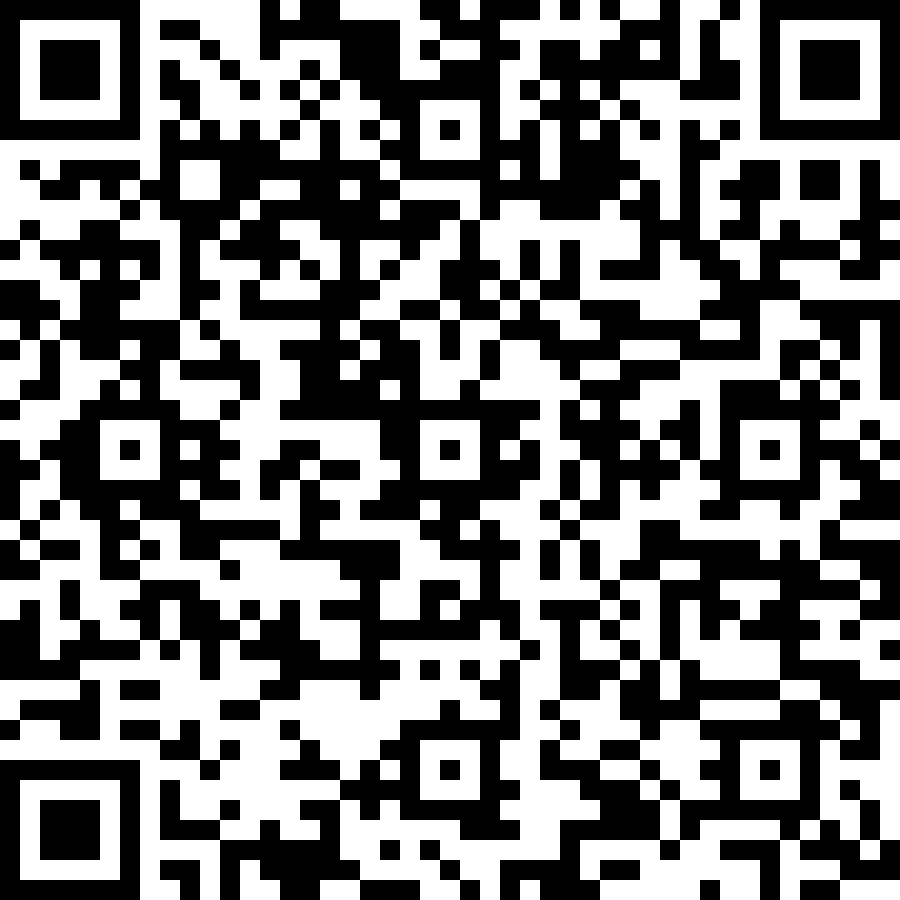 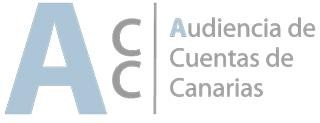 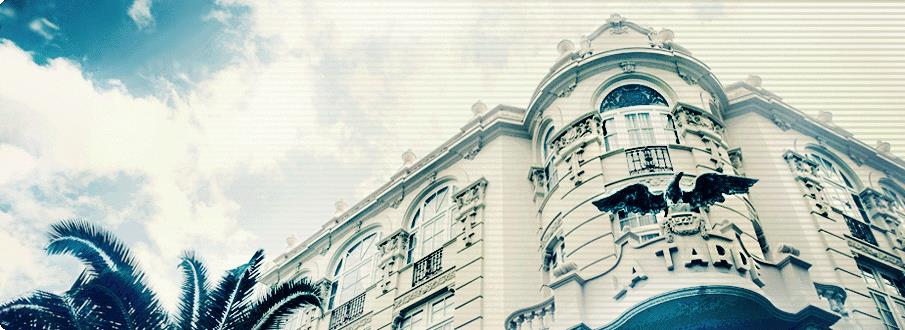 FISCALIZACIÓN DE LOS EXTRACTOS DE LOS EXPEDIENTES DE CONTRATACIÓN Y DE LAS RELACIONES ANUALES DE CONTRATOS CELEBRADOS POR LA ADMINISTRACIÓN PÚBLICA DE LA COMUNIDAD AUTÓNOMA Y POR SU SECTOR EMPRESARIAL, REMITIDOS A TRAVÉS DE LA SEDE ELECTRÓNICA DE LA AUDIENCIA DE CUENTAS DE CANARIAS, EJERCICIO 202128 DE DICIEMBRE DE 2022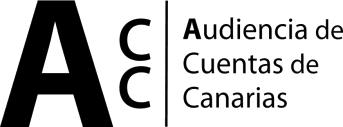 El Pleno de la Audiencia de Cuentas de Canarias, en el ejercicio de la función fiscalizadora establecida en el artículo 5.1 de la Ley 4/1989, de 2 de mayo, y a tenor de lo previsto en el artículo 18 de la misma disposición y concordantes del Reglamento de Organización y Funcionamiento, ha aprobado, en su sesión de 28 de diciembre de 2022, el Informe de Fiscalización de los extractos de los expedientes de contratación y de las relaciones anuales de contratos celebrados por la Administración Pública de la Comunidad Autónoma y por su Sector Empresarial, remitidos a través de la Sede Electrónica de la Audiencia de Cuentas de Canarias, ejercicio 2021. Asimismo, de acuerdo con lo previsto en el artículo 19 de la Ley 4/1989, ha acordado su elevación al Parlamento de Canarias y su remisión al Tribunal de Cuentas y a la Intervención General de la Administración de la Comunidad Autónoma de Canarias.ÍNDICEABREVIATURAS, SIGLAS Y ACRÓNIMOSACC	Audiencia de Cuentas de CanariasAGE	Administración General del EstadoAPCAC	Administración Pública de la Comunidad Autónoma CanariaArt.	ArtículoCAC	Comunidad Autónoma CanariaCCB Maspalomas	Canarias Congress Bureau Maspalomas Gran Canaria, S.A. CCB Tenerife	Canarias Congress Bureau Tenerife Sur, S.A.CIF	Código de Identificación FiscalDG	Dirección GeneralDGPYC	Dirección General de Patrimonio y ContrataciónDGTNT	Dirección General de Telecomunicaciones y Nuevas Tecnologías EEC	Extractos de expedientes de contrataciónESSSCAN	Escuela de Servicios Sanitarios y Sociales de CanariasETT	Empresa de Trabajo TemporalFEDER	Fondo Europeo de Desarrollo RegionalGESPLAN	Gestión y Planeamiento Territorial y Medioambiental, S.A. GESTUR CANARIAS	Gestur Canarias, S.A.GESTUR LPA	Gestión Urbanística de Las Palmas, S.A. GMR	Gestión del Medio Rural de Canarias, S.A.GRAFCAN	Cartográfica Canarias, S.A.GRECASA	Gestión Recaudatoria de Canarias, S.A.GSC	Gestión de Servicios para la Salud y Seguridad en Canarias, S.A.HECANSA	Hoteles Escuelas de Canarias, S.A.ICDC	Instituto Canario de Desarrollo Cultural, S.A.IGIC	Impuesto General Indirecto CanarioITC	Instituto Tecnológico de Canarias, S.A.LCSP	Ley de Contratos del Sector PúblicoNIF	Número de Identificación FiscalPANAPS	Poderes Adjudicadores No Administraciones PúblicasPLACSP	Plataforma de Contratación del Sector PúblicoPROEXCA	Sociedad Canaria de Fomento Económico, S.A.PROMOTUR	Promotur Turismo Canarias, S.A.PUERTOS	Puertos CanariosRAC	Relación anual de contratosRESCAN	Red de Emergencia y Seguridad de CanariasRPC	Radio Pública de Canarias, S.A.SA	Sociedad AnónimaSAUTRNO	Sociedad Anónima de Promoción del Turismo, Naturaleza y Ocio SCE	Servicio Canario de EmpleoSL	Sociedad LimitadaSODECAN	Sociedad para el Desarrollo Económico de Canarias, S.A.T.M.	Término MunicipalTDT	Televisión Digital TerrestreTFE	TenerifeTVPC	Televisión Pública de Canarias, S.A.UE	Unión EuropeaVISOCAN	Viviendas Sociales Canarias, S.A.1. INTRODUCCIÓNJustificación.En virtud de lo dispuesto en el artículo 1 de la Ley 4/1989, de 2 de mayo1, a la Audiencia de Cuentas de Canarias le corresponde la fiscalización externa de la gestión económica, financiera y contable del sector público de la Comunidad Autónoma de Canarias. El artículo5.1d) de la citada Ley establece que son funciones de la Audiencia de Cuentas de Canarias, entre otras, fiscalizar los contratos suscritos por la Administración de la Comunidad Autónoma y demás entes del sector público indicados en el artículo 2 de la citada Ley 4/1989.La Audiencia de Cuentas, en sesión plenaria celebrada el 23 de diciembre de 2021, aprobó el Programa de Actuaciones Fiscalizadoras para el año 2022 en el que se incluyó, a iniciativa propia, la “Fiscalización de los extractos de los expedientes de contratación y de las relaciones anuales de contratos, celebrados por la Administración Pública de la Comunidad Autónoma de Canarias y por su sector público empresarial, remitidos a través de la sede electrónica de la Audiencia de Cuentas de Canarias, ejercicio 2021”.Objetivo.La actuación programada es una fiscalización de cumplimiento de legalidad, que ha tenido por objetivo verificar el grado en que los diferentes Departamentos del Gobierno de Canarias así como las Sociedades Mercantiles Públicas y Entidades Públicas Empresariales han cumplido con la obligación de remitir sus relaciones de contratos y extractos de los expedientes, fijada en el artículo 335 de la Ley de Contratos del Sector Público (en adelante LCSP) y en la Resolución de la Audiencia de Cuentas de Canarias que la regula2, a través de la Sede electrónica de la Institución.Los objetivos específicos de esta fiscalización han sido:1Modificada por la Ley 5/2017, de 20 de julio, de modificación de la Ley 4/1989, de 2 de mayo, de la Audiencia de Cuentas de Canarias.2Resolución de 30 de noviembre de 2018, del Presidente, por la que se hace público el acuerdo de la Institución que aprueba la Instrucción relativa a la remisión telemática a la Audiencia de Cuentas de Canarias de los extractos de los expedientes de contratación y convenios y de las relaciones anuales de los contratos, convenios y encargos a medios propios personificados celebrados por las entidades del Sector Público Autonómico de la Comunidad Autónoma de Canarias al amparo de la Ley 9/2017, de 8 de noviembre, de Contratos del Sector Público, publicado em el Boletín oficial de Canarias de fecha 13 de diciembre de 2018.Efectuar un análisis de la información recibida relativa a la contratación administrativa llevada a cabo por los Departamentos objeto de la fiscalización.Verificar que los extractos de los expedientes recibidos contienen la documentación que exige la Instrucción relativa a la remisión telemática a la Audiencia de Cuentas de Canarias de los extractos de los expedientes.Verificar que en las relaciones anuales recibidas se recoge el contenido especificado en la resolución de esta Institución.Alcance.El alcance de las comprobaciones se circunscribió a la revisión de las relaciones anuales remitidas de los contratos formalizados en el ejercicio 2021 a los extractos de expedientes de contratación y a las modificaciones y demás incidencias posteriores a la formalización (prórrogas o variaciones de plazos , variaciones de precio y de los importes de los compromisos económicos asumidos, y el importe final, la nulidad, la extinción normal o anormal de los referidos contratos y demás incidencias surgidas en su ejecución), que también se hubieran aprobado o formalizado en el citado ejercicio.El ámbito subjetivo de esta fiscalización está integrado por los órganos de contratación de la Administración Pública de la Comunidad Autónoma de Canarias (en adelante APCAC, los de las entidades públicas empresariales y los de las sociedades mercantiles públicas)3, todo ello de conformidad con art. 3 de la Ley 9/2017, de 8 noviembre, de Contratos del Sector Público por la que se transponen al ordenamiento jurídico español las Directivas del Parlamento Europeo y del Consejo 2014/23/UE y 2014/24/UE, de 26 de febrero de 2014 y con el art. 2.1, letras a), c) y e) de la Ley 11/2006, de 11 de diciembre, de la Hacienda Pública Canaria, que distingue como entidades que forman parte del sector público, entre otras, a:Administración Pública de la Comunidad Autónoma de Canarias.Sociedades Mercantiles Públicas y Entidades Públicas Empresariales definidas en la Ley de Patrimonio de la Comunidad Autónoma de Canarias, sin pertenecer a la categoría de Administración Pública.Los poderes adjudicadores que tienen la condición de Administración Pública que actúan como órganos superiores de contratación de la APCAC, clasificados por el Decreto 203/2019, de 1 de agosto, sin perjuicio de su ulterior desarrollo por los Reglamente Orgánicos se relacionan en el Anexo I del presente informe.3Art. 61.1 de la LCSP: “La representación de las entidades del sector público en materia contractual corresponde a los órganos de contratación, unipersonales o colegiados que, en virtud de norma legal o reglamentaria o disposición estatutaria, tengan atribuida la facultad de celebrar contratos en su nombre”.Además, y de conformidad con el art. 29.1k) de la Ley 14/1990, de 26 de julio, de Régimen jurídico de las Administraciones Públicas de Canarias se señala que los Consejeros dirigen sus respectivos Departamentos y en tal condición les corresponde, entre otros, firmar en nombre de la Comunidad Autónoma los contratos y convenios de colaboración relativos a asuntos de su Consejería.Las Sociedades Mercantiles Públicas de la Comunidad Autónoma de Canarias clasificadas conforme al Acuerdo del Gobierno de Canarias de fecha 14 de agosto de 2019, de adscripción a los distintos departamentos del Gobierno de Canarias, e integradas en el artículo 1.6de la Ley 7/2020, de 29 de diciembre, de Presupuestos Generales de la Comunidad Autónoma de Canarias para 2021, son las siguientes:Canarias Congress Bureau Maspalomas Gran Canaria, S.A.Canarias Congress Bureau Tenerife Sur, S.A.Instituto Canario de Desarrollo Cultural, S.A.Cartográfica Canarias, S.A. (GRAFCAN).Gestión del Medio Rural de Canarias, S.A. (GMR).Gestión de Servicios para la Salud y Seguridad en Canarias, S.A. (GSC).Gestión y Planeamiento Territorial y Medioambiental, S.A. (GESPLAN).Gestión Recaudatoria de Canarias, S.A. (GRECASA).Gestión Urbanística de Las Palmas, S.A. (en liquidación)4.Gestur Canarias, S.A.Hoteles Escuelas de Canarias, S.A. (HECANSA).Instituto Tecnológico de Canarias, S.A. (ITC).Promotur Turismo Canarias, S.A.(PROMOTUR).Radio Pública de Canarias, S.A.Sociedad Anónima de Promoción del Turismo, Naturaleza y Ocio (SATURNO).Sociedad Canaria de Fomento Económico, S.A. (PROEXCA).Sociedad para el Desarrollo Económico de Canarias, S.A. (SODECAN).Televisión Pública de Canarias, S.A.Viviendas Sociales e Infraestructuras de Canarias, S.A. (VISOCAN).Asimismo, en el art. 1.7 de la citada Ley 7/2020, se recogen las Entidades Públicas Empresariales de la Comunidad Autónoma de Canarias a 31 de diciembre de 2021:Escuela de Servicios Sanitarios y Sociales de Canarias.Puertos Canarios.4El plazo definitivo para otorgar la escriturade liquidación y extinción de la sociedad vendrá determinado por la finalización de los diversos litigios en los que la entidad se encuentra inmersa y que se detallan en la memoria de las cuentas anuales de la sociedad correspondiente al ejercicio 2021.Señalar que en esta fiscalización no se analizaron los extractos de expedientes de contratación correspondientes a las sociedades Televisión Púbica de Canarias, S.A., y Radio Pública de Canarias, S.A., ya que los mismos fueron analizados en la “Fiscalización de la legalidad de toda la contratación realizada por el Ente Público Radiotelevisión Canaria en el ejercicio 2021”, aprobada por el Pleno de la Audiencia de Cuentas de Canarias en su sesión celebrada el 28 de septiembre de 2022.El ámbito objetivo alcanzó la revisión de la totalidad de los extractos de los expedientes de contratación (en adelante EEC) y las relaciones anuales de contratos (en adelante RAC), remitidos telemáticamente a la Audiencia de Cuentas de Canarias (en adelante ACC), por los órganos de contratación de la APCAC y del Sector Público Empresarial, en su condición de poder adjudicador que no tienen la consideración de administración pública, de los cuales, se comprobó:Que los órganos de contratación de la APCAC y del sector público empresarial hayan remitido telemáticamente las relaciones anuales de los contratos formalizados en el ejercicio 2021, así como, los extractos de los expedientes de contratación cuyos importes de adjudicación o valor estimado del acuerdo marco, superen los umbrales establecidos en el art. 335 de la LCSP.Que las relaciones certificadas relativas a los contratos (incluido los menores), se hayan remitido antes de que finalizara el mes de febrero del ejercicio 2022 y contenga la identidad del adjudicatario, el objeto del contrato y el importe de adjudicación, incluido el IGIC u otros impuestos indirectos, pero indicando el mismo en una partida independiente. En el caso de los acuerdos marco, se atenderá a su valor estimado en los términos que establece el art. 101 de la LCSP. En el caso de que no se hubiera formalizado ningún contrato, se deberá remitir una certificación negativa que contenga esta declaración.Que en la remisión anual de las relaciones de contratos a que hace referencia el apartado anterior, sólo se haya incluido el contrato primitivo (sin modificaciones y demás incidencias posteriores a la formalización).Que dentro de los tres meses siguientes a la formalización del contrato o de cada acuerdo marco, se haya remitido una copia certificada del documento mediante el que se hubiera formalizado el mismo, acompañada de un extracto del expediente del que se derive, siempre que el precio de adjudicación supere determinados importes según el tipo de contrato, o, en el caso de acuerdos marco, que su valor estimado exceda de las citadas cuantías (art. 335.1 LCSP).Que en el caso de expedientes de contratación que hayan dado lugar a múltiples adjudicatarios, y por tanto, a múltiples contratos, por la existencia de lotes o partidas, que se hayan anotado bajo un único número de orden, y relacionando a continuación los datos correspondientes a cada uno de los contratos derivadosdel mismo, remitiendo sólo la documentación correspondiente a aquellos lotes cuyo precio de adjudicación supere las cuantías señaladas en el art. 335.1 LCSP.Que dentro de los tres meses siguientes a la fecha en que se formalicen, se haya comunicado a la Audiencia de Cuentas de Canarias las modificaciones, prórrogas o variaciones de plazos, las variaciones de precio y el importe final, la nulidad y la extinción de los contratos y demás incidencias surgidas en la ejecución en cumplimiento del art. 335.2 de la LCSP. La remisión de estas incidencias se realizará remitiendo los documentos de aprobación y, en su caso, formalización.Que la documentación que se envía a lo largo del ejercicio a la se refiere el apartado III de la Instrucción reguladora de la remisión, correspondan a contratos y acuerdos marco incluidos en la RAC remitida.Contraste de la información remitida telemáticamente a la Audiencia de Cuentas de Canarias por los órganos de contratación con la información recogida en la Plataforma de Contratación del Sector Público (PLACSP).Queda fuera del alcance objetivo el contraste de los datos ofrecidos en el Portal de Transparencia del Gobierno de Canarias.El trabajo de campo concluyó el 30 de septiembre de 2022.Limitaciones al alcance.Se ha detectado falta o inadecuada presentación de la información debido a:La no remisión de información sobre los contratos formalizados o remitirla de forma parcial o incorrecta (importes cero, importes duplicados, comunicación con importes de adjudicación unitarios, no cumplimentar todos los campos necesarios, etc.).La inconsistencia de la información introducida por determinados órganos de contratación.La comunicación como contratos menores de contratos que no cumplen esta condición.Determinados errores y omisiones en la introducción de datos, que han impedido poder incluir la información que en este informe se presenta.Se utilizan diferentes criterios en las sociedades mercantiles y entidades públicas empresariales para remitir las adjudicaciones directas, incluyendo en unos casos el total de las adjudicaciones directas mientras que en otras solo se recogen aquellas con contratos formalizados. Al comparar las RAC remitidas con los que se encuentran en la PLACSP se observan diferencias considerables entre ambas relaciones de contratos en algunos casos.Estos incumplimientos e incidencias impiden tener un conocimiento fiel de la realidad de la contratación conjunta realizada por los diferentes Departamentos del Gobierno de Canarias, así como de sus sociedades mercantiles y entidades públicas empresariales.Respecto a los modificados formalizados en el ejercicio 2021 de los contratos a remitir a esta Institución, la remisión fue reducida por los diferentes órganos de contratación. Reiterando su solicitud en junio de 2022, se remiten nuevas relaciones de modificados, donde un parte de los mismos no han sido publicados en la PLACSP, como sería preceptivo, lo que impide aseverar que se han remitido la totalidad de los realizados.Responsabilidad de la Audiencia de Cuentas de Canarias.La responsabilidad de la Audiencia de Cuentas de Canarias es expresar una opinión sobre el cumplimiento de la legalidad en la remisión, a través de la sede electrónica de la ACC, de los extractos de los expedientes de contratación, y de las relaciones anuales de los contratos, incluido menores, formalizados en el ejercicio 2021 por los órganos de contratación de la Administración Pública de la Comunidad Autónoma de Canarias (en adelante APCAC) y del Sector Público Empresarial, en su condición de poder adjudicador que no tienen la consideración de administración pública (PANAPS), y que actúan como órganos de contratación.Para ello, se ha realizado el trabajo de acuerdo con los principios fundamentales de fiscalización de las instituciones públicas de control externo, así como, por la propia instrucción reguladora de la Audiencia de Cuentas de Canarias de los procedimientos de fiscalización.Responsabilidad de los Poderes Adjudicadores que actúan como órganos de contratación.Los diferentes órganos de contratación de la Administración Pública de la Comunidad Autónoma de Canarias y del Sector Público Empresarial, en su condición de poder adjudicador que no tienen la consideración de administración pública (PANAPS), y que actúan como órganos de contratación deben garantizar que la remisión telemática a la ACC de los extractos de los expedientes de contratación, y de las relaciones anuales de los contratos, incluido los menores, formalizados en el ejercicio 2021, se realizan de conformidad con las disposiciones normativas que le sean de aplicación. Asimismo, es responsabilidad de los mismos que los extractos de expedientes de contratación remitidos, así como, las relaciones anuales de contratos formalizados en el ejercicio 2021, comprendan fehacientemente todas las formalizadas en el citado ejercicio, y proporcionar toda aquella documentación de la que tenga conocimiento y que searelevante para alcanzar el objetivo de la presente fiscalización. Además, son responsables del sistema de control interno que consideren necesario para garantizar que la citada remisión esté libre de incumplimientos legales y de incorreciones materiales debidas a fraude o error.Marco Jurídico.Normativa Estatal:Ley 39/2015, de 1 de octubre, del Procedimiento Administrativo Común de las Administraciones Públicas.Ley 40/2015, de 1 de octubre, de Régimen Jurídico del Sector Público.Ley 9/2017, de 8 de noviembre, de Contratos del Sector Público, por la que se trasponen al ordenamiento jurídico español las Directivas del Parlamento Europeo y del Consejo 2014/23/UE y 2014/24/UE, de 26 de febrero de 2014.Ley Orgánica 3/2018, de 5 de diciembre, de Protección de Datos Personales y garantía de los derechos digitales.Real Decreto Legislativo 1/2010, de 2 de julio, por el que se aprueba el texto refundido de la Ley de Sociedades de Capital.Real Decreto-Ley 7/2020 de 12 de marzo, por el que se adoptan medidas urgentes para responder al impacto económico del COVID-195.Normativa Autonómica:Ley 4/1989, de 2 de mayo, de la Audiencia de Cuentas de Canarias.Ley 14/1990, de 26 de julio, de Régimen jurídico de las Administraciones Públicas de Canarias.Ley 4/1997, de 6 de junio, sobre Sedes de los Órganos de la Administración Pública de la Comunidad Autónoma de Canarias.Ley 6/2006, de 17 de julio, del Patrimonio de la Comunidad Autónoma de Canarias.Ley 11/2006, de 11 de diciembre, de la Hacienda Pública Canaria.Ley 5/2017, de 20 de julio, de modificación de la Ley 4/1989, de 2 de mayo, de la Audiencia de Cuentas de Canarias.Ley 7/2020, de 29 de diciembre, de Presupuestos Generales de la Comunidad Autónoma de Canarias para 2021.Decreto 130/2019, de 25 de julio, por el que se suprimen y crean determinados órganos superiores de la Administración de la Comunidad Autónoma de Canarias.5Derogado por el Real Decreto-ley 8/2021, de 4 de mayo, por el que se adoptan medidas urgentes en el orden sanitario, social y jurisdiccional, a aplicar tras la finalización de la vigencia del estado de alarma declarado por el Real Decreto 926/2020, de 25 de octubreDecreto 203/2019, de 1 de agosto, por el que se determina la estructura central y periférica, así como las sedes de las Consejerías del Gobierno de Canarias.Resolución de 30 de noviembre de 2018, del Presidente, por la que se hace público el acuerdo de la Institución que aprueba la Instrucción relativa a la remisión telemática a la Audiencia de Cuentas de Canarias de los extractos de los expedientes de contratación y convenios y de las relaciones anuales de los contratos, convenios y encargos a medios propios y personificados celebrados por las entidades del Sector Público Autonómico de la Comunidad Autónoma de Canarias al amparo de la Ley 9/2017, de 8 de noviembre, de Contratos del Sector Público.Breve descripción de la materia a fiscalizar.De acuerdo con el artículo 5.1.d) de la Ley Territorial 4/1989, de 2 de mayo, de la Audiencia de Cuentas de Canarias, están sujetos a fiscalización por la ACC todos los contratos suscritos por la administración de la comunidad autónoma y demás entes del sector público de la misma.Por otra parte, el artículo 335 de la LCSP, que regula la remisión de los contratos al Tribunal de Cuentas u órgano de fiscalización correspondiente de la Comunidad Autónoma, establece que dentro de los tres meses siguientes a la formalización del contrato, para el ejercicio de la función fiscalizadora, se remitirá una copia certificada del documento mediante el que se hubiere formalizado el contrato, acompañada de un extracto del expediente del que se derive, siempre que la cuantía exceda de determinados importes según el tipo del contrato.Para regular el cumplimiento de las obligaciones contenidas en los artículos citados, se aprueba la Resolución de 30 de noviembre de 2018, del Presidente de la ACC, (publicada en el Boletín Oficial de Canarias de 13 de diciembre de 2018), por la que se hace público el acuerdo de la Institución que aprueba la Instrucción relativa a la remisión telemática a la Audiencia de Cuentas de Canarias de los extractos de los expedientes de contratación y convenios y de las relaciones anuales de los contratos, convenios y encargos a medios propios personificados celebrados por las entidades del Sector Público Autonómico de la Comunidad Autónoma de Canarias al amparo de la Ley 9/2017, de 8 de noviembre, de Contratos del Sector Público.En esta Instrucción se concreta la información y documentación contractual que ha de ser remitida, correspondiente a los ejercicios 2018 y siguientes, así como el procedimiento y medio para llevarlo a cabo, siendo la sede electrónica de la ACC el medio a utilizar en el ámbito del sector público autonómico.De acuerdo con esta Instrucción, la obligación de remisión de información y documentación contractual a la ACC por parte de los entes, organismos y entidades del sector público autonómico, comprende:De una parte, con periodicidad anual, las relaciones certificadas comprensivas de los contratos formalizados en el ejercicio precedente.De otra parte, a lo largo del ejercicio, la copia del documento de formalización de cada contrato acompañada del extracto del expediente.En lo que respecta a la relación anual, el tenor literal de la citada Instrucción es el siguiente:Relación de contratosLos órganos, organismos y entidades del Sector Público Autonómico deberán remitir anualmente a la Audiencia de Cuentas las relaciones certificadas que se indican a continuación, relativas a los contratos, convenios y encargos a medios propios celebrados:A. Las relaciones certificadas de contratos sujetos a la LCSP formalizados en el ejercicio precedente, incluyendo los contratos menores adjudicados en ese ejercicio, excepto aquellos que siendo su importe inferior a 5.000 euros (IGIC incluido), se satisfagan a través del sistema de anticipo de caja fija u otro sistema similar para realizar pagos menores. Asimismo, se incluirán los contratos subvencionados a los que se refiere el artículo 2.2 de la LCSP.A efectos de su inclusión en las relaciones certificadas de los contratos, en los expedientes de contratación que hayan dado lugar a múltiples adjudicatarios, y por tanto a múltiples contratos, por la existencia de lotes o prestaciones diferenciadas, en el modelo establecido para relacionar los contratos solo se deberá anotar un único número de orden por cada expediente de contratación y se hará constar el importe total de los contratos del expediente, relacionando a continuación, sin modificaciones del número identificativo del expediente, los datos correspondientes a todos los contratos derivados del mismo, consignando el número de lote que en cada caso proceda.Con objeto de uniformar el criterio a seguir en la inclusión de los contratos en la relación anual, se atenderá al año de su formalización y únicamente se incluirá el contrato primitivo (sin modificaciones y demás incidencias posteriores a la formalización).En los contratos basados en un acuerdo marco y los contratos específicos dentro de un sistema dinámico de adquisición que, en aplicación del artículo 153.1 de laLCSP, no hayan sido objeto de formalización, se atenderá a la fecha de adjudicación.En el caso de los contratos menores, en defecto de formalización, se atenderá a la fecha de aprobación del gasto.A efectos del envío a la Audiencia de Cuentas de Canarias de estas relaciones certificadas, de conformidad con lo dispuesto en el artículo 61 de la LCSP, se consideran órganos de contratación aquellos órganos unipersonales o colegiados que, en virtud de norma legal o reglamentaria o disposición estatutaria, tengan atribuida dicha competencia de forma originaria.…….“D. Las relaciones certificadas …Todas las relaciones certificadas deberán remitirse a la Audiencia de Cuentas de Canarias antes de que concluya el mes de febrero del ejercicio siguiente al que se refieran. En el supuesto de que no se hubiera formalizado ningún contrato, convenio o encargo a medios propios en el ejercicio precedente, las entidades públicas del ámbito autonómico estarán obligadas en todo caso a remitir un certificado negativo que contenga esta declaración”.En lo que respecta al extracto del expediente,  el tenor literal de la citada Instrucción es el siguiente:Extracto del expedienteDentro de los tres meses siguientes a la formalización del contrato o el acuerdo marco, los órganos de contratación de los entes, organismos y entidades del sector público autonómico deberán remitir a la Audiencia de Cuentas copia certificada del documento en el que se hubiera formalizado el contrato o el acuerdo marco, siempre que el precio de adjudicación del contrato o el valor estimado del acuerdo marco, exceda de las siguientes cuantías:600.000 euros para los contratos de obras, contratos de concesión de obras, contratos de concesión de servicios y para los acuerdos marco.450.000 euros para contratos de suministro.150.000 euros tratándose de contratos de servicio y administrativos especiales.En la remisión de los contratos, a la copia del documento de formalización deberá acompañarse un extracto del expediente del que se derive, que estará integrado por los documentos que para las entidades que tienen la consideración de Administración Pública se especifican en el Anexo I y para los poderes adjudicadores que no tienen la condición de Administración Pública se especifican en el Anexo II.Esta obligación se extiende a aquellos contratos que, por su importe inicial, no hubieran sido remitidos en cumplimiento del artículo 335 de la LCSP, pero que hubiesen sido objeto de modificaciones posteriores a su celebración que, aislada o conjuntamente, elevaran el precio total del contrato por encima de los límites señalados en el apartado anterior, para cada tipo de contrato, debiendo incluirse la documentación relativa a las mencionadas modificaciones.Los expedientes de contratación que hayan dado lugar a múltiples adjudicatarios-y por tanto a múltiples contratos- por la existencia de lotes o partidas, deberán anotarse bajo un único número de orden, debiendo relacionarse a continuación los datos correspondientes a cada uno de los contratos derivados del mismo, si bien solo se deberá remitir la documentación correspondiente a aquellos lotes cuyo precio de adjudicación supere las cuantías señaladas anteriormente, que se corresponden con las establecidas en el artículo 335.1 de la LCSP.En los casos de contratos basados en acuerdos marco o de contratos específicos dentro de un sistema dinámico de adquisición, teniendo en cuenta que, de acuerdo con el artículo 153.1 LCSP, no resulta necesaria la formalización, se remitirá, junto al extracto de expediente que corresponda conforme a los anexos antes citados, copia certificada del documento en el que se hubieran adjudicado, o en su caso formalizado, cuando su importe de adjudicación exceda, en función de su naturaleza, de las cuantías anteriormente señaladas. Además, se deberán remitir los acuerdos marco de los que se deriven los contratos sujetos a la obligación de rendición ante este Órgano de Control, cualquiera que sea su cuantía.…..Finalmente, dentro de los tres meses siguientes a la fecha en que se formalicen deberán comunicarse a la Audiencia de Cuentas las modificaciones, prórrogas o variaciones de plazos, variaciones de precio y de los importes de los compromisos económicos asumidos, y el importe final, la nulidad, la extinción normal o anormal de los referidos contratos y convenios y demás incidencias surgidas en su ejecución. La comunicación de estas incidencias se realizará remitiendo los documentos de aprobación y, en su caso, formalización.”El extracto del expediente debe contener la documentación que se relaciona a continuación, aparte de la copia certificada del documento de formalización del contrato, para las entidades que tienen la consideración de Administración Pública:Documentación justificativa del contrato en la que se determinen la naturaleza y extensión de las necesidades que pretenden cubrirse con el contrato proyectado, así como la idoneidad de su objeto y contenido para satisfacerlas (art. 28.1 LCSP).Informe previo, en su caso, de la autoridad de defensa de la competencia correspondiente en caso de no división en lotes del objeto del contrato (art. 99.3).Justificación del procedimiento y de los criterios de adjudicación elegidos (art.116.4 LCSP).Pliego de Cláusulas Administrativas Particulares aprobado por el órgano de contratación (art. 122 LCSP) o documento que lo sustituya.Resolución motivada aprobando el expediente de contratación y el gasto, en su caso, y disponiendo la apertura del procedimiento de adjudicación (art. 117 LCSP).Actas de la mesa de contratación y propuesta de adjudicación con copia, en su caso, de los informes técnicos en los que se basa dicha propuesta (artículos 150 y 157 LCSP).Resolución de adjudicación (art. 151 LCSP).Publicación de la formalización del contrato (art. 154 LCSP).Y para los poderes adjudicadores que no tienen la consideración de Administración Públicas, el extracto del expediente deberá de contener:Documentación justificativa del contrato en la que se determinen la naturaleza y extensión de las necesidades que pretenden cubrirse con el contrato proyectado, así como la idoneidad de su objeto y contenido para satisfacerlas (art. 28.1 LCSP).Informe previo, en su caso, de la autoridad de defensa de la competencia correspondiente en caso de no división en lotes del objeto del contrato (art. 99.3).Justificación del procedimiento y de los criterios de adjudicación elegidos (art.116.4 LCSP).Pliego de condiciones particulares o documentos que lo sustituyan.Acuerdo de adjudicaciónInforme de valoración de las distintas ofertas presentadas y la propuesta de adjudicación realizada.Publicación de la formalización del contrato.La totalidad de las entidades integradas en el ámbito subjetivo de la fiscalización se encuentran sometidas a la LCSP, en la medida que todas ellas formar parte del sector público, gozando de la condición de poder adjudicador. Además de participar de dicho carácter, tienen la consideración de Administraciones Públicas las que se enumeran en el capítulo 2.2. REMISIÓN EFECTUADA POR LOS DEPARTAMENTOS DEL GOBIERNO DE CANARIASRemisión anual a la Audiencia de Cuentas de Canarias de las relaciones certificadas de los contratos por las entidades que tienen la consideración de Administración Pública.Cumplimiento de la remisión.Se muestran a continuación, las diferentes relaciones anuales de contratos remitidas a esta Institución:Cuadro 1: RAC 2021 remitidas por fechas y departamentosFuente: Elaboración propia a partir de las Relaciones Anuales remitidas.(*) El 17 de junio de 2022 se remitió nueva RAC (incluidos menores). El número de menores de esta última relación (1554) no coincide con el número de menores incluido en la RAC 501 del mismo órgano de contratación, la Dirección General de Dependencia y Discapacidad, habiendo más contratos menores en la RAC 1554.(**) Remitido por correo electrónico (incluidos menores).(***) Actualiza la relación de contratos menores incluidos en la RAC 746.Señalar en este punto que el artículo 335 recoge que en las citadas RAC se consignará la identidad del adjudicatario, el objeto del contrato y su cuantía. Además, en el catálogo del procedimiento a remitir a través de la sede electrónica de esta Institución se recoge que el fichero a remitir, de acuerdo a la Resolución de 30 de noviembre de 2018, apartado II.A), debe contener, al menos, la siguiente información:N.º ordenN.º de expedienteN.º de lote (en su caso)Distinguir si se trata de un contrato privado y si se hallara subvencionadoTipo: Obras (O), Concesión de obras (Co) o servicios (Cs), Suministros (Sm), Servicios (S), o Administrativos especiales (E)ObjetoProcedimiento de adjudicación: Abierto (A), Restringido (R) o Negociado (N)Precio de adjudicaciónS.A.R.A. (en su caso)Adjudicatario y NIF/CIFA la vista de las relaciones anuales de contratos remitidas se denota una falta de uniformidad y homogeneidad en la recepción de datos e incluso incompletas, al darse omisiones del NIF/CIF del adjudicatario, ausencia del tipo de contrato, ausencia de importes, ausencia del procedimiento de adjudicación, ausencia de la fecha de formalización, entre otras, lo cual impide que la información recibida sea tratable en primera instancia, siendo necesario adaptarla o completarla con otras fuentes de información disponibles, en este caso, la Plataforma de Contratación del Sector Público (en adelante PLACSP), y así poder obtener criterios homogéneos que nos permita obtener datos fiables.Así, sólo remitieron las RAC con la fecha de formalización la Viceconsejería de los Servicios Jurídicos de la C. de Administraciones Públicas, Justicia y Seguridad, la Secretaría General Técnica de la C. de Agricultura, Ganadería y Pesca, todos los órganos de contratación de la C. Economía, Conocimiento y Empleo, todos los órganos de contratación de la C. de Obras Públicas, Transporte y Vivienda y la Secretaría General Técnica de la C. de Turismo, Industria y Comercio.Por otro lado, los diferentes órganos de contratación de Presidencia del Gobierno remitieron las correspondientes RAC sin identificar los tipos de contratos, ni los adjudicatarios.De los datos anteriores, se aprecia que de los 57 órganos de contratación6 que remitieron las relaciones anuales de contratos formalizados en el 2021, 53 las remitieron telemáticamente y 33 (58 %) las remitieron fuera de plazo, es decir después de finales del mes de febrero de 2022, plazo legal establecido en la Resolución de 30 de noviembre de 2018 de este Órgano de Control Externo.Señalar que hay órganos de contratación que no han remitido certificaciones negativas de la no celebración de contratos en el ejercicio 2021 como se señala a lo largo del presente informe, comprobando que el único órgano de contratación que remitió certificación negativa fue la Dirección General de Infraestructura Turística, verificando esta Institución que en la PLACSP no existe ningún contrato alojado formalizado en el 2021 por dicho órgano.Por otro lado, la Consejería de Hacienda, Presupuestos y Asuntos Europeos, tiene centralizada la contratación en la Secretaría General Técnica hasta un determinado importe y en la Dirección General de Patrimonio y Contratación7.Hay que señalar que en algunas de las RAC remitidas se han realizado ajustes sobre las mismas motivadas por incluirse licitaciones formalizadas en el ejercicio anterior o posterior como se expone a lo largo del informe.6 El artículo 61, de la LCSP, establece que la representación de las entidades del sector público en materia contractual corresponde a los órganos de contratación, unipersonales o colegiados que, en virtud de norma legal o reglamentaria o disposición estatutaria, tengan atribuida la facultad de celebrar contratos en su nombre.Por Decreto 212/1991, se procedió a la desconcentración en los diferentes órganos integrantes de la estructura departamental, siendo posteriormente los reglamentos orgánicos los que han ido estableciendo las competencias de sus órganos en la materia.7 Decreto 86/2016, de 11 de julio, por el que se aprueba el Reglamento Orgánico de la Consejería de Hacienda.Análisis de la remisión.El importe total remitido fue de 139,3 millones de € y engloba a 204 contratos con las incidencias que se señalan a lo largo del presente informe frente a los 280 contratos totales que se encuentran en la Plataforma por un importe de 170,6 millones de €.Cuadro nº 2: Número de contratos por Consejerías, tipos e importesFuente: Elaboración propia a partir de la explotación de datos de PLACSP y de la documentación remitida.De la información remitida por los distintos órganos de contratación, excluyendo los contratos menores que se tratarán posteriormente en el presente informe, es de destacar:Por importes, es la Consejería de Obras Públicas, Transporte y Vivienda la que mayor importe ha formalizado con 81,3 millones de €, representando los contratos de obras un 86 % del mismo. Le sigue la Consejería de Administraciones Públicas, Justicia y Seguridad con 33,4 millones de € de los que el 53 % corresponde a contratos de servicios.Por número de contratos, es la Consejería de Administraciones Públicas, Justicia y Seguridad la que formaliza el mayor número, 64, esto es, un 31 % del total seguida de la Consejería de Educación, Universidades, Cultura y Deportes con 33 contratos (16 %).Por tipo de contratos, los de obras suponen el 55 % del total del importe formalizado remitido, seguido del de servicios con un 31 % del total. La Consejería de Obras Públicas, Transporte y Vivienda formalizó un 90 % del total de obras, seguida de la Consejería de Educación, Universidades, Cultura y Deportes con un 6,5 %. Por otro lado, es la Consejería de Administraciones Públicas, Justicia y Seguridad la que formalizó un mayor importe de contratos de servicios, un 42 % del total, seguido de la Consejería de Obras Públicas, Transporte y Vivienda con un 27 %.Por tipo de contrato, tendríamos los siguientes importes:Por procedimientos y, tal como se recoge en el anexo II, el procedimiento de contratación más utilizado por los distintos órganos de contratación, en cuanto a importe, es el abierto, tramitación ordinaria, ascendiendo a la cantidad de 100,5 millones de € (72 % del total), correspondiendo también con el mayor porcentaje de contratos celebrados, un 29 % del total. Dentro de este procedimiento, es la Consejería de Obras Públicas, Transporte y Vivienda la que formaliza un mayor número de contratos (20 %) y un mayor importe, 78,9 millones de € (78 % del total).Le sigue el procedimiento de adjudicación abierto, tramitación urgente, con un importe de 14,2 millones de € (10 %del total) para 16 contratos (8 % del total), siendo la Consejería de Administraciones Públicas, Justicia y Seguridad la que formaliza un mayor número de contratos, un 75 % (12 contratos) y un mayor importe, 11,1 millones de € (78%).Análisis de los expedientes tramitados por urgencia.En cuanto a estos contratos tramitados por urgencia, se ha procedido a su revisión en cuanto a la causa que lo justifica. El artículo 119 de la LCSP exige, como ha remarcado el Tribunal Administrativo Central de Recursos Contractuales (Resoluciones 148/2012 y 149/12, ambas de 16 de julio y 749/2019), que exista una necesidad inaplazable, esto es, “la necesidad de atender un asunto de forma inmediata e ineludible- o que la adjudicación deba acelerarse por razones de interés público, siendo necesario que el expediente de contratación contenga la declaración de urgencia acordada por el órgano de contratación, debidamente motivada”.La declaración de urgencia acordada por el órgano de contratación y debidamente motivada tal y como señala el art. 119 LCSP consta en las resoluciones de inicio de nueve de los 16 expedientes tramitados por urgencia (SU-01-20, DGMC003/2021, SGT 11/2021, SE-SARA-1 MANTENIMIENTO SIGESCA, SE-SARA-01-20, SE-SARA-03-20, SERV/DGA/13-2021, 20-SEA-032 Y 201902TFDISE). En cuatroexpedientes la declaración de urgencia debidamente motivada consta en las respectivas resoluciones de aprobación del expediente (SE-03-21, SE-01-21, SE-22-20 y SE-02-21) y en tres expedientes, se justifica la urgencia pero no aparece expresamente la “declaración de urgencia” acordada por el órgano de contratación sino que se señala que el procedimiento se realizara mediante tramitación urgente en sus respectivas resoluciones de inicio (ob-01-20, SU-SARA-RentingVehíc. CGPC y exped. 3/2021).Si bien este procedimiento no se configura con el carácter excepcional del procedimiento de emergencia que se regula en el artículo 120 LCSP, sí que está sujeto a un requisito de especial motivación, por cuanto debe justificarse que concurre, o bienuna necesidad inaplazable, o bien que es necesaria la aceleración del procedimiento por razones de interés público (Resolución 735/2020 del citado Tribunal).En este caso, están los expedientes que se detallan a continuación y que se recogen en el anexo III del presente informe:Justificación de la especial motivación de la urgencia de los contratos remitidos:Fuente: Elaboración propia a partir de la explotación de datos de PLACSP y de la documentación remitida.En cuanto a la justificación de la urgencia de los expedientes anteriores señalar que se declara la urgencia ante necesidades que ya eran conocidas con lo que una adecuada planificación de la actividad contractual realizada por el órgano de contratación evitaría que algunas de las contrataciones señaladas en el cuadro anterior, se hubiesen tramitado por urgencia, promoviendo así la competencia y la eficiencia en la contratación pública. Es el caso de los expedientes DGMC003/2021 y 20-SEA-032, recogidos en el cuadro anterior, referidos a la oficina técnica para el sistema de dirección por objetivos y el referido a un sistema de información operativo.Por otro lado, el Tribunal Administrativo Central de Recursos Contractuales (Resoluciones 152/2016 y 187/2013, establece que “…la necesidad de cubrir la prestación de un servicio o suministro y cesar la situación de contratación irregular justifican la declaración de urgencia del procedimiento”. En este caso estarían los expedientes siguientes, los cuales se recogen Enel anexo III antes señalado:Justificación de la necesidad de cubrir la prestación por urgencia:Fuente: Elaboración propia a partir de la explotación de datos de PLACSP y de la documentación remitida.Entre las incidencias detectadas en los expedientes tramitados por urgenciaestán:En el expediente SE-03-21 de la Dirección General de Relaciones con la Administración de Justicia, la memoria justificativa (05/02/2021) se realiza con posterioridad al inicio del expediente (22/01/2021).En el expediente SE-01-21 de la Dirección General de Relaciones con la Administración de Justicia llama la atención que la memoria, la resolución deinicio del expediente y la resolución de aprobación del expediente se realizan en la misma fecha, 14 de enero de 2021, máxime cuando en la Resolución de inicio del expediente se resuelve proceder a la redacción de los Pliegos de Cláusulas Administrativas Particular y Pliegos de Prescripciones Técnicas que han de regir la referida contratación, conforme a los artículos 121 y siguientes de la LCSP.La memoria justificativa del expediente SE-03-21 de fecha 05/02/2021 es posterior a la resolución de inicio del expediente de fecha 22/01/2021 cuando debería de ser anterior.Análisis de los expedientes tramitados por emergencia.En cuanto a los contratos tramitados por emergencia (anexo IV), destacar que, de la relación remitida, se tramitaron por emergencia seis expedientes por importe total de 1,9 millones de €, correspondiendo el 70 % de este importe a la Consejería de Derechos Sociales, Igualdad, Diversidad y Juventud seguido del 19 % de la Consejería de Administraciones Públicas, Justicia y Seguridad.De los seis expedientes, cuatro fueron tramitados por la Dirección General de Centros, Infraestructura y Promoción Educativa cuyos objetos fueron la retirada de cenizas volcánicas en diferentes centros docentes de la Isla de la Palma, los cuales no estaban alojados en la PLACSP.En cuanto al expediente tramitado por la Dirección General de Telecomunicaciones y Nuevas Tecnologías 21 014 SR LLR EA11 “Servicio de Mantenimiento InteGeneral de la Red de Emergencia y Seguridad de Canarias (Rescan)”, tras su análisis se considera que no se justifica debidamente si la finalidad perseguida por el correspondiente contrato no podía ser lograda si se acudía a la tramitación ordinaria o urgente, pues en la Resolución del Director General de Telecomunicaciones y Nuevas Tecnologías 86/2021 de 11 de marzo de 2021, por la que se declara la tramitación de emergencia y se adjudica el nuevo contrato con vigencia desde el 16 de marzo hasta el 30 de junio de 2021, se señala que existe una necesidad inaplazable que ha de atenderse de forma inmediata e ineludible y debe acelerarse por razones de interés público.Además, añade:“2º Para realizar el mantenimiento inteGeneral de la red de emergencias y seguridad de Canarias RESCAN se adjudicó el expediente 14 020 SR TM AB OC41 a la UTE Técnicas Competitivas Teltronic, con CIF U76664721, iniciando su vigencia el 16 de marzo de 2015 y con una duración de 56 meses (48+8 sin coste para la Administración) prorrogable por un periodo máximo de seis años, y que tras finalizar el 15 de noviembre de 2019 se haido renovando sucesivamente hasta el próximo 15 de marzo de 2021 en el que finaliza la última prórroga actualmente vigente.3º La crisis sanitaria COVID-19, y el estado de alarma decretado en España a partir del 14 de marzo de 2020, que supuso, entre otros, la suspensión de la tramitación de los expedientes de contratación pública; el hacer frente a las consecuencias de la crisis sanitaria a través de numerosos contratos de emergencia; más el insuficiente personal del que dispone la DGTNT, ha conllevado el retraso no solo en la tramitación de la licitación nueva del contrato RESCAN, sino en todas las licitaciones previstas por la misma en el año 2020.Siendo imposible materializar la nueva licitación, por causas extraordinarias no previsibles, se hace necesario tramitar expediente de emergencia desde el 16 de marzo hasta el 30 de junio de 2021, fecha que se prevé iniciar el contrato de la nueva licitación.”Asimismo, del informe justificativo de fecha 4 de marzo de 2021 se extrae que el expediente nº 14 020 “Servicio de Mantenimiento InteGeneral de Red de Emergencias y Seguridad de Canarias (RESCAN) fue adjudicado a la UTE “Técnicas Competitivas - Teltronics” finalizando su vigencia el 15 de marzo de 2021. Continúa dicho informe señalando que “no habiendo sido posible de materializar la nueva licitación prevista” sin que se exponga los motivos por los que no se ha podido licitar.Por tanto, no se considera debidamente justificada la tramitación por emergencia, pues esta contratación se ha empleado para cubrir una necesidad previsible y planificable, ya que se trata de un servicio que se venía prestando antes de que se iniciara la pandemia. Por otro lado, la suspensión de los plazos no es causa para tramitar dicho servicio por emergencia porque tal y como se recoge en la disposición adicional 3ª 4 del Real Decreto 463/2020:“….las entidades del sector público podrán acordar motivadamente la continuación de aquellos procedimientos administrativos que vengan referidos a situaciones estrechamente vinculadas a los hechos justificativos del estado de alarma, o que sean indispensables para la protección del interés general o para el funcionamiento básico de los servicios. “Por todo lo expuesto, el citado expediente podría haber tramitado con carácter de urgencia, conforme al artículo 119 de la LCSP, ya que puede proporcionar la agilidad necesaria en la tramitación sin que se vean mermados los principios de publicidad, transparencia y concurrencia.Y por último, del expediente 1/2021-DGDD-CAMFARUCAS tramitado por la Dirección General de Dependencia y Discapacidad, no se pudo proceder a su análisis pues, a pesar de que consta en la RAC remitida, no se remitió el extracto del expedienteconforme al apartado III de la Instrucción que lo regula y, aunque está alojado en la PLCSP, sólo constan los anuncios de adjudicación y formalización.Incidencias en las RAC remitidas (excluidos los contratos menores), respecto a los requisitos establecidos en la Resolución de esta Institución.Se detallan a continuación, las principales incidencias detectadas en el cumplimiento de su remisión, en cuanto al plazo de remisión y contenido de la información aportada:Órganos de contratación que no han remitido telemáticamente las relaciones anuales de contratos formalizados en el ejercicio 2021, ni la certificación negativa de que no han formalizado contratos en el citado ejercicio, teniendo competencias para ello conforme a sus respectivos Reglamentos Orgánicos, incumpliendo el apartado II de la Instrucción que regula su remisión.Tiene contratos alojados en la PLACSP formalizados en el 2021.**No rindió contratos mayores pero si menores.Órganos de contratación que han remitido la RAC, pero el importe no especifica si incluye o no el IGIC, pudiendo incumplir el apartado V de la Instrucción que regula su remisión.Órganos de contratación que han remitido la RAC, pero el importe no incluye el IGIC, incumpliendo el apartado V de la Instrucción.Órganos de contratación que han remitido la RAC, en las que el importe incluye el IGIC, pero no aparece como una partida independiente, incumpliendo el apartado V de la Instrucción.Órganos de contratación que han incluido, en la RAC, un número de orden por cada uno de los lotes que integran cada expediente de contratación, y no un único número de orden por cada expediente de contratación que ha dado lugar a múltiples adjudicatarios por la existencia de lotes, incumpliendo el apartadoII.A de la Instrucción que regula su remisión:Órganos de contratación que incluyen en la RAC no sólo el contrato primitivo, sino modificaciones y prórrogas, incumpliendo con el apartado II.A de la Instrucción que regula su remisión.Órganos de contratación que incluyen en la RAC la fecha de adjudicación y no la de formalización incumpliendo el apartado II de la Instrucción que regula su remisión:Órganos de contratación que no incluyen en la RAC la fecha de formalización, o adjudicación en el caso de los acuerdos marco, incumpliendo con el apartado II de la Instrucción que regula su remisión:Otras incidencias destacables al cotejar los datos incluidos en las RAC con los datos alojados en la Plataforma de Contratación del Sector Público.Órganos de contratación que incluyen en la RAC contratos no formalizados en el ejercicio 2021, que se detallan a continuación:Órganos de contratación que no incluyen en las RAC remitidas contratos formalizados en el ejercicio 2021 o no han remitido las RAC, cuando cuentan con licitaciones en PLACSP, los cuales se detallan a continuación:Órganos de contratación que incluyeron en la RAC importes que no coinciden con los alojados en la PLACSP, y que se detallan a continuación:Mediante Orden de 17 de diciembre de 2021 se adapta el plazo de ejecución del contrato y el precio, siendo éste de 2.023.758,51€. El 20 de diciembre de 2021 se firma el contrato con WSP Spain-Apia SAU-Estudio 7 S.L. por importe de 2.023.758,51, importe que se debería de haber corregido en la PLACSP, en la cual se señala el importe de 4.309.522,87 € (sin IGIC).No coincidencia de órganos de contratación entre los que están en la RAC y los que consta en la PLACSP, y que se detallan a continuación:Otras incidencias respecto a los datos a los datos alojados en la PLACSP:Como ya se comentó, a partir de todo lo relacionado anteriormente, se observan deficiencias en las confecciones de las relaciones anuales de contratos remitidas por los diferentes Departamentos del Gobierno de Canarias lo que impide un análisis riguroso de la contratación realizada.Análisis de la contratación menor remitida en las relaciones anuales de contratos por parte de los Departamentos del Gobierno de Canarias.Tal y como recoge la recomendación 1/2018 de la Junta Consultiva de Contratación Pública de Canarias, “el contrato menor, si bien es un instrumento válido y legal para llevar a efecto el aprovisionamiento de bienes y servicios, según criterio establecido por esta Junta Consultiva de contratación ( informes 6/2009 y 1/2015,) se articulaba en el Texto refundido, aprobado por Real Decreto legislativo 3/2011, de 14 de noviembre, al igual que en la actual LCSP como un régimen jurídico dirigido a atender la necesidad de simplificar el procedimiento administrativo en aquellos supuestos en que ha de primar la agilidad con que han de ser atendidas determinadas necesidades de reducido importe económico, así como, su adecuación a los usos habituales del mercado respecto de determinados bienes y servicios. De acuerdo con lo expuesto, la contratación menor no puede constituirse en el procedimiento ordinario para la adjudicación de los contratos. No puede constituir la modalidad más adecuada para asegurar una eficiente utilización de los fondos destinados a la realización de obras, la adquisición de bienes y la contratación de servicios”.Por ello, recomienda que “La contratación menor debe ser utilizada para atender aquellas necesidades puntuales, no previsibles y no repetitivas, debiendo procederse por parte de los diferentes órganos de contratación a hacer un esfuerzo para realizar una planificación anual o plurianual de su actividad contractual y utilizar la pluralidad de procedimientos que recoge la LCSP para atender las necesidades de los órganos de contratación cumpliendo con los principios inspiradores de la Ley.”En el cuadro nº 1 anterior se relacionaron los órganos de contratación que remitieron los contratos menores formalizados en el 2021, algunos de los cuales no están alojados en la PLACSP, como se expone a lo largo del informe, incumpliendo lo recogido en el artículo 63.4 de la LCSP que señala:“La publicación de la información relativa a los contratos menores deberá realizarse al menos trimestralmente. La información a publicar para este tipo de contratos será, al menos, su objeto, duración, el importe de adjudicación, incluido el Impuesto sobre el Valor Añadido, y la identidad del adjudicatario, ordenándose los contratos por la identidad del adjudicatario.Quedan exceptuados de la publicación a la que se refiere el párrafo anterior, aquellos contratos cuyo valor estimado fuera inferior a cinco mil euros, siempre que el sistema de pago utilizado por los poderes adjudicadores fuera el de anticipo de caja fija u otro sistema similar para realizar pagos menores”.Además, el art. 63 de la LCSP, configura al perfil del contratante como una herramienta eficaz al servicio del principio de transparencia que opera como mecanismo que asegura la debida publicidad de los contratos y que debe realizarse en formatos abiertos y reutilizables y accesible al público durante un período no inferior a cinco años.La obligación de publicación en formato que cumplan los citados requisitos, ha sido recogida en la Recomendación de 21 de octubre de 2019 de la Junta Consultiva de contratación pública del Estado a los órganos de contratación en relación con la forma de publicación de los contratos menores8 y en la Recomendación 2/2020 de 29 de octubre de la Junta Consultiva de Contratación Pública de Canarias a los órganos de contratación del sector público autonómico canario en relación con la forma de publicación de los contratos menores 9.Dado el elevado número de contratos menores, la remisión desigual de los mismos por los distintos órganos de contratación y el hecho de no cumplir con las condiciones legales establecidas en la Instrucción que regula su remisión, como se8Recomendación: Con el fin de garantizar el adecuado cumplimiento de las obligaciones legales existentes en materia de publicación de los contratos menores se recomienda a los órganos de contratación del sector público que realicen sus publicaciones a través del servicio específico que a estos efectos existe en la Plataforma de Contratación del Sector Público, la cual garantiza que tales publicaciones cumplen los requisitos legalmente establecidos.El órgano de contratación, en caso de no optar por la solución anterior, debe realizar una publicación, al menos trimestral, de los contratos menores en el perfil de contratante empleando formatos abiertos y reutilizables, de modo que permita un acceso público adecuado y ordenando la información atendiendo al adjudicatario. Tal publicación debe cumplir igualmente las condiciones establecidas por la legislación especial en materia de transparencia y buen gobierno.9 Se ha observado que en un buen número de casos la publicación de la información relativa a los contratos menores podría no cumplir adecuadamente los requisitos legales o no permitir al público un acceso suficiente, publicando trimestralmente un archivo informático, por ejemplo, en formato PDF o en una hoja de cálculo, que recoge los contratos celebrados en cada trimestre o en periodos más cortos.El formato PDF no es reutilizable por no estar estructurado y algunos formatos de hojas de cálculo pueden no ser abiertos, sino propietarios. En definitiva, esta forma de publicación, muy extendida, podría no cumplir las condiciones legales y no permitir un acceso público adecuado de forma que tal información se agregue y ordene por adjudicatarios y para periodos superiores al trimestre.Esto representa una dificultad notable en el caso de los contratos menores que, por su número muy elevado en algunos casos, impide obtener una información adecuada y, tal como exige la ley, clara, estructurada y entendible.Todo lo señalado hace necesario ofrecer al ciudadano una publicación de los contratos menores que cumpla con las reglas establecidas en cuanto al formato abierto y reutilizable.señala a lo largo del presente informe, ha dificultado un análisis sistematizado de la contratación menor, impidiendo el análisis y explotación de la información, así como la obtención de datos fiables y la contribución a una mejor transparencia.A partir de la remisión de éstas, se obtiene el siguiente importe adjudicado de contratos menores:Cuadro 3: Nº de contratos menores e importes totales adjudicados, ejercicio 2021, por Departamentos.El desglose remitido de contratos menores por órgano de contratación sería el siguiente:Cuadro 4: nº de contratos menores e importes totales adjudicados, ejercicio 2021, por órgano de contratación.Señalar que, el importe difiere con el recogido en la Cuenta General de la CAC, referido a la Administración Pública, cuyo importe de obligaciones reconocidas en dicho ejercicio ascendió a 41,3 millones de € (los compromisos contables ascendieron a su vezen el ejercicio a 43,3 millones de €)10, lo que da una idea de la inconsistencia de los datos remitidos.Como ya se recoge en la limitación al alcance del epígrafe 1.4, no se ha podido determinar con exactitud el importe total de la contratación menor realizada11con motivo, por un lado, de la forma de remisión realizada y, por otra, de su inconsistencia con los datos publicados en la PLACSP, ni establecer una clasificación por tipología de los mismos, ya que algunos órganos de contratación han remitido las relaciones de contratos menores, sin especificar aquella12 de cara a su contraste. Algunos órganos de contratación no han remitido relaciones certificadas sino han descargado las relaciones de facturas del aplicativo SEFLOGIC 13. Y por tanto no corresponderse con los datos solicitados en la resolución que regula la remisión y no adecuarse al formato establecido para ello y que se encuentra disponible en la sede electrónica de esta Institución, como así se había trasladado a los diferentes Departamentos14Incidencias en las RAC remitidas de contratos menores.Órganos de contratación que han remitido la RAC, pero el importe no especifica si incluye o no el IGIC, pudiendo incumplir el apartado V de la Instrucción que regula su remisión15, y que se detalla a continuación:10 Dato extraído del aplicativo SEFLOGIC. El importe no abarca la gestión del pago por el sistema de provisión de fondos.11 Como se señala a lo largo del presente informe, hay relaciones remitidas de contratos menores donde no se especifica la inclusión o no del IGIC, de cara a determinar los umbrales recogidos en el art. 118.12 Viceconsejería de Empleo de la Consejería de Economía, Conocimiento y Empleo, Dirección General del Trabajo, Dirección General de Infraestructura Turística, Dirección General de Ordenación y Promoción Turística y todos los órganos de contratación de Presidencia del Gobierno.13 Consejero de la Consejería de Turismo, Industria y Comercio, y los órganos de contratación de Presidencia del Gobierno.14https://sede.acuentascanarias.org/publico/procedimiento/W_0001115 A efectos de esta Instrucción se entenderá por precio de adjudicación el importe de adjudicación del contrato, incluido el IGIC u otros impuestos indirectos, que en todo caso se deberán indicar como partida independiente.Órganos de contratación que han remitido la RAC, pero el importe no incluye el IGIC, incumpliendo el apartado V de la Instrucción, y que se detallan a continuación:La relación de la DG de Patrimonio y Contratación figura que no incluye IGIC. No obstante, de la revisión de la misma algunos de los importes consignados si incluyen a la imposición indirecta.1616 Base de datos de precios de construcción, importe sin IGIC es de 125.000 euros y el IGIC asciende a 8.750 euros.Órganos de contratación que han remitido la RAC, en las que el importe incluye el IGIC, pero no aparece como una partida independiente, incumpliendo el apartado V de la Instrucción, y que se detallan a continuación:Otros aspectos destacables al cotejar los datos incluidos en las RAC con los datos alojados en la Plataforma de Contratación del Sector Público.Órganos de contratación que no han remitido relaciones anuales de contratos menores formalizados en el 2021 pero si aparecen alojados los mismos en la PLACSP, los cuales se detallan a continuación:Fuente: Elaboración propia a partir de la explotación de datos de PLACSP y de la documentación remitida.Órganos de contratación que han remitido las relaciones anuales de contratos menores pero no están alojados en la PLACSP, y que se detalla a continuación, incumpliendo así el art. 63.4 LCSP:Número de Registro de las Relaciones Anuales de ContratosÓrganos de contratación en cuyas relaciones se remitieron contratos que superan el umbral establecido en el art. 118.1º 17, y que se detallan a continuación18:17 Art. 118.1 LCSP “Se consideran contratos menores los contratos de valor estimado inferior a 40.000 euros, cuando se trate de contratos de obras, o a 15.000 euros, cuando se trate de contratos de suministro o de servicios, ...”*No están alojados en la PLACSP.Hay que señalar que figuran expedientes donde el objeto no coincide entre los aportados en las RAC y el que figura en la PLACSP. Por ejemplo, en la DG de Cultura, el expediente 76/2021, con la información alojada en la PLACSP, se trata de un contrato menor de obras como se señala en la RAC remitida pero su objeto no es el que se indicaen la misma “Suministro de material técnico para el Espacio Cultura La Granja”, sino “Reparación y acondicionamiento de los motores de elevación existente en la caja escénica del Espacio de Creación la Granja”.Órganos de contratación que han remitido contratos menores por el mismo o similar objeto y con el mismo contratista, cuyos importes conjuntos superan los límites establecidos en el art. 118.1 LCSP, pudiendo incumplir lo establecido en el artículo 118.2, en el sentido de que “En los contratos menores la tramitación del expediente exigirá la emisión de un informe del órgano de contratación justificando de manera motivada la necesidad del contrato y que no se está alterando su objeto con el fin de evitar la aplicación de los umbrales descritos en el apartado anterior.”Del cuadro anterior, se detectan contratos con objetos similares. Al quedar fuera del alcance de la presente fiscalización la revisión de la documentación que soporta cada uno de los expedientes de la contratación menor realizada, no se ha comprobado si el órgano de contratación ha verificado sí entre los contratos menores sucesivos que celebre concurre el requisito de unidad funcional o vínculo operativo que exigen el tratamiento conjunto de las prestaciones propias de un contrato, todo ello teniendo en cuenta la trascendencia que cabe predicar del elemento de previsibilidad del contrato, que tanta relación guarda con la obligatoria planificación y programación de la contratación pública (art. 28.4 LCSP). La unidad funcional concurre cuando media la existencia de un vínculo operativo entre los objetos de los contratos sucesivos, de tal modo que resulten imprescindibles para el logro que se pretende conseguir mediante la celebración del contrato.En este caso sería posible que incurrieran las contrataciones realizadas a:DIQUISAN CANARIAS, S.L..: el objeto del expediente 35808/2021es genérico y no se ha podido verificar si también se trata de mascarillas como el expediente 35805/2021, y en qué período de tiempo fueron formalizados ambos contratos para determinar si ha habido fraccionamiento.INSTITUTO S&R CANARIAS, S.L. (ISR), LA HIDRO DEL SIGLO XXI y SATURNO SISTEMAS DEINFORMACIÓN, S.L.: se realizan contratos con las diferentes entidades que podrían tener objetos similares.AUDIOVISUALES ALONSO Y ALONSO, S.L.: se han adjudicado en un breve espacio de tiempo, (18/08/21, 09/09/21 y 15/09/2021) y para el suministro de diverso material para el Espacio Cultura de la Granja, en Santa Cruz de Tenerife.HUGO GABRIEL CASOLA: en menos de una semana se adjudican dos contratos cuyos objetos son similares, pero no consta si por el órgano de contratación se ha verificado si entre estos contratos menores concurre el requisito de unidad funcional o vínculo operativo que exigen el tratamiento conjunto de las prestaciones propias de un contrato.Otros aspectos a destacar en la contratación menor realizada.A continuación, se recogen contrataciones realizadas cercanas  a los 14.999 euros, sin IGIC, que señala el límite para la contratación menor:No están alojados en la PLACSPEntre un importe de 16.050 euros (IGIC incluido), y 14.500 euros, tenemos un total de 407 contrataciones por 6,3 millones de €, correspondiendo a ordenes de publicidad 40 de ellas.El gasto rendido por la Consejería de Transición Ecológica, Lucha contra El Cambio Climático y Planificación Territorial relacionado con la gestión de los fondos Next Generation ha sido el siguiente:En algunas de las contrataciones anteriores, al tratarse de una unidad funcional, puede haberse dado un posible caso de fraccionamiento de las contrataciones de cara a no superar el umbral establecido en el art. 118 de la LCSP.En otro orden de cosas, con motivo del sistema de planificación estratégica y de dirección por objetivos que se está implantando en la CAC figuran las siguientes contrataciones menores:Sobre este hecho, con fecha de 2 de septiembre de 2021 se adjudica por la Dirección General de Modernización y Calidad de los servicios, el “Servicio de oficina técnica de soporte a la implantación del sistema de dirección por objetivos en la Administración Pública de la Comunidad Autónoma de Canarias y de sus OrganismosPúblicos vinculados o dependientes”, que es lo que habría que dar cobertura a los diferentes Departamentos del Gobierno en esta materia.e.4.- En materia de gabinetes de comunicación y asistencias en dicha materia tenemos las siguientes contrataciones:Resaltar, por un lado, que estas cuatro últimas están adjudicadas a la misma sociedad, Metrópolis Comunicación, mientras que la Consejería de Obras Públicas tienetres contrataciones formalizadas para dar cobertura a la materia que nos ocupa, una de las cuales se repite en el ejercicio 202019.Sobre este hecho, señalar que aquellas contrataciones que se repiten ejercicio a ejercicio para dar cobertura a servicios recurrentes, el procedimiento de adjudicación utilizado, la contratación menor, no sería el correcto, al existir una continuidad de prestación en el tiempo, existiendo otros procedimientos más acordes para cumplir con la normativa al respecto.En lo que se refiere a las contrataciones realizadas cuyo objeto atañe a la contratación administrativa, reseñar las realizadas por la DG de Patrimonio y Contratación: por un lado, la existencia de dos contrataciones menores, una con el objeto de “Elaboración del Plan operativo para la implementación de la estrategia para la eficiencia, dinamización y profesionalización de la contratación pública”, y otra para el “Servicio de consultoría y asistencia en contratación pública para la DGPYC”, a la que se une el “Servicio de consultoría en Contratación Pública para la Unidad de Planificación de la Dirección General de Patrimonio y Contratación”; por otro lado, se contrata el “Análisis y emisión de informes jurídicos sobre procedimientos de régimen patrimonial previstos en la Ley 6/2006, de 17 de julio, del Patrimonio de la Comunidad Autónoma de Canarias, así como la redacción de la disposición procedente para la regulación de la movilidad institucional y asesoramiento en materia de aseguramiento”, y también se adjudica la “Asistencia técnica para la elaboración de una estrategia global de gestión de los seguros de la Administración Pública Canaria y apoyo a su implantación”.Sobre esta materia de contratación arriba reseñada, se relaciona a continuación las diferentes asistencias técnicas contratadas sobre el particular en los diferentes departamentos del Gobierno de Canarias, entre las que se encuentran las anteriores:19 Se pueden celebrar varios contratos menores del mismo tipo, cuando sus objetos sean cualitativamente distintos o cuando sus prestaciones, siendo equivalentes, no constituyan una unidad funcional (Instrucción AGE 1/2019, de 18 de febrero de 2019 e Informes 41 y 42/2017 de la Junta Consultiva de Contratación Pública del Estado) y la segunda contratación responda a una necesidad nueva del órgano contratante no previsible a la hora de realizar el primer contrato.Relativo al cuadro anterior, resaltar, tanto la asistencia contratada por la Viceconsejería de Turismo (“Asesoramiento jurídico en relación con cinco procedimientos de contratación de suministros o servicios de la Viceconsejería de Turismo”), como las dos realizadas por la DG de Seguridad y Emergencias con objetos similares (“Elaboración de la documentación administrativa de las diferentes contrataciones que demande la Dirección General de Seguridad y Emergencias”, y el “Asesoramiento para el Apoyo Jurídico expedientes de contratación, la elaboración de pliegos de condiciones particulares y de prescripciones técnicas. asesoramiento y apoyo redacción de contratos relativos a la Dirección General de Seguridad y Emergencias”). La contratación de dichos servicios requiere la justificación de la inexistencia de medios propios para afrontar su realización, por lo que si su objeto tiene carácter repetitivo y periódico, habrá de procederse a dotar de los medios personales necesarios, mediante alguno de los procedimientos establecidos en el Decreto 48/1998, de 17 de abril, por el que se regula la provisión de puestos de trabajo del personal funcionario de la Administración de la Comunidad Autónoma de Canarias o, en caso, de no existir los puestos de trabajo en la estructura departamental, a modificar la correspondiente Relación de puestos de trabajo, en tanto que éstas se constituyen como “instrumentoimprescindible para racionalizar la estructura interna de la Administración Autonómica y obtener la dimensión óptima del personal a su servicio”.Para el caso de la formación de personal, ha de considerarse que conforme a lo establecido en el artículo 7 del reglamento de organización y funcionamiento del Instituto Canario de Administración Pública, aprobado por Decreto 130/2014, de 29 de diciembre, corresponde a dicho Instituto la planificación anual y la programación de las actividades de formación, perfeccionamiento y mejora de los procesos de trabajo del personal al servicio de la Administración Pública de la Comunidad Autónoma de Canarias y sus entidades públicas dependientes, a desarrollar por aquel, en el marco de la planificación, dirección y coordinación de la política de formación establecida por el Consejero o Consejera competente en materia de función pública, por lo que la formación ad hoc departamental habrá de figurar incluida en la actividad formativa del instituto y estar recogida como función propia en el Reglamento orgánico del Departamento que la realiza.En 2020, figuran contrataciones similares por dichos conceptos en diferentes centros directivos, entre los que se encuentran las siguientes:Asimismo, figura una asistencia técnica que se repite en ambos ejercicios (2020 y 2021) referida a “Servicio asistencia técnica para la elaboración de informes ejecutivos sobre cuentas anuales a los representantes del Gobierno en Sociedades Mercantiles Públicas”, por el mismo importe 14.950 euros y mismo adjudicatario.En relación con la publicidad de las adjudicaciones directas en PLACSP la misma ha sido desigual, incumpliéndose, en algunos casos, la normativa al respecto prevista en la LCSP. Así, la citada Plataforma para cada órgano de contratación contempla una pestaña específica donde recoger la contratación menor realizada. No obstante, gran parte de los órganos de contratación han optado, sin embargo, por incorporar un pdf, no en la pestaña de contratos menores sino en la de documentos, donde anexan por trimestres, las adjudicacionesrealizadas, para cumplir así con el requisito de publicidad previsto en la normativa.Así, en los que se refiere a los órganos de contratación con la denominación Consejería (en PLACSP) tenemos casuística diversa, desde los que no tiene nada publicado como la Consejería de Administraciones Públicas y la de Agricultura, a las restantes con varias contrataciones menores publicadas (Hacienda, Educación, Turismo, Obras Públicas y Transición). La Consejería de Turismo es la única en donde publicitan adjudicaciones en la pestaña de contratos menores, y también realiza la publicación trimestral en la pestaña de documentos, no coincidiendo el contenido de ambas pestañas.En lo que se refiere a la publicidad que realizan las diferentes Secretarías Generales Técnicas como órgano de contratación en la PLACSP, las realizan en su mayoría en la pestaña correspondiente de contratos menores (Sanidad, Presidencia del Gobierno, Administraciones Públicas, Hacienda, Agricultura (no tiene nada publicado) , Educación, Obras Públicas, Transición y Turismo ), publicando informes trimestrales en la pestaña de documentos tanto la Secretaría General Técnica (en adelante SGT) de Turismo como la de Sanidad, no coincidiendo las cantidades rendidas en ambas pestañas.En cuanto a las diferentes Direcciones Generales, el criterio suele ser la publicación de los mismos en la pestaña correspondiente de la PLCASP. De una muestra revisada, se constata el cumplimiento de dicha publicidad, con las siguientes incidencias: la ACIISI no publicita contrato menor alguno, al igual que la DG de Ganadería, la DG de Industria, la DG de Comunicación y la DG de Infraestructura TurísticaDe aquellos órganos de contratación que han colgado las adjudicaciones en documentos, ninguna de ellas lo han hecho en un formato abierto y reutilizable tal y como lo contempla el artículo 63 de la LCSP, incumpliendo, por tanto, la citada normativa.Como corolario a todo lo citado, en los departamentos fiscalizados se formalizan contratos menores donde se adjudica de forma independiente la ejecución de actuaciones de carácter necesario, reiterado y previsible, o la realización de prestaciones de naturaleza similar que podían responder a un fin único, y cuya adjudicación, por otra parte, ha recaído, en ocasiones, en el mismo contratista.En la mayor parte de los casos la contratación separada es consecuencia de una incorrecta planificación de las actuaciones que se precisan para cubrir las necesidades públicas. Sin embargo, en ocasiones la identidad del objeto de los contratos, del órgano de contratación y del adjudicatario, podría deberse a un fraccionamiento de las64prestaciones y no dar, por tanto, cumplimiento a los requisitos de publicidad y los relativos al procedimiento de adjudicación previsto en la normativa; esta posibilidad se ha detectado en servicios como los de limpieza, suministro de materia informático, suministro de mobiliario, determinadas asistencias técnicas, entre otros.Los sistemas de racionalización de la contratación, acuerdos marco o sistemas dinámicos gestionados a través de centrales de compra puede resultar una opción válida para hacer frente a estas situaciones, aunque los mismos no cubren toda la tipología de gastos menores a los que las Administraciones Públicas deben hacer frente.En este sentido, y de un análisis del objeto de los contratos, se pone de manifiesto tanto el incumplimiento de determinados aspectos recogidos en el Acuerdo del Gobierno de Canarias de 22 de febrero de 2016, por el que se aprueban los criterios generales y medidas que conforman al Marco de referencia para la asignación y el uso eficiente de los recursos públicos en el sector público autonómico, publicado por Resolución de 15 de marzo de 2016, como, en el caso de contratación de material informático, del artículo 87 del Reglamento Orgánico de la Consejería de Administraciones Públicas, Justicia y Seguridad, aprobado Decreto 14/2021, de 18 de marzo, conforme al cual corresponde a la Dirección General de Telecomunicaciones y Nuevas Tecnologías, en los casos de contratación de servicios y suministros en el ámbito de las telecomunicaciones y tecnologías de la información, la emisión del informe preceptivo y vinculante, con carácter previo a la autorización del gasto, de las prescripciones técnicas e importes correspondientes, de la Administración Pública de la Comunidad Autónoma de Canarias, de sus organismos y entidades públicas vinculadas o dependientes, con presupuesto limitativo, salvo en el supuesto de material fungible.Remisión a la Audiencia de Cuentas de Canarias, para los contratos que excedan de las cuantías señaladas en el apartado III de la Instrucción (art. 335.1 LCSP), de una copia del documento de formalización del contrato, junto con un extracto del expediente del que se derive que estará integrado por los documentos que se recogen en el Anexo I de la Instrucción.Se presentan en el siguiente cuadro los extractos de los expedientes remitidos a la ACC 20 y los obtenidos de la Plataforma de Contratación del Sector Público (en adelante PLACSP), cuyos importes de adjudicación exceden de: 600.000 euros, tratándose de obras, concesiones de obras, concesiones de servicios y acuerdos marco; de 450.000 euros, tratándose de suministros; y de 150.000 euros, tratándose de servicios y de contratos administrativos especiales.Los resultados obtenidos se muestran a continuación:20 Ver Anexo VCuadro nº 5: Número de extractos de expedientes enviados por sede a la ACC y su publicación en la PLACSP (Anexo V y VI)Fuente: Elaboración propia a partir de la explotación de datos de PLACSP y de la documentación remitidaEn cuanto a los EEC no remitidos y alojados en PLACSP, serían 21, de los cuales corresponderían 19 a contratos de servicios, y uno tanto de suministros como de obras.Por tanto, el total de EEC alojados en PLACSP ascendieron a 78, de los cuales 57 fueron remitidos (Anexo VI.2 y Anexo VI.3) y 21 no se remitieron (Anexo VI.4 y Anexo VI.5).De los 58 EEC remitidos, 57 están alojados en la PLACSP a excepción del contrato de emergencia recogido en el anexo VI.1, relativo a las obras a de acondicionamiento de local para futura sede de juzgados en Santa Cruz de Tenerife.Se recoge a continuación los EEC remitidos por Departamentos:Cuadro nº 6: Número de extractos de expedientes enviados por sede a la ACC por Departamentos (Anexo V)De los cuales, por tipo de contratos se distribuirían de la manera siguiente:Cuadro nº 7: Número de extractos de expedientes enviados por sede a la ACC por tipo de contratos (Anexo V)De los 58 EEC remitidos, 43 se incluyen en la RAC remitida por los diferentes órganos de contratación. Además, el 71 % (41) corresponde a servicios, seguido del de suministros, con un 19 % del total remitido.Es la Consejería de Administraciones Públicas, Justicia y Seguridad, la que ha remitido un mayor número de EEC, un 58 % (28) del total, seguido de la Consejería de Obras Públicas, Transporte y Vivienda con un 19 % (11).Incidencias generales en la remisión de los extractos de los expedientes de contrataciónExtractos de expedientes que se han remitido después de los tres meses siguientes a la formalización del contrato, incumpliendo el apartado III de la Instrucción.Cuadro nº 8: Número de extractos de expedientes enviados por sede a la ACC por Consejerías (Anexo V)*El expediente 201911TFCOSE (Nuevo Acceso a Telde) se divide en lotes: los lotes 1, 5 y 7 se remitieron en plazo y los lotes 2, 3, 4, 6 y 8 se remitieron fuera de plazo, con lo que ese mismo expediente aparece en plazo y fuera de plazo, lo que motiva la no coincidencia del sumatorio.Se recoge a continuación los EEC remitidos por tipo de contrato en cuanto al cumplimiento del plazo de remisión a esta Institución:Cuadro nº 9: Número de extractos de expedientes enviados por sede a la ACC por tipo de contratos (anexo V):*El expediente 201911TFCOSE (Nuevo Acceso a Telde) se divide en lotes: los lotes 1, 5 y 7 se remitieron en plazo y los lotes 2, 3, 4, 6 y 8 se remitieron fuera de plazo, con lo que ese mismo expediente aparece en plazo y fuera de plazo.De los 58 extractos de expedientes remitidos, el 36 % de los mismos (21) han sido remitidos fuera de plazo, incumpliendo con la Instrucción que regula su remisión, y de esos 21 EEC remitidos, el 71 % (15) corresponden a la Consejería de Administraciones Públicas, Justicia y Seguridad.Expedientes de contratación que no se incluyeron en la relación certificada anual de contratos, pero se remitió el extracto del expediente con los documentos que se recogen en el Anexo I de la Instrucción, incumpliendo el apartado II.A de la Instrucción.Fuente: Elaboración propia a partir de la explotación de datos de PLACSP y de la documentación remitida.Expedientes de contratación que se incluyeron en la RAC, pero que, por su cuantía (importe de adjudicación superior a 150.000 euros para los contratos de servicios y superior a 450.000 euro para los contratos de suministros) debieron remitir el extracto del expediente con los documentos que se recogen en el Anexo I de la Instrucción,además de la copia del documento de formalización, y no fueron remitidos, incumpliendo el apartado III de la Instrucción.*En PLACSP consta como fecha de formalización el 08/12/2020, siendo la de adjudicación el 14/11/2021, lo que es incongruente, sin que esté el contrato alojado en dicha plataforma para poder verificar la fecha exacta del mismo.Este último expediente no remitido por 404.000 euros no se encuentra alojado en la PLACSP (anexo VI.6).Incumplimiento en lo que respecta a la documentación que los órganos de contratación deben remitir en cada EEC, de conformidad con lo recogido en el Anexo I de la Instrucción.Del análisis del Anexo VII en el que se relacionan las diferentes incidencias en los contratos que superaron las cuantías establecidas en el art. 335.1 LCSP, se concluye que la mayoría de los expedientes se remitieron con la información recogida en el Anexo Ide la Instrucción, salvo por los incumplimientos e incidencias que se detallan a continuación:En los expedientes 1800, 1977, la memoria justificativa no consta firmada, incumpliendo parcialmente el apartado 1 del Anexo I de la Instrucción.La justificación de la no división en lotes se corresponde con uno de los motivos válidos expuestos en el art. 99.3 de la LCSP, pero no se justifica debidamente en el expediente, sólo se remiten a la literalidad del artículo, incumpliendo el apartado 2 del Anexo I de la Instrucción (expedientes 834, 863, 189, 207, 509,74-77, 1732).No se justifica el procedimiento de adjudicación en los siguientes expedientes, sólo se nombra el mismo en los respectivos PCAP: 509, 74-77, 1732, 1557-1585,1038, 39, 1560, 37-38, 404, 1144, 13 y 1154, incumpliendo parcialmente el apartado 3 del Anexo I de la Instrucción.En el expediente 189 no consta la aprobación del gasto, incumpliendo parcialmente el apartado 5 del Anexo I de la Instrucción.En el expediente 509 falta el acta con la propuesta de adjudicación, incumpliendo parcialmente el apartado 6 del Anexo I de la Instrucción.No se aportó la publicación de la formalización del contrato en los siguientes expedientes: 254 (en la PLACSP sólo consta hasta la fase de presentación de la oferta); 267(en la PLACSP sólo está el anuncio de la adjudicación); y 268 (en la PLACSP sólo consta el anuncio de la adjudicación), incumpliendo con el apartado 8 del Anexo I de la Instrucción.Tampoco se aportó la publicación de la formalización de los siguientes contratos adjudicados mediante procedimiento negociado sin publicidad, tramitados por emergencia21:21A este respecto, la Nota Informativa de la Junta Consultiva de Contratación Pública del Estado señala que la LCSP no recoge especialidades para estos contratos tramitados por emergencia en relación a la publicidad de los actos de adjudicación y formalización en el perfil del contratante del órgano de contratación respecto al régimen de publicidad previsto con carácter general por los artículos 151.1 y154.1 de la LCSP. Sin embargo, dicha nota informativa recoge expresamente que “la relajación de los requisitos procedimentales en la tramitación de emergencia tiene por finalidad la inmediata ejecución de la prestación contratada, pero ello no excluye que, a posteriori, puedan llenarse las exigencias de los principios de publicidad y transparencia, razón por la cual parece recomendable que, incluso en los limitados supuestos en que se acuda a la contratación verbal, se proceda a documentar adecuadamente la adjudicación y formalización del contrato”.De igual forma se pronuncia la Guía práctica de la Dirección General de Patrimonio y Contratación del Gobierno de Canarias sobre la publicación de los contratos tramitados por emergencia en el perfil del contratante del órgano de contratación alojado en la PLCSP, señalando que, de conformidad con lo establecido en los art. 151 y 154 de la LCSP deben ser publicados en el perfil del contratante los actos de adjudicación y formalización de los contratos tramitados por el procedimiento de emergencia.1112 Desarrollo para la integración del nuevo servicio de comparecencia APUD Acta Remoto (SCAAR) con Atlante Web.1112 Implantación de servicio de comparecencia del nuevo sistema telemático de AÌD Acta Remoto (SCAAR) con Atlante Web.1112 Ejecución de las obras de acondicionamiento de local, para futura sede de juzgados de nueva creación del Partido judicial de Santa Cruz de Tenerife.Otros aspectos de interés en el análisis de los extractos de los expedientes de contratación remitidos.Una de las principales medidas que contempla el art. 14522 de la LCSP y la Directiva 2014/14/UE, en sus artículos 18.2 23 y 67.224, es la incorporación en los PCAPYa la OIRESCON, en su informe especial de supervisión de los contratos tramitados por vía de emergencia de marzo 2021, se remitía a la cita nota informativa de la Junta Consultiva.22“Los criterios cualitativos que establezca el órgano de contratación para evaluar la mejor relación calidad-precio podrán incluir aspectos medioambientales o sociales, vinculados al objeto del contrato en la forma establecida en el apartado 6 de este artículo, que podrán ser, entre otros, los siguientes:1.º La calidad, incluido el valor técnico, las características estéticas y funcionales, la accesibilidad, el diseño universal o diseño para todas las personas usuarias, las características sociales, medioambientales e innovadoras, y la comercialización y sus condiciones;Las características medioambientales podrán referirse, entre otras, a la reducción del nivel de emisión de gases de efecto invernadero; al empleo de medidas de ahorro y eficiencia energética y a la utilización de energía procedentes de fuentes renovables durante la ejecución del contrato; y al mantenimiento o mejora de los recursos naturales que puedan verse afectados por la ejecución del contrato.Las características sociales del contrato se referirán, entre otras, a las siguientes finalidades: al fomento de la integración social de personas con discapacidad, personas desfavorecidas o miembros de grupos vulnerables entre las personas asignadas a la ejecución del contrato y, en general, la inserción socio laboral de personas con discapacidad o en situación o riesgo de exclusión social; la subcontratación con Centros Especiales de Empleo o Empresas de Inserción; los planes de igualdad de género que se apliquen en la ejecución del contrato y, en general, la igualdad entre mujeres y hombres; el fomento de la contratación femenina; la conciliación de la vida laboral, personal y familiar; la mejora de las condiciones laborales y salariales; la estabilidad en el empleo; la contratación de un mayor número de personas para la ejecución del contrato; la formación y la protección de la salud y la seguridad en el trabajo; la aplicación de criterios éticos y de responsabilidad social a la prestación contractual; o los criterios referidos al suministro o a la utilización de productos basados en un comercio equitativo durante la ejecución del contrato (..)”.23“Los Estados miembros tomarán las medidas pertinentes para garantizar que, en la ejecución de contratos públicos, los operadores económicos cumplen las obligaciones aplicables en materia medioambiental, social o laboral establecidas en el Derecho de la Unión, el Derecho nacional, los convenios colectivos o por las disposiciones de Derecho internacional medioambiental, social y laboral enumeradas en el Anexo X”24 “(..) La oferta económicamente más ventajosa desde el punto de vista del poder adjudicador se determinará sobre la base del precio o coste, utilizando un planteamiento que atienda a la relación coste- eficacia, como el cálculo del coste del ciclo de vida con arreglo al artículo 68, y podrá incluir la mejorde criterios sociales y medioambientales siempre que guarden relación con el objeto del contrato, en la convicción de que su inclusión proporciona una mejor relación calidad- precio en la prestación contractual, así como una mayor y mejor eficiencia en la utilización de los fondos públicos.Otra de las medidas, es la que se refiere a la fijación del presupuesto base de licitación y la obligación de reflejar la estructura de costes en los pliegos, conforme al artículo 100.225de la LCSP26Para comprobar el cumplimiento de estas dos medidas, se ha hecho la siguiente selección de contratos: de los 43 extractos de expedientes remitidos e incluidos en sus respectivas RAC, el procedimiento más utilizado ha sido el abierto, tramitación ordinaria con 26 expedientes (60 %) por importe de 90,1 millones de €, de los que se ha tomado una muestra de 10expedientes (38 %) por importe de 82,6 millones de € (92 %) y que se detallan a continuación:relación calidad-precio, que se evaluará en función de criterios que incluyan aspectos cualitativos,medioambientales y/o sociales vinculados al objeto del contrato público de que se trate”.25“………, los órganos de contratación cuidarán de que el presupuesto base de licitación sea adecuado a los precios del mercado. A tal efecto, el presupuesto base de licitación se desglosará indicando en el pliego de cláusulas administrativas particulares o documento regulador de la licitación los costes directos e indirectos y otros eventuales gastos calculados para su determinación. En los contratos en que el coste de los salarios de las personas empleadas para su ejecución forme parte del precio total del contrato, el presupuesto base de licitación indicará de forma desglosada y con desagregación de género y categoría profesional los costes salariales estimados a partir del convenio laboral de referencia.26 El Tribunal Administrativo Central de Recursos Contractuales ha venido declarando (por todas, Resoluciones 861/2018, de 1 de octubre y 506/2019, de 9 de mayo,) que «la literalidad de los preceptos transcritos (por referencia a los artículos 100.2, 101.2 y 102.3 de la LCSP) es clara, cuando impone que sea en el pliego de cláusulas administrativas particulares o en el documento regulador de la licitación, donde se desglosen los costes directos e indirectos y otros eventuales gastos calculados para su determinación, y los costes salariales estimados de forma desglosada y con desagregación de sexos, obligación cuyo incumplimiento determina la nulidad de los pliegos».72Del análisis de los expedientes de contratación señalados en el cuadro anterior se observa lo siguiente:27 Para el cálculo de coste, se procedió a realizar una consulta previa a través de la PLACSP. A tal fin se remitió un listado de los servicios a contratar, solicitándose una estimación de los costes anuales del servicio desglosado en Costes Directos, Costes Indirectos, Otros Gastos y Costes Salariales. Sólo dos empresas respondieron a la consulta planteada, estableciéndose la estimación del coste en base a las respuestas obtenidas en cuanto a la distribución de costes. Para el coste de licitación se consideró un importe ligeramente inferior a la media de las ofertas, dada la larga duración del contrato que permitirá73distribuir en el tiempo la amortización de las inversiones que pudieran realizarse.28 XVII Convenio Colectivo Estatal de Empresas de Consultoría y Estudios de Mercado y de la Opinión Pública del año 2018 (BOE nº 57 de 6 de marzo de 2018)29Idem al anterior.30 Convenio colectivo del sector de limpieza de edificios y locales en la provincia de Las Palmas (BPP nº 120 de 5 de octubre de 2018) y Convenio colectivo provincial del sector de limpieza de edificios y locales (BOP nº 84 de 12 de julio de 2019).74Comunicaciones posteriores a la formalización (Anexo VIII).En este apartado, se comprobó que, dentro de los tres meses siguientes a la fecha en que se hayan formalizado, se comunicó a la ACC, las modificaciones, prórrogas o variaciones de plazos, las variaciones de precio y el importe final, la nulidad y la extinción de los contratos y demás incidencias surgidas en la ejecución en cumplimiento del art. 335.2 de la LCSP, remitiendo los documentos de aprobación y, en su caso, formalización, conforme a lo establecido en el apartado III de la Instrucción que regula su remisión.Señalar que deben remitirse tanto aquellas modificaciones de los contratos primitivos que superen las cuantías recogidas en el artículo 335.1, así como, aquellos31 Identificación de las unidades de obra y/o de los procesos constructivos que puedan generar impactos, de acuerdo con la Declaración de Impacto Ambiental, así como las medidas adoptadas para su eliminación, disminución o corrección y la disponibilidad de instrucciones de trabajo.32 En el PCAP se señala “Los costes directos incluyen los conceptos de mano de obra para la ejecución de cada unidad, maquinaria y materiales. Los costes indirectos (que se expresan mediante un porcentaje sobre los costes directos) incluyen todos aquellos gastos que no puedan atribuirse a una unidad de obra en particular sino al conjunto de la obra, englobando las instalaciones de obra, el coste del personal técnico, maquinaria y medios auxiliares generales”.33Idem al anterior.75que, una vez modificados, superen los citados importes una vez acumulados al contrato primitivo (apartado III de la Instrucción).Con la nueva LCSP, ya se contempla la obligación de publicitar los modificados de los contratos, a través de su artículo 63.c), que recoge que deberán ser publicados en el perfil del contratante “los anuncios de información previa, de convocatoria de las licitaciones, de adjudicación y de formalización de los contratos, los anuncios de modificación y su justificación, los anuncios de concursos de proyectos y de resultados de concursos de proyectos, con las excepciones establecidas en las normas de los negociados sin publicidad.”Asimismo, el artículo 207.3 de la citada Ley establece como especialidades procedimentales que:“Los órganos de contratación que hubieran modificado un contrato que esté sujeto a regulación armonizada, a excepción de los contratos de servicios y de concesión de servicios enumerados en el anexo IV, en los casos previstos en las letras a) y b) del apartado 2 del artículo 205 deberán publicar en el «Diario Oficial de la Unión Europea» el correspondiente anuncio de modificación conforme a lo establecido en esta Ley”.A raíz de lo anterior, se remitieron por sede a la ACC las siguientes modificaciones, prórrogas o variaciones de plazos, variaciones de precios y de los importes de los compromisos económicos y las nulidades realizadas en el ejercicio 2021 sobre aquellos contratos de valor superior a 600.000 euros en el caso de obras, 450.000 euros en el caso de suministros y 150.000 euros en el caso de servicios, reseñados en el Anexo VIII, de conformidad con lo establecido en el apartado III de la Instrucción que regula su remisión, de cuyo análisis se observa lo siguiente:Los órganos de contratación que comunicaron que no se realizaron modificaciones, prórrogas o variaciones de plazos, variaciones de precios y de los importes de compromisos económicos realizadas en el ejercicio 2021 sobre aquellos contratos de valor superior a 600.000 euros en el caso de obras, 450.000 euros en el caso de suministros y 150.000 euros en el caso de servicios fueron:La Consejería de Sanidad.La Secretaría General Técnica de la Consejería de Transición Ecológica, Lucha contra el Cambio Climático y Planificación Territorial.La Dirección General de la Función Pública.La Dirección General de Asuntos Económicos con África.La Viceconsejería de Economía e Internalización.Se remitieron las siguientes modificaciones de contratos:76Por tanto, como se desprende del cuadro anterior, algunos de los departamentos arriba reseñados han incumplido la remisión en plazo de los citados expedientes.Además, de los modificados anteriores, y previa petición de esta institución en junio de 2022, se remitieron los siguientes expedientes:Los citados órganos de contratación han remitido las relaciones de modificaciones y prórrogas, pero no las han acompañado de los documentos de aprobación y, en su caso, de formalización incumpliendo el apartado III de la Instrucción que regula su remisión. En la misma situación, están algunos de los expedientes que se relacionan en el Anexo VIII (expediente 17 071 SR RR AB AA21 de la Consejería de Administraciones Públicas, Justicia y Seguridad, expedientes 17 070 SR JD AB AA21 y 18 009 SR JD AB OA 31 de la Dirección General de Telecomunicaciones y Nuevas Tecnologías y el único expediente de la Viceconsejería de la Presidencia).Estas comunicaciones posteriores a la formalización, tal y como se recoge en el Anexo VIII, no se encuentran alojadas en la PLACSP, bien porque no se encuentra alojado el expediente inicial, bien estando alojado el expediente inicial, no consta la modificación o prórroga del mismo, o porque no se identifica el número de expediente lo que dificulta su localización en la PLACSP.3. REMISIÓN EFECTUADA POR EL SECTOR PÚBLICO EMPRESARIALRemisión anual a la Audiencia de Cuentas de Canarias de las relaciones certificadas de los contratos por las Sociedades Mercantiles Públicas y Entidades Públicas Empresariales, en su condición de poder adjudicador que no tienen la consideración de administración pública (PANAPS).A continuación, se recogen las relaciones de contratos formalizados en el ejercicio 2021 remitidas a esta Institución por parte de las diferentes sociedades mercantiles públicas y las dos entidades públicas empresariales, ESSSCAN y PUERTOS CANARIOS:Cuadro nº10: Relación certificada de contratos formalizados en el ejercicio 2021Al igual que en las RAC remitidas por las entidades que tienen la consideración de Administración Pública analizadas en el punto 2.1.2, en las RAC remitidas por las Sociedades Mercantiles Públicas y Entidades Públicas Empresariales, también se denota una falta de uniformidad y homogeneidad en la recepción de datos e incluso incompletas, aunque experimenta una ligera mejora con respecto al ejercicio anterior. Se siguen dando omisiones del NIF/CIF del adjudicatario (GRECASA, Puertos Canarios, GMR Canarias), ausencia del tipo de contrato (CCB Maspalomas, CCB Tenerife Sur, Saturno, GSC) ausencia de importes (Puertos Canarios), ausencia del procedimiento de adjudicación (GSC), ausencia de la fecha de formalización (ITC, GSC, HECANSA, GRECASA),no inclusión del IGIC en el importe de adjudicación (GMR, TVPC, RPC), entre otras, lo cual impide que la información recibida sea tratable en primera instancia, siendo necesario adaptarla o completarla con otras fuentes de información disponibles,en este caso, PLACSP, y así poder obtener criterios homogéneos que nos permita obtener datos fiables.34Señalar además que mientas que algunas sociedades recogen en sus RAC aquellas adjudicaciones de bajo importe, inferior a cinco mil euros, otras no las incluyen, lo que vuelve a impedir el tratamiento homogéneo de los datos. Sobre este aspecto incidir que se deben remitir por las entidades la totalidad de las adjudicaciones directas, independiente de que su importe sea inferior o no a los cinco mil euros antes señalados, al no haberse regulado normativamente un sistema de anticipo de caja fija para estas entidades.Remitieron las RAC con la fecha de formalización: PROEXCA, GRAFCAN, ICDC, GMR Canarias, GESPLAN, PROMOTUR, SODECAN, VISOCAN, ESSCAN, TVPC y RPC. Enotras RAC no se especifica si la fecha es de formalización: CCB Maspalomas, CCB Tenerife, SATURNO, GESTUR Canarias y Puertos Canarios.En algunas de las RAC remitidas se han realizado ajustes sobre las mismas motivadas por incluirse licitaciones formalizadas en el ejercicio anterior o posterior (PROEXCA, GMR Canarias, HECANSA y VISOCAN), además de tener en cuenta los importes de adjudicación con IGIC como se señala en la Instrucción que regula su remisión, ya que algunas sociedades remitieron las relaciones con importes sin incluir el IGIC (GMR Canarias, TVPC y RPC), tal y como se expone a lo largo del informe.Además, se da la existencia en las RAC remitidas de licitaciones donde se indican importes unitarios lo que impide tener el importe exacto de la contratación formalizada en el ejercicio 202135De los datos anteriores, se aprecia que de los 20 órganos de contratación que remitieron las RAC, la Gerencia de Viviendas Sociales e Infraestructuras de Canarias SAU (VISOCAN), la remitió fuera de plazo, es decir después de finales del mes de febrero de 2022, plazo legal establecido en la Resolución de 30 de noviembre de 2018 de este Órgano de Control Externo, además de enviarla por mail y no por sede electrónica tal y como se recoge en la Instrucción que regula su remisión. PUERTOS la remitió en octubre de 2021 sin importe de adjudicación, y por tanto, siendo incompleta, volviéndola a remitir previa petición en agosto de 2022, ya con datos de la totalidad del ejercicio 2021 y sin incluir aquellos de bajo importe. HECANSA, previa petición, remitió los tres últimos trimestres de adjudicaciones directas realizadas en agosto de 2022, no de manera34Esta labor de homogeneización ha sido realizada por este órgano de control de forma manual.35Seis en GESPLAN, cuatro en GRECASA, nueve en GSC, uno en HECANSA (expediente PA003/2020) y dos de VISOCAN (OBR 04/2021 y OBR 014/2021).individual sino aportando facturación trimestral realizada por adjudicatario.Análisis de las relaciones anuales de contratos remitidas, excluidas las adjudicaciones directas.A continuación, se analizan las relaciones de contratos remitidas cotejados con los datos alojados en la PLACSP, y con las incidencias que se detallan a lo largo del informe, excluidos los de adjudicación directa:Cuadro nº 11: Número de contratos por Entidad, tipos e importesFuente: Elaboración propia a partir de la explotación de datos de PLACSP y de la documentación remitida.No presentaron contrataciones mayores las entidades GESTUR LPA en liquidación, SATURNO, CCB MASPALOMAS y ESSSCAN.Cuadro nº 12: Resumen por tipo de contratos e importes remitidos en las RAC.El total de tipos de contratos (314) no coincide con el total de contratos por procedimientos (311) porque hay 3 expedientes del ITC que tienen contratos mixtos de obras y de servicios (0631,0674/2021, 0009/2021, y 0589/2021).De la información remitida por los distintos órganos de contratación, excluyendo los contratos de adjudicación directa que se tratarán posteriormente en el presente informe, es de destacar:Por importes, es la empresa pública “Gestión de Servicios para la Salud y Seguridad en Canarias, S.A. “(GSC) la que mayor importe ha formalizado con 12,6 millones de € representando los contratos de servicios un 92,5 % del mismo. Dentro de estos contratos, se encuentra el de “Prestación de los servicios de transporte sanitario terrestre mediante ambulancias de tipo B, ambulancias tipo C y ambulancias tipo A2, para las zonas de La Gomera y El Hierro, La Palma y Lanzarote y Fuerteventura, a los usuarios que, conforme a lo dispuesto en el artículo 5 y siguientes de la Ley 11/1994, de 26 de julio, de Ordenación Sanitaria de Canarias, sean titulares de los derechos comprendidos en el Sistema Canario de Salud” por importe de 10.368.968,06 € correspondiente al lote 1 (Gomera y Hierro), ya que el resto de los lotes se formalizaron en el 2020.Le sigue la Televisión Pública de Canarias, S.A. con 11,7 millones de € de los que el 98 % corresponde también a contratos de servicios, y de los que 10,2 millones de € corresponde al contrato para la realización de los “Servicios de Distribución y Difusión de Señales de TDT, de Distribución y Difusión de Radio FM y Transporte Permanente de Señales Audiovisuales”.Por número de contratos, es GESPLAN la que formaliza el mayor número, 81 contratos, correspondiendo el 53 % de los mismos a suministros. Le sigue el Instituto Canario de Desarrollo Cultural, S.A. (ICDC) con 49 contratos representando el de servicios un 98 % de los mismos.Como se recoge en el cuadro anterior, por tipo de contratos, los de servicios suponen el 61 % del total del importe formalizado remitido de servicios, seguido del de obras con un 26 % del total de obras. La empresa “Gestión de Servicios para la Salud y Seguridad en Canarias, S.A. “(GSC) formalizó el mayor importe decontratos de servicios, un 30 % del total, seguida de Televisión Pública Canarias,S.A. (TVPC) con un 29 %.En cuanto a los de obras, es VISOCAN, la que formalizó un mayor importe, un 48% del total de obras, representando la obra “Reparación de zonas comunes y otras obras de mantenimiento de 1.877 viviendas protegidas distribuidas en distintos conjuntos de edificación, sitos en los municipios de Fasnia, La Laguna y Santa Cruz de Tenerife”, un 47% del total de obras de VISOCAN. Le sigue GESPLAN con un 18 %, siendo la obra de mayor importe la “Ejecución de las obras de clausura del vertedero de “El Portichuelo” T.M. Arucas. Gran Canaria cofinanciado por el Programa Operativo FEDER Canarias en un 85%” (20,5 % del total de obras de GESPLAN).Por procedimientos y, tal como se recoge en el Anexo IX, el procedimiento de contratación más utilizado por los distintos órganos de contratación, en cuanto a importe, es abierto tramitación ordinaria, ascendiendo a la cantidad de 38,2 millones de €, habiendo formalizado GSC el mayor importe (11,1 millones de €), seguido del abierto simplificado tramitación ordinaria por importe de 12,4 millones de €, siendo GESPLAN quien formaliza el mayor importe (3,8 millones de €). Por número de contratos, es abierto simplificado tramitación ordinaria el que aglutina un mayor número de contratos, 105 (34 % del total), seguido del abierto simplificado sumario, tramitación ordinaria con 68 contratos (22 % del total).A resaltar la diferencia existente entre los contratos alojados en la PLACSP (7) y los remitidos en la RAC (43) por parte de PUERTOS.Incidencias en las RAC remitidas (excluidas adjudicaciones directas).Se detallan, a continuación, las principales incidencias detectadas en el cumplimiento de su remisión:Órganos de contratación que no han remitido telemáticamente las relaciones anuales de contratos formalizados en el ejercicio 2021, incumpliendo el apartado II de la Instrucción que regula su remisión.Como ya se señaló, únicamente VISOCAN incumplió dicho apartado al remitir la RAC vía mail.GESTUR LPA no envió RAC alguna.Órganos de contratación que han remitido la RAC, pero el importe no especifica si incluye o no el IGIC, pudiendo incumplir el apartado V de la Instrucción que regula su remisión.Órganos de contratación que han remitido la RAC, pero el importe no incluye el IGIC, incumpliendo el apartado V de la Instrucción.Órganos de contratación que han remitido la RAC, en las que el importe incluye el IGIC, pero no aparece como una partida independiente, incumpliendo el apartado V de la Instrucción.Órganos de contratación que han remitido la RAC, en las que no se incluye el importe incumpliendo con la Instrucción que regula su remisión.Posteriormente, con fecha de agosto de 2022, previa solicitud, aporta la citada relación con los importes adjudicados, habiendo sido tenido en cuenta en el presente informe.Órganos de contratación que no han especificado en la RAC la fecha de formalización, incumpliendo el apartado II de la Instrucción que regula su remisión o no la especifican:Órganos de contratación que han incluido, en la RAC, un número de orden por cada uno de los lotes que integran cada expediente de contratación, y no un único número de orden por cada expediente de contratación que ha dado lugar a múltiples adjudicatarios por la existencia de lotes, incumpliendo el apartadoII.A de la Instrucción que regula su remisión:Número de registro de las Relaciones Anuales de Contratos.Otros aspectos incidencias destacables al cotejar los datos incluidos en la RAC con los datos alojados en la Plataforma de Contratación del Sector Público:Órganos de contratación que incluyen en la RAC contratos no formalizados en el ejercicio 2021 y que se detallan a continuación:Órganos de contratación que no incluyen en la RAC contratos formalizados en el ejercicio 2021 y que están alojados en PLACSP, y que se detallan a continuación:Órganos de contratación que incluyen en la RAC contratos formalizados en el ejercicio 2021 y que no están alojados en PLACSP, y que se detallan a continuación:Órganos de contratación que incluyeron en la RAC importes que no coinciden con los alojados en PLACSP, y que se detallan a continuación:*Los importes se comparan sin IGIC porque la RAC ha sido remitido con los importes sin incluir el IGIC.** Aunque el importe se remitió sin IGIC se le añadió el mismo para compararlo con el importe de la PLCSP que incluye el IGIC. El importe de 254.660,00 corresponde al importe anual que consta en el contrato formalizado el 19 de abril de 2021 y con una duración de 5 años. El importe de 1.273.300,00 es el total por los 5 años.Órganos de contratación que han remitido contratos formalizados en el 2021 pero en la PLACSP no está alojada la formalización.Otras incidencias respecto al contraste ente la Plataforma de Contratación del Sector Público y las RAC remitidas.Instituto Tecnológico de Canarias S.A. (ITC)Expediente 0152/2020 “Servicio de limpieza en varios centros del ITC en la Comunidad Autónoma de Canarias”: en la PLACSP aparecen dos lotes al mismo adjudicatario, uno por cada provincia. Sin embargo, en la RAC remitida no se desglosa por lotes.Cartográfica Canarias, S.A. (GRAFCAN)Expediente 2021-C12: el importe de adjudicación (IGIC incluido) que consta en la RAC remitida, es de 19.500 euros pero en la PLACSP, ese importe coincide con el importe sin IGIC.Expediente 2021-C03: igual al anterior, pero por importe de 22.104 euros.Gestión y Planeamiento Territorial y Medioambiental S.A (GESPLAN)Expediente 265/21: en la RAC remitida, los importes sin IGIC de los lotes 1, 2 y 3 se han puesto en la columna de los importes con IGIC, tal y como se constata con los datos alojados en la PLACSP.Expediente 177/21: en la RAC remitida, el adjudicatario es la UTE Vertedero Lomo del Clavo mientras que en la PLACSP es la UTE Satocan, S.A.-Construcciones Sabina 2014, SLU.Expediente 139/21: en la RAC remitida el adjudicatario de los lotes 2 y 3 es UTE PC Saneamientos Lanzarote mientras que en la PLACSP consta TECAMAC S.A para ambos lotes.Expedientes 7/21, 10/21, 455/20 y lote 6 del 373/2020: en el anuncio de formalización no consta los importes y al no estar alojado los respectivos contratos en la PLACSP no se ha podido verificar si los importes que están en la RAC coinciden con los alojados en la PLACSP:Expediente 373/2020: en la RAC remitida no constan los lotes 1, 2 y 8 que si aparecen en la PLACSP, pero sin importes.Instituto Canario de Desarrollo Cultural S.A. (ICDC)Expediente S239-21 24º: en el contrato alojado en la PLACSP constan ocho lotes adjudicados al mismo adjudicatario. En la RAC remitida, no aparece el desglose por lotes sino la suma de los mismos.Viviendas Sociales e Infraestructuras de Canarias S.A.U. (VISOCAN)En la RAC remitida para las contrataciones de la provincia de Santa Cruz de Tenerife, el importe que se indica es el de licitación y no el de formalización.Televisión Pública de Canarias, S.A (TVPC)En la RAC remitida, el expediente TVPC 05SAO AR20 consta de dos lotes mientras que en la PLACSP se indican tres lotes. Asimismo, el lote que se reseña en la RAC como dos corresponde en PLACSP al lote 3. En la RAC faltaría el lote 2 por importe de 1,3 millones de €.Resaltar la siguiente adjudicación:La utilización de este procedimiento dado el objeto licitado no parece estar en los supuestos establecidos en el artículo 168 de la LCSP. No se ha podido contrastar el mismo al no aparecer publicado en la PLACSP.Examen de las adjudicaciones directas realizadas por el sector público empresarial de la CAC.Los artículos 317 y 318 de la Ley 9/2017, de 8 de noviembre, de Contratos del Sector Público aluden a los contratos de los poderes adjudicadores que no tengan la condición de Administración Pública diferenciando el régimen jurídico aplicable a la preparación y adjudicación de los contratos que están sujetos a regulación armonizada y de aquellos que no lo están. En concreto, respecto de estos últimos, la letra a) del artículo 318 alude a los contratos de valor estimado inferior a 40.000 euros, cuando se trate de contratos de obras, de concesiones de obras y concesiones de servicios, o aeuros, cuando se trate de contratos de servicios y suministros, señalando respecto de los mismos que podrán adjudicarse directamente a cualquier empresario con capacidad de obrar y que cuente con la habilitación profesional necesaria para realizar la prestación objeto del contrato, referencia que contiene una expresión idéntica a la empleada en el artículo 131.3 de la LCSP.La Recomendación de 28 de febrero de 2018 de la Junta Consultiva de Contratación Pública del Estado a los órganos de contratación en relación con diversos aspectos relacionados con al entra en vigor de la Ley de Contratos del Sector Público señala que “a los contratos del artículo 318ª) de la LCSP le será de aplicación el completo régimen jurídico previsto para los contratos menores en el artículo 118 de la misma norma”.Por tanto, habida cuenta de lo expuesto y, de acuerdo con el artículo 118 de la LCSP, el expediente deberá incorporar la siguiente documentación:Informe del órgano de contratación motivando la necesidad del contrato.La justificación de que no se está alterando el objeto del contrato.El contrato, igualmente, deberá contar con la acreditación de la existencia de crédito y documento de aprobación del gasto con carácter previo a su ejecución, incorporándose posteriormente la factura o facturas que se deriven del cumplimiento del contrato.El órgano de contratación solicitará, al menos, tres ofertas que se incorporarán al expediente junto con la justificación de la selección de la oferta de mejor relación calidad-precio para los intereses de la Administración, de no ser posible lo anterior, debe incorporarse al expediente la justificación motivada de tal extremo.Los contratos menores se publicarán en la forma prevista en el artículo 63.4.La información o documentación relacionada en los puntos 1, 2 y 3, así como la justificación a la que hace referencia el punto 4, y en aras de la simplificación administrativa, podrán unificarse en un único documento o informe del órgano de contratación.36Al igual que se indicó para las entidades que tienen la consideración de Administración Pública, no se ha podido determinar el volumen de adjudicaciones directas formalizadas en el 2021 por el tratamiento desigual de la información remitida por los distintos órganos de contratación y la falta de publicidad en la Plataforma de36 Resolución de 6 de marzo de 2019, de la Oficina Independiente de Regulación y Supervisión de la Contratación, por la que se publica la Instrucción 1/2019, de 28 de febrero, sobre contratos menores, regulados en la Ley 9/2017, de 8 de noviembre.Contratación del Sector Público, como se expone en el apartado 3.3.2., incumpliendo lo recogido en el artículo 63.4 de la LCSP que recoge que: “La publicación de la información relativa a los contratos menores deberá realizarse al menos trimestralmente. La información a publicar para este tipo de contratos será, al menos, su objeto, duración, el importe de adjudicación, incluido el Impuesto sobre el Valor Añadido, y la identidad del adjudicatario, ordenándose los contratos por la identidad del adjudicatario. Quedan exceptuados de la publicación a la que se refiere el párrafo anterior, aquellos contratos cuyo valor estimado fuera inferior a cinco mil euros, siempre que el sistema de pago utilizado por los poderes adjudicadores fuera el de anticipo de caja fija u otro sistema similar para realizar pagos menores”.Recogemos a continuación el volumen remitido de adjudicaciones directas por cada una de las entidades:Cuadro nº 13: nº de adjudicaciones directas por entidad e importes totales adjudicados.Sobre los datos arriba expuestos, señalar que HECANSA remite relaciones trimestrales de la facturación realizada por cada proveedor (se especifica lo facturado trimestralmente por cada proveedor, no comprendiendo el número de facturas emitidas a la sociedad ni los importes individuales de éstas), mientras que en GSC al no constar el procedimiento de adjudicación en la RAC remitida se ha optado por incluir aquellasadjudicaciones por importe inferior a los 16.050 euros. (límite de la adjudicación directa más imposición indirecta).Nos remitimos a lo expuesto en el apartado 2.1.4 “Análisis de la contratación menor “ de las entidades que tienen la consideración de Administración Pública, sobre la utilización de la adjudicación directa de los PANAPS, señalando, como se expone más adelante, que hay órganos de contratación que han contratado servicios de una manera repetitiva con las mismas empresas a través de la adjudicación directa, y que con una adecuada planificación se podría utilizar otros procedimientos que recoge la LCSP y no limitar la aplicación del principio de concurrencia de los licitadores y de su derecho a participar en las licitaciones, además de una mayor transparencia y una más eficiente utilización de los recursos.Asimismo, se observan incongruencias en las RAC remitidas en el sentido de adjudicaciones repetidas, no saber si incluyen o no la imposición indirecta, año de formalización, …, lo que impido un análisis riguroso de la adjudicación directa realizada por el sector público empresarial.Incidencias de las RAC remitidas de adjudicaciones directas en cuanto a su confección y plazo de remisión.Respecto a las RAC remitidas señalar las siguientes incidencias en la información remitida:VISOCAN presenta una remisión de forma provincial.HECANSA no relaciona las adjudicaciones directas realizadas, sino que rinde el informe trimestral por adjudicatario, sin acomodarse a la información solicitada por la instrucción de esta Institución. Además, solo presentó en plazo, en el transcurso de 2021, el primer trimestre del ejercicio, rindiendo en agosto de 2022 los trimestres restantes.GMR, TVPC y RPC lo rinden a partir de la información de su sistema contable, sin acomodarse a la información solicitada por la instrucción de esta Institución.A partir de estos hechos, se detectan las siguientes incidencias en la remisión:Órganos de contratación que han remitido la RAC, pero el importe no especifica si incluye o no el IGIC, pudiendo incumplir el apartado V de la Instrucción que regula su remisión, y que se detalla a continuación:Órganos de contratación que han remitido la RAC, pero sin importe, incumpliendo el apartado V de la Instrucción, y que se detallan a continuación:Posteriormente, en agosto de 2022, se le solicitó RAC actualizada con los importes adjudicados.Órganos de contratación que han remitido la relación de contratos, pero no están alojados en la PLACSP, incumpliendo el art. 63.4 de la LCSP, y que se detallan a continuación:Órganos de contratación que han remitido la RAC, en las que el importe incluye el IGIC, pero no aparece como una partida independiente, incumpliendo el apartado V de la Instrucción, y que se detallan a continuación:Órganos de contratación que han remitido la RAC, en las que no se indica el tipo de contrato, y que se detalla a continuación:Órganos de contratación que han remitido la RAC en las que no consta la fecha de formalización del contrato, y que se detallan a continuación:Análisis de las adjudicaciones directas realizadas en cuanto a los importes y objetos remitidos.Órganos de contratación que han remitido la RAC donde figuran adjudicaciones directas cuyos importes superan el umbral establecido en el art. 318 de la LCSP, que recoge que “en la adjudicación de contratos no sujetos a regulación armonizada se aplicarán las siguientes disposiciones: a) Los contratos de valor estimado inferior a 40.000 euros, cuando se trate de contratos de obras, de concesiones de obras y concesiones de servicios, o a 15.000 euros, cuando se trate de contratos de servicios y suministros, podrán adjudicarse directamente a cualquier empresario con capacidad de obrar y que cuente con la habilitación profesional necesaria para realizar la prestación objeto del contrato”, incumpliendo por tanto la LCSP.Instituto Tecnológico de Canarias, S.A.GSCÓrganos de contratación que han remitido adjudicaciones directas por el mismo o similar objeto y con el mismo contratista, cuyos importes conjuntos superan los límites establecidos en el art. 318 LCSP, pudiendo incumplir lo establecido en el artículo 118.2, en el sentido de que “En los contratos menores la tramitación del expediente exigirá la emisión de un informe del órgano de contratación justificando de manera motivada la necesidad del contrato y que no se está alterando su objeto con el fin de evitar la aplicación de los umbrales descritos en el apartado anterior.”Instituto Tecnológico de Canarias, S.A.En el servicio ya reseñado de ETT con varias empresas, así como en los de climatización de laboratorios, compra de prototipos, formación, limpieza y vigilancia.Instituto Canario de Desarrollo CulturalEn lo que se refiere a las cuatro últimas licitaciones, aunque tiene la misma referencia aparecen dos veces en la RAC remitida.Además, reseñar que aparecen similares objetos a diferentes adjudicatarios formalizados en fechas cercanas en las siguientes adjudicaciones:Órganos de contratación que han realizado adjudicaciones directas por importes cercanos al límite que establece la LCSP:Se recoge en el apéndice un análisis de las adjudicaciones directas por importes cercanos al límite que establece la LCSP.Otros aspectos para destacar en las adjudicaciones directas realizadas por las diferentes entidades:Con carácter general, se evidencia las contrataciones sobre necesidades previsibles y recurrentes a través de adjudicaciones directas en servicios tales como agencias de viajes, servicios de limpieza y vigilancia, compra de material informático y mobiliario, entre otros. Señalar que al tratarse de una contratación periódica ordinaria, prevista y recurrente, su contratación no podría realizarse mediante adjudicación directa, aunque fuera de importe reducido. Se da el caso en SODECAN y GRECASA de determinados servicios de limpieza con plazo vencido y que han seguido ejecutándose sin realizarse nueva licitación.GESTUR CANARIAS: No se encuentran en la relación aportada todas las adjudicaciones directas realizadas por la entidad en el ejercicio, en particular las de bajo importe y aquellas de carácter recurrente y repetitivo.GMR: Se destaca la contratación realizada de empresas de trabajo temporal, de las cuales, algunas de ellas, facturan en el ejercicio importes superiores al límite para la contratación menor. De la revisión de las mismas, aparecen conceptos que se repiten mes a mes, superando en el ejercicio el límite antes referido, lo que supondría un incumplimiento de la normativa al respecto.Esta situación se repite también en servicios como el prestado por agencias de viajes por importe de 56.193 euros, servicio de cartonajes, litografías o de mensajería.GSC: Destacar los relativos a los servicios de defensa letrada, donde se factura en función del procedimiento a litigar:En los servicios de ambulancia contratados, al no especificarse el procedimiento de adjudicación, no se puede analizar la procedencia o no del procedimiento de adjudicación utilizado en determinados servicios37, así como, en la concertación de seguros y agencias de viajes.CCB MASPALOMAS, CCB TENERIFE y SATURNO: Las adjudicaciones directas realizadas de servicios de auditoría de cuentas anuales en las sociedades para los tres próximos ejercicios, al tratarse de una necesidad previsible, no ha cumplido con los principios de publicidad y concurrencia para este tipo de servicios, al considerarse la adjudicación directa un procedimiento excepcional tal y como lo prevé la LCSP.37 Pudiera ser de aplicación el artículo 131.4 de la LCSP.	En relación a las adjudicaciones directas realizadas en materia de asesoramiento legal y contratación, se han producido las siguientes:d.7.-En relación con la publicidad de las adjudicaciones directas en PLACSP la misma ha sido desigual, incumpliéndose, en algunos casos, la normativa al respecto prevista en la LCSP. Así, la citada Plataforma para cada órgano de contratación contempla una pestaña específica donde recoger la contratación menor realizada. No obstante, gran parte de las entidades han optado, sin embargo, por incorporar un pdf, no en la pestaña de documentos, donde anexan bien por trimestres bien anual, las adjudicaciones realizadas, para cumplir así con el requisito de publicidad previsto en la normativa. Señalar que las entidades PUERTOS, SODECAN y GESTUR CANARIAS no han colgado información alguna en PLACSP sobre la contratación menor realizada.La situación del resto de sociedades al respecto es la siguiente:CCB MASPALOMAS, CCB TENERIFE, SATURNO, HECANSA, ESSSCAN, GSC,GRECASA, GMR, RPC y TVPC lo tienen en documentos, aunque en el caso de HECANSA, solo tiene en documentos el primer y cuarto trimestre, habiendo sólo remitido el primer trimestre a esta Institución.Mientras que GESPLAN, GRAFCAN, PROMOTUR, ICDC, e ITC los han colgado en la pestaña correcta de menores. Ha colgado información en ambas pestañas PROEXCA.GESTUR LPA no tiene perfil creado en dicha plataforma.De aquellas sociedades que han colgado las adjudicaciones en documentos, RPC y TVPC han sido las únicas que lo han hecho en un formato abierto y reutilizable tal y como lo contempla el artículo 63 de la LCSP, incumpliendo, por tanto, el resto, la citada normativa.En relación con la contratación realizada, resaltar los casos de PROMOTUR y sobre todo ICDC, con una gran cantidad de patrocinios realizados. En este caso, la justificación de estos tiene que venir acompañado de un informe que relacione el coste asignado al mismo con el rendimiento estimado en publicidad que se le estima. La comprobación de dicho extremo no ha sido realizada al quedar fuera del alcance del presente trabajo.Por último, en cuanto las RAC remitidas de adjudicaciones directas, señalar el diferente criterio utilizado en la remisión por la diferentes entidades, ya que mientras algunas de ellas solo rinden aquellas en donde se ha formalizado un contrato, otras rinden la totalidad de las adjudicaciones directas realizadas independientemente de su importe, tratamiento correcto, incorporando las mismas, los gastos incurridos de baja cuantía, que tienen que ser objeto de remisión, casos de RPC, TVPC, GSC y GMR.Remisión a la Audiencia de Cuentas de Canarias, para los contratos que excedan de las cuantías señaladas en el apartado III de la Instrucción (art. 335.1 LCSP), de una copia del documento de formalización del contrato, junto con un extracto del expediente del que se derive que estará integrado por los documentos que se recogen en el Anexo I de la Instrucción relativa a la remisión telemática a la Audiencia de Cuentas de Canarias de los extractos de los expedientes de contratación y convenios y de las relaciones anuales de los contratos.En relación con los contratos celebrados por PANAP´s, la citada instrucción establece como documentación a remitir:Los resultados obtenidos se muestran a continuación:Cuadro nº 14: Resumen de extractos de expedientes enviados por sede a la ACC y los alojados en la PLACSP (Anexo X)En el anexo X.I figuran aquellos expedientes alojados en la PLACSP que no fueron remitidos a esta Institución (dos), y en el anexo X.2 aquellos no remitidos, incluidos tanto en las RAC como en PLACSP (13).El mayor porcentaje de incumplimientos en la remisión se da en los contratos de servicios con una remisión del 54,5 % de los alojados en la PLACSP. Los contratos de suministros y obras han sido remitidos en un 50 % de los que están en la PLACSP.Se muestran a continuación los EEC remitidos en el transcurso del ejercicio 2021:Cuadro nº 15: Relación de extractos de expedientes remitidos por sede a la ACCImporte anual del contrato formalizado el 19 de abril de 2021, cuya duración es de cinco años.Los 15 EEC remitidos por sede a la ACC están incluidos en la relación anual remitida por sus correspondientes órganos de contratación y alojados en la PLACSP, tal y como se recoge en el Anexo X.3.Incidencias generales en la remisión de los extractos de los expedientes de contratación.Extractos de expedientes que se han remitido después de los tres meses siguientes a la formalización del contrato, incumpliendo tanto la LCSP como el apartado III de la Instrucción de esta Institución que regula su remisión:De los 15 extractos de expedientes de contratación remitidos, el 66,6 % de los mismos (10) han sido remitidos fuera de plazo, incumpliendo con la Instrucción que regula su remisión.Extractos de expedientes de contratación que no se remitieron por sede incumpliendo el apartado III de la Instrucción que regula su remisión y que estaban incluidos en la RAC y alojados en la PLACSP.Se relacionan en el Anexo X los mismos. En el citado Anexo también se relacionan expedientes de contratación que no se incluyeron en la RAC, pero estaban alojados en la PLACSP.Como ya se mencionó, 13 EEC no fueron remitidos en el transcurso del ejercicio. No obstante, de cara a la revisión de una muestra de éstos, fueron solicitados a los diferentes departamentos para su análisis, siendo, por tanto, remitido, fuera del plazo establecido en la resolución de esta institución, tal y como se detalla en el Anexo XI.Los resultados de dicho análisis se detallan en el siguiente apartado.Señalar que en la RAC de PUERTOS aparece un expediente (871/202) de obra (Ejecución de las obras Proyectos de mejora de instalaciones eléctricas y de alumbrado exterior de los puertos de Playa San Juan y Garachico), adjudicado por importe de 618.804,69 euros, con fecha de contrato de 3 de febrero de 2021, el cual no fue remitido ni figura alojada en la PLACSP, incumpliéndose por tanto la normativa al respecto.Incumplimientos en lo que respecta a la documentación que los órganos de contratación deben remitir en cada EEC, de conformidad con lo recogido en el Anexo II de la Instrucción.De la información suministrada por las diferentes entidades y la obtenida de la Plataforma de contratación del Sector Público, han sido objeto de revisión los procedimientos de contratación que figuran en el Anexo XI, que alcanzan 25 de los 29 expedientes a revisar, si adicionamos el correspondiente a PUERTOS.En la revisión se ha verificado la correcta tramitación de las actuaciones cuya remisión formal debe efectuarse a la ACC en virtud de lo dispuesto en el artículo 335 de la LCSP y que las mismas se ajustan a los requisitos establecidos en la normativa contractual.De la revisión se pone de manifiesto las siguientes incidencias en los expedientes que se especifican en el anexo.Carencia de incorporación en los PCAP de contratos de servicios, de los requisitos de solvencia en términos de grupo y subgrupo de clasificación. El artículo 77.b) de la LCSP dispone que en los PCAP de los contratos de servicios, los criterios y requisitos mínimos de solvencia económica y financiera y de solvencia técnica o profesional, se establecerán tanto en los términos establecidos en los artículos 87 y 90 de la Ley como en términos de grupo o subgrupo de clasificación y de categoría mínima exigible, pudiendo el empresario acreditar su solvencia, indistintamente, por alguno de los requisitos establecidos.Ausencia de desglose de costes directos e indirectos. De conformidad con lo dispuesto en el artículo 100.2 de la LCSP, “En el momento de elaborarlo (el presupuesto), los órganos de contratación cuidarán de que el presupuesto base de licitación sea adecuado a los precios del mercado. A tal efecto, el presupuesto base de licitación se desglosará indicando en el pliego de cláusulas administrativas particulares o documento regulador de la licitación los costes directos e indirectos y otros eventuales gastos calculados para su determinación. En los contratos en que el coste de los salarios de las personas empleadas para su ejecución forme parte del precio total del contrato, el presupuesto base de licitación indicará de forma desglosada y con desagregación de género y categoría profesional los costes salariales estimados a partir del convenio laboral de referencia”. La ausencia de incorporación en los PCAP determina la nulidad de los Pliegos que sirvieron de base a la contratación, como ha puesto de manifiesto el Tribunal Administrativo Central de Recursos Contractuales, entre otras, en su Resolución 891/2018.Incumplimiento de la exigencia de contratar personal entre personas inscritas enel SCE. La disposición adicional Cuadragésima tercera38 de la Ley 7/2020, de Presupuestos generales de la CAC para 2021, estableció, como viene recogiéndose desde el año 2017, la obligación de incorporar en los PCAP la exigencia de que cuando la actividad a realizar requiera la contratación de personal, este sea contratado entre personas inscritas como demandantes de empleo en el SCE.Carencia de incorporación de criterios sociales y medioambientes relacionados con el objeto del contrato. La LCSP en su artículo 1, establece la obligación de incorporar en todas las contrataciones criterios sociales y medioambientales que guarden relación con el objeto del contrato. La incorporación de criterios de38 Cuadragésima tercera. - Normas de fomento del empleo en la contratación del sector público autonómico. Los pliegos de cláusulas administrativas particulares que rijan las licitaciones de contratación del sector público autonómico exigirán de forma proporcional y siempre y cuando tenga relación con el objeto del contrato que, cuando la actividad a realizar requiera contratar personal, este sea contratado entre personas inscritas como demandantes de empleo con, al menos, seis meses de antigüedad a la fecha efectiva de la contratación en las oficinas de cualquiera de los servicios públicos de empleo. Excepcionalmente, se podrá contratar a otro personal cuando se acredite por cualquiera de los servicios públicos de empleo que los puestos que se precisan han sido ofertados pero no cubiertos por personas inscritas con dicha antigüedad o cuando el personal objeto de contratación haya estado inscrito seis meses completos como demandantes de empleo en periodos no consecutivos en los doce meses anteriores a la fecha efectiva de la contratación. Tales requisitos de antigüedad no tendrán el carácter de criterio de adjudicación ni de solvencia, sino de obligaciones del contratista en la ejecución del contrato público adjudicado. No obstante, dicha previsión no será de aplicación en los casos de subrogación obligatoria en la que se cumplan los requisitos del artículo 130 de la Ley 9/2017, de 8 de noviembre, de Contratos del Sector Público, por la que se transponen al ordenamiento jurídico español las Directivas del Parlamento Europeo y del Consejo 2014/23/UE y 2014/24/UE, de 26 de febrero de 2014.dicha índole son distintos a aquellos que vienen impuestos por normas legales de índole no contractual, esto es ya recogidas en textos legales cuyo cumplimiento viene exigido a todo contratista, es decir la diferencia como señaló el TARC de la Junta de Andalucía en su resolución 84/2020“…recogidas o reguladas en textos legales y tienen un régimen jurídico propio preestablecido fuera del marco contractual, siendo exigibles a todo empresario sea o no contratista del sector público; mientras que las segundas son impensables fuera de este marco contractual al ir dirigidas específicamente a promover o garantizar el respeto de derechos o consideraciones de índole social o laboral durante la vida del contrato, y su contenido se concreta en cada licitación sin más condicionamiento legal que el de la finalidad que satisfacen conforme a lo dispuesto en el artículo 202 de la LCSP”.Ausencia de justificación de la emergencia. La contratación de Servicios médicos y de enfermería para las ASVA situado en TELDE Y MASPALOMAS, se llevó a cabo mediante tramitación de emergencia, declarándose la misma el 17 de noviembre de 2021 y justificándose en la renuncia de la contratista que prestaba dicho servicios, incumpliéndose lo dispuesto en el artículo 120 de la LCSP, que establece que la tramitación de emergencia procederá cuando deba actuarse de manera inmediata a causa de acontecimientos catastróficos, de situaciones que supongan grave peligro o de necesidades que afecten a la defensa nacional, circunstancias que no concurren en el procedimiento analizado.Asimismo y conforme al punto 2 del citado artículo 120 “Las restantes prestaciones que sean necesarias para completar la actuación acometida por la Administración y que no tengan carácter de emergencia se contratarán con arreglo a la tramitación ordinaria regulada en esta Ley”, por ello la tramitación de emergencia ha de limitarse a las prestaciones estrictamente indispensable para remediar los daños derivados de la situación de emergencia, obligación que tampoco ha sido observada en el procedimiento seguido.Carencia de indicación del convenio colectivo de aplicación. El artículo 130 de la LCSP dispone que en los supuestos en los que el nuevo empresario deba subrogarse en las relaciones laborales vigentes con el contratista que realiza la prestación en el momento de la licitación, en virtud del convenio de aplicación o de una norma legal, deberá incorporarse al PCAP las condiciones de los contratos de los trabajadores y el convenio colectivo de aplicación.Carencia de motivación de la tramitación de urgencia. En el caso del procedimiento relativo a conformación de cajas con varios tipos de alimentos y su reparto agrupado en cualquiera de las ocho Islas Canarias, se utiliza latramitación de urgencia, sin que se justifique la concurrencia de los requisitos establecidos en el artículo 119 de la LCSP39.Remisión de información a la ACC. La Resolución de 30 de noviembre de 2018, del Presidente, por la que se hace público el acuerdo de la Institución que aprueba la Instrucción relativa a la remisión telemática a la Audiencia de Cuentas de Canarias de los extractos de los expedientes de contratación y convenios y de las relaciones anuales de los contratos, convenios y encargos a medios propios personificados celebrados por las entidades del Sector Público Autonómico de la Comunidad Autónoma de Canarias al amparo de la Ley 9/2017, de 8 de noviembre, de Contratos del Sector Público, detalla la documentación a remitir por las entidades del sector público con presupuesto estimativo, incumpliéndose dicha obligación, bien de forma total, bien parcial en los expedientes señalados.Ausencia de competencia para contratar por inexistencia del previo encargo como medio propio. En el caso de corresponder la contratación realizada a prestaciones propias de un servicio público cuya competencia está atribuida a un ente administrativo, las sociedades para llevar a cabo las contrataciones deben reunir los siguientes requisitos:Reconocimiento de la condición de medio instrumental y servicio técnico propio de la Administración Pública de la Comunidad Autónoma de Canarias y de las entidades públicas vinculadas o dependientes.Conforme establece el artículo 32 de la Ley 9/2017, formalización del previo encargo por parte del Departamento u Organismo competente por razón de la materia. Dicho encargo habrá de ajustarse a lo dispuesto en el artículo 32 de la Ley 4/201240 .39Artículo 119. 1. Podrán ser objeto de tramitación urgente los expedientes correspondientes a los contratos cuya celebración responda a una necesidad inaplazable o cuya adjudicación sea preciso acelerar por razones de interés público. A tales efectos el expediente deberá contener la declaración de urgencia hecha por el órgano de contratación, debidamente motivada.40Artículo 32. Régimen jurídico de las encomiendas de gestión. 1. Los entes, organismos y entidades del sector público autonómico que tengan la consideración de medio propio y servicio técnico respecto de la Administración pública de la Comunidad Autónoma de Canarias y los organismos autónomos dependientes de ella, están obligados a realizar las actividades de carácter material, técnico o de servicios que les encomienden estas, en el marco de sus respectivas competencias y funciones y en las materias que constituyen el objeto social de los mismos. 2. Asimismo, las entidades locales canarias podrán encomendar a los entes citados en el apartado anterior, siempre y cuando ejerzan sobre los mismos un control conjunto con la Administración pública de la Comunidad Autónoma de Canarias y los organismos autónomos dependientes de ella, análogo al que ostentarían sobre sus respectivos servicios o unidades, en los términos previstos por la legislación de contratos públicos. 3. Las encomiendas de gestión a que se refieren los apartados anteriores se formalizarán por escrito y se regularán mediante los instrumentos jurídicos, que deberán ser autorizados por el titular del poder adjudicador que encomienda. Deberán incluir, al menos, una relación detallada de la actividad o actividades a las que afecten y su plazo deNo obstante, no consta la realización del previo encargo en los procedimientos siguientes:Gestión de Servicios para la Salud y Seguridad en Canarias, S.A. (GSC)Servicios médicos y de enfermería para las ASVA situado en Telde y MaspalomasServicios de transporte sanitario terrestres mediante ambulancias clase a2, b y c para la zona de La Gomera – El HierroViviendas Sociales e Infraestructuras de Canarias S.A.U. (VISOCAN)Servicio de confección, ejecución y seguimiento del plan de marketing y planes de comunicación del plan de vivienda de canarias 2020-2025, en medios online y offline destinados a la población en general y a los agentes sociales de canarias, incluyendo la creación y producción de piezas necesariasrealización. 4. La encomienda de dichas actividades no podrá implicar, en ningún caso, la atribución a las entidades encomendadas de potestades, funciones o facultades sujetas a Derecho Administrativo propias de la Administración. 5. La comunicación del encargo de una actuación específica supondrá, para las entidades encomendadas, la orden para iniciarla, debiendo realizar su ejecución a partir de dicha notificación, y en los términos previstos en el correspondiente instrumento jurídico y en el propio encargo.La tramitación del encargo podrá ultimarse anticipadamente cuando su ejecución deba iniciarse en el ejercicio siguiente. En tales casos, el escrito de encargo de la encomienda deberá contener expresa referencia a que la realización del encargo queda sujeta a la condición de que en el ejercicio siguiente exista crédito adecuado y suficiente para financiar las actuaciones objeto del encargo. La efectiva ejecución de la encomienda no comenzará hasta que, iniciado el ejercicio siguiente y contraído el crédito, se curse la correspondiente comunicación al respecto. 7. El importe de las actuaciones objeto de encomienda se determinará atendiendo a costes reales, tanto directos como indirectos, necesarios para su realización, aplicando a las unidades ejecutadas las tarifas que estuviesen aprobadas, o, en su defecto, los precios que figuren en el presupuesto de ejecución previsto en la encomienda. 8. En el caso de cofinanciarse con fondos europeos, se deberá hacer constar dicha circunstancia en la encomienda, así como la obligatoriedad de cumplimiento de la normativa europea afectada. 9. Cuando en el ejercicio del control, la Intervención General de la Administración pública de la Comunidad Autónoma de Canarias detectase el abono a la entidad encomendada de cantidades que excedan de los gastos, directos e indirectos, del encargo realizado, o no se hubiera cumplido con el objeto del encargo, esta emitirá un informe dirigido al órgano que realizó la encomienda para que proceda al inicio del oportuno expediente de reintegro o manifieste la discrepancia con su incoación. 10. El procedimiento de reintegro se regirá por las disposiciones que sobre el procedimiento administrativo común se contienen en el título IV de la Ley 39/2015, de 1 de octubre, del Procedimiento Administrativo Común de las Administraciones Públicas. 11. Las cantidades a reintegrar tendrán la consideración de ingresos de Derecho público, siéndoles aplicables las normas sobre recaudación contenidas en la legislación tributaria. 12. Corresponde a la persona titular de la Consejería de Hacienda, determinar el contenido mínimo para la tramitación de un expediente de encomienda de los previstos en el presente artículo.112para las distintas campañas y su planificación e implementación en medios de comunicación socialEl artículo 63.3 de la LCSP establece la documentación que, al menos, deberá ser objeto de publicación en el Perfil del contratante, incumpliendo dicho precepto, al ser la publicación incompleta, en los procedimientos señalados.Error en el contenido de los PCAP:Gestión y Planeamiento Territorial y Medioambiental S.A (GESPLAN)Seguimiento de la población del pinzón azul de Gran Canaria, incluyendo el análisis de los datos obtenidos, en el ámbito del After Life del proyecto Life+Pinzón: "expansión del hábitat y aumento del tamaño poblacional de la especie prioritaria Fringilla Polatzeki. El PCAP recoge dos clausulas incompatibles entre sí, en concreto la 1.2, que señala “No procede la división en lotes, ya que, se ha de ejecutar como un trabajo único indivisible puesto que no existe una realidad técnica del servicio que permita su división en lotes” y la 12.2 en la que se establece que “Podrán presentarse solo a uno o todos los lotes, siendo requisito indispensable que el licitador presente oferta completa por lote, en caso contrario no se valorará la oferta”.Suministro de dos vehículos autobomba destinados a mejorar las capacidades de los Equipos de Intervención y Refuerzo en Incendios Forestales (EIRIF) del Gobierno de Canarias.Se establece como causa de exclusión de los licitadores que la oferta sobrepase el importe del valor estimado del contrato, debiendo establecerse dicha exclusión en relación con el presupuesto de licitación.Se señala la no aplicación de la cláusula correspondiente a la garantía definitiva, sin que de conformidad con lo dispuesto en el artículo 107 de la LCSP, se justifique dicha inaplicación.4141Artículo 107. Exigencia de la garantía definitiva.A salvo de lo dispuesto en los apartados 4 y 5, los licitadores que, en las licitaciones de los contratos que celebren las Administraciones Públicas, presenten las mejores ofertas de conformidad con lo dispuesto en el artículo 145, deberán constituir a disposición del órgano de contratación una garantía de un 5 por 100 del precio final ofertado por aquellos, excluido el Impuesto sobre el Valor Añadido. En el caso de los contratos con precios provisionales a que se refiere el apartado 7 del artículo 102, el porcentaje se calculará con referencia al precio máximo fijado, excluido el Impuesto sobre el Valor Añadido.No obstante, atendidas las circunstancias concurrentes en el contrato, el órgano de contratación podrá eximir al adjudicatario de la obligación de constituir garantía definitiva, justificándolo adecuadamente en el pliego de cláusulas administrativas particulares, especialmente en el caso de suministros de bienes113c. Referencia errónea a la disposición transitoria 11ª de la Ley 7/2018 de 28 de diciembre de Presupuestos Generales de Canarias para 2019, al ser la misma de aplicación, exclusivamente en el ejercicio al que está referido la Ley.42Proyecto de ejecución de las obras de clausura del vertedero de “El Portichuelo”. T.M. Arucas. Gran Canaria. Cofinanciado por el programa operativo FEDER Canarias en un 85 %. Se establece como causa de exclusión de los licitadores que la oferta sobrepase el importe del valor estimado del contrato, debiendo establecerse dicha exclusión en relación con el presupuesto de licitaciónApañadas de ganado asilvestrado contemplado en el encargo para la 'Gestión de la fauna silvestre, control de especies de fauna exótica invasora y conservación de la biodiversidad y el patrimonio natural insular. El objeto de la contratación es un servicio si bien en la cláusula 3 del PCAP, referida al régimen jurídico, se califica como de suministro.Gestión del Medio Rural de Canarias, S.A. (GMR Canarias)Gestión de un canal de venta on-line de alimentos producidos y/o en Canarias: se establece erróneamente los importes correspondientes a valor estimado y presupuesto base de licitación, al establecer como presupuesto base de licitación 1,4 millones de € (IGIC excluido) y como valor estimado 1,5 millones de € (IGIC excluido) si bien se recoge la posibilidad de modificación hasta308.305 euros (IGIC no incluido)Falta de acreditación de diversos cumplimientos establecidos en la LCSP:GESPLAN. Relativa a las apañadas de ganado asilvestrado contemplado en el encargo para la 'Gestión de la fauna silvestre, control de especies de fauna exótica invasora y conservación de la biodiversidad y el patrimonio natural insular, donde no consta el cumplimiento del artículo 116 de la LCSP.VISOCAN: servicio de confección, ejecución y seguimiento del plan de marketing y planes de comunicación del plan de vivienda de canarias 2020-consumibles cuya entrega y recepción deba efectuarse antes del pago del precio, contratos que tengan por objeto la prestación de servicios sociales o la inclusión social o laboral de personas pertenecientes a colectivos en riesgo de exclusión social, así como en los contratos privados de la Administración a los que se refieren los puntos 1.º y 2.º de la letra a) del apartado 1 del artículo 25 de la presente Ley. Esta exención no será posible en el caso de contratos de obras, ni de concesión de obras.42 Décima primera.- Inclusión de condiciones especiales de ejecución de los contratos de carácter social durante 2019, relativas a las condiciones laborales mínimas de las empresas contratistas en la contratación administrativa del sector público de la Comunidad Autónoma de Canarias.2025, en medios online y offline destinados a la población en general y a los agentes sociales de canarias, incluyendo la creación y producción de piezas necesarias para las distintas campañas y su planificación e implementación en medios de comunicación social. No consta el cumplimiento de lo dispuesto en el artículo 63 (falta publicación de la memoria justificativa, insuficiencia de medios y composición y actas de la mesa de contratación) y 116 de la LCSPGSC: No se acompaña el informe referente a criterios de adjudicación sujetos a juicio de valor en el procedimiento relativo a los “Servicios de transporte sanitario terrestres mediante ambulancias clase a2, b y c para la zona de La Gomera – El Hierro”.Comunicaciones posteriores a la formalización.A raíz de lo comentado en la introducción del epígrafe 2.3, se remitieron por sede a la ACC las siguientes modificaciones, prórrogas o variaciones de plazos, variaciones de precios y de los importes de los compromisos económicos y las nulidades realizadas en el ejercicio 2021 sobre aquellos contratos de valor superior a 600.000 euros en el caso de obras, 450.000 euros en el caso de suministros y 150.000 euros en el caso de servicios, de conformidad con lo establecido en el apartado III de la Instrucción que regula su remisión y con los incumplimientos en el plazo de su remisión, tal y como se resume a continuación.De un total de 11 modificaciones y prórrogas remitidas, y que se recogen en el anexo XII, sólo cuatro se remitieron por sede a la ACC, el resto se remitió vía e mail y todas lo hicieron fuera de plazo.- Órganos de contratación que comunicaron que no se realizaron modificaciones, prórrogas o variaciones de plazos, variaciones de precios y de los importes de compromisos económicos realizadas en el ejercicio 2021 sobre aquellos contratos de valor superior a 600.000 euros en el caso de obras, 450.000 euros en el caso de suministros y 150.000 euros en el caso de servicios.Realizaron la citada comunicación las siguientes entidades: ICDC, GESPLAN, GESTUR CANARIAS, GMR, GRAFCAN, HECANSA y SODECAN.Señalar que PROMOTUR realizó prórroga del contrato de póliza de seguros para asistencia a viajes a turistas afectados por Covid-19 con fecha de agosto de 2021, la cual fue remitida, previa petición, en octubre de 2022, lo que evidencia la limitación en cuanto a que se haya remitido a esta Institución la totalidad de los modificados remitidos por las diferentes entidades.TRÁMITES DE ALEGACIONESEl presente Informe, antes de su aprobación definitiva, ha sido remitido para alegaciones, de conformidad con lo establecido en el art. 23 del Reglamento de Organización y Funcionamiento de la Audiencia de Cuentas de Canarias.A estos efectos, el Proyecto de Informe fue remitido a la Intervención General, de conformidad con lo dispuesto en el art. 42 de la Ley 4/1989, mediante escrito de 29 de noviembre de 2022, concediéndosele un plazo de cinco días hábiles, prorrogado por otros cinco días, a solicitud de la misma.El 7 de diciembre formula alegaciones la empresa Gestión del Medio Rural de Canarias. Así mismo, la Intervención General formula las alegaciones mediante varios escritos de fechas 15, 16, 19, 20 y 21 de diciembre de 2022, siendo aceptadas todas las alegaciones, independientemente de llegar fuera de plazo.En el Anexo XII de este Informe se incorpora, por parte de la Audiencia de Cuentas de Canarias, la contestación a las mismas, indicándose las modificaciones llevadas a cabo en el presente Informe.CONCLUSIONES Y RECOMENDACIONESOpinión.Los Departamentos del Gobierno de Canarias han cumplido con la obligación de remitir sus relaciones de contratos y extractos de los expedientes, fijada en el artículo 335 de la LCSP y en la Resolución de la Audiencia de Cuentas de Canarias que la regula, con las salvedades que se detallan en las conclusiones 2, 3, 4, 5, 6, 7, 8, 9, 11, 12, 13, 14, 15, 16, 17 y 18, de acuerdo con el alcance señalado y la seguridad limitada proporcionada.Las sociedades mercantiles públicas y entidades públicas empresariales de Canarias han cumplido con la obligación de remitir sus relaciones de contratos y extractos de los expedientes, fijada en el artículo 335 de la LCSP y en la Resolución de la Audiencia de Cuentas de Canarias que la regula, con las salvedades que se detallan en las conclusiones 19, 20, 21, 22, 23, 24, 25, 26, 27, 28, 29 y 30 de acuerdo con el alcance señalado y la seguridad limitada proporcionada.Conclusiones.Referido a los Departamentos del Gobierno de Canarias.En lo que se refiere a los distintos Departamentos del Gobierno de Canarias, se observa divergencias en la información remitida de contratos mayores, entre los alojados en la PLACSP y los remitidos en las RAC, alcanzando los primeros un importe de 170,6 millones de € (280 contratos), y las segundas los 139,3 millones de € (204 contratos) (apartado 2.1.2).En cuanto a la justificación de la urgencia de algunos de los expedientes remitidos, del análisis de los mismos, se declara la urgencia ante necesidades que ya eran conocidas con lo que una adecuada planificación de la actividad contractual realizada por el órgano de contratación evitaría que algunas de las contrataciones, se hubiesen tramitado por urgencia, promoviendo así la competencia y la eficiencia en la contratación pública (apartado 2.1.3).Existen Órganos de contratación que no han remitido telemáticamente las relaciones anuales de contratos formalizados en el ejercicio 2021, ni la certificación negativa de que no han formalizado contratos en el citado ejercicio, incumpliendo el apartado II de la Instrucción que regula su remisión. Dichos órganos de contratación afectan a los siguientes Departamentos: Agricultura, Ganadería y Pesca; Derechos Sociales, Igualdad, Diversidad y Juventud; Educación, Universidades, Cultura y Deportes; Transición Ecológica, Lucha contra el Cambio Climático y Planificación Territorial;Turismo, Industria y Comercio; Presidencia del Gobierno; Administraciones Públicas, Justicia y Seguridad; y Obras Públicas, Transporte y Vivienda (apartado 2.1.5).Existen Órganos de contratación que no incluyen en las RAC remitidas contratos formalizados en el ejercicio 2021 o no han remitido las RAC, cuando cuentan con licitaciones en PLACSP. Dichos órganos de contratación afectan a los siguientes Departamentos: Consejerías: Agricultura, Ganadería y Pesca; Derechos Sociales, Igualdad, Diversidad y Juventud; Educación, Universidades, Cultura y Deportes; Transición Ecológica, Lucha contra el Cambio Climático y Planificación Territorial; Turismo, Industria y Comercio; Presidencia del Gobierno; Administraciones Públicas, Justicia y Seguridad; y Hacienda, Presupuestos y Asuntos Europeos (apartado 2.1.6).Dado el elevado número de contratos menores, la remisión desigual de los mismos por los distintos órganos de contratación y el hecho de no cumplir con las condiciones legales establecidas en la Instrucción que regula su remisión, como se señala a lo largo del presente informe, ha dificultado un análisis sistematizado de aquellos, lo que permitiría el análisis y explotación de la información, obteniendo datos fiables y contribuyendo a una mejor transparencia. A partir de la información remitida, se obtienen 2.107 contratos menores por un total de 20 millones de € (apartado 2.1.7).Existen diferentes órganos de contratación que no han remitido relaciones anuales de contratos menores formalizados en el 2021 pero si cuentan con contratos formalizados y alojados en la PLACSP, incumpliendo la instrucción de esta Institución, así como, el artículo 335 de la LCSP. Dichos órganos de contratación afectan a los siguientes Departamentos: Agricultura, Ganadería y Pesca; Derechos Sociales, Igualdad, Diversidad y Juventud; Educación, Universidades, Cultura y Deportes; Hacienda, Presupuestos y Asuntos Europeos; Transición Ecológica, Lucha contra el Cambio Climático y Planificación Territorial; y Presidencia del Gobierno (subapartado 2.1.7.2).Existen diferentes órganos de contratación que han remitido las relaciones anuales de contratos menores pero no están alojados en la PLACSP incumpliendo así el art.63.4 LCSP. Dichos órganos de contratación afectan a los siguientes Departamentos: Administraciones Públicas, Justicia y Seguridad; Derechos Sociales, igualdad, Diversidad y Juventud; Economía, Conocimiento y Empleo; Educación, Universidades, Cultura y Deportes; Transición Ecológica, Lucha contra el Cambio Climático y Planificación Territorial; y Turismo, Industria y Comercio (subapartado 2.1.7.2).Existen diferentes órganos de contratación en cuyas relaciones se remitieron contratos menores que superan el umbral establecido en el art. 118.1º. Dichos órganos de contratación afectan a los siguientes Departamentos: Administraciones Públicas, Justicia y Seguridad; Agricultura, Ganadería y Pesca; Economía,Conocimiento y Empleo; Educación, Universidades, Cultura y Deportes; Turismo, Industria y Comercio; y Presidencia del Gobierno (subapartado 2.1.7.2).En este sentido, y de un análisis del objeto de los contratos, se pone de manifiesto el incumplimiento de determinados aspectos recogidos en el Acuerdo del Gobierno de Canarias de 22 de febrero de 2016, por el que se aprueban los criterios generales y medidas que conforman al Marco de referencia para la asignación y el uso eficiente de los recursos públicos en el sector público autonómico, publicado por Resolución de 15 de marzo de 2016 (subapartado 2.1.7.2).De la revisión efectuada, se detectan contratos con objetos similares en un mismo órgano de contratación. Al quedar fuera del alcance de la presente fiscalización la revisión de la documentación que soporta cada uno de los expedientes de la contratación menor realizada, no se ha comprobado si el órgano de contratación ha verificado sí entre los contratos menores sucesivos que celebre concurre el requisito de unidad funcional o vínculo operativo que exigen el tratamiento conjunto de las prestaciones propias de un contrato, todo ello teniendo en cuenta la trascendencia que cabe predicar del elemento de previsibilidad del contrato, que tanta relación guarda con la obligatoria planificación y programación de la contratación pública (art.28.4 LCSP). La unidad funcional concurre cuando media la existencia de un vínculo operativo entre los objetos de los contratos sucesivos, de tal modo que resulten imprescindibles para el logro que se pretende conseguir mediante la celebración del contrato (subapartado 2.1.7.2).Existen numerosas contrataciones de servicios por un importe cercano al máximo establecido en la normativa, importe inferior a los 15.000 euros, (407 contrataciones por 6,3 millones de € entre un importe de 16.050 euros (IGIC incluido) y 14.500 euros, e incluso algunos que superan dicho importe legal, incumpliendo por tanto, estos últimos, la normativa en la materia (subapartado 2.1.7.2).Del análisis efectuado de la contratación menor, se está, en algunos de ellos, en posibles casos de fraccionamientos de las contrataciones, con lo que se incumpliría con el contenido del art. 118, a la vista de las contrataciones. Sobre este hecho, señalar que aquellas contrataciones que se repiten ejercicio a ejercicio para dar cobertura a servicios recurrentes, el procedimiento de adjudicación utilizado, la contratación menor, no sería el correcto, al existir una continuidad de prestación en el tiempo, existiendo otros procedimientos más acordes para cumplir con la normativa al respecto. Los sistemas de racionalización de la contratación, acuerdos marco o sistemas dinámicos gestionados a través de centrales de compra puede resultar una opción válida para hacer frente a estas situaciones, aunque los mismosno cubren toda la tipología de gastos menores a los que las Administraciones Públicas deben hacer frente (subapartado 2.1.7.2).En relación a la publicidad de las adjudicaciones directas en la PLACSP la misma ha sido desigual, incumpliéndose, en algunos casos, la normativa al respecto prevista en la LCSP. Así, la citada Plataforma para cada órgano de contratación contempla una pestaña específica donde recoger la contratación menor realizada. No obstante, gran parte de los órganos de contratación han optado, sin embargo, por incorporar un pdf, no en la pestaña de contratos menores sino en la de documentos, donde anexan por trimestres, las adjudicaciones realizadas, para cumplir así con el requisito de publicidad previsto en la normativa (subapartado 2.1.7.2).De aquellos órganos de contratación que han colgado las adjudicaciones en documentos, ninguna de ellas lo han hecho en un formato abierto y reutilizable tal y como lo contempla el artículo 63 de la LCSP, incumpliendo, por tanto, el resto, la citada normativa (subapartado 2.1.7.2).El total de extractos de expedientes de contratación (EEC) alojados en PLACSP ascendieron a 78, de los cuales 57 fueron remitidos a esta institución, de acuerdo a la resolución que regula su remisión, y 21 no se remitieron. Además, se remitió un EEC más que no se encontraba alojado en la PLACSP siendo contratado por el procedimiento de emergencia (epígrafe 2.2).De los 58 EEC remitidos, 21 lo fueron posterior al plazo de tres meses desde su formalización, plazo que regula la Instrucción de esta Institución (apartado 2.2.1).Del análisis de los EEC remitidos, se detectan diversas incidencias en los mismos que se recogen en los anexos VI y VII del presente Informe (apartado 2.2.1 y 2.2.2).En relación a los modificados que se producen de los contratos primitivos que se deben de remitir a esta Institución, no se ha podido obtener certeza acerca de que todos los remitidos sean los existentes, dadas las incidencias que se han producido tanto en su envío como en su contenido y publicidad (epígrafe 2.3).Referido a las sociedades mercantiles y entes públicos empresariales.En las RAC remitidas, también se denota una falta de uniformidad y homogeneidad en la recepción de datos e incluso incompletas. Se siguen dando omisiones del NIF/CIF del adjudicatario, ausencia del tipo de contrato, ausencia del procedimiento de adjudicación, ausencia de la fecha de formalización, no inclusión del IGIC en el importe de adjudicación, entre otras, lo cual impide que la información recibida sea tratable en primera instancia, siendo necesario adaptarla o completarla con otrasfuentes de información disponibles, en este caso, PLACSP, y así poder obtener criterios homogéneos que nos permita obtener datos fiables (epígrafe 3.1).A partir de lo anterior, mientras en las RAC remitidas figuran 314 contratos mayores por un importe de 64,3 millones de €, en PLACSP figuran 276 por valor de 57,6 millones de € (epígrafe 3.1).Hay órganos de contratación que no incluyen en la RAC contratos formalizados en el ejercicio 2021 y que están alojados en PLACSP: GRAFCAN, ICDC, GSC, GESPLAN, VISOCAN y TVPC (apartado 3.2.2).Al igual que se indicó para las entidades que tienen la consideración de Administración Pública, no se ha podido determinar el volumen de adjudicaciones directas formalizadas en el 2021 por el tratamiento desigual de la información remitida por los distintos órganos de contratación y la falta de publicidad en la Plataforma de Contratación del Sector Público. A partir de las RAC remitidas, se presentaron un total de 11.359 adjudicaciones directas por un valor conjunto de 18 millones de € (epígrafe 3.3).Remitir a lo expuesto en el apartado 2.1.7 del presente Informe, “Análisis de la contratación menor remitida en las relaciones anuales de contratos por parte de los Departamentos del Gobierno de Canarias”, sobre la utilización de la adjudicación directa de los PANAPS, señalando que hay órganos de contratación que han contratado servicios de una manera repetitiva con las mismas empresas a través de la adjudicación directa, incurriendo, por tanto, en posibles casos de fraccionamiento y que con una adecuada planificación se podría utilizar otros procedimientos que recoge la LCSP y no limitar la aplicación del principio de concurrencia de los licitadores y de su derecho a participar en las licitaciones, además de conseguir una mayor transparencia y una más eficiente utilización de los recursos (epígrafe 3.3).En consonancia con lo manifestado en la conclusión 8 existen entidades que han remitido adjudicaciones directas por el mismo o similar objeto y con el mismo contratista, cuyos importes conjuntos superan los límites establecidos en el art. 318 LCSP, incumpliendo lo establecido en el artículo 118.2, en el sentido de que “En los contratos menores la tramitación del expediente exigirá la emisión de un informe del órgano de contratación justificando de manera motivada la necesidad del contrato y que no se está alterando su objeto con el fin de evitar la aplicación de los umbrales descritos en el apartado anterior” (apartado 3.3.2).Con carácter general, se observan las contrataciones sobre necesidades previsibles y recurrentes a través de adjudicaciones directas en servicios tales como agencias de viajes, servicios de limpieza y vigilancia, compra de material informático y mobiliario,122entre otros. Hay que señalar que al tratarse de una contratación periódica ordinaria, prevista y recurrente, su contratación a través de adjudicación directa no sería la aplicable, al tratarse éste de un procedimiento excepcional (apartado 3.3.2).A partir de las RAC remitidas, se observa repeticiones mensuales en objetos y adjudicatario en determinados registros, sobre necesidades previsibles y recurrentes a través de adjudicaciones directas en servicios tales como agencias de viajes, servicios de limpieza y vigilancia, compra de material informático y mobiliario, entre otros, lo que denota una falta de planificación en la que incurren los diferentes órganos de contratación. Dichas reiteraciones, en los pagos con similares objetos hace que, en algunos, es posible que se dé la figura de casos de fraccionamiento en determinadas contrataciones, vulnerándose con ello los requisitos de publicidad y los relativos al procedimiento de adjudicación que corresponda (apartado 3.3.2).En cuanto a las RAC remitidas de adjudicaciones directas, señalar el diferente criterio utilizado en la remisión por las diferentes entidades, ya que mientras algunas de ellas sólo remiten aquellas en donde se ha formalizado un contrato, otras rinden la totalidad de las adjudicaciones directas realizadas, independientemente de su importe, tratamiento correcto, incorporando en aquéllas, los gastos incurridos de baja cuantía, las cuales tienen que ser objeto de remisión. (apartado 3.3.2).Se han remitido a esta Institución por las diferentes sociedades mercantiles 15 extractos de expedientes de contratación, frente a los 28 que constan en la PLACSP, incumpliéndose por tanto por algunas entidades el deber de remisión contemplado en el artículo 335 de la LCSP y en la Resolución de esta institución. De los 15 EEC remitidos, 10 de ellos se remitieron fuera del plazo establecido de remisión, dentro de los tres meses desde la formalización del contrato (epígrafe 3.4).De la revisión de los EEC remitidos se han detectado diversas incidencias, las cuales figuran en el anexo XI. Respecto a los expedientes analizados, en los casos en los que las sociedades mercantiles efectúan contrataciones cuyo objeto es la realización de prestaciones de servicio, competencia de un ente administrativo, las mismas no cuentan con el previo encargo mediante el que se adquiere la competencia para la contratación de la prestación en los casos de GSC y VISOCAN. Para las tres contrataciones que incurren en la anterior, en virtud de la remisión que los artículos 39 y 40 de la LCSP efectúa a la Ley 39/2015, deberá procederse a la subsanación en los términos previstos en la misma (epígrafe 3.4).En consonancia con lo manifestado para los diferentes departamentos del Gobierno de Canarias, en relación con los modificados de las sociedades mercantiles y entidades públicas empresariales que se producen de los contratos primitivos que se deben de remitir a esta Institución, no se ha podido obtener certeza acerca de que123todos los remitidos sean los existentes, dadas las incidencias que se han producido tanto en su envío como en su contenido y publicidad (epígrafe 3.5).5.3. Recomendaciones.La existencia de varios órganos de contratación en un mismo Departamento está generando una falta de homogeneidad en las contrataciones efectuadas, por lo que se recomienda que o bien se modifiquen las competencias establecidas en los Reglamentos orgánicos o bien se proceda a la delegación de la competencia en un solo órgano departamental.Con el objetivo de lograr una mayor racionalidad en el gasto público y dar cumplimiento a los principios de eficiencia y economía, se recomienda a los diferentes órganos de contratación planificar la contratación a efectos de adecuar los plazos de duración a la naturaleza de las distintas prestaciones (art. 28.1 LCSP), y así poder tramitar con la debida antelación las licitaciones que procedan, con arreglo a los procedimientos previstos en el artículo 131.2 de la LCSP.Se recomienda establecer a través de instrucciones internas de los diferentes órganos de contratación la promoción la concurrencia en la adjudicación de los contratos menores, cualquiera que sea su importe, bien mediante la publicación de anuncios de licitación, bien solicitando directamente ofertas a un mínimo de tres empresas, salvo cuando las circunstancias concurrentes lo desaconsejen por razón de la inmediatez de la necesidad que se trate de satisfacer.Se considera de capital importancia que se orienten las actuaciones de todos los agentes implicados en la materia que nos ocupa, en la unificación de los datos de la contratación pública en una única fuente, que permita a los órganos de contratación remitir de una sola vez a los órganos de control interno y externo la información y documentación que requieren las normas sobre publicidad y transparencia, así como, las relativas a la rendición de cuentas. Por otro lado, una única fuente de datos permitirá hacer más accesible y tratable la información al ciudadano.Se recomienda a los órganos de contratación de las sociedades mercantiles y entidades públicas empresariales mejorar la transparencia en la contratación de las sociedades mercantiles, mediante la publicación, ordenada, en la Plataforma de contratación del sector público de todas las actuaciones llevadas a cabo.Se recomienda que las sociedades mercantiles adopten las medidas necesarias para poner en marcha la utilización de los medios electrónicos en la contratación, como un instrumento de simplificación, eficiencia y transparencia, además de ayudar a la mejora en la planificación y agilización de la contratación.Santa Cruz de Tenerife, a 28 de diciembre de 2022.EL PRESIDENTEPedro Pacheco GonzálezAPÉNDICEAnálisis de las adjudicaciones directas por importes cercanos al límite que establece la LCSP.Instituto Tecnológico de Canarias, S.A.*No consta la fecha de formalización en la relación remitida.Cartográfica Canarias, S.A. (GRAFCAN)Instituto Canario de Desarrollo Cultural S.A. (ICDC)Gestión y Planeamiento Territorial y Medioambiental S.A (GESPLAN)Gestión de servicios para la Salud y Seguridad en Canarias, S.A.Promotur Turismo Canarias, S.A. (PROMOTUR)PROEXCARelativo a la realización de estudios por importes cercanos al límite legal (IGIC incluido):Señalar que las citadas asistencias técnicas traen causa de PROEXCA formar parte como beneficiaria del “Programa de Internacionalización de empresas de ingeniería, arquitectura y consultoría”, identificado por el acrónimo INGENIA 2 y el código MAC/2.3.d/155 con el objetivo de dinamizar estos sectores, analizar e identificar el mercado conjunto en el espacio de cooperación y desarrollar un plan de dinamización. En el presupuesto aprobado por beneficiario FEDER se encuentra una partida presupuestaria que se destina, en el marco de la actividad 2.3.1 del proyecto a la realización de asistencias técnicas y puesta en marcha de proyectos piloto de consultoría especializada de carácter transnacional, a desarrollar en los países donde se encuentran los socios del proyecto: Cabo Verde, Mauritania y Senegal. Estas actuaciones planteadas, se centran en el desarrollo de proyectos entre al menos el consorcio de dos empresas una canaria y otra africana. Estas acciones servirán de base para el desarrollo de distintos concursos públicos de infraestructura y transferencia de conocimiento y como marco básico para la creación de consorcios mixtos y conocimiento mutuo de mercado,y permitirían a las empresas canarias optar a proyectos, motivándolas a salir al exterior o a consolidar un mejor acceso, a través de la elaboración de estudios de factibilidad y preparación de proyectos, al desarrollo de planes marco de desarrollo sectorial o geográfico, así como al diseño de regulación o planificación de sectores y, en general, fortalecimiento institucional de carácter económico.Además, figuran adjudicaciones a un mismo proveedor que de forma conjunta estarían cercanas al límite legal antes señalado como serían:GRECASAResaltar las siguientes adjudicaciones:PUERTOSDe los 46 procedimientos de adjudicación que realiza, únicamente dos son menores, ambos de obras por valor conjunto de 47.903 euros, por lo que no se encuentran en la relación aportada todas las adjudicaciones directas realizadas por la entidad en el ejercicio, en este caso, las de carácter repetitivo y de bajo importe.HECANSAFiguran adjudicaciones directas cuyo importe supera el límite legal establecido, en diversos servicios realizados como mantenimiento, ETT, jardinería, alimentación, …. La forma de rendición realizada, por facturación trimestral, limita el análisis de ésta, en cuanto a los importes adjudicados de manera individual.Sociedad para el Desarrollo Económico de Canarias, S.A. (SODECAN)Escuela de Servicios Sanitarios y Sociales de Canarias (ESSSCAN)VISOCANA resaltar las siguientes adjudicaciones en LPA:Mientras que en TFE se resaltan las siguientes, la mayoría por importes cercanos al límite legal:De las repetidas en el cuadro anterior, se desconoce si obedece a una facturación provincial o si la misma se ha repetido en ambos listados, dado la peculiar forma de remisión de forma provincial las RAC.ANEXOSAnexo I. Órganos superiores de la Administración de la CAC, según Decreto 203/2019, que tendrían la consideración de órgano de contratación.Anexo II. Resumen de procedimientos de contratación.Nº C: Número de contratosNº C: Número de contratos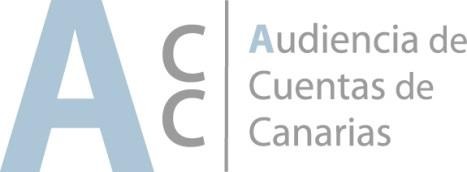 Anexo III. Contratos remitidos tramitados por urgencia.Anexo IV. Contratos remitidos tramitados por emergencia.Anexo V. Extractos de expedientes de contratación remitidos por tipo de contratos.Anexo V.1. Extractos de expedientes de contratación de servicios.Anexo V.2. Extractos de expedientes de contratación de suministros.Anexo V.3. Extractos de expedientes de contratación de obras.Anexo VI. Órganos y casuísticas de los extractos de los expedientes decontratación.Anexo VI.I. Extractos de los expedientes de contratación remitidos, no incluidos en las relaciones anuales de contratos y alojados en PLACSP.Anexo VI.2. Extractos de los expedientes de contratación remitidos, incluidos en las relaciones anuales de contratos y alojados en PLACSP.Anexo VI.3. Extractos de los expedientes de contratación no remitidos, no incluidos en las relaciones anuales de contratos y alojados en PLACSP.Anexo VI.4. Extractos de los expedientes de contratación no remitidos, incluidos en las relaciones anuales de contratos y alojados en PLACSPAnexo VII. Extractos de expedientes de contratación según instrucción.(Cumplimiento de la información remitida por las Entidades que tienen la consideración de Administración Pública, según anexo I de la Instrucción Reguladora)Anexo VII.1. Extractos de expedientes de contratación de servicios.C-Cumple con los requisitos del Anexo I de la InstrucciónCP-Cumple parcialmente los requisitos del Anexo I de la Instrucción NC-No cumple con los requisitosN-No existe criterios que promuevan la igualdad entre hombres y mujeresAnexo VII.2. Extractos de expedientes de contratación de suministros.C-Cumple con los requisitos del Anexo I de la InstrucciónCP-Cumple parcialmente los requisitos del Anexo I de la Instrucción NC-No cumple con los requisitosN-No existe criterios que promuevan la igualdad entre hombres y mujeresAnexo VII.3. Extractos de expedientes de contratación de obras.C-Cumple con los requisitos del Anexo I de la InstrucciónCP-Cumple parcialmente los requisitos del Anexo I de la Instrucción NC-No cumple con los requisitosN-No existe criterios que promuevan la igualdad entre hombres y mujeresAnexo VIII. Comunicaciones posteriores a la formalización.Anexo VIII.1. Prórrogas.Anexo VIII.2. Modificaciones.Anexo VIII.3. Nulidades.Anexo VIII.4. Reajustes.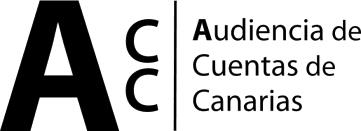 Anexo IX. Resumen de procedimientos de contratación.Anexo X. Extractos de los expedientes de contratación.Anexo X.1. Extractos de los expedientes de contratación no remitidos, no incluidos en las relaciones anuales de contratos y alojados en PLACSP.Anexo X.2. Extractos de los expedientes de contratación no remitidos, incluidos en las relaciones anuales de contratos y alojados en PLACSP.Anexo X.3. Extractos de los expedientes de contratación remitidos, incluidos en las relaciones anuales de contratos y alojados en PLACSP.* Importe anual del contrato formalizado el 19 de abril de 2021, cuya duración es de cinco años.Anexo XI. Cumplimiento Anexo II de Instrucción.* Importe anual del contrato formalizado el 19 de abril de 2021, cuya duración es de cinco años.Anexo XI.1. Comunicaciones posteriores a la formalización - Modificados.Anexo XI.2. Comunicaciones posteriores a la formalización - Prórrogas.Anexo XII. Contestación a las alegaciones.CONSEJERÍA DE ADMINISTRACIONES PÚBLICAS, JUSTICIA Y SEGURIDADAlegaciones formuladas por la Secretaría General Técnica.Alegación nº 1: apartado 2.1.5.d “Incidencias en las RAC remitidas (excluidos los contratos menores), respecto a los requisitos establecidos en la Resolución de esta Institución”.Resumen: en el proyecto de informe se recoge que en la RAC 342 remitida por dicho órgano de contratación, el importe incluye el IGIC pero éste no aparece en una partida independiente, incumpliendo el apartado V de la Instrucción. En la alegación formulada se indica que en la RAC remitida se distingue entre el valor estimado del contrato (sin IGIC) y el precio de adjudicación (con IGIC), siendo la diferencia entre ambas cantidades la correspondiente al tributo indicado. Continúa añadiendo que se tomará en cuenta las observaciones efectuadas por este órgano de control a fin de mejorar la información a suministrar.Contestación: nos remitimos al apartado V de la Instrucción que regula la remisión que señala que “A efectos de esta Instrucción se entenderá por precio de adjudicación el importe de adjudicación del contrato, incluido el IGIC u otros impuestos indirectos, que en todo caso se deberán indicar como partida independiente……”, hecho que no se ha realizado ya que en la RAC remitida el IGIC no aparece en una partida independiente.Por tanto, no se modifica el informe.Alegación nº 2: apartado 2.1.5.h “Incidencias en las RAC remitidas (excluidos los contratos menores), respecto a los requisitos establecidos en la Resolución de esta Institución”.Resumen: en el proyecto de informe se recoge que en la RAC 342 remitida no se incluye la fecha de formalización, o adjudicación en el caso de los acuerdos marco, incumpliendo con el apartado II de la Instrucción que regula su remisión. En la alegación formulada se indica que en cuanto a contratos menores no existe un acto de formalización de la adjudicación de acuerdo con el art. 36.1, en relación con los artículos 37.2 y 153.2 y el 118 de la Ley 9/2017 y para los mayores, el acto de formalización resulta acreditado con su suscripción por las partes, y mediante su publicación en la PLACSP. No obstante, continúa añadiendo que se tomará en cuenta las observaciones efectuadas por este órgano de control a fin de mejorar la información a suministrar.Contestación: la incidencia recogida sólo se refiere a los contratos mayores remitidos en la RAC 342, como así queda de manifiesto en el título del apartado 2.1.5. “Incidencias en las RAC remitidas (excluidos los contratos menores), respecto a los requisitos establecidos en la Resolución de esta Institución”. Respecto a dichos contratos, elapartado II de la Instrucción que regula su remisión señala: “Con objeto de uniformar el criterio a seguir en la inclusión de los contratos en la relación anual, se atenderá al año de su formalización y …”, circunstancia que no se refleja en la RAC remitida donde sólo se indica la fecha de adjudicación.Así pues, el informe no se modifica.Alegación nº 3: apartado 2.1.7.2.c “Otros aspectos destacables al cotejar los datos incluidos en las RAC con los datos alojados en la Plataforma de Contratación del Sector Público”.Resumen: en el proyecto de informe se recoge que el contrato SGT19/2021 supera el umbral establecido en el art. 118.1 de la LCSP, alegando dicho órgano de contratación que se trata de un error material padecido en la Resolución de adjudicación, en la que se establecía un límite máximo de gasto en las prestaciones objeto del contrato, por un total de 140 horas de asistencia, atendiendo a las necesidades del órgano de contratación, en función de los trabajos a realizar, añadiendo que la empresa adjudicataria realizó en el ejercicio 2021 labores por un total de 8.750 euros,( IGIC excluido). Continúa añadiendo que se tomará en cuenta las observaciones efectuadas por este órgano de control a fin de mejorar la información a suministrar.Contestación: en la RAC 342 remitida el 11 de febrero de 2022 aparece como valor estimado (sin IGIC) 15.000 euros y como precio de adjudicación (IGIC incluido) 16.050 euros. No se aporta ningún documento que soporte lo alegado por dicho órgano de contratación.Por ello, no se modifica el informe.Alegaciones formuladas por la Dirección General de Modernización y Calidad de los Servicios.Alegación nº 1: apartado 2.1.5.d “Incidencias en las RAC remitidas (excluidos los contratos menores), respecto a los requisitos establecidos en la Resolución de esta Institución”.Resumen: en el proyecto de informe se recoge que en la RAC 201 remitida, el importe incluye el IGIC pero éste no aparece en una partida independiente, incumpliendo el apartado V de la Instrucción. En la alegación formulada se reconoce la incidencia señalada en el proyecto de informe y se adjunta una nueva relación de contratos 2021 (Anexo I) con la especificación de Base Imponible y la imposición indirecta asociada.Contestación: La Dirección General de Modernización y Calidad de los Servicios reconoce su error y lo tendrá en cuenta para próximas remisiones. No obstante, adjuntonueva relación de contratos adjuntando en este caso la imposición indirecta como partida independiente. En el caso de tener en cuenta la misma significaría modificar en el informe que la citada relación sería remitida fuera de plazo por lo que este órgano de control considera que la nueva relación de contratos remitida el 14 de diciembre de 2022 no se puede incorporar al informe porque desvirtuaría el mismo, ya que dicho órgano de contratación remitió la RAC inicial el 3 de febrero de 2022, esto es, en plazo, cumpliendo con la Instrucción que regula su remisión. No obstante, será tenida en cuenta la nueva RAC remitida para próximos tratamientos de datos en caso de darse, ya que al misma no coincide con los contratos remitidos inicialmente.Por tanto, se mantiene el informe.Alegación nº 2: apartado 2.1.5.g “Incidencias en las RAC remitidas (excluidos los contratos menores), respecto a los requisitos establecidos en la Resolución de esta Institución”.Resumen: en el proyecto de informe se recoge que en la RAC 201 remitida no se incluye la fecha de formalización, o adjudicación en el caso de los acuerdos marco, incumpliendo con el apartado II de la Instrucción que regula su remisión.Contestación: el órgano de contratación, en la alegación formulada, reconoce lo recogido en el proyecto de informe y manifiesta que lo tendrá en cuenta para futuras certificaciones.Por ello, no se modifica el informe.Alegación nº 3: apartado 2.1.7.1.a “Incidencias en las RAC remitidas de contratos menores”.Resumen: en el proyecto de informe se recoge que en la RAC 201 remitida, el importe no especifica si incluye o no el IGIC, pudiendo incumplir el apartado V de la Instrucción que regula su remisión.Contestación: el órgano de contratación, en la alegación formulada, reconoce lo recogido en el proyecto de informe y remite nueva RAC como Anexo I comprobando este órgano de control que las cantidades relacionadas en la RAC remitida inicialmente el 3 de febrero de 2022 incorporaban el IGIC.Por ello, procede modificar el informe eliminando, en el cuadro del apartado 2.1.7.1.a, el siguiente órgano de contratación:Alegación nº 4: apartado 2.1.7.2.e.4 “Otros aspectos destacables al cotejar los datos incluidos en las RAC con los datos alojados en la Plataforma de Contratación del Sector Público”Resumen: en el proyecto de informe se recoge que dentro del sistema de planificación estratégica y de dirección por objetivos que se está implantando en la CAC, se recoge el contrato menor de “Soporte Sistema Simplificado Programación y Dirección por Objetivos por importe de 15.782 euros y que el 2 de septiembre de 2021, se adjudicó por la Dirección General de Modernización y Calidad de los servicios, el “Servicio de oficina técnica de soporte a la implantación del sistema de dirección por objetivos en la Administración Pública de la Comunidad Autónoma de Canarias y de sus Organismos Públicos vinculados o dependientes”, que es lo que habría que dar cobertura a los diferentes Departamentos del Gobierno en esta materia.En la alegación formulada, el órgano de contratación señala que el contrato menor estuvo vigente hasta tanto se adjudicara el contrato mayor. El contrato menor finalizó el 1 de agosto de 2021 de conformidad con la resolución de adjudicación nº 676/2021 de 19 de enero de 2021. Y el contrato mayor entró en vigor el 1 de septiembre de 2021.Contestación: se adjunta Resolución de adjudicación nº 676/2021 y se comprueba que el contrato menor finalizaba el 1 de agosto de 2021. El contrato mayor al que se hace referencia es el DGMC003/2021 formalizado el 31 de agosto 2021 y publicado el 2 de septiembre de 2021. En la memoria justificativa del citado contrato mayor de fecha 22 de abril de 2021 se señala que el Gobierno de Canarias aprobó los días 3 y 4 de septiembre de 2020 la implantación de un sistema simplificado de Dirección por Objetivos de la Administración Pública de la Comunidad Autónoma de Canarias y de sus organismos públicos vinculados o dependientes. En la Resolución de adjudicación del contrato menor también se hace referencia al citado Acuerdo de Gobierno. Señalar que el proyecto de informe no recoge incidencia alguna normativa sobre el particular, sino llama la atención sobre las diferentes contrataciones realizadas por diferentes departamentos de Gobierno de Canarias y su objeto coincidente, entre las que se encuentra la contratación menor del centro directivo alegante.Por consiguiente, no se modifica el informe.Alegación nº 5: apartado 2.1.7.2.e.6. “Otros aspectos destacables al cotejar los datos incluidos en las RAC con los datos alojados en la Plataforma de Contratación del Sector Público”.Resumen: en el proyecto de informe se recoge que en las contrataciones realizadas cuyo objeto atañe a la contratación administrativa , se relacionan diferentes asistencias técnicas contratadas manifestando que la contratación de dichos servicios requiere la justificación de la inexistencia de medios propios para afrontar su realización, por lo que si su objeto tiene carácter repetitivo y periódico, habrá de procederse a dotar de los medios personales necesarios, mediante alguno de los procedimientos establecidos enel Decreto 48/1998, de 17 de abril, por el que se regula la provisión de puestos de trabajo del personal funcionario de la Administración de la Comunidad Autónoma de Canarias o, en caso, de no existir los puestos de trabajo en la estructura departamental, a modificar la correspondiente Relación de puestos de trabajo, en tanto que éstas se constituyen como “instrumento imprescindible para racionalizar la estructura interna de la Administración Autonómica y obtener la dimensión óptima del personal a su servicio, señalando además que la formación ad hoc departamental habrá de figurar incluida en la actividad formativa del Instituto Canario de Administración Pública (art. 7 del reglamento de organización y funcionamiento del Instituto Canario de Administración Pública, aprobado por Decreto 130/2014, de 29 de diciembre)y estar recogida como función propia en el Reglamento orgánico del Departamento que la realiza.Contestación: en la alegación formulada se reconoce lo recogido en el proyecto de informe y se acepta la recomendación de este órgano de control.Por tanto, no se modifica el informe.Alegación nº 6: apartado 2.2.1.c “Incidencias generales en la remisión de los extractos de los expedientes de contratación”Resumen: en el proyecto de informe se recoge que el expediente de contratación de servicios DGMC003/2021 por importe de 273.880,88 se incluyó en la RAC 201 remitida, pero por su cuantía (importe de adjudicación superior a 150.000 euros para los contratos de servicios) debió remitirse el extracto del expediente con los documentos que se recogen en el Anexo I de la Instrucción, además de la copia del documento de formalización, pero no se remitió, incumpliendo el apartado III de la Instrucción.Contestación: en la alegación formulada se reconoce lo recogido en el proyecto de informe y se indica que se adjunta la documentación que se recoge en el Anexo I de la Instrucción, la cual se comprueba que por algún error no fue remitida. La nueva documentación remitida no puede ser fiscalizada ya que cualquier incidencia sobre la misma quedaría fuera del trámite de alegaciones a realizar por el fiscalizado.Por ello, el informe no varía.Alegaciones formuladas por la Viceconsejería de los Servicios Jurídicos.Alegación nº 1: anexo VIII.3 “Nulidades”Resumen: en el anexo VIII.3 del proyecto de informe se recoge la nulidad del expediente SCI HPE 30/21-C correspondiente al servicio de “Mantenimiento de Licencias de SAP para el Sistema Económico, Financiero y Logístico (SEFLogiC) de la AdministraciónPública de la Comunidad Autónoma”. Se alega que la Viceconsejería de los ServiciosJurídicos no ha tramitado dicho servicio.Contestación: por parte de este órgano de control se ha comprobado que la nulidad de dicho servicio fue tramitada por la Secretaría General Técnica de la Consejería de Hacienda, Presupuestos y Asuntos Europeos.Así pues, se modifica el informe anulando del anexo VIII.3. Nulidades, lo siguiente:Consejería de Administraciones Públicas, Justicia y Seguridad y en su lugar incluir Consejería de Hacienda, Presupuestos y Asuntos Europeos.Viceconsejería de los Servicios Jurídicos y en su lugar incluir Secretaría General Técnica.Alegación nº 2: apartado 2.1.7.2.b “Otros aspectos destacables al cotejar los datos incluidos en las RAC con los datos alojados en la Plataforma de Contratación del Sector Público”.Resumen: en el proyecto de informe se recoge que en la RAC 518 remitida hay contratos menores que no están alojados en la PLACSP, incumpliendo así el art. 63.4 LCSP. En la alegación formulada se reconoce dicha incidencia y se indica que se están realizando las gestiones necesarias para actualizar dicha información.Contestación: se reconoce lo expuesto en el proyecto de informe. Por ello, se mantiene el contenido del mismo.Alegaciones formuladas por la Dirección General de Relaciones con la Administración de Justicia.Alegación nº 1: apartado 2.1.5.g “Incidencias en las RAC remitidas (excluidos los contratos menores), respecto a los requisitos establecidos en la Resolución de esta Institución.Resumen: en el proyecto de informe se recoge que en la RAC 1109 remitida se incluye la fecha de adjudicación y no la de formalización incumpliendo el apartado II de la Instrucción que regula su remisión. Se alega que en la RAC 1109 remitida el 24 de marzo de 2022 si consta la fecha de formalización en la penúltima columna de la citada RAC.Contestación: una vez comprobado lo expuesto en la alegación formulada, este órgano de control reconoce que si constaba la fecha de formalización en la RAC 1109 remitida el 24 de marzo de 2022.En consecuencia, se modifica el informe eliminando del cuadro del apartado 2.1.5.g el siguiente órgano de contratación:Alegación nº 2: apartado 2.1.6.b “Otras incidencias destacables al cotejar los datos incluidos en las RAC con los datos alojados en la Plataforma de Contratación del Sector Público”.Resumen: en el proyecto de informe se recoge que en la RAC 1109 remitida no están incluidos los siguientes contratos tramitados por emergencia formalizados en el 2021 y que sí constan alojados en la PLACSP (CE 98-20, CE 04-21, CE 06-21, CE 07-21, CE -08-21, CE 14-21, CE 13-21.)En la alegación formulada se indica que si se remitieron los contratos de emergencia de los expedientes CE-04-21, CE-06-21, CE-07-21, CE-08-21, CE-14-21 y CE-13-21 en la RAC1109 emitida el 24 de marzo de 2022 y se adjunta la relación remitida de los citados contratos. Y con respecto al expediente CE-98-20, en el momento de la remisión, dicho expediente no había sido objeto de la debida formalización, pero fueron objeto de la debida formalización en la PLCSP con fecha 11 de abril de 2021.Contestación: en la alegación formulada se reconoce que el expediente CE-98-20 no se incluyó en la RAC remitida el 24 de marzo de 2022 y con respecto a los otros expedientes, si bien es cierto que en el certificado remitido el 24 de marzo de 2022 se indicaba, como anexo 2, la relación de contratos de emergencia COVID-19 2021, a este órgano de control no le consta la remisión de los mismos en la RAC 1109. Se comprueba que en la alegación formulada se remite la relación de los contratos tramitados por emergencia y formalizados en el 2021 aunque la fecha de formalización que aparece en la citada relación es la de la publicación de la formalización en la PLACSP y no la de la formalización del contrato que es la que se debe de tener en cuenta a tenor de lo recogido en el apartado II de la Instrucción que regula la remisión.Por todo ello, se modifica el informe eliminando del cuadro del apartado 2.1.6.b, el siguiente expediente:Alegación nº 3: apartado 2.1.6.c “Otras incidencias destacables al cotejar los datos incluidos en las RAC con los datos alojados en la Plataforma de Contratación del Sector Público”.Resumen: en el proyecto de informe se recoge que en los expedientes de contratación ob-1-20 y SE-03-21 que incluyeron en la RAC1109 remitida, los importes no coincidencon los alojados en la PLACSP. Se alega que en la RAC se consignó el importe de licitación en lugar del importe de adjudicación reflejado en la PLACSP.Contestación: en la alegación formulada se reconoce lo recogido en el proyecto de informe.Por tanto, no se modifica el informe.Alegación nº 4: apartado 2.1.7.1.c. “Incidencias en las RAC remitidas de contratos menores”Resumen: en el proyecto de informe se recoge que en la RAC 1109 remitida el importe incluye el IGIC, pero no aparece como una partida independiente, incumpliendo el apartado V de la Instrucción. Se alega que efectivamente el IGIC no se incluye como partida independiente.Contestación: en la alegación formulada se reconoce lo recogido en el proyecto de informe.Por ello, el informe no varía.Alegación nº 5: apartado 2.1.7.2.b “Otros aspectos destacables al cotejar los datos incluidos en las RAC con los datos alojados en la Plataforma de Contratación del Sector Público”.Resumen: en el proyecto de informe se recoge que en la RAC 1109 remitida por el Consejero y por la Viceconsejería de Justicia, los contratos menores no están alojados en la PLACSP incumpliendo así el art. 63.4 LCSP. Se alega que:En la relación de los contratos formalizados por el Consejero de Administraciones Públicas, Justicia y Seguridad, no figura ninguna contratación menor efectuada en el ejercicio 2021.Se reconoce que los contratos menores tramitados por la Viceconsejería de Justicia no fueron publicados por una serie de condicionantes, fundamentalmente, por no disponer de personal suficiente para atender la obligación que establece el art. 63.4 LCSP, adoptando a partir de ahora las medidas oportunas a fin de evitar incumplimientos de la obligación referida.Contestación: en relación al punto 1, advertido error se corrige el mismo pues de la RAC 1109 remitida, los contratos tramitados por el Consejero, en función de su competencia fue un abierto y un acuerdo marco y en ningún caso un menor. En cuanto al punto 2, se reconoce lo recogido en el proyecto de informe.Así pues, se modifica el informe eliminando del cuadro del apartado 2.1.7.2.b el siguiente órgano de contratación:Alegación nº 6: apartado 2.2.1.a “Incidencias generales en la remisión de los extractosde los expedientes de contratación”Resumen: en el proyecto de informe se recoge que hay expedientes de contratación que se han remitido después de los tres meses siguientes a la formalización del contrato, incumpliendo el apartado III de la Instrucción. En la alegación formulada, esa Dirección General indica que no dispone de personal suficiente para atender la obligación de remisión de información y documentación conforme a lo que establece el apartado III de la Instrucción, siendo intención del Centro Gestor adoptar las medidas oportunas a fin de evitar incumplimiento de la obligación referida y ajustándose a la aplicación del principio de legalidad.Contestación: en la alegación formulada se reconoce lo recogido en el proyecto de informe.Así pues, se mantiene el contenido del informe.Alegación nº 7: apartado 2.2.1.b “Incidencias generales en la remisión de los extractosde los expedientes de contratación”Resumen: en el proyecto de informe se recoge que hay expedientes de contratación (cuatro de la Dirección General de Relaciones con la Administración de Justicia y uno de la Viceconsejería de Justicia) que no se incluyeron en la relación certificada anual de contratos, pero sí remitieron el extracto del expediente con los documentos que se recogen en el Anexo I de la Instrucción, incumpliendo el apartado II.A de la Instrucción. Se alega que los citados contratos tramitados por la vía de emergencia fueron remitidos en la RAC remitida el 24 de marzo de 2022, adjuntando nuevamente dicha relación. Asimismo, se alega que hay un error en la fecha de formalización de los contratos citados señalando nueva fecha de formalización.Contestación: con respecto a la alegación formulada, si bien es cierto que en el certificado remitido el 24 de marzo de 2022 se indicaba, como anexo 2, la relación de contratos de emergencia COVID-19 2021, a este órgano de control no le constaba la remisión de los mismos en la RAC 1109. Se comprueba que en la alegación formulada se remite la relación de los citados contratos tramitados por emergencia y formalizados en el 2021. Además, se comprueba que la fecha de formalización a la que se hace referencia en el punto 1.2 de la alegación se refiere a la fecha de publicación de la formalización en la PLACSP y no a la de la formalización de los contratos que es la que se indica en el proyecto de informe. Por ello, en la nueva relación aparecen dos contratos formalizados por la Dirección General de Relaciones con la Administración de Justica formalizados en el 2022 (CE-13-21 y CE-14-21), pero ambos fueron formalizados el 29/11/2021.Por lo expuesto, se modifica el informe eliminando del cuadro del apartado 2.2.1.b, lo siguiente:Alegación nº 8: apartado 2.2.1.c “Incidencias generales en la remisión de los extractos de los expedientes de contratación”Resumen: en el proyecto de informe se recoge que el lote I del expediente de contratación de servicios SE-22-20 por importe de 179.465,75 se incluyó en la RAC 1109 remitida pero que, por su cuantía (importe de adjudicación superior a 150.000 euros para los contratos de servicios) debieron remitir el extracto del expediente con los documentos que se recogen en el Anexo I de la Instrucción, además de la copia del documento de formalización, y no fueron remitidos, incumpliendo el apartado III de la Instrucción. Se alega que la remisión de los documentos de formalización del contrato acompañado del extracto del expediente se remitirá a esta Institución en el plazo más breve posible.Contestación: se reconoce lo recogido en el proyecto de informe. Por ello, no se modifica el informe.Alegación nº 9: apartado 2.2.1.d “Incidencias generales en la remisión de los extractosde los expedientes de contratación”Resumen: en el proyecto de informe se recoge los incumplimientos en lo que respecta a la documentación que los órganos de contratación deben remitir en cada Extracto de expediente de contratación, de conformidad con lo recogido en el Anexo I de la Instrucción, en concreto, la publicación de la formalización de los tres contratos adjudicados mediante procedimiento negociado sin publicidad tramitados por vía de emergencia. En la alegación formulada se señala que los citados expedientes han sido objeto de la debida publicación en la PLACSP de los actos de adjudicación y formalización (CE-05-21, CE-02-21 y OB-01-21/CE 09-21 -OB-01-21/CE 12-21).Contestación: el expediente CE-02-21 no se menciona en el proyecto de informe. Se comprueba en la PLACSP que el CE-05-21 sólo esta publicado el acto de adjudicación, y no se aporta documento alguno que acredite debidamente la publicación de la formalización en la PLACSP, al igual que sucede con el expediente OB-01-21/CE 09-21 - OB-01-21/CE 12-21.Así pues, no se modifica el contenido del informe.Alegación nº 10: epígrafe 4.1 Opinión y epígrafe 4.2 conclusionesResumen: la Dirección General de Relaciones con la Administración de Justicia señala que en cuanto a conclusiones y opinión que“La mayoría de las Consejerías del Gobierno de Canarias, a través de sus órganos de contratación, y de las Sociedades Mercantiles Públicas, no cumplen con lo estipulado en la Instrucción relativa a la remisión telemática a la Audiencia de Cuentas de los extractos de losexpedientes de contratación y convenios, así como, de las relaciones de los contratos,convenios y encargos formalizados en el ejercicio 2021”.Contestación: en el proyecto de informe no se recoge tal conclusión u opinión de forma generalizada. Lo que se recoge en la Opinión es que tanto en los Departamentos del Gobierno de Canarias como en las Sociedades Mercantiles Públicas y Entidades Públicas Empresariales se ha cumplido con la obligación de remitir sus relaciones de contratos y extractos de expedientes, fijada en el artículo 335 de la LCSP y en la Resolución de la Audiencia de Cuentas de Canarias que regula su remisión, con las salvedades que se detallan en determinadas conclusiones.Por consiguiente, no se modifica el informe.Alegación nº 11: epígrafe 4.3 recomendaciones.Resumen: la Dirección General de Relaciones con la Administración de Justicia no formula una alegación, sino que acepta cada una de las recomendaciones expuestas de cara a reforzar el cumplimiento de la información, con el único propósito de logra una mayor racionalidad en el gasto público y dar cumplimiento a los principios de eficiencia y economía, en cuanto a la planificación de una correcta contratación.Contestación: se acepta cada una de las recomendaciones efectuadas. Por tanto, el informe no se modifica.Alegación nº 12: Anexo VI.1 “Órganos y casuísticas de los extractos de los expedientes de contratación” y apartado 2.2.1.b “Incidencias generales en la remisión de los extractos de los expedientes de contratación”.Resumen: en el proyecto de informe se recoge que el contrato “Ejecución de las obras de acondicionamiento de local, para futura sede de juzgados de nueva creación del Partido Judicial de Santa Cruz de Tenerife” no fue incluido en la RAC 1109 remitida el 24 de marzo de 2022 pero si se remitió el extracto del expediente con los documentos que se recogen en el Anexo I de la Instrucción, incumpliendo el apartado II.A de la Instrucción. Se alega que el citado contrato tramitado por la vía de emergencia fueremitido en la RAC remitida el 24 de marzo de 2022, adjuntando nuevamente dicha relación.Contestación: con respecto a la alegación formulada, si bien es cierto que en el certificado remitido el 24 de marzo de 2022 se indicaba, como anexo 2, la relación de contratos de emergencia COVID-19 2021, a este órgano de control no le constaba la remisión de los mismos en la RAC 1109. Se comprueba que en la nueva relación remitida se incluye el citado contrato tramitado por emergencia y formalizado en el 2021.Por lo tanto, se modifica el informe eliminando el anexo VI.1.Alegación nº 13: Anexo VI.2 “Órganos y casuísticas de los extractos de los expedientes de contratación” y apartado 2.2.1.b ““Incidencias generales en la remisión de los extractos de los expedientes de contratación”.Resumen: en el proyecto de informe se recoge cuatros expedientes de contratación (CE- 05-21, CE-99-20, CE-14-21 y CE-13-21) que no se incluyeron en la RAC 1109 remitida pero sí se remitió el extracto del expediente con los documentos que se recogen en el Anexo I de la Instrucción, incumpliendo el apartado II.A de la Instrucción. Se alega que los citados expedientes fueron remitidos el 24 de marzo de 2022, y adjuntan la relación.Contestación: con respecto a la alegación formulada, si bien es cierto que en el certificado remitido el 24 de marzo de 2022 se indicaba, como anexo 2, la relación de contratos de emergencia COVID-19 2021, a este órgano de control no le constaba la remisión de los mismos en la RAC 1109. Se comprueba que en la nueva relación remitida consta los citados contratos tramitado por emergencia y formalizados en el 2021.Por ello, se modifica el informe eliminando en el Anexo VI.2 todo lo referido a los expedientes CE-05-21, CE 99-20, CE 14-21 y CE 13-21 de la Dirección General de Relaciones con la Administración de Justicia.CONSEJERÍA DE ECONOMÍA, CONOCIMIENTO Y EMPLEOAlegaciones formuladas por la Secretaría General TécnicaAlegación nº 1: apartado 2.1.7.2.c “Otros aspectos destacables al cotejar los datos incluidos en la RAC con los datos alojados en la Plataforma de Contratación del Sector Público.Resumen: en el proyecto de informe se recoge que hay tres expedientes (24240/2021, 61542/2021 y el 90027/2021) cuyos importes superan el umbral establecido en el art. 118.1º de la LCSP. Se alega que de forma involuntaria y por error, se ha superado mínimamente, el umbral establecido en el citado artículo.Contestación: se reconoce lo recogido en el proyecto de informe. Por lo tanto, no se modifica el informe.Alegación nº 2: apartado 2.1.7.2.d “Otros aspectos destacables al cotejar los datos incluidos en la RAC con los datos alojados en la Plataforma de Contratación del Sector Público”.Resumen: en el proyecto de informe se recogen cuatro expedientes de contratación menor de la Secretaría General Técnica de la Consejería de Economía, Conocimiento y Empleo (35805/2021, 35808/2021, 24141/2021 y 100543/2021) por el mismo o similar objeto y con el mismo contratista, cuyos importes conjuntos superan los límites establecidos en el art. 118.1 LCSP, pudiendo incumplir lo establecido en el art. 118.2, en el sentido de que “En los contratos menores la tramitación del expediente exigirá la emisión de un informe del órgano de contratación justificando de manera motivada la necesidad del contrato y que no se está alterando su objeto con el fin de evitar la aplicación de los umbrales legalmente establecidos”. Se alega que el expediente 35805/2021 se refiere a mascarillas quirúrgicas para el personal de la Consejería y el 35808/2021 a mascarillas FFP2 para aquellos trabajadores que dentro de sus funciones realicen la atención al público. Además, para el contrato menor de mascarillas quirúrgicas se estableció un presupuesto estimativo de 8.500 euros, ejecutándose de forma efectiva por importe de 8.498 euros tal y como se acredita en el documento O.Por otro lado, en cuanto al expediente 24141/2021, “Servicios informáticos para tramitar electrónicamente las ayudas”, en el proyecto de informe se indica que su objeto es genérico y no se ha podido verificar si dentro de ese contrato se podía haber incluido la “Gestión Electrónica de Ayudas a La Palma” (543/2021) y en qué momento fueron formalizados ambos y así determinar si ha habido fraccionamiento. Además, podría dar el caso de que este último pudiera haberse tramitada por urgencia, si concurriesen las circunstancias de “necesidad inaplazable del contrato” y “acelerar la adjudicación por razones de interés público”. Se alega de que ambos contratos corresponden a distintas catástrofes naturales ocurridas en períodos de tiempo distintos.Contestación: en cuanto al expediente 35805/2021 se remite el documento “O” por importe de 8.498,00, así como una relación detallada del material que se factura entre los que hay mascarillas FFP2 y FFP3, aparte de las quirúrgicas. Por tanto, se contradice con lo expuesto en la alegación, ya que el expediente 35805/2021 incluye también otras mascarillas aparte de las quirúrgicas. Se concluye que ambos expedientes tienen el mismo objeto ya que son mascarillas para el personal de la Consejería. Por otro lado, queda acreditado con la facturación, el importe de 8.498,00 en lugar de 8.500,00, con lo que la suma de los expedientes 35805/2021 y 35808/2021 no superan los 15.000,00.Por lo que respecta a los expedientes 2141/2021 y 543/2021 se acredita debidamente a través de sus respectivos informes justificativos (15/02/2021 y 27/10/2021) que el primero se refiere a la “Tramitación electrónica de las ayudas a las pequeñas y medianasempresas de determinados sectores de la actividad económica afectados por la propagación de la Covid-19” y el segundo a “Gestión electrónica a través de un BackOffice integrado con platea de un procedimiento de ayuda de emergencia a empresas y personas trabajadoras autónomas por los efectos socioeconómicas de las erupciones volcánicas en la Isla de La Palma”Por todo ello, se modifica el informe eliminando del cuadro del apartado 2.1.7.2.d:Así como, del subapartado 2.1.7.2.d, eliminar el párrafo siguiente:“TAC 7 TELEMÁTICA AVANZADA: el objeto del contrato 24141/2021 es genérico y no se ha podido verificar si dentro de ese contrato se podía haber incluido la “Gestión Electrónica de Ayudas a la Palma” (543/2021) y en qué momento fueron formalizados ambos y así determinar si habido fraccionamiento. Además, podría darse el caso que este último pudiera haberse tramitado por urgencia, si concurriesen las circunstancias de “necesidad inaplazable del contrato” y “acelerar la adjudicación por razones de interés público”.Alegación nº 3: apartado 2.1.7.2 e.4 “Otros aspectos destacables al cotejar los datos incluidos en la RAC con los datos alojados en la Plataforma de Contratación del Sector Público”.Resumen: en el proyecto de informe se recoge que con motivo del sistema de planificación estratégica y de dirección por objetivos que se está implantando en la CAC figuran la contratación menor de “Consultoría y asistencia técnica para la planificación por dirección” por importe de 15.836 euros”. El 2 de septiembre de 2021 se adjudica por la Dirección General de Modernización y Calidad de los Servicios, el “Servicio de oficina técnica de soporte a la implantación del sistema de dirección por objetivos en la APCAC y de sus Organismos Públicos vinculados o dependientes”, que es lo que habría que debería de dar cobertura a los diferentes Departamentos del Gobierno en esta materia. Se alega que el Acuerdo de Gobierno de 3 y 4 de septiembre de 2020 legitima y otorga a los departamentos la competencia de la programación al señalar tanto que la programación vinculada a la ejecución de planes y programas aprobados por el Gobierno podrá incorporarse a estos, si así lo estimase conveniente el departamento responsable,como que la aprobación de la planificación será competencia de la persona titular del Departamento, a propuesta de su Secretaría General Técnica.Contestación: nos remitimos a la contestación a la alegación 4 del presente documento referida a la Dirección General de Modernización y Calidad, en el sentido que el proyecto de informe no recoge incidencia alguna normativa sobre el particular, sino llama la atención sobre las diferentes contrataciones realizadas por diferentes departamentos de Gobierno de Canarias y su objeto coincidente, entre las que se encuentra la contratación del centro directivo alegante.Por tanto, no se modifica el informe.Alegación nº 4: epígrafe 4.2 Conclusiones y epígrafe 4.3 Recomendaciones.Resumen: en la alegación formulada se indica que, en cuanto a las Conclusiones y Recomendaciones globales, se tendrá en cuenta las observaciones y recomendaciones realizadas por la Audiencia de Cuentas.Contestación: se reconoce lo recogido en el proyecto de informe. Por ello, el informe no se modifica.Alegaciones formuladas por la Dirección General de TrabajoAlegación nº 1: apartado 2.1.7. “Análisis de la contratación menor remitida en las relaciones anuales de contratos por parte de los Departamentos del Gobierno de Canarias.”Resumen: en la alegación formulada el citado Centro Directivo señala que en la remisión de las próximas relaciones anuales de contratos menores (RAC), se cumplirá estrictamente con lo estipulado en la Resolución 30 de noviembre de 2018, en cuanto al contenido especificado en el apartado II.A) y al plazo legalmente establecido.Contestación: la Dirección General de Trabajo se limita a reconocer lo recogido en el proyecto de informe.Así pues, se mantiene el contenido del informe.Alegación nº 2: Anexo VI.5 “Órganos y casuísticas de los extractos de los expedientes de contratación” y apartado 2.2.1.c “Incidencias generales en la remisión de los extractos de los expedientes de contratación”Resumen: en el anexo VI.5 se recoge el expediente 20-SERV-01 tramitado por la citada Dirección General incluido en la RAC remitida y alojado en la PLACSP cuyo extracto deexpedientes de contratación no fue remitido. En la alegación formulada se presenta la documentación del citado expediente.Contestación: se comprueba que la documentación que se adjunta es la Resolución del Director General de Trabajo por la que se adjudica a la Sociedad Estatal de Correos y Telégrafos S.A un contrato basado en el Acuerdo Marco para la prestación de los Servicios Postales, integrados en el Servicio Postal Universal, con efectos 1 de enero de 2021 al 30 de noviembre de 2022, dando cumplimiento al apartado III de la Instrucción que regula su remisión. No obstante, señalar que la citada documentación no se procede a analizar ya que cualquier incidencia sobre el mismo quedaría fuera del trámite de alegaciones.Por ello, se modifica el informe en los siguientes términos:En el cuadro del apartado 2.2.1.c, eliminar la siguiente fila:En el cuadro del anexo VI.5 eliminar toda la fila correspondiente al expediente de contratación 20-SERV-01 tramitado por la Dirección General de Trabajo.Alegación nº 3: epígrafe 4.2 Conclusiones y epígrafe 4.3 RecomendacionesResumen: en la alegación formulada se indica, en cuanto a las Conclusiones y Recomendaciones globales, que se tendrán en cuenta las observaciones y recomendaciones realizadas por esta Institución.Contestación: se reconoce lo recogido en el proyecto de informe. Por tanto, no se modifica el mismo.Alegaciones formuladas por la Viceconsejería de EmpleoAlegación nº 1: apartado 2.1.7“Análisis de la contratación menor remitida en las relaciones anuales de contratos por parte de los Departamentos del Gobierno de Canarias.”Resumen: en la alegación formulada la citada Viceconsejería señala que en la remisión de las próximas relaciones anuales de contratos menores (RAC) se cumpliráestrictamente con lo estipulado en la Resolución 30 de noviembre de 2018, en cuanto al contenido especificado en el apartado II.A) y al plazo legalmente establecido.Contestación: la Viceconsejería de Empleo se limita reconocer lo recogido en el proyecto de informe.Por ello, no se modifica el informe.Alegación nº 2: apartado 2.1.7.2.b “Otros aspectos destacables al cotejar datos incluidos en la RAC con los datos alojados en la Plataforma de Contratación del Sector Público”.Resumen: en el proyecto de informe se recoge que los contratos menores recogidos en la RAC remitida por mail por la Viceconsejería de Empleo no están alojados en la PLACSP. Se alega que se ha procedido a su publicación en la PLACSP.Contestación: por este órgano de control se comprueba que los contratos menores recogidos en la RAC remitida por email el 22 de abril de 2022 por la Viceconsejería de Empleo, efectivamente, constan publicados en la PLCSP en la pestaña de contratos menores.Así pues, se modifica el informe eliminando del cuadro del apartado 2.1.7.2.b, la siguiente fila:Alegación nº 3: epígrafe 4.2 Conclusiones y epígrafe 4.3 Recomendaciones.Resumen: en la alegación formulada se indica que en cuanto a las Conclusiones y Recomendaciones globales, se tendrá en cuenta las observaciones y recomendaciones realizadas por la Audiencia de Cuentas.Contestación: se reconoce lo recogido en el proyecto de informe. Por lo tanto, no se modifica el mismo.Alegaciones formuladas por la Dirección General de Asuntos Económicos con ÁfricaAlegación nº 1: apartado 2.1.7.2.e.2 “Otros aspectos destacables al cotejar los datos incluidos en la RAC con los datos alojados en la Plataforma de Contratación del Sector Público”.Resumen: en el proyecto de informe se recoge que podría darse un supuesto de posible fraccionamiento al relacionarse tres contratos menores con similares objetos. Se alegaque durante el ejercicio 2021 esta Dirección General celebró un único contrato con la empresa Canarias Tecnológica y Sistemas de Información 2013, S.L., por importe de 14.900 euros mediante Resolución nº 19/2021 de fecha 28 de abril de 2021 con un plazo de ejecución desde el 29 de abril de 2021 hasta el 28 de abril de 2022. Que habiendo advertido una duplicidad en el registro de dicho contrato en el Registro de Contratos, se procede a regularizar el mismo, procediéndose a anular los registros 0000075750/2021 y 0000140288/2021 que son incorrectos y conservándose el registro correcto con nº 000040297/2021 que contempla las dos anualidades.Contestación: a partir de la alegación remitida, y advertido el error del órgano de contratación se suprimiría dicho párrafo.Así pues, se suprime el punto e.2 del citado subapartado, pasando a renumerarse el resto de los puntos.CONSEJERÍA DE DERECHOS SOCIALES, IGUALDAD, DIVERSIDAD Y JUVENTUDAlegaciones formuladas por la Dirección General de Dependencia y DiscapacidadAlegación nº 1: anexo VI.6 “Órganos y casuísticas de los extractos de los expedientes de contratación” y apartado 2.2.1.c “Incidencias generales en la remisión de los extractos de los expedientes de contratación”Resumen: en el anexo VI.6 se recoge el contrato de servicio adjudicado a la Sociedad Estatal de Correos y Telégrafos S.A incluido en la RAC 1554 remitida y no alojado en la PLACSP, del cual no se remitió el extracto del expediente de contratación por ser su importe superior a 150.000,00, incumpliendo el apartado III de la Instrucción. Se adjunta documentación.Contestación: se comprueba que la documentación que se adjunta es la Resolución del Director General de Dependencia y Discapacidad por la que se adjudica a la Sociedad Estatal de Correos y Telégrafos, S.A. un contrato basado en el Acuerdo Marco para la prestación de los servicios postales, integrados en el Servicio Postal Universal de fecha 27 de abril de 2021, dando cumplimiento al apartado III de la Instrucción que regula su remisión. No obstante, señalar que la citada documentación no se procede a analizar ya que cualquier incidencia sobre el mismo quedaría fuera del trámite de alegaciones.Por lo tanto, se modifica el informe en los siguientes términos:Eliminar el Anexo VI.6En el cuadro del apartado 2.2.1.c, eliminar la última fila correspondiente al expediente de contratación por importe de 404.000 euros.Alegaciones formuladas por la Secretaría General TécnicaAlegación nº 1: apartado 2.1.7.2.b Otros aspectos destacables al cotejar los datos incluidos en las RAC con los datos alojados en la Plataforma de Contratación del Sector Público.”Resumen: en el proyecto de informe se recoge que los contratos menores relacionados en las RAC 497 y 499 no aparecen alojados en la PLACSP, incumpliendo así el art. 63.4 LCSP, así como que la Consejería de Derechos Sociales y la SGT de dicha Consejería no tiene publicada la contratación menor. Se alega que dichos contratos menores si están publicados dando cumplimiento a lo recogido en el citado artículo.Contestación: en la alegación formulada se aportan los documentos que acreditan la publicación de los contratos menores recogidos en la RAC 497 y RAC 499.Por ello, se modifica el informe en los siguientes términos:En el cuadro del apartado 2.1.7.2.b, eliminar la siguiente fila:En la página 67 sustituir el párrafo:“Así, en los que se refiere a los órganos de contratación con la denominación Consejería (en PLACSP) tenemos casuística diversa, desde los que no tiene nada publicado como la Consejería de Derechos Sociales, la de Administraciones Públicas y la de Agricultura, a las restantes con varias contrataciones menores publicadas (Hacienda, Educación, Turismo, Obras Públicas y Transición). La Consejería de Turismo es la única en donde publicitan adjudicaciones en la pestaña de contratos menores, y también realiza la publicación trimestral en la pestaña de documentos, no coincidiendo el contenido de ambas pestañas”.Por el siguiente“Así, en los que se refiere a los órganos de contratación con la denominación Consejería (en PLACSP) tenemos casuística diversa, desde los que no tiene nada publicado como la Consejería de Administraciones Públicas y la de Agricultura, a las restantes con varias contrataciones menores publicadas (Hacienda, Educación, Turismo, Obras Públicas y Transición). La Consejería de Turismo es la única en donde publicitan adjudicaciones en la pestaña de contratos menores, y también realiza la publicación trimestral en la pestaña de documentos, no coincidiendo el contenido de ambas pestañas”.En la página 67 eliminar la siguiente línea del párrafo tercero“La SGT de Derechos Sociales no publica  contratación menor alguna en la  citada Plataforma”.CONSEJERÍA DE TURISMO, INDUSTRIA Y COMERCIOAlegaciones formuladas por la Dirección General de IndustriaAlegación nº 1: apartado 2.1.5.h “Incidencias en las RAC remitidas (excluidos los contratos menores), respecto a los requisitos establecidos en la Resolución de esta Institución.Resumen: en el proyecto de informe se recoge que en la RAC 63 remitida por la Dirección General de Industria no se incluye la fecha de formalización o de adjudicación, incumpliendo con el apartado II de la Instrucción que regula su remisión. Se alega que en el apartado II de la Instrucción no se indica que se haya de incluir la fecha de formalización o adjudicación, sino que la referencia a la fecha de formalización se hace para determinar el criterio para la inclusión en la relación de dichos contratos. Asimismo, se hace mención a lo recogido en el preámbulo de la Resolución de 30 de noviembre de 2018, por la que se aprueba la instrucción, donde se indica lo recogido por el artículo 335 de la LCSP: "Además, se remitirá una relación del resto de contratos celebrados incluyendo los contratos menores, excepto aquellos que siendo su importe inferior a cinco mil euros se satisfagan a través del sistema de anticipo de caja fija u otro sistema similar para realizar pagos menores, donde se consignará la identidad del adjudicatario, el objeto del contrato y su cuantía. Dichas relaciones se ……”Contestación: este órgano de control con la comunicación de inicio de la fiscalización que nos ocupa, en donde se hacía referencia a la presentación de las diferentes relaciones de contratos anuales por los diferentes órganos de contratación departamentales, adjunto, a la citada comunicación, formato a rendir de la contratación realizada, donde figura, entre los datos a consignar, la fecha de formalización.Por lo tanto, no se modifica el informe.Alegación nº 2: apartado 2.1.6.e “Otras incidencias destacables al cotejar los datos incluidos en las RAC con los datos alojados en la Plataforma de Contratación del Sector Público.Resumen: en el proyecto de informe se recoge que el contrato recogido en la RAC 63 basado en acuerdo marco para la contratación de servicios postales, integrados en el servicio postal universal, para el sector público de la Comunidad Autónoma de Canarias no está alojado en la PLACSP. Se alega que el mismo si está alojado en la citada plataforma en la pestaña “documentos”Contestación: en base a la alegación formulada se comprueba que el citado contrato está alojado en el apartado “documentos” dentro de “publicación de contratos basados en acuerdos marco”Por consiguiente, se modifica el informe eliminando del cuadro del apartado 2.1.6.e, la siguiente fila:Alegación nº 3: apartado 2.1.7.2.c “Otros aspectos destacables al cotejar los datos incluidos en las RAC con los datos alojados en la Plataforma de Contratación del Sector Público”.Resumen: en el proyecto de informe se recoge que el contrato de servicios “Actualización de los datos de las personas artesanas en el Registro de Artesanía de Canarias mediante su depuración e importación, la realización de mejoras en la plataforma Artesanía Canaria Digital (Marketplace) y en el diseño del nuevo logotipo de la plataforma” por importe de 15.857,40 supera el umbral establecido en el art. 118.1 de la LCSP. Se alega que dicho importe es con IGIC y que el importe sin IGIC es de 14.820,00, por lo que no se superaría el umbral.Contestación: de la alegación formulada, este órgano de control comprueba que en la RAC 63 remitida por la Dirección General de Industria el 17 de enero de 2022, el importe de 15.857 es con IGIC y el importe sin IGIC es de 14.820 euros con lo que se cumple lo recogido en el art. 118.1 de la LCSP.Por tanto, se modifica el informe eliminando del cuadro del apartado 2.1.7.2.c, la siguiente fila:Alegación nº 4: apartado 2.1.7.2.d “Otros aspectos destacables al cotejar los datos incluidos en las RAC con los datos alojados en la Plataforma de Contratación del Sector Público”.Resumen: en el proyecto de informe se señala un posible fraccionamiento en dos contratos adjudicados a TCA7 Telemática Avanzada Canaria, S.L. y que al no estar alojados en la PLACSP no se ha podido verificar si ha habido fraccionamiento y en qué momento se han formalizado. Se alega de que se trata de dos contratos con objetos totalmente diferentes. Uno se fundamente principalmente en el mantenimiento de aplicaciones del Área funcional de Industria o de carácter horizontal y la elaboración de un pequeño procedimiento dentro de una plataforma en materia de industria para controlar los emails que mandan los ciudadanos con sus dudas y preguntas. El otro contrato tiene por objeto realizar la importación y depuración de los datos relativos al Registro de Artesanía de Canarias en coordinación con cada uno de los siete Cabildos Insulares; realizar mejoras en la plataforma Artesanía Canaria Digital (Marketplace), ubicada en servidores de gestión delegada del Gobierno de Canarias; y el diseño de un nuevo logotipo identificativo de la plataforma Artesanía Canaria Digital (Marketplace) e implementación en la misma.Contestación: a partir de la alegación formulada, y con la justificación presentada, se modifica el proyecto de informeAsí pues, se suprime el párrafo de dicho subapartado que dice:“CANARIASTECNOLOGICA Y SISTEMAS DEINFORMACION 2013: el objeto de los trescontratos adjudicados a la citada empresa es muy similar como así se desprende de la relación remitida, pero al no estar alojados en la PLACSP no podemos verificar si ha habido fraccionamiento y en qué momento se han formalizado. En la misma situación estarían los expedientes de la Dirección General de Industria adjudicados a TAC 7 TELEMÁTICA AVANZADA CANARIAS, S.L.”Alegación nº 5: apartado 2.1.7.2.e “Otros aspectos destacables al cotejar los datos incluidos en las RAC con los datos alojados en la Plataforma de Contratación del Sector Público”.Resumen: en el proyecto de informe se recogen las contrataciones de la Dirección General de Industria cercanas a los 14.999 euros, sin IGIC, que señala el límite para la contratación menor. Se alega que dichas cuantías están dentro de lo establecido en la Ley.Contestación: en el proyecto de informe sólo se relacionan las contrataciones cercanas a los 14.999 euros, sin IGIC, de diferentes órganos de contratación sin que en ningún momento se indique que superen las cuantías establecidas en la LCSP.Por ello, no se modifica el informe.Alegaciones formuladas por la Viceconsejería de Industria, Comercio y Consumo.Alegación nº 1: apartado 2.1.5.a “Incidencias en las RAC remitidas (excluidos los contratos menores), respecto a los requisitos establecidos en la Resolución de esta Institución”.Resumen: en el proyecto de informe se recoge que la citada Viceconsejería no remitió la relación anual de contratos formalizados en el ejercicio 2021, ni la certificación negativa de que no se formalizaron contratos en el citado ejercicio, incumpliendo el apartado II de la Instrucción que regula su remisión. Se alega que no se remitió un contrato menor.Contestación: en la alegación formulada se reconoce lo expuesto en el proyecto de informe.Por lo tanto, el informe no se modifica.CONSEJERÍA DE TRANSICIÓN ECOLÓGICA, LUCHA CONTRA EL CAMBIO CLIMÁTICO Y PLANIFICACIÓN TERRITORIALAlegaciones formuladas por la Secretaría General TécnicaAlegación nº 1: apartado 2.2.1.c “Incidencias generales en la remisión de los extractos de los expedientes de contratación”.Resumen: en el proyecto de informe se recoge que el expediente de contratación de servicios 17/2020 se incluyó en la RAC 362 remitida, pero por la cuantía de cada uno de los tres que lo integran (importe de adjudicación superior a 150.000 euros para los contratos de servicios) se debería de haber remitido el extracto del expediente con los documentos que se recogen en el Anexo I de la Instrucción, además de la copia del documento de formalización. Tal circunstancia no se produjo y se alega que el citado expediente fue remitido el 18 de febrero de 2022.Contestación: por este órgano de control se comprueba que, efectivamente, el 18 de febrero de 2022 se remitió a la ACC los documentos que se citan en el Anexo I de la Instrucción, además de la copia del documento de formalización del expediente 17/2020.Por lo tanto, se modifica el informe en los siguientes términos:En el cuadro del apartado 2.2.1.c, eliminar la fila:En el cuadro del anexo VI.5 eliminar toda la fila correspondiente al expediente de contratación 17/2020 tramitado por el Consejero de Transición Ecológica, Lucha contra el Cambio Climático y Planificación Territorial.Alegación nº 2: apartado 2.1.5.h “Incidencias en las RAC remitidas (excluidos los contratos menores), respecto a los requisitos establecidos en la Resolución de esta Institución”.Resumen: en el proyecto de informe se recoge que en las RAC remitidas por los diferentes órganos de contratación de la Consejería de Transición Ecológica, Lucha contra el Cambio Climático y Planificación Territorial detalladas en el cuadro del apartado 2.1.5.h, no se indica la fecha de formalización en ninguna de ellas, incumpliendo con el apartado II de la Instrucción que regula su remisión. Se alega que la Instrucción establece que “La información contendrá los datos que vienen determinados en la referida Plataforma, entre otros, los relativos a la entidad y órgano contratante así como los básicos del contrato, descriptivos del objeto, procedimiento, adjudicatario, publicidad, precio y plazo”, entendiendo que este dato no era necesario. De cualquier modo, se tendrá en cuenta en las remisiones futuras, al igual que en el importe del precio, se desglosará como partida independiente el del IGIC.Contestación: este órgano de control con la comunicación de inicio de la fiscalización que nos ocupa, en donde se hacía referencia a la presentación de las diferentes relaciones de contratos anuales por los diferentes órganos de contratación departamentales, adjunto, a la citada comunicación, formato a rendir de la contratación realizada, donde figura, entre los datos a consignar, la fecha de formalización.Por lo tanto, no se modifica el informe.Alegación nº 3: apartado 2.1.5 d “Incidencias en las RAC remitidas (excluidos los contratos menores), respecto a los requisitos establecidos en la Resolución de esta Institución”.Resumen: en el proyecto de informe se recoge que en las RAC 362, 369 y 366 remitidas por diferentes órganos de contratación de la Consejería de Transición Ecológica, Lucha contra el Cambio Climático y Planificación Territorial y que se detallan en el cuadro del apartado 2.1.5.d, el IGIC no aparece como partida independiente.Contestación: en la alegación formulada se reconoce lo recogido en el proyecto de informe.Por ello, no se modifica el informe.Alegación nº 4: apartado 2.1.6.e “Otras incidencias destacables al cotejar los datos incluidos en las RAC con los datos alojados en la Plataforma de Contratación del Sector Público.Resumen: en el proyecto de informe se recoge que el expediente 20/2021 tramitado por la Dirección General de Lucha contra el Cambio Climático y Medio Ambiente fue remitido en la RAC 369 pero su formalización no está publicada en la PLACSP. Se alega que ese aspecto ya ha sido solucionado.Contestación: por este órgano de control se comprueba que, efectivamente, se ha publicado la formalización del contrato en la PLACSP el 5 de diciembre de 2022. El contrato fue formalizado el 13 de diciembre de 2021.Por tanto, se modifica el informe eliminando del cuadro del apartado 2.1.6.e, la siguiente fila:Alegación nº 5: apartado 2.1.5.a “Incidencias en las RAC remitidas (excluidos los contratos menores), respecto a los requisitos establecidos en la Resolución de esta Institución”.Resumen: en el proyecto de informe se recoge que algunos órganos de contratación de la Consejería de Transición Ecológica, Lucha contra el Cambio Climático y Planificación Territorial, detallados en el cuadro del apartado 2.1.5.a, no remitieron las RAC de contratos formalizados en el ejercicio 2021. Se alega que se procederá desde la Secretaría General Técnica al envío de la correspondiente comunicación a los efectos de su correcta realización en el próximo ejercicio.Contestación: en la alegación formulada se reconoce lo recogido en el proyecto de informe.Así pues, no se modifica el informe.CONSEJERÍA DE HACIENDA, PRESUPUESTOS Y ASUNTOS EUROPEOSAlegaciones formuladas por la Dirección General de Patrimonio y ContrataciónAlegación nº 1: apartado 2.1.7.2.d, “Otros aspectos destacables al cotejar los datos incluidos en las RAC con los datos alojados en la Plataforma de Contratación del Sector Público”.Resumen: en el proyecto de informe se recoge que la Dirección General de Patrimonio y Contratación ha remitido contratos menores por el mismo o similar objeto y con el mismo contratista, cuyos importes superan los límites establecidos en el art. 118.2, en el sentido de que “ En los contratos menores la tramitación del expediente exigirá la emisión de un informe del órgano de contratación justificando de manera motivada la necesidad del contrato y que no se está alterando su objeto con el fin de evitar la aplicación de los umbrales descritos…” Además al quedar fuera del alcance de la fiscalización la revisión de la documentación que soporta cada uno de los expedientes de la contratación menor realizada, no se ha comprobado si el órgano de contratación ha verificado sí entre los contratos menores sucesivos que celebre concurre el requisito de unidad funcional o vínculo operativo que exigen el tratamiento conjunto de las prestaciones propias de un contrato, todo ello teniendo en cuenta la trascendencia que cabe predicar del elemento de previsibilidad del contrato, que tanta relación guarda con la obligatoria planificación y programación de la contratación pública (art. 28.4 LCSP). En este caso sería posible que incurrieran las contrataciones realizadas a:ÁRIDOS Y RECICLADO EL CORTIJO, S.L.: ambos contratos podrían tener objetos similares, pero no se puede determinar al no estar alojados en la PLACSP. En la misma situación estarían los adjudicados a: BUSSINESS PEOPLE RESERCH, S.L., INSTITUTO S&R CANARIAS,S.L. (ISR), LA HIDRO DEL SIGLO XXI Y SATURNO SISTEMAS DE INFORMACIÓN, S.L Ante ello, se alega lo siguiente:En relación a Áridos y Reciclado El Cortijo, S.L. el gasto del expediente CM 19/2021 TF cuyo fue aprobado el 28/01/2021 y el del CM 317/2021 TF ocho meses más tarde, el 10/09/2021, refiriéndose a distintas averías inesperadas justificándose las mismas en los informes técnicos de este centro directivo; asimismo, el contrato se adjudicó a la misma empresa por razones de eficacia y economía ya que adjudicarlo a una empresa distinta hubiera llevado a realizar acciones de comprobación ya ejecutadas por la primera lo que supondría un aumento en el coste de la reparación.En relación a Business People Research, S.L. el gasto del expediente CM-346-2021 GC fue aprobado el 1/10/2021 siendo su objeto la asistencia técnica profesional para la transformación digital organizacional y el desarrollo directivo orientado al liderazgo directivo y a la gestión de fondos europeos con tres enfoques: el marco contextual de los nuevos modelos organizacionales, las nuevas herramientas para el trabajo colaborativo, y liderazgo y cultura para las nuevas personas. En la alegación sejustifica que ante la falta de medios propios que permitiera abordarlo, fue necesario la contratación de una asistencia técnica externa que desarrollara el programa formativo en su totalidad y coordinara y gestionara la disposición de las infraestructuras y medios necesarios para la realización óptima de la prestación del servicio. La tramitación del contrato menor CM 428/2021 se justifica como la necesidad de desarrollar el ámbito competencial individual de las personas, la capacidad de colaboración entre subsistemas y la introducción de mejores prácticas en los procesos de relación, y todo ello, desde un programa continuado de acompañamiento a las personas con un itinerario de cambio cultural y un coaching individual.En relación al Instituto ISR, el contrato menor CM 200/2021 fue aprobado el 07/06/2021 y quedó debidamente justificado en el expediente que debido a las circunstancias y dificultades que se atravesó por la pandemia del COVID-19, se cumplió con las recomendaciones del Ministerio de Sanidad en cuanto al aumento de calidad en la prestación del servicio de limpieza y desinfección de los edificios. Que la elección de la empresa, y ante una necesidad urgente, fue por el grado de conocimiento que ISR había adquirido, por la necesidad de continuidad de la metodología ya implantada y por el seguimiento del servicio y los trabajos de evaluación técnica de los planes de trabajo de la empresa de limpieza que están en proceso. El contrato menor CM 432/2021 fue aprobado el 16/12/2021 y aunque no entraba dentro de la urgencia del Covid 19, y al igual que el contrato menor CM 200/2021 debido al gran volumen de trabajo y poco personal para desarrollarlo, hubo que contratarlo externamente hasta tanto en cuanto se elabore la documentación necesaria para la licitación del expediente de contratación para el servicio de auditorías de limpieza.La alegación continúa manifestando que la contratación con las empresas BUSSINESS PEOPLE RESERCH e S.L., INSTITUTO S&R CANARIAS, S.L. (ISR), se ha realizado ante la falta de personal cualificado o bien ante la falta de cualificación específica para los trabajos a realizar.Contestación: en la alegación formulada se indica la justificación que motivaron las diferentes contrataciones, algunas de las cuales, con una adecuada planificación, pudieron haber sido licitadas de forma conjunta.A partir de la alegación formulada, se modifica el párrafo en cuestión del subapartado 2.1.7.2.d, quedando como sigue:INSTITUTO S&R CANARIAS, S.L. (ISR), LA HIDRO DEL SIGLO XXI y SATURNO SISTEMAS DEINFORMACIÓN, S.L.: se realizan contratos con las diferentes entidades que podrían tener objetos similares.Alegación nº 2: apartado 2.1.7.2.e “Otros aspectos destacables al cotejar los datos incluidos en las RAC con los datos alojados en la Plataforma de Contratación del Sector Público”.Resumen: en el proyecto de informe se recoge que este centro Directivo tiene contrataciones cercanas a los 14.999 euros (sin IGIC). Se alega que las mismas cuentan con presupuestos de contratos previamente solicitados a los proveedores de los servicios y que son estudiados minuciosamente para verificar que son acordes a los precios de mercado, solicitando en algunos casos, varios presupuestos, y que todas las contrataciones están dentro de los valores establecidos por la ley de contratos en su artículo 118.Contestación: en el proyecto de informe sólo se relacionan las contrataciones cercanas a los 14.999 euros, sin IGIC, de diferentes órganos de contratación sin que en ningún momento se indique que superen las cuantías establecidas en la LCSP.Por tanto, no se modifica el informe.Alegación nº 3: apartado 2.1.7.2.e.6 “Otros aspectos destacables al cotejar los datos incluidos en las RAC con los datos alojados en la Plataforma de Contratación del Sector Público”.Resumen: en proyecto de informe se indica las contrataciones de la Dirección General de Patrimonio y Contratación cuyo objeto atañe a la contratación administrativa. La contratación de estos servicios requiere la justificación de la inexistencia de medios propios para afrontar su realización, por lo que si su objeto tuviera el carácter repetitivo y periódico, habrá que proceder a dotar de los medios personal necesarios, mediante alguno de los procedimientos establecidos en el Decreto 48/1998 o, en caso, de no existir los puestos de trabajo en la estructura departamental, a modificar la correspondiente Relación de puestos de trabajo, en tanto que éstas se constituyen como “instrumento imprescindible para racionalizar la estructura interna de la Administración Autonómica y obtener la dimensión óptima del personal a su servicio”. Se alega:Que las citadas contrataciones de este centro directivo vienen justificadas por la falta de personal cualificado o bien por la falta de cualificación específica para los trabajos a realizar. Además, esta Dirección General se encuentra, desde hace varios meses, en tramitación de una modificación puntual de la Relación de puestos de trabajo que no dará cobertura a todas las necesidades de la misma.En cuanto a que la formación ad hoc departamental habrá de figurar incluida en la actividad formativa del Instituto Canario de Administración Pública y estar recogida como función propia en el Reglamento orgánico del Departamento que la realiza, se trabaja de la mano del ICAP, siendo continuas las consultas que se realizan con el citado órgano a fin de coordinar las actuaciones de formación con los mismos.Contestación: en ambos casos se justifica lo recogido en el proyecto de informe, argumentando las causas que han originado las citadas contrataciones, y las acciones tomadas para paliar las incidencias, en su caso.Por consiguiente, no se modifica el informe.Alegación nº 4: apartado 2.1.6.b, 2.1.6.e “Otras incidencias destacables al cotejar los datos incluidos en las RAC con los datos alojados en la Plataforma de Contratación del Sector Público “y apartado 2.1.7.2.c “Otros aspectos destacables al cotejar los datos incluidos en las RAC con los datos alojados en la Plataforma de Contratación del Sector Público”Resumen: en el proyecto de informe se recoge que los contratos C-2020/07-GC y C- 2020-08-CRL no constan en la RAC 370 remitida y que fueron formalizados en 2021 como así consta en la PLACSP. El expediente C-2021/10-CRL está alojado en la PLACSP hasta la fase de adjudicación sin que conste publicada la formalización. Y el CM-201/2021-TF por importe de 40.307,83 (sin IGIC) superan el umbral establecido en el art. 118.1º. Se alega que los expedientes C-2020/07 y C2021-10 se tratan de contratos abiertos simplificados que no tienen formalización sino adjudicación. El C-2020-08 fue remitido a la ACC con fecha 14/07/2021 y el CM-201-2021 está dentro de los límites regulados por el artículo 118 LCSP.Contestación: para el expediente C-2020/07-GC lo que se alega no corresponde con lo indicado en el proyecto de informe. Para el expediente C-2020-08-CRL lo que se alega es que el extracto de expediente de contratación fue remitido, efectivamente, el 14 de julio de 2021 y lo que se indica en el proyecto de informe es que el citado expediente no se incluyó en la relación anual de contratos remitida el 16 de febrero de 2022. El expediente C2021-10 se tramitó mediante procedimiento abierto simplificado y el art.159.6.g LCSP señala: “La formalización del contrato podrá efectuarse mediante la firma de aceptación por el contratista de la resolución de adjudicación…”, con lo que se acepta la alegación.Por último, y en cuanto al expediente CM 201-2021 por importe de 40.307,8 3euros (sin IGIC), advertido el error, se procede a subsanar el mismo.Por todo ello, se modifica el informe eliminando del cuadro del apartado 2.1.7.2.c, la siguiente fila:Y eliminando del cuadro del subapartado 2.1.6.e, la siguiente fila:Alegación nº 5: apartado 2.1.5 “Incidencias en las RAC remitidas (excluidos los contratos menores), respecto a los requisitos establecidos en la Resolución de esta Institución, apartado 2.1.6 “Otras incidencias destacables al cotejar los datos incluidos en las RAC con los datos alojados en la Plataforma de Contratación del Sector Público”, apartado 2.1.7.1 “Incidencias en las RAC remitidas de contratos menores” y apartado2.2.1 “Incidencias general en la remisión de los extractos de los expedientes de contratación”.Resumen: en el proyecto de informe se recogen las incidencias detectadas en las relaciones anuales de contratos remitidas al igual que en la remisión de extractos de expedientes de contratación, alegando este órgano de contratación que las mismas se tendrán en cuenta a fin de remitir la documentación completa y en plazo pero que la falta de personal viene afectando al funcionamiento normal de este centro directivo.Contestación: se reconoce lo recogido en el proyecto de informe. Por tanto, no se modifica el contenido del informe.Alegación nº 6: apartado 2.1.7 “Análisis de la contratación menor remitida en las relaciones anuales de contratos por parte de los Departamento del Gobierno de Canarias.Resumen: en cuanto a la contratación menor, en la alegación se manifiesta la intención de implantar los Sistemas Dinámicos de Adquisición en el centro directivo como mecanismo de la racionalización de la contratación pública que permitirá el desarrollo de economías de escala mediante la centralización de la demanda y la reducción de los costes de transacción unificando los procesos de convalidación de las empresas participantes en una fase previa. Con ello, se podrá diseñar un proceso ágil, íntegramente electrónica que posibilitará la adquisición recurrente de obras, servicios y suministros de uso corriente y de escasa cuantía.Contestación: se reconoce lo que se recoge en el proyecto de informe en cuanto a que la contratación menor debe ser utilizada para atender aquellas necesidades puntuales, no previsibles y no repetitivas, debiendo procederse por parte de los diferentes órganos de contratación a hacer un esfuerzo para realizar una planificación anual o plurianual de su actividad contractual y utilizar la pluralidad de procedimiento que recoge la LCSP para atender las necesidades de los órganos de contratación cumpliendo con los principios inspiradores de la Ley.Por tanto, el informe no varía.CONSEJERÍA DE EDUCACIÓN, UNIVERSIDADES, CULTURA Y DEPORTESAlegaciones formuladas por la Dirección General de PersonalAlegación nº 1: apartado 2.1.1 “Cumplimiento de la remisión.”Resumen: en la alegación se recoge que en relación al número de contratos menores anuales en el ejercicio 2021 se hace referencia a 412 contratos por parte de la Dirección General de Personal, habiéndose dado traslado de un total de 38 contratos.Contestación: en el proyecto de informe en el cuadro nº 1 se recogen las RAC remitidas por fechas y departamentos, y en el caso concreto de la RAC de menores remitida por la Dirección General de Personal, es la que tiene registro de entrada 412 de fecha 21 de febrero de 2022, en donde figuran el número de contratos reseñados en el proyecto de informe.Por ello, no se modifica el mismo.Alegación nº 2: apartado 2.1.7.1. “Incidencias en las RAC remitidas de contratosmenores”Resumen: en el proyecto de informe se recoge las incidencias en las RAC de contratos menores remitidas por la Dirección General de Personal. Se alega que en relación al formato de la RAC, se tendrá en cuenta para futuras remisiones.Contestación: se reconoce lo recogido en el proyecto de informe. Así pues, se mantiene el contenido del informe.SOCIEDADES MERCANTILES Y ENTIDADES PÚBLICAS EMPRESARIALESAlegaciones formuladas por GESTION DEL MEDIO RURAL DE CANARIAS, S.A.Alegación nº 1: apartado 3.2.1 “Incidencias en las RAC remitidas (excluidasadjudicaciones directas)”.Resumen: en el proyecto de informe se recoge las siguientes incidencias en la RAC remitida por GMR:Órganos de contratación que han remitido la RAC, pero el importe no incluye el IGIC, incumpliendo el apartado V de la Instrucción.Contestación: GMR reconoce dicho error y remite una nueva RAC corrigiendo dicha incidencia.Por tanto, se procede a eliminar del cuadro del apartado 3.2.1.c del informe “Gestión del Medio Rural de Canarias, S.A.”Alegación nº 2: apartado 3.2.2. “Otros aspectos incidencias destacables al cotejar los datos incluidos en la RAC con los datos alojados en la Plataforma de Contratación del Sector Público”.Resumen: en el proyecto de informe se recoge las siguientes incidencias en la RAC remitida por GMR:Órganos de contratación que incluyen en la RAC contratos no formalizados en el ejercicio 2021.Órganos de contratación que incluyen en la RAC importes que no coinciden con los alojados en PLACSP.Órganos de contratación que han remitido contratos formalizados en el 2021 pero en el PLACSP no está alojada la formalización.Contestación: GMR reconoce que ha habido errores y a partir de la nueva RAC remitida se procede a modificar el informe en los siguientes términos:En el cuadro del apartado 3.2.2.a, eliminar la siguiente fila:En el cuadro del apartado 3.2.2.d, eliminar la siguiente fila:Sin embargo, con respecto al expediente 1181/2020 no se modifica lo expuesto en el informe ya que en la nueva RAC remitida y registrada en la ACC el 5 de febrero de 2022, el importe de adjudicación sigue siendo el mismo que el que consta en la RAC remitida y registrada en esta Institución el 24/02/2022.En el cuadro del apartado 3.2.2.e, eliminar la siguiente fila:Alegación nº 3: apartado 3.3.1 “Incidencias de las RAC remitidas de adjudicaciones directas en cuanto a su confección y plazo de remisión”.Resumen: en el proyecto de informe se recoge las siguientes incidencias en la RAC remitida por GMR:Órganos de contratación que han remitido la RAC, pero el importe no especifica si incluye o no el IGIC, pudiendo incumplir el apartado V de la instrucción que regula su remisión.Órganos de contratación que han remitido la RAC, en las que no se indica el tipo de contrato.Contestación: GMR manifiesta que en la RAC remitida y registrada en la ACC el 24/02/2022, en la cabecera de dicha relación ya se especificaba que los importes mostrados eran sin IGIC, lo cual se comprueba por esta Institución que es cierto. Y en cuanto a que en la citada RAC no se indica el tipo de contrato, reconocen que se ha realizado una descarga ordenada de la información del sistema contable en la que se indica el objeto pero no el tipo de contrato, reconociendo GMR lo expuesto en el informe y comprometiéndose a incluirlo en la RAC de 2022.Por lo expuesto, se modifica el informe eliminando del cuadro del apartado 3.3.1.a, la siguiente fila:Alegación nº 4: apartado 3.3.2.d.3 “Análisis de las adjudicaciones directas realizadasen cuanto a los importes y objetos remitidos.Resumen: en el proyecto de informe se recoge que hay adjudicaciones directas realizadas por GMR Canarias referidas a la contratación realizada de empresas de trabajo temporal, de las cuales, algunas de ellas, facturan en el ejercicio importes superiores al límite para la contratación menor. De la revisión de las mismas, aparecen conceptos que se repiten mes a mes, superando en el ejercicio el límite antes referido, lo que supondría un incumplimiento de la normativa al respecto.Esta situación se repite también en servicios como el prestado por agencias de viajes por importe de 56.193 euros, servicios de protección laboral, por 17.912 euros, servicios de cartonajes, litografías o de mensajería, a lo que GMR alega que los citados servicios fueron licitados en diversos concursos:Empresas de trabajo temporal: expediente 704/2021. Fecha de publicación en PLACSP 24/04/2022Agencias de viajes: expediente 456/2022. Fecha de publicación en PLACSP 16/09/2022Servicios de protección laboral: expediente 1279/2021. Fecha de publicación en PLACSP 22/02/2022.Suministro de cartonajes: expediente 705/2021. Fecha de publicación en PLACSP 10/11/2021 y expediente 1391/2021. Fecha de publicación en PLACSP 08/11/2022.Servicio de mensajería: expediente 370/2022. Fecha de publicación 08/11/2022.Contestación: partiendo de que el alcance de esta fiscalización comprende los contratos formalizados en el ejercicio 2021, de la información aportada por GMR se comprueba los citados expedientes en la Plataforma de Contratación del Estado, obteniendo las siguientes evidencias:Empresas de trabajo temporal: el expediente 704/2021 fue formalizado el 8 de febrero de 2022 quedando fuera del alcance de esta fiscalización.Agencias de viajes: el expediente 456/2022 fue declarado desierto el 12/09/2022 quedando fuera del alcance de esta fiscalización.Servicios de protección laboral: el expediente 1279/2021: en la PLCSP el número de expediente corresponde al 1279/2020 y fue formalizado el 1 de mayo de 2021 por importe de 74.298 euros (IGIC incluido) y publicado el 22/02/2022 con lo que quedaría dentro del alcance de esta fiscalización.Suministro de cartonajes: expediente 705/2021: se declara desierto el 4/11/2021. En cuanto al expediente 1391/2021 se comprueba que en la PLACSP sólo está hasta la fase de licitación que fue publicada el 31/03/2022 con lo que también quedaría fuera del alcance de esta fiscalización.Servicio de mensajería: expediente 370/2022 que fue formalizado el 25/08/2022 quedando fuera del alcance de esta fiscalización.Significar que la documentación que se solicita corresponde a contrataciones formalizadas en 2021.Con todo ello, se modifica el informe en los siguientes términos: Se sustituye el siguiente párrafo de la página 107:“Esta situación se repite también en servicios como el prestado por agencias de viajes por importe de 56.193 euros, servicios de protección laboral, por 17.912 euros, servicio de cartonajes, litografías o de mensajería.”Por el siguiente:“Esta situación se repite también en servicios como el prestado por agencias de viajes por importe de 56.193 euros, servicio de cartonajes, litografías o de mensajería.”Alegación nº 5: apartado 3.4.1 “Incidencias generales en la remisión de los extractos de los expedientes de contratación”.Resumen: en el proyecto de Informe se recoge que GMR remitió después de los tres meses siguientes a la formalización del contrato, cuatro expedientes (706/2021, 1280/2020,1281/2020 y 1181/2020) incumpliendo tanto la LCSP como el apartado III de la Instrucción de esta Institución que regula su remisión, reconociendo la empresa dicha incidencia y alegando que mejorará el proceso para cumplir con la fecha de remisión.Contestación: de los cuatros expedientes que se recogen en el informe, GMR no dice nada del expediente 1281/2020, y en su lugar añade el expediente 553/2021 que fue adjudicado en cuatro lotes, y ninguno de ellos superaba el umbral recogido en el apartado III de la Instrucción, con lo que no había obligación de remitirlo y no fue remitido. Por lo demás, GMR reconoce lo que se recoge en el proyecto de informe.Por tanto, no se modifica el informe.Alegación nº 6: apartado 3.4.1.c.g “Incidencias generales en la remisión de los extractos de los expedientes de contratación”.Resumen: en el proyecto de informe se recoge la carencia de motivación de la tramitación de urgencia para el procedimiento de contratación relativo a conformación de cajas con varios tipos de alimentos y reparto agrupado en cualquiera de las ocho Islas Canarias, sin que se justifique la concurrencia de los requisitos establecidos en el art. 119 de la LCSP). GMR alega que ese proyecto tiene una fecha de finalización fijada y que cuanto mayor número de personas se vieran favorecidas y más rotaciones en las entregas se realizaran, el objetivo se vería mejor cumplido, por lo que dicha declaración de urgencia permitiría acelerar el procedimiento por razones de interés público.Contestación: en el proyecto de informe no se cuestiona que la tramitación para llevar a cabo dicha contratación sea el de urgencia, sólo se señala que el art. 119 LCSP exige que el expediente de contratación contenga la declaración de urgencia acordada por el acudiera órgano de contratación, debidamente motivada. Se verificó que si constaba la declaración de urgencia, pero carecía de la motivación.Además, GMR reconoce en su alegación que el proyecto tenía una fecha de finalización fijada, por tanto, se declara la urgencia ante necesidades que ya eran conocidas con lo que una adecuada planificación de la citada contratación hubiera evitado que se a la tramitación por urgencia, promoviendo así la competencia y eficiencia en la contratación pública.Por lo expuesto, se mantiene el informe.Alegación nº 7: apartado 3.4.1.c.k. “Incidencias generales en la remisión de los extractos de los expedientes de contratación”Resumen: en el proyecto de informe se recoge que hay un error en los importes correspondientes a valor estimado y presupuesto base de licitación, al establecer como presupuesto base de licitación 1,4 millones de € (IGIC excluido) y como valor estimado 1,5 millones de € (IGIC excluido) si bien se recoge la posibilidad de modificación hasta308.305 euros (IGIC no incluido), dando validez GMR a lo recogido. Contestación: GMR reconoce lo expuesto en el proyecto de informe. Así pues, el informe no varía.RELACIONES ANUALES DE CONTRATOS - 2021RELACIONES ANUALES DE CONTRATOS - 2021RELACIONES ANUALES DE CONTRATOS - 2021RELACIONES ANUALES DE CONTRATOS - 2021Consejerías y órganos superiores de la Administración de la Comunidad Autónoma según Decreto 203/2019Número de Registro De EntradaFecha EntradaFecha EntradaConsejerías y órganos superiores de la Administración de la Comunidad Autónoma según Decreto 203/2019Número de Registro De EntradaDentro de plazoFuera de plazoConsejería de Administraciones Públicas, Justicia y SeguridadConsejería de Administraciones Públicas, Justicia y SeguridadConsejería de Administraciones Públicas, Justicia y SeguridadConsejería de Administraciones Públicas, Justicia y SeguridadConsejería de Administraciones Públicas, Justicia y Seguridad1109 (incluidos menores)155 (menores)342 (menores y un no menor) 546 (menores)406 (incluidos menores)201 (incluidos menores)577 (menores)585 (no menores)1109 (incluidos menores)1109 (incluidos menores)358 (menores)518 (menores)27/1/2022211/02/202226/02/202218/02/202203/02/202215/02/202225/02/202224/03/2022Dirección General de Transparencia y Participación1109 (incluidos menores)155 (menores)342 (menores y un no menor) 546 (menores)406 (incluidos menores)201 (incluidos menores)577 (menores)585 (no menores)1109 (incluidos menores)1109 (incluidos menores)358 (menores)518 (menores)27/1/2022211/02/202226/02/202218/02/202203/02/202215/02/202225/02/2022Ciudadana1109 (incluidos menores)155 (menores)342 (menores y un no menor) 546 (menores)406 (incluidos menores)201 (incluidos menores)577 (menores)585 (no menores)1109 (incluidos menores)1109 (incluidos menores)358 (menores)518 (menores)27/1/2022211/02/202226/02/202218/02/202203/02/202215/02/202225/02/2022Secretaría General Técnica (Servicio de Asuntos Generales y1109 (incluidos menores)155 (menores)342 (menores y un no menor) 546 (menores)406 (incluidos menores)201 (incluidos menores)577 (menores)585 (no menores)1109 (incluidos menores)1109 (incluidos menores)358 (menores)518 (menores)27/1/2022211/02/202226/02/202218/02/202203/02/202215/02/202225/02/2022Contratación)1109 (incluidos menores)155 (menores)342 (menores y un no menor) 546 (menores)406 (incluidos menores)201 (incluidos menores)577 (menores)585 (no menores)1109 (incluidos menores)1109 (incluidos menores)358 (menores)518 (menores)27/1/2022211/02/202226/02/202218/02/202203/02/202215/02/202225/02/2022Dirección General de la Función Pública1109 (incluidos menores)155 (menores)342 (menores y un no menor) 546 (menores)406 (incluidos menores)201 (incluidos menores)577 (menores)585 (no menores)1109 (incluidos menores)1109 (incluidos menores)358 (menores)518 (menores)27/1/2022211/02/202226/02/202218/02/202203/02/202215/02/202225/02/2022Dirección General de Telecomunicaciones y Nuevas1109 (incluidos menores)155 (menores)342 (menores y un no menor) 546 (menores)406 (incluidos menores)201 (incluidos menores)577 (menores)585 (no menores)1109 (incluidos menores)1109 (incluidos menores)358 (menores)518 (menores)27/1/2022211/02/202226/02/202218/02/202203/02/202215/02/202225/02/2022Tecnologías1109 (incluidos menores)155 (menores)342 (menores y un no menor) 546 (menores)406 (incluidos menores)201 (incluidos menores)577 (menores)585 (no menores)1109 (incluidos menores)1109 (incluidos menores)358 (menores)518 (menores)27/1/2022211/02/202226/02/202218/02/202203/02/202215/02/202225/02/2022Dirección General de Modernización y Calidad de los1109 (incluidos menores)155 (menores)342 (menores y un no menor) 546 (menores)406 (incluidos menores)201 (incluidos menores)577 (menores)585 (no menores)1109 (incluidos menores)1109 (incluidos menores)358 (menores)518 (menores)27/1/2022211/02/202226/02/202218/02/202203/02/202215/02/202225/02/2022Servicios1109 (incluidos menores)155 (menores)342 (menores y un no menor) 546 (menores)406 (incluidos menores)201 (incluidos menores)577 (menores)585 (no menores)1109 (incluidos menores)1109 (incluidos menores)358 (menores)518 (menores)27/1/2022211/02/202226/02/202218/02/202203/02/202215/02/202225/02/2022Dirección General de Seguridad y Emergencia1109 (incluidos menores)155 (menores)342 (menores y un no menor) 546 (menores)406 (incluidos menores)201 (incluidos menores)577 (menores)585 (no menores)1109 (incluidos menores)1109 (incluidos menores)358 (menores)518 (menores)27/1/2022211/02/202226/02/202218/02/202203/02/202215/02/202225/02/20224/3/20227/3/2022Dirección General de Relaciones con la Administración deJusticia1109 (incluidos menores)155 (menores)342 (menores y un no menor) 546 (menores)406 (incluidos menores)201 (incluidos menores)577 (menores)585 (no menores)1109 (incluidos menores)1109 (incluidos menores)358 (menores)518 (menores)27/1/2022211/02/202226/02/202218/02/202203/02/202215/02/202225/02/202224/03/2022Viceconsejería de Justicia1109 (incluidos menores)155 (menores)342 (menores y un no menor) 546 (menores)406 (incluidos menores)201 (incluidos menores)577 (menores)585 (no menores)1109 (incluidos menores)1109 (incluidos menores)358 (menores)518 (menores)27/1/2022211/02/202226/02/202218/02/202203/02/202215/02/202225/02/202224/03/2021Viceconsejería de Relaciones con el Parlamento1109 (incluidos menores)155 (menores)342 (menores y un no menor) 546 (menores)406 (incluidos menores)201 (incluidos menores)577 (menores)585 (no menores)1109 (incluidos menores)1109 (incluidos menores)358 (menores)518 (menores)27/1/2022211/02/202226/02/202218/02/202203/02/202215/02/202225/02/2022Viceconsejería de los Servicios jurídicos1109 (incluidos menores)155 (menores)342 (menores y un no menor) 546 (menores)406 (incluidos menores)201 (incluidos menores)577 (menores)585 (no menores)1109 (incluidos menores)1109 (incluidos menores)358 (menores)518 (menores)27/1/2022211/02/202226/02/202218/02/202203/02/202215/02/202225/02/2022Consejería de Agricultura, Ganadería y PescaConsejería de Agricultura, Ganadería y PescaConsejería de Agricultura, Ganadería y PescaConsejería de Agricultura, Ganadería y PescaSecretaría General Técnica Dirección General de Agricultura Dirección General de Ganadería Dirección General de Pesca1071 (incluidos menores)21/03/2022Consejería de Derechos Sociales, Igualdad, Diversidad y JuventudConsejería de Derechos Sociales, Igualdad, Diversidad y JuventudConsejería de Derechos Sociales, Igualdad, Diversidad y JuventudConsejería de Derechos Sociales, Igualdad, Diversidad y JuventudConsejería de Derechos Sociales, Igualdad, Diversidad yJuventud507 (no menores),497 (menores)25/02/2022Secretaría General Técnica508 (no menores),499 (menores)25/02/2022Dirección General de Derechos Sociales e Inmigración503 (menores)25/02/2022Dirección General de Dependencia y Discapacidad501 (menores)1554 (incluidos menores) (*)25/02/202217/06/2022RELACIONES ANUALES DE CONTRATOS - 2021RELACIONES ANUALES DE CONTRATOS - 2021RELACIONES ANUALES DE CONTRATOS - 2021RELACIONES ANUALES DE CONTRATOS - 2021Consejerías y órganos superiores de la Administración de la Comunidad Autónoma según Decreto 203/2019Número de Registro De EntradaFecha EntradaFecha EntradaConsejerías y órganos superiores de la Administración de la Comunidad Autónoma según Decreto 203/2019Número de Registro De EntradaDentro de plazoFuera de plazoConsejería de Economía, Conocimiento y EmpleoConsejería de Economía, Conocimiento y EmpleoConsejería de Economía, Conocimiento y EmpleoConsejería de Economía, Conocimiento y EmpleoViceconsejería de Economía e InternalizaciónDirección General de Promoción Económica630 (menores)580 (incluidos menores)08/03/202209/03/2022Dirección General de Trabajo(**) (incluidos menores)22/04/2022Secretaría General Técnica(**) (incluidos menores)22/04/2022Dirección General de Asuntos Económicos con África(**) (menores)22/04/2022Viceconsejería de Empleo(**) (menores)22/04/2022Consejería de Educación, Universidades, Cultura y DeportesConsejería de Educación, Universidades, Cultura y DeportesConsejería de Educación, Universidades, Cultura y DeportesConsejería de Educación, Universidades, Cultura y DeportesDirección General de Personal412 (menores)21/02/2022Dirección General de CulturaDirección General de Centros, Infraestructuras y Promoción EducativaDirección General de Formación Profesional y Educación deAdultos403 (incluidos menores)261 (incluidos menores)365 (incluidos menores)18/02/202208/02/202216/02/2022Consejería de Hacienda, Presupuestos y Asuntos EuropeosConsejería de Hacienda, Presupuestos y Asuntos EuropeosConsejería de Hacienda, Presupuestos y Asuntos EuropeosConsejería de Hacienda, Presupuestos y Asuntos EuropeosSecretaría General Técnica112 (no menores)19/01/2022Dirección General de Patrimonio y Contratación370 (incluidos menores)16/02/2022Consejería de Obras Públicas, Transporte y ViviendaConsejería de Obras Públicas, Transporte y ViviendaConsejería de Obras Públicas, Transporte y ViviendaConsejería de Obras Públicas, Transporte y ViviendaConsejería de Obras Públicas, Transportes y Vivienda Secretaría General TécnicaViceconsejería de Infraestructuras y Transportes Dirección General de TransportesDirección General de Infraestructura Viaria  746 (mayores y menores)	1380 (menores)***17/03/2022 10/05/2022Consejería de SanidadConsejería de SanidadConsejería de SanidadConsejería de SanidadSecretaría General Técnica390 (incluidos menores)17/02/2022Consejería de Transición Ecológica, Lucha contra el Cambio Climático y Planificación TerritorialConsejería de Transición Ecológica, Lucha contra el Cambio Climático y Planificación TerritorialConsejería de Transición Ecológica, Lucha contra el Cambio Climático y Planificación TerritorialConsejería de Transición Ecológica, Lucha contra el Cambio Climático y Planificación TerritorialConsejería de Transición Ecológica, Lucha contra el CambioClimático y Planificación Territorial362 (incluidos menores)16/02/2022Secretaría General Técnica364 (incluidos menores)16/02/2022Viceconsejería de Lucha Contra el Cambio Climático yTransición Ecológica366 (incluidos menores)16/02/2022Dirección General de Lucha Contra el Cambio Climático yMedio Ambiente369 (incluidos menores)16/02/2022Viceconsejería de Planificación Territorial y Aguas367 (menores)16/02/2022Consejería de Turismo, Industria y ComercioConsejería de Turismo, Industria y ComercioConsejería de Turismo, Industria y ComercioConsejería de Turismo, Industria y ComercioDirección General de Industria63 (incluidos menores)17/01/2022Dirección General de Infraestructura Turística765 (menores)20/03/2022Dirección General de Ordenación y Promoción Turística708 (incluidos menores)15/03/2022Secretaría General Técnica667 (incluidos menores)11/03/2022Viceconsejería de Turismo725 (incluidos menores)16/03/2022Presidencia del GobiernoPresidencia del GobiernoPresidencia del GobiernoPresidencia del GobiernoSecretaría General Viceconsejería de PresidenciaDirección General de ComunicaciónViceconsejería de Comunicación y Relaciones con los Medios Dirección General del Gabinete del Presidente Viceconsejería de Acción ExteriorDirección General de Emigración1082 (incluidos menores)22/03/2022RELACIONES ANUALES DE CONTRATOS - 2021RELACIONES ANUALES DE CONTRATOS - 2021RELACIONES ANUALES DE CONTRATOS - 2021RELACIONES ANUALES DE CONTRATOS - 2021Consejerías y órganos superiores de la Administración de la Comunidad Autónoma según Decreto 203/2019Número de Registro De EntradaFecha EntradaFecha EntradaConsejerías y órganos superiores de la Administración de la Comunidad Autónoma según Decreto 203/2019Número de Registro De EntradaDentro de plazoFuera de plazoDirección General de Relaciones Exteriores Dirección General de Coordinación y Apoyo a la VicepresidenciaDirección General de Investigación y Coordinación delDesarrollo SostenibleDirección General de Relaciones Exteriores Dirección General de Coordinación y Apoyo a la VicepresidenciaDirección General de Investigación y Coordinación delDesarrollo SostenibleDirección General de Relaciones Exteriores Dirección General de Coordinación y Apoyo a la VicepresidenciaDirección General de Investigación y Coordinación delDesarrollo SostenibleDirección General de Relaciones Exteriores Dirección General de Coordinación y Apoyo a la VicepresidenciaDirección General de Investigación y Coordinación delDesarrollo SostenibleImportes en eurosImportes en eurosTotal Formalizados en PLACSPTotal Formalizados en PLACSPTotal Formalizados en PLACSPRACRACTipos contratosTipos contratosNº contratosNº contratosImporte adjudicaciónNº contratosImporte adjudicaciónConsejería de Administraciones Públicas, Justicia y SeguridadConsejería de Administraciones Públicas, Justicia y SeguridadConsejería de Administraciones Públicas, Justicia y SeguridadConsejería de Administraciones Públicas, Justicia y SeguridadConsejería de Administraciones Públicas, Justicia y SeguridadConsejería de Administraciones Públicas, Justicia y SeguridadConsejería de Administraciones Públicas, Justicia y SeguridadServicios4722.295.079,973917.928.609,77Suministro2917.025.205,312315.183.637,93Obras31.565.238,922761.037,62Total ConsejeríaTotal Consejería7940.885.552,426433.873.285,32Consejería de Agricultura, Ganadería y PescaConsejería de Agricultura, Ganadería y PescaConsejería de Agricultura, Ganadería y PescaConsejería de Agricultura, Ganadería y PescaConsejería de Agricultura, Ganadería y PescaConsejería de Agricultura, Ganadería y PescaConsejería de Agricultura, Ganadería y PescaServicios111.005.891,1710954.638,17Suministro81.238.309,8071.139.580,89Total ConsejeríaTotal Consejería192.244.200,97172.094.219,06Consejería de Derechos Sociales, Igualdad, Diversidad y JuventudConsejería de Derechos Sociales, Igualdad, Diversidad y JuventudConsejería de Derechos Sociales, Igualdad, Diversidad y JuventudConsejería de Derechos Sociales, Igualdad, Diversidad y JuventudConsejería de Derechos Sociales, Igualdad, Diversidad y JuventudConsejería de Derechos Sociales, Igualdad, Diversidad y JuventudConsejería de Derechos Sociales, Igualdad, Diversidad y JuventudServicios156.268.309,8642.795.487,36Suministro31.275.312,59249.058,50Obras8977.772,61173.363,76Total ConsejeríaTotal Consejería268.521.395,0672.917.909,62Consejería de Economía, Conocimiento y EmpleoConsejería de Economía, Conocimiento y EmpleoConsejería de Economía, Conocimiento y EmpleoConsejería de Economía, Conocimiento y EmpleoConsejería de Economía, Conocimiento y EmpleoConsejería de Economía, Conocimiento y EmpleoConsejería de Economía, Conocimiento y EmpleoServicios5625.989,795625.989,79TotalTotal5625.989,795625.989,79Consejería de Educación, Universidades, Cultura y DeportesConsejería de Educación, Universidades, Cultura y DeportesConsejería de Educación, Universidades, Cultura y DeportesConsejería de Educación, Universidades, Cultura y DeportesConsejería de Educación, Universidades, Cultura y DeportesConsejería de Educación, Universidades, Cultura y DeportesConsejería de Educación, Universidades, Cultura y DeportesServicios2913.847.292,1611547.658,28Suministro171.084.947,19151.014.404,56Obras105.168.075,7375.010.206,52Total ConsejeríaTotal Consejería5620.100.315,08336.572.269,36Consejería de Hacienda, Presupuestos y Asuntos EuropeosConsejería de Hacienda, Presupuestos y Asuntos EuropeosConsejería de Hacienda, Presupuestos y Asuntos EuropeosConsejería de Hacienda, Presupuestos y Asuntos EuropeosConsejería de Hacienda, Presupuestos y Asuntos EuropeosConsejería de Hacienda, Presupuestos y Asuntos EuropeosConsejería de Hacienda, Presupuestos y Asuntos EuropeosServicios155.208.589,90144.887.589,90Suministro21.441.551,2121.441.551,21Obras92.870.542,8971.464.440,43Total ConsejeríaTotal Consejería269.520.684,00237.793.581,54Consejería de Obras Públicas, Transporte y ViviendaConsejería de Obras Públicas, Transporte y ViviendaConsejería de Obras Públicas, Transporte y ViviendaConsejería de Obras Públicas, Transporte y ViviendaConsejería de Obras Públicas, Transporte y ViviendaConsejería de Obras Públicas, Transporte y ViviendaConsejería de Obras Públicas, Transporte y ViviendaServicios1511.486.055,651411.460.215,15Suministro3111.480,443111.480,44Obras269.698.107,03269.698.107,03Tota ConsejeríaTota Consejería2081.295.643,121981.269.802,62Presidencia del GobiernoPresidencia del GobiernoPresidencia del GobiernoPresidencia del GobiernoPresidencia del GobiernoPresidencia del GobiernoPresidencia del GobiernoServicios81.386.975,173278.930,37Suministro137.460,70--Total ConsejeríaTotal Consejería91.424.435,873278.930,37Importes en eurosTotal Formalizados en PLACSPTotal Formalizados en PLACSPTotal Formalizados en PLACSPRACRACTipos contratosNº contratosNº contratosImporte adjudicaciónNº contratosImporte adjudicaciónConsejería de SanidadConsejería de SanidadConsejería de SanidadConsejería de SanidadConsejería de SanidadConsejería de SanidadServiciosServicios132.934,60132.934,60Total ConsejeríaTotal Consejería132.934,60132.934,60Consejería de Transición Ecológica, Lucha contra el Cambio Climático y Planificación TerritorialConsejería de Transición Ecológica, Lucha contra el Cambio Climático y Planificación TerritorialConsejería de Transición Ecológica, Lucha contra el Cambio Climático y Planificación TerritorialConsejería de Transición Ecológica, Lucha contra el Cambio Climático y Planificación TerritorialConsejería de Transición Ecológica, Lucha contra el Cambio Climático y Planificación TerritorialConsejería de Transición Ecológica, Lucha contra el Cambio Climático y Planificación TerritorialServiciosServicios222.984.578,08182.431.734,12SuministroSuministro2154.453,432154.453,43ObrasObras2872.131,931176.113,00Total Consejería 26Total Consejería 26Total Consejería 264.011.163,44212.762.300,55Consejería de Turismo, Industria y ComercioConsejería de Turismo, Industria y ComercioConsejería de Turismo, Industria y ComercioConsejería de Turismo, Industria y ComercioConsejería de Turismo, Industria y ComercioConsejería de Turismo, Industria y ComercioServicios Suministro ObrasTotal ConsejeríaTotalServicios Suministro ObrasTotal ConsejeríaTotal841132801.247.128,777915.688,77Servicios Suministro ObrasTotal ConsejeríaTotalServicios Suministro ObrasTotal ConsejeríaTotal84113280145.295,134145.295,13Servicios Suministro ObrasTotal ConsejeríaTotalServicios Suministro ObrasTotal ConsejeríaTotal84113280577.234,89--Servicios Suministro ObrasTotal ConsejeríaTotalServicios Suministro ObrasTotal ConsejeríaTotal841132801.969.658,79111.060.983,90Servicios Suministro ObrasTotal ConsejeríaTotalServicios Suministro ObrasTotal ConsejeríaTotal84113280170.631.945,14204139.282.206,73Tipos contratosRACRACTipos contratosNº contratosImporte adjudicación(euros)Servicios	126	42.859.476,28Suministro	58	19.239.462,09Obras	20	77.183.268,36TOTAL	204	139.282.206,73Servicios	126	42.859.476,28Suministro	58	19.239.462,09Obras	20	77.183.268,36TOTAL	204	139.282.206,73Servicios	126	42.859.476,28Suministro	58	19.239.462,09Obras	20	77.183.268,36TOTAL	204	139.282.206,73ExpedientesJustificación de la urgencia201902TFDISESu justificación en la orden de inicio del expediente señala “dado que la realización de estos servicios acompasados a la ejecución de las obras a las que va a servir responde a una necesidad inaplazable, que es preciso acelerar por razones de interés público recogidos en informe de 21 de enero de 2019 del Jefe de Proyectos y Obras, con la conformidad de la Jefa del Área de Carreteras, incorporado al expediente”. El contenido de esta informe señala: “El contrato de obras del epígrafe ha sido tramitado anticipadamente ya que responde a una necesidad inaplazable que es preciso acelerar por razones de interés público, unido a que la vigencia de la Declaración de Impacto Ambiental (DIA) finaliza el 8 de abril.Actualmente se encuentra en fase de licitación”.3/2021Su justificación en la orden de inicio del expediente señala… “procede la declaración de tramitación de urgencia por la necesidad de contar lo antes posible con el referido servicio, dada la necesidad inaplazable del mismo para el desarrollo de las herramientas que permitan la tramitación y las relaciones electrónicas, en los términos de obligatoriedad que establece el artículo 14 de la Ley 39/2015, de 1 de octubre, delProcedimiento Administrativo Común de las Administraciones Públicas”.SU-01-20Su justificación en la orden de inicio del expediente señala “…responde a una necesidad inaplazable de sustituir los elementos hardware y software que integran el sistema de grabación de las salas de vistas, polivalentes y Gesell, de los Órganos Judiciales de la Comunidad Autónoma de Canarias, así como el mantenimiento y administración del mismo.… para evolucionar los sistemas audiovisuales al servicio de los órganos judiciales y resto de intervinientesen los procesos judiciales a un nuevo modelo que integre todas las prestaciones requeridas,….”SE-03-21Su justificación en la orden de inicio del expediente señala: ….”en los momentos en los que nos encontrarnos de incertidumbre de salud pública por la situación de la existencia de la pandemia covid- 19, se hace imprescindible contar los antes posible, con una oficina técnica que asegure la adopción de las medidas tecnológicas necesarias para evitar la propagación del citado virus, y de un servicio técnico que permita asumir el control de la aplicación de las medidas de adaptación que se aprueben implantar ante nuevas situaciones de alarma sanitaria. Dicho control va dirigido a impedir el contagio del virus en los edificios judiciales y, por tanto, el riesgo para la salud de las personas usuarias de la Administración de Justicia en Canarias y el personal funcionario, ya que las oficinas judiciales están funcionando a pleno rendimiento y con la mayoría de la plantilla trabajando presencialmente en los edificios judiciales. En consecuencia, dicha situación exige que la licitación se haga con carácter de urgencia, al tratarse de unanecesidad pública inaplazable.”SE-22-20Su justificación en la orden de inicio del expediente señala: ….”en los momentos en los que nos encontrarnos de incertidumbre de salud pública por la situación de la existencia de la pandemia covid- 19, se hace imprescindible contar los antes posible, con un servicio técnico que asegure un control directo de los diferentes servicios de mantenimiento de las instalaciones de ventilación y climatización que existen en los edificios judiciales de la Comunidad de Canarias que aseguren la imposibilidad de propagación del citado virus y de un servicio técnico en prevención de riesgos laborales, para asumir el control de la aplicación de las medidas de adaptación tanto colectivas como individuales que se aprueben implantar ante nuevas situaciones de alarma sanitaria, . Dicho control va dirigido a impedir el contagio del virus en los edificios judiciales y, por tanto, el riesgo para la salud de las personas usuarias de la Administración de Justicia en Canarias y el personal funcionario, ya que las oficinas judiciales están funcionando a pleno rendimiento y con la mayoría de la plantilla trabajando presencialmente en los edificios judiciales. En consecuencia, dicha situación exige que la licitación se haga con carácter deurgencia, al tratarse de una necesidad pública inaplazable.”DGMC003/2021Su justificación en la orden de inicio del expediente señala: “…ya que es preciso acelerar su adjudicación por las siguientes razones de interés público:El objeto del contrato será la realización de un servicio de Oficina Técnica de soporte a la implantacióndel sistema de dirección por objetivos en la Administración Pública de la Comunidad Autónoma de Canarias y de sus organismos públicos vinculados o dependientesEl apartado 2 del artículo 3 (Principios de gestión) del Real Decreto-ley 36/2020, de 30 de diciembre,……señala, entre otros, la Planificación estratégica y la gestión por objetivos con el establecimiento de indicadores a tal efecto, como principio de buena gestión que deberá respetarse para una mejor gestión de los servicios y la ejecución de las acciones que tiene encomendadas y, en especial, para la implementación eficaz y la consecución de objetivos vinculados a los proyectos asignados en el marcodel Plan de Recuperación, transformación y Resiliencia.”GT 11/2021Su justificación en la orden de inicio del expediente señala: “El objeto del presente contrato constituye una necesidad inaplazable para esta Administración, siendo necesario su declaración de urgencia por los siguientes motivos:-El Boletín Oficial de Canarias fue declarado servicio esencial mediante Resolución 188/2020, de la Secretaría General Técnica de la Consejería de Administraciones Públicas, Justicia y Seguridad, por la que se establecen los servicios esenciales que deben permanecer en funcionamiento en todo caso en la Consejería de Administraciones Públicas, Justicia y Seguridad, mientras mantenga la situación de estado de alarma acordado por Real Decreto 463/2020, de 14 de marzo.”20-SEA-032Su justificación en la orden de inicio del expediente: “La situación actual de la gestión administrativa de la dependencia en la Comunidad Autónoma de Canarias se caracteriza tanto por la inexistencia de un sistema de información operativo, circunstancia que obliga a la utilización de medios tecnológicos inadecuados para el volumen de trabajo existente, como por incumplimiento de plazos legales establecidos para resolver los procedimientos como por la carencia de herramientas informáticas que permitan el total cumplimiento de las obligaciones legales recogidas en la Ley 39/2015, de 1 de octubre, del Procedimiento Administrativo común de las Administraciones Públicas así como, por último, por la inexistencia de un sistema que permita información entre todas las administraciones implicadas.ExpedientesJustificación de la urgenciaSE-SARA-21-Mantenimiento SIGESCAEn la orden de inicio del expediente se señala:“En la actualidad la prestación del servicio se lleva a cabo a través de un contrato que ha sidodeclarado en nulidad en el ejercicio 2020”.SE-01-21En la orden de inicio del expediente se señala:“Por otra parte, la nueva contratación por procedimiento abierto de adjudicación ha de tramitarse con carácter de urgencia, pues la situación de prestación del servicio de mantenimiento preventivo y correctivo de parte edificativa y jardines realizados por las últimas adjudicatarias ha devenido irregular al haberse extinguido  las contrataciones, haciéndosenecesaria la aceleración de los trámites……. “SE-02-21En la orden de inicio del expediente se señala que durante el ejercicio 2020, el servicio de mantenimiento de los sistemas de protección contra incendios se ha venido prestando mediantecontratación menor. Las dificultades sobrevenidos por la pandemia de la Covid -19 impidieron aeste órgano de contratación licitar contratos de servicios durante el último trimestre de 2020, por tanto, por razones de indudable interés público y porque existe la necesidad inaplazable en la prestación del servicio de mantenimiento preventivo y correctivo de los sistemas contra incendios, en cumplimiento de lo previsto en el Anexo II del Reglamento vigente de instalaciones de PCI “Mantenimiento mínimo de las instalaciones de protección contra incendios”, hacenecesario se proceda a la contratación del citado servicio .OB-01-20:En la orden de inicio del expediente se señala:“El expediente deberá declararse urgente para su tramitación por la vía del artículo 119 de la LCSP, ya que su ejecución responde a una necesidad inaplazable y de interés público, recogida en el plan de actuación contenido en la disposición adicional decimonovena del Real Decreto Ley 11/2020, de 31 de marzo, por el que se adoptan medidas urgentes complementarias en el ámbito social y económico para hacer frente a la Covid 19, y aprobado en Consejo de Ministros de 7 dejulio de 2020”.SE-SARA-01-20En la orden de inicio del expediente se señala:“Asimismo, resulta imperioso cesar en la situación de contratación irregular en la que incurre el expediente que se ejecuta en la actualidad.”“En la actualidad la prestación del servicio se lleva a cabo a través de un contrato que ha sido declarado en nulidad en el ejercicio 2020. Desde entonces, por parte del centro directivo, se han realizado las actuaciones preparatorias para la tramitación de la nueva licitación, encomendando el estudio de los costes de un nuevo contrato que ha tenido en cuenta el relativoal personal que será objeto de subrogación, en los términos del artículo 130 de la LCSP”.SE-SARA-03-20En la orden de inicio del expediente se señala:“Asimismo, resulta imperioso cesar en la situación de contratación irregular en la que incurre elexpediente que se ejecuta en la actualidad”“En la actualidad la prestación del servicio se lleva a cabo a través de un contrato que ha sido declarado en nulidad en el ejercicio 2020. Desde entonces, por parte del centro directivo, se han realizado las actuaciones preparatorias para la tramitación de la nueva licitación, encomendando el estudio de los costes de un nuevo contrato que ha tenido en cuenta el relativoal personal que será objeto de subrogación, en los términos del artículo 130 de la LCSP”.SU-SARA-01-21 Renting Vehículos CGPC (Cuerpo General de Policía Canaria):En la orden de inicio del expediente se señala:“Las razones de interés público que justifican acelerar la adjudicación se fundamentan en la urgencia de contratar un suministro que garantice la puesta a disposición del CGPC de 12 vehículos sin mampara, que les permita rotularlos y ponerles los signos distintivos del CGPC, ya que actualmente se utiliza los vehículos por renting sin posibilidad de utilizar la imagen corporativa en los mismos. Especialmente en los tiempos actuales en los que las actividades relacionadas con gestiones policiales, de seguridad y emergencia se han visto incrementado su uso desde la declaración del estado de alarma en marzo de 2020 como consecuencia de emergencia sanitaria provocada por la Covid-19.Asimismo, resulta imperioso cesar en la situación de contratación irregular en la que incurre el expediente que se ejecuta en la actualidad, ya que actualmente se está en la contratación de unrenting que llegará a superar el umbral del contrato menor”.SERV/DGA/13-2021:En la orden de inicio del expediente se señala:“……se trata de una adjudicación que es preciso acelerar por razones de interés público, ya que consiste en un servicio a prestar en unas dependencias públicas, debiendo garantizarse por motivos de higiene y salud tanto hacia el personal que presta sus servicios en las mismas, comohacia la ciudadanía que las visita, finalizando el contrato actual en septiembre del presente año”DepartamentosÓrganos de contrataciónConsejería de Agricultura, Ganadería y PescaViceconsejería del Sector Primario *Consejería de Derechos Sociales, Igualdad, Diversidad y JuventudViceconsejería de Derechos Sociales * Viceconsejería de Igualdad y Diversidad Dirección General de DiversidadDirección General de Derechos Sociales e Inmigración**Dirección General de JuventudConsejería Educación, Universidades, Cultura y DeportesDirección General de Deportes*Dirección General de Ordenación, Innovación y Calidad* Dirección General de Patrimonio Cultural*Secretaría General Técnica * Dirección General de UniversidadesViceconsejería de Educación, Universidades y DeportesConsejería Transición Ecológica, Lucha contra el Cambio Climático y Planificación TerritorialDirección General de EnergíaViceconsejería de Planificación Territorial y AguasConsejería Turismo, Industria y ComercioViceconsejería de Industria, Comercio y ConsumoDirección General de Comercio y ConsumoPresidencia del GobiernoDirección General de Relaciones Institucionales de la VicepresidenciaDirección General de Gabinete de la VicepresidenciaConsejería Administraciones Públicas, Justicia y SeguridadDirección General de Transparencia y Participación Ciudadana**Órganos de contrataciónIncidenciasDirección General de Seguridad y Emergencias de laC. Administraciones Públicas, Justicia y SeguridadEn la RAC 577 no se especifica si el importe incluye o no el IGIC ytampoco aparece en una partida independiente.Dirección General de Personal de la C. Educación,Universidades, Cultura y DeportesEn la RAC 412 no se especifica si el importe incluye o no el IGIC ytampoco aparece en una partida independiente.Todos los órganos de contratación de Presidenciadel Gobierno incumplenEn la RAC 1082 no se especifica si el importe incluye o no el IGIC ytampoco aparece en una partida independiente.Secretaría General Técnica, Dirección General de Infraestructura Viaria, Viceconsejería de Infraestructura y Transportes de la Consejería deObras Públicas, Transporte y Vivienda)En la RAC 746 el importe no especifica si incluye o no el IGIC y tampoco aparece en una partida independiente.Dirección General de Dependencia y DiscapacidadEn la RAC 1554 el importe no especifica si incluye o no el IGIC ytampoco aparece en una partida independienteConsejeríasÓrganos de contrataciónIncidenciasConsejería de AdministracionesPúblicas, Justicia y SeguridadDirección General de Telecomunicacionesy Nuevas TecnologíasEn la RAC 406 el importe no incluye el IGICConsejería Hacienda, Presupuestos y AsuntosEuropeosSecretaría General TécnicaEn la RAC 112 el importe no incluye el IGICConsejería Hacienda, Presupuestos y AsuntosEuropeosDirección General de Patrimonio yContrataciónEn la RAC 370 el importe no incluye el IGICConsejería de Educación,Universidades, Cultura y DeportesDirección General de Formación Profesional y Educación de AdultosEn la RAC 365 el importe no incluye el IGICConsejeríasÓrganos de contrataciónIncidenciasConsejería de Administraciones Públicas, Justicia y SeguridadSecretaría General TécnicaEn la RAC 342, el importe incluye el IGIC pero no aparece en una partida independienteConsejería de Administraciones Públicas, Justicia y SeguridadDirección General de Modernizacióny Calidad de los ServiciosEn la RAC 201, el importe incluye el IGIC pero noaparece en una partida independienteConsejería de Administraciones Públicas, Justicia y SeguridadDirección General de Seguridad yEmergenciasEn la RAC 585, el importe incluye el IGIC pero noaparece en una partida independienteConsejería de Administraciones Públicas, Justicia y SeguridadDirección General de Relaciones conla Administración de JusticiaEn la RAC 1109, el importe incluye el IGIC pero noaparece en una partida independienteConsejería de SanidadEl ConsejeroEn la RAC 390, el importe incluye el IGIC pero noaparece en una partida independienteConsejería de Educación,Universidades, Cultura y DeportesDirección General de Centros,Infraestructura y Promoción EducativaEn la RAC 261, el importe incluye el IGIC pero no aparece en una partida independienteConsejería de Transición Ecológica, Lucha contra el Cambio Climático y Planificación TerritorialEl ConsejeroEn la RAC 362, el importe incluye el IGIC pero noaparece en una partida independienteConsejería de Transición Ecológica, Lucha contra el Cambio Climático y Planificación TerritorialDirección General de Lucha contra elCambio Climático y Medio AmbienteEn la RAC 369, el importe incluye el IGIC pero noaparece en una partida independienteConsejería de Transición Ecológica, Lucha contra el Cambio Climático y Planificación TerritorialViceconsejería de Lucha contra elCambio Climático y Transición EcológicaEn la RAC 366, el importe incluye el IGIC pero no aparece en una partida independienteConsejería de Derechos Sociales, Igualdad, Diversidad y JuventudEl ConsejeroEn la RAC 507, el importe incluye el IGIC pero noaparece en una partida independienteConsejería de Derechos Sociales, Igualdad, Diversidad y JuventudSecretaría General TécnicaEn la RAC 508, el importe incluye el IGIC pero noaparece en una partida independienteConsejeríasÓrganos de contrataciónIncidenciasConsejería de Administraciones Públicas, Justicia y SeguridadDirección General de Telecomunicaciones y NuevasTecnologíasExpediente 21 038 SM JD AS OA12: en la RAC 406 se han incluido dos órdenes (36 y 37), unapor cada lote.Consejería de Administraciones Públicas, Justicia y SeguridadDirección General deTelecomunicaciones y Nuevas TecnologíasExpediente 21 008 SM JD AS OP 12: en la RAC406, se han incluido dos órdenes (10 y 11) una por cada lote.Consejería de Administraciones Públicas, Justicia y SeguridadDirección General de Relaciones conla Administración de JusticiaExpediente SU-01-21: en la RAC 1109 se hanincluido dos órdenes (1 y 2), una por cada lote.Consejería de Administraciones Públicas, Justicia y SeguridadDirección General de Relaciones conla Administración de JusticiaExpediente SE-22-20: en la RAC 1109 se hanincluido dos órdenes (4 y 5), una por cada lote.Consejería de Administraciones Públicas, Justicia y SeguridadViceconsejería de JusticiaExpediente SU-1ª-20: en la RAC 1109 se hanincluido dos órdenes (1 y 2), una por cada lote.Consejería Educación, Universidades, Cultura y DeportesDirección General de Centros,Infraestructura y Promoción EducativaExpediente CAOS 001-2021: en la RAC 261 se han incluido dos órdenes, una por cada lote.Consejería Educación, Universidades, Cultura y DeportesDirección General de Centros, Infraestructura y PromociónEducativaExpediente CAOS 002-2021: en la RAC 261 se han incluido cuatro órdenes, una por cada lote.Consejería Educación, Universidades, Cultura y DeportesDirección General de Centros, Infraestructura y PromociónEducativaExpediente CAOS 006-2021: en la RAC 261 aparecen tres órdenes, una por cada lote quelote.Consejería Educación, Universidades, Cultura y DeportesDirección General de Centros,Infraestructura y Promoción EducativaExpediente CAOS 007-2021: en la RAC 261 aparecen tres órdenes, una por cada lote.Consejería Educación, Universidades, Cultura y DeportesDirección General de Centros,Infraestructura y Promoción EducativaExpediente CAOS 008-2021: en la RAC 261 aparecen cuatro órdenes, una por cada lote.ConsejeríasÓrganos de contrataciónIncidenciasConsejería de Educación, Universidades, Cultura yDeportesDirección General de Formación Profesional y Educación de AdultosEn la RAC 365 se incluye una prórroga (expediente 0000000798/2021).Consejería de Derechos Sociales, Igualdad, Diversidad y JuventudDirección General de Dependencia y DiscapacidadEn la RAC 1554 se incluyen dos nulidades (una con la Fundación SAMU y otra con AFATE, además de una prórroga con la Fundación TutelarCanaria para la Acción Social M.P.)ConsejeríasÓrganos de contrataciónRACConsejero1109Consejería de Administraciones Públicas, Justicia y SeguridadViceconsejería de JusticiaSecretaría General TécnicaDirección General de la Función PúblicaDirección General de Telecomunicaciones y Nuevas Tecnologías1109342546406Dirección General de Modernización y Calidad de los ServiciosViceconsejería de Relaciones con el Parlamento201358Consejero507 y 497Secretaría General Técnica508 y 499Consejería Derechos Sociales,Dirección General de Derechos Sociales e Inmigración503Igualdad, Diversidad y JuventudDirección General de Dependencia y Discapacidad501Consejería Economía,Conocimiento y EmpleoViceconsejería de Economía e Internalización630Consejería Hacienda, Presupuestos y AsuntosEuropeosSecretaría General Técnica112Consejería de SanidadSecretaría General Técnica390Consejería Turismo, Industria yComercioDirección General de Infraestructura Turística765ConsejeríasÓrganos de contrataciónRACDirección General de Seguridad y Emergencia577 y 585Consejería de AdministracionesDirección General de Modernización y Calidad de los Servicios201Públicas, Justicia y SeguridadSecretaría General Técnica342Dirección General de Telecomunicaciones y Nuevas Tecnologías406Dirección General de Personal412Dirección General de Cultura403Consejería Educación,Universidades, Cultura y DeportesDirección General de Centros, Infraestructura y PromociónEducativa261Dirección General de Formación Profesional y Educación deAdultos365Consejería Hacienda, Presupuestosy Asuntos EuropeosDirección General de Patrimonio y Contratación370Consejero de Transición Ecológica, Lucha contra el CambioClimático y Planificación Territorial362Consejería Transición Ecológica, Lucha contra el Cambio Climático y Planificación TerritorialSecretaría General técnicaViceconsejería de Lucha contra el Cambio Climático y Transición EcológicaDirección General de Lucha contra el Cambio Climático y Medio Ambiente364366369Viceconsejería de Planificación Territorial y Agua367Consejería Turismo, Industria y ComercioDirección General de IndustriaDirección General de Ordenación y Promoción Turística Viceconsejería de Turismo63708725Presidencia del GobiernoTodos los órganos de contratación incumplieron1082Consejería de Derechos Sociales,Igualdad, Diversidad y JuventudDirección General de Dependencia y Discapacidad1554ConsejeríasÓrganos de contrataciónIncidenciasC. de Administraciones Públicas, Justicia y SeguridadDirección General de Telecomunicaciones y NuevasTecnologíasEn la RAC 406 se incluyó el expediente 21 027 SR RR AB AA21 formalizado el 24/01/2022C. de Hacienda, Presupuestos yAsuntos EuropeosSecretaría General TécnicaEn la RAC 112 se incluyó el expediente 4/21HDACAC formalizado el 12/01/2022C. de Agricultura, Ganadería yPescaSecretaría General TécnicaEn la RAC 1071, se incluye el expedienteSERV/SGT/06-2021 formalizado el 01/02/2022ConsejeríasÓrganos de contrataciónExpedienteIncidenciasConsejería de Administraciones Públicas, Justicia y SeguridadDirección General de Telecomunicaciones yNuevas Tecnologías21 053 SR LR EA 11No consta en la RAC 406 y está alojado en la PLACSP formalizado el23/06/2021Consejería de Administraciones Públicas, Justicia y SeguridadDirección General deTelecomunicaciones y Nuevas Tecnologías20 061 SR RR AB UA21No consta en la RAC 406 y estáalojado en la PLACSP formalizado el 19/01/2021Consejería de Administraciones Públicas, Justicia y SeguridadDirección General de Relaciones con la Administración de JusticiaCE 98-20contrato tramitado por emergencia que está alojado en la PLACSP formalizado en el 2021 pero noconsta en la RAC 1109Consejería de Administraciones Públicas, Justicia y SeguridadDirección General de Transparencia y Participación CiudadanaRC/73753/2021 RC/94118/2021Ambos expedientes están alojados en PLACSP formalizados en 2021 (08/10/21 y 19/10/21,respectivamente) pero no fue remitida la RAC de contratos no menores por este órgano decontratación.Consejería de Hacienda, Presupuestos y Asuntos EuropeosSecretaría General Técnica19/20 hdacacNo consta en la RAC 112 y fueformalizado el 25/01/2021 como así consta en la PLACSP.Consejería de Hacienda, Presupuestos y Asuntos EuropeosDirección General de Patrimonio y ContrataciónC-2020/07-GCNo consta en la RAC 370 y fueformalizado en marzo de 2021 como así consta en la PLACSP.Consejería de Hacienda, Presupuestos y Asuntos EuropeosDirección General de Patrimonio y ContrataciónC -2020-08-CRLNo consta en la RAC 370 y fue formalizado el 22/06/2021como asíconsta en la PLACSP.Consejería de Transición Ecológica, Lucha contra el Cambio Climático y Planificación TerritorialConsejeroGM-456-3No consta en la RAC 362 y fueformalizado el 09/07/2021 como así consta en la PLACSP.Consejería de Transición Ecológica, Lucha contra el Cambio Climático y Planificación TerritorialViceconsejería de Luchacontra el Cambio Climático y Transición Ecológica7-20No consta en la RAC 366 y fueformalizado el 23/04/2021 como así consta en la PLACSP.Consejería de Transición Ecológica, Lucha contra el Cambio Climático y Planificación TerritorialDirección General de Ordenación del Territorio yAguasGM-454-8 FV-489-8Están alojados en la PLACSP y formalizados en el 2021 pero no seha incluida en la RACConsejeríasÓrganos de contrataciónExpedienteIncidenciasConsejería Turismo, Industria y ComercioDirección General de Ordenación y PromociónTurística02-DGOPT-2021No consta en la RAC 708 y fue formalizado el 29/12/2021 comoasí consta en la PLACSP.Consejería Turismo, Industria y ComercioConsejero03-2020-GCEstá alojado en la PLACSP y formalizado en el 2021 pero no seha incluida en la RACConsejería Agricultura, Ganadería y PescaC. Agricultura, Ganadería y PescaDirección General de PescaSERV/DGP/39/2021No consta en la RAC 1071 y fueformalizado el 15/11/2021 como así consta en la PLACSP.Consejería Agricultura, Ganadería y PescaC. Agricultura, Ganadería y PescaDirección General de PescaDGP/SUM/15/2020No consta en la RAC 1071 y fue formalizado el 05/03/2021 comoasí consta en la PLACSP.Presidencia del GobiernoViceconsejería de la Presidencia05/03/2021No consta en la RAC 1082 y fue formalizado el 16/11/2021 comoasí consta en al PLACSP:Presidencia del GobiernoViceconsejería de la Presidencia04/03/2021No consta en la RAC 1082 y fueformalizado el 01/12/2021 como así consta en al PLACSP.Presidencia del GobiernoViceconsejería de la Presidencia02/03/2021No consta en la RAC 1082 y fueformalizado el 12/11/2021 como así consta en la PLACSP.Presidencia del GobiernoViceconsejería de la Presidencia01/03/2020No consta en la RAC 1082 y fue formalizado el 08/02/2021 comoasí consta en la PLACSP.Presidencia del GobiernoViceconsejería de Acción Exterior1/19/2021No consta en la RAC 1082 y fueformalizado el 30/09/2021 como así consta en la PLACSP.Presidencia del GobiernoSecretaría General Técnica01/02/2021No consta en la RAC 1082 y fueformalizado el 19/03/2021 como así consta en la PLACSP.Consejería de Educación, Universidades, Cultura y DeportesConsejeroDGPC-SPC3/2021 ZARZA, DGOIC 01/2021, DGPC-AHP- 1/2021, DGPC-AHP-7/2020, PAO-0055-2019, CAOS 016-2020Son expedientes alojados en la PLACSP, pero no han sido incluidas en la RACConsejería de Educación, Universidades, Cultura y DeportesDirección General de Deportes01/2021En la PLACSP consta dicho contrato formalizado el 31/03/2021 pero nose ha incluida en la RACConsejería de Educación, Universidades, Cultura y DeportesDirección General deOrdenación, Innovación y Calidad2-21Está alojado en la PLACSP yformalizado el 01/10/2021 pero no se ha incluida en la RACConsejería de Educación, Universidades, Cultura y DeportesDirección General de Patrimonio CulturalDGPC-2/2021 01/06/20211/5/2021DGPC-AHP-5/2020Están alojados en la PLACSP y formalizados en el 2021 no se ha incluida en la RACConsejería de Educación, Universidades, Cultura y DeportesSecretaría General TécnicaPNSP-0211-2021 PASSO-0146-2021 PASSO-0157-2021 PASSO-0072-2021 CTE-0118-2021 PASSO-0035-2021 PASSO-0011-2021 PNSP-0002-2021 PASSO-0229-2020PASSO-0001-2021Están alojados en la PLACSP y formalizados en el 2021 pero no se ha incluida en la RACConsejería de Educación, Universidades, Cultura y DeportesDirección General de Centros, Infraestructura yPromoción EducativaEH 02/2021No consta en la RAC 261 y fue formalizado el 15/12/2021 comoasí consta en la PLACSP.ConsejeríasÓrganos de contrataciónExpedienteIncidenciasDirección General deOB-2021-1Están alojados en la PLACSP yDerechos Sociales eOB-2021-2formalizados en el 2021 pero no seInmigraciónOB-2021-3han remitido.DGPIF/17/2021/OBRA/PASDGPIF/10/2021/OBRA/PASDGPIF/9/2021/OBRA/PASConsejería DerechosDGPIF/8/2021/OBRA/PASSociales, Igualdad,DGPIF/23/2021/SERV/EMERGDiversidad yDirección General deDGPIF/18/2021/SERV/PASEstán alojados en la PLACSP yJuventudProtección a la Infancia y aDGPIF/19/2021/SERV/EMERGformalizados en el 2021 pero no sela FamiliaDGPIF/6/2021/SERV/PASSha incluida en la RACDGPIF/12/2021/SERV/EMERGDGPIF/11/2021/SERV/EMERGDGPIF/3/2021/SERV/EMERGDGPIF/2/2021/SERV/EMERGDGPIF/1/2021/EMERGConsejeríaÓrgano contrataciónExpedienteImporte RACImporte PLACSPConsejería de Administraciones Públicas, Justicia y SeguridadDirección General de Telecomunicaciones y Nuevas Tecnologías21 069 SR MCA ASSOB 23No consta el lote3 (RAC 406)Lote 3:17.686,00(sin IGIC)Consejería de Administraciones Públicas, Justicia y SeguridadC. de Administraciones Públicas, Justicia y SeguridadSU-01-205.944.928,045.938.500,00Consejería de Administraciones Públicas, Justicia y SeguridadDirección General de Relaciones con la Administración de JusticiaOb-1-20445.275,08436.369,57Consejería de Administraciones Públicas, Justicia y SeguridadDirección General de Relaciones con la Administración de JusticiaSE-03-21463.583,64349.890,00Consejería de Educación, Universidades, Cultura y DeportesDirección General de Formación Profesional y Educación de Adultos0001-2021-CASSULote 1: 30.353,67(sin IGIC) Lote 2: 12.072,65(sin IGIC) (RAC 365)Lote 1:35.710,20(sin IGIC) Lote 2:30.353,67(sin IGIC)Consejería Agricultura, Ganadería y PescaDirección General de AgriculturaSERV/DGA/13-2021Lote 2: 30.792,55(IGIC incluido)(RAC 1071)Lote 2:21.154,78 (IGICincluido)Consejería Obras Públicas, Transporte y ViviendaConsejero201902TFDISE2.023.758,51 (sinIGIC) (RAC 746)4.309.522,87(sin IGIC) *Presidencia del GobiernoViceconsejería de Comunicación y Relaciones con los Medios07/12/202018.778,5034.668,00Presidencia del GobiernoSecretaría General Técnica01/02/202176.619,0037.460,70Nº expedienteConsejeríaÓrgano contrataciónRACÓrgano contrataciónPLACSPÓrgano que consta enla formalizaciónAM.10.2018Equipos y Software de ComunicacionesConsejería de Administraciones Públicas, Justicia y SeguridadDirección General de Telecomunicaciones y Nuevas Tecnologías (RAC406)Viceconsejería de Administraciones Públicas y TransparenciaDirección General de Telecomunicaciones y Nuevas Tecnologías21 049 SM LR NE OP11Consejería de Administraciones Públicas, Justicia y SeguridadDirección General de Telecomunicaciones y Nuevas Tecnologías (RAC406)Viceconsejería de Administraciones Públicas y Transparencia que coincidecon el PCAP.Viceconsejero de Administraciones Públicas yTransparenciaDGC-37/2020Consejería de Educación, Universidades, Cultura yDeportesDirección General de Cultura (RAC 403)Viceconsejería de Cultura y Patrimonio Cultural que coincide con lo recogido en el PCAP.Viceconsejero de Cultura y Patrimonio Cultural1/2021-DGDD- CAMFARUCASC. Derechos Sociales, Igualdad, Diversidad yJuventudDirección General de Dependencia y Discapacidad (RAC 1554)C. Derechos Sociales, Igualdad, Diversidad y JuventudNo consta alojado el documento de formalización en la PLACSP202014GODISE CVTúneles de Aure y YorimaConsejería Obras Públicas, Transporte y ViviendaLa propia Consejería (RAC746)Dirección General de Infraestructura Viaria que coincide con lo recogido enel PCAPDirector General de Infraestructura Viaria202029GCDISEVariante Pueblo MogánConsejería Obras Públicas, Transporte y ViviendaLa propia Consejería (RAC746)Dirección General de Infraestructura Viaria que coincide con lo recogido enel PCAPDirector General de Infraestructura Viaria202032GCDISECircunv. Carrizal Ingenio-AguimesConsejería Obras Públicas, Transporte y ViviendaLa propia Consejería (RAC746)Dirección General de Infraestructura Viaria que coincide con lo recogido enel PCAP.Director General de Infraestructura ViariaOP-05/2018ServicioActualización Mapas RuidosConsejería Obras Públicas, Transporte y ViviendaLa propia Consejería (RAC746)Dirección General de Infraestructura Viaria que coincide con lo recogido enel PCAP.Director General de Infraestructura Viaria202102TFSESESoporte a la ModernizaciónConsejería Obras Públicas, Transporte y ViviendaLa propia Consejería (RAC746)Secretaría General Técnica que no coincide con lo recogido en el PCAP que señala como órgano decontratación al Consejero.Secretaría General Técnica202009TFSGSELimpieza laboratorio TenerifeConsejería Obras Públicas, Transporte y ViviendaLa propia Consejería (RAC746)Secretaría General Técnica que coincide con lo recogido en el PCAP.No consta alojado en la PLACSP el documento de formalización pero si la resolución de adjudicación que la realiza la SecretaríaGeneral Técnica.202119GCVISUVehículo eléctrico laboratorioConsejería Obras Públicas, Transporte y ViviendaLa propia Consejería (RAC746)Viceconsejería de Infraestructuras y Transportes que coincide con lo recogido en el PCAPNo consta alojado en la PLACSP el documento de formalización pero si la resolución de adjudicación que la realiza el Viceconsejero de Infraestructuras yTransportesNº expedienteConsejeríaÓrgano contrataciónRACÓrgano contrataciónPLACSPÓrgano que consta enla formalización202114TFVICESUDosimetría de RadónLa propia Consejería (RAC746)Viceconsejería de Infraestructuras y Transportes que coincidecon lo recogido en el PCAPViceconsejero de Infraestructuras y Transportes202105GCVISUProbetasbituminosas labor GCLa propia Consejería (RAC746)Viceconsejería de Infraestructuras y Transportes que coincidecon lo recogido en el PCAPViceconsejero de Infraestructuras y Transportes202103GOVISEPuerto Playa SantiagoLa propia Consejería (RAC746)Viceconsejería de Infraestructuras y Transportes que coincidecon lo recogido en el PCAPConsejero de Obras Públicas, Transporte y Vivienda202031LZVISERedac. Proyecto Yaiza Duplic. Lz-40La propia Consejería (RAC746)Viceconsejería de Infraestructuras y Transportes que coincidecon lo recogido en el PCAPConsejero de Obras Públicas, Transporte y Vivienda202010TFVISEProyecto San Juan Rambla-IcodLa propia Consejería (RAC746)Viceconsejería de Infraestructuras y Transportes que no coincide con lo recogido en el PCAP que señala como órgano de contratación alConsejero.Viceconsejería de Infraestructuras y Transportes202112TFESGSEServicio de PrensaLa propia Consejería (RAC746)Secretaría General Técnicaque coincide con lo recogido en el PCAPSecretario General TécnicoDGP/SUM/16/2021C. Agricultura, Ganadería yPescaDirección General de PescaViceconsejería del Sector PrimarioViceconsejería del Sector PrimarioConsejeríaÓrgano de contrataciónExpedienteIncidenciaConsejería de Administraciones Públicas, Justicia y SeguridadDirección General de Telecomunicaciones y Nuevas Tecnologías (RAC 40621 065 SR JD ASS OJ11En la PLACSP no consta la formalización, sólo hasta la adjudicación el 19/10/21, pero si se incluye en la RAC 406 como contratoformalizado en el 2021.Consejería de Administraciones Públicas, Justicia y SeguridadDirección General de Seguridad y EmergenciasSE-SARA- 03-20 SE-SARA-01-20Están alojados en la PLACSP hasta la fase de adjudicación de fechas, 14/11/2021 y 19/11/2021,respectivamente. Sin embargo, seincluyen en la RAC 585 como contratos formalizados en 2021Consejería de Administraciones Públicas, Justicia y SeguridadDirección General deTransparencia y Participación CiudadanaRC/73753/2021 RC/94118/2021Ambos expedientes están alojadosen la PLACSP, pero no han sido remitidos.Consejería de Administraciones Públicas, Justicia y SeguridadC. de Administraciones Públicas, Justicia ySeguridadSU-01-20En la PLACSP sólo está hasta la fase de adjudicación (07/02/2021) peroaparece formalizado en la RAC 1109Consejería de Administraciones Públicas, Justicia y SeguridadDirección General deRelaciones con la Administración de JusticiaSE-22-20En la PLACSP sólo está hasta la fasede adjudicación (08/02/2021) pero aparece formalizado en la RAC 1109Consejería de Administraciones Públicas, Justicia y SeguridadDirección General de Relaciones con laAdministración de JusticiaSE-02-21En la PLACSP sólo está hasta la fase de adjudicación (30/06/2021) ) peroaparece formalizado en la RAC 1109ConsejeríaÓrgano de contrataciónExpedienteIncidenciaDirección General de Relaciones con la Administración de JusticiaSE-11-21En la PLACSP está hasta la fase de presentación de la oferta (16/07/21)) pero aparece formalizado en laRAC 1109Consejería de SanidadConsejeroGBNT/2021/SERV/02Está alojado en la PLACSP hasta la fase de adjudicación de fecha 15/12/2021.Sin embargo, se incluye en la RAC 390 como contratoformalizado en el 2021.Consejería de Educación, Universidades, Cultura y DeportesDirección General de Centros, Infraestructura y Promoción EducativaCAOS 003-2021, 001-2021- CASU, 0011-2021-CASSUMEn la PLACSP está hasta la fase de adjudicación de fecha 05/08/2021 Y 23/07/2021 Y 15/12/2021respectivamente. Sin embargo, aparecen formalizados en la RAC261.Consejería de Educación, Universidades, Cultura y DeportesDirección General de Centros, Infraestructura y Promoción Educativa0002-2021-CASSUM, 0003-2021-CASSUM, 004-2021- CASSUM, 0005-2021-CASSUM, 0006-2021-CASSUM, 0008-2021-CASSUM, 0009-2021- CASSUM, 0010-2021-CASSUM, ylos 4 expedientes de serviciotramitados por emergencia.Se incluyen en la RAC 261 pero no están alojados en la PLACSP:Consejería de Educación, Universidades, Cultura y DeportesDirección General de Centros, Infraestructura y Promoción EducativaCAOS 004-2021 Y CAOS 005-2021En la RAC 261 aparece el expediente CAOS -004-2021 con el nombre de “Mejoras de accesibilidad y exteriores en el CEIP Valverde, Valverde, El Hierro. De los documentos que obran en la PLACSP ese objeto se corresponde con el expediente CAOS- 005-2021. El expediente CAOS- 004-2021 noconsta alojado en la PLACSPConsejería de Educación, Universidades, Cultura y DeportesViceconsejería de Cultura y Patrimonio Cultural (en la RAC 403 aparece la Dirección General deCultura)DGC-37/2020En la RAC 403 consta el lote 3 adjudicado a Alcor Seguridad, S.L. por importe de 38.900,00 € más 2.723,00 de IGIC que no constaalojado en la PLACSP.Consejería de Educación, Universidades, Cultura y DeportesDirección General de CulturaDGC 88/2020DGC -50/2021Ambos expedientes se incluyen en laRAC 403 pero no están alojados en la PLACSP.Consejería de Educación, Universidades, Cultura y DeportesDirección General dePersonalSE-1/2021No está alojado en la PLACSP, perose incluye en la RAC 412Consejería Turismo, Industria y ComercioSecretaría General TécnicaEl mantenimiento de aplicaciones Backoffice y desarrollo de nuevas funcionalidad, de las Consejerías de Economía, Conocimiento y Empleo, Turismo, Industria y Comercio; y Transición Ecológica, Lucha Contra El Cambio Climático y PlanificaciónTerritorialEn la RAC 667 se envía este contrato que no está alojado en la PLACSPConsejería Agricultura, Ganadería y PescaDirección General de PescaDGP/SUM/16/2021Está alojado en la Viceconsejería del Sector Primario con el nº de expediente SUM/16/2021. En la RAC 1071 está dentro de la DirecciónGeneral de Pesca.DepartamentosNº contratosImporte contratado(euros)C. de Administraciones Públicas, Justicia y Seguridad	369	3.283.254,62C. de Agricultura, Ganadería y Pesca	65	413.624,36C. de Derechos Sociales, igualdad, Diversidad y Juventud	180	588.544,71C. de Economía, Conocimiento y Empleo	151	601.662,86C. de Educación, Universidades, Cultura y Deportes	556	8.798.653,56C. de Hacienda, Presupuestos y Asuntos Europeos	122	2.164.458,64C. de Obras Públicas, Transportes y Vivienda	137	881.145,31C. de Sanidad	61	280.626,29C. de Transición Ecológica, Lucha contra El Cambio Climático y	62	495.022,69 Planificación TerritorialC. de Turismo, Industria y Comercio	260	1.122.048,75Presidencia del Gobierno	139	1.330.854,04Total	2.107	19.959.895,83C. de Administraciones Públicas, Justicia y Seguridad	369	3.283.254,62C. de Agricultura, Ganadería y Pesca	65	413.624,36C. de Derechos Sociales, igualdad, Diversidad y Juventud	180	588.544,71C. de Economía, Conocimiento y Empleo	151	601.662,86C. de Educación, Universidades, Cultura y Deportes	556	8.798.653,56C. de Hacienda, Presupuestos y Asuntos Europeos	122	2.164.458,64C. de Obras Públicas, Transportes y Vivienda	137	881.145,31C. de Sanidad	61	280.626,29C. de Transición Ecológica, Lucha contra El Cambio Climático y	62	495.022,69 Planificación TerritorialC. de Turismo, Industria y Comercio	260	1.122.048,75Presidencia del Gobierno	139	1.330.854,04Total	2.107	19.959.895,83C. de Administraciones Públicas, Justicia y Seguridad	369	3.283.254,62C. de Agricultura, Ganadería y Pesca	65	413.624,36C. de Derechos Sociales, igualdad, Diversidad y Juventud	180	588.544,71C. de Economía, Conocimiento y Empleo	151	601.662,86C. de Educación, Universidades, Cultura y Deportes	556	8.798.653,56C. de Hacienda, Presupuestos y Asuntos Europeos	122	2.164.458,64C. de Obras Públicas, Transportes y Vivienda	137	881.145,31C. de Sanidad	61	280.626,29C. de Transición Ecológica, Lucha contra El Cambio Climático y	62	495.022,69 Planificación TerritorialC. de Turismo, Industria y Comercio	260	1.122.048,75Presidencia del Gobierno	139	1.330.854,04Total	2.107	19.959.895,83Órgano de contratación según RACNº de contratosImporte remitido (euros)C. de Derechos Sociales, igualdad, Diversidad y Juventud	34	143.227,19 Consejero de la C. de Transición Ecológica, Lucha contra el		7		89.398,50 Cambio Climático y Planificación TerritorialDG de Asuntos Económicos con África		40		135.115,57 DG de Centros, Infraestructuras y Promoción Educativa	316	7.385.229,06 DG de Comunicación		25		233.264,21DG de Coordinación y apoyo a la Vicepresidencia	3	47.748,75DG de Cultura	140	617.003,56DG de Dependencia y Discapacidad	50	190.894,58DG de Derechos Sociales e Inmigración	1	311,89C. de Derechos Sociales, igualdad, Diversidad y Juventud	34	143.227,19 Consejero de la C. de Transición Ecológica, Lucha contra el		7		89.398,50 Cambio Climático y Planificación TerritorialDG de Asuntos Económicos con África		40		135.115,57 DG de Centros, Infraestructuras y Promoción Educativa	316	7.385.229,06 DG de Comunicación		25		233.264,21DG de Coordinación y apoyo a la Vicepresidencia	3	47.748,75DG de Cultura	140	617.003,56DG de Dependencia y Discapacidad	50	190.894,58DG de Derechos Sociales e Inmigración	1	311,89C. de Derechos Sociales, igualdad, Diversidad y Juventud	34	143.227,19 Consejero de la C. de Transición Ecológica, Lucha contra el		7		89.398,50 Cambio Climático y Planificación TerritorialDG de Asuntos Económicos con África		40		135.115,57 DG de Centros, Infraestructuras y Promoción Educativa	316	7.385.229,06 DG de Comunicación		25		233.264,21DG de Coordinación y apoyo a la Vicepresidencia	3	47.748,75DG de Cultura	140	617.003,56DG de Dependencia y Discapacidad	50	190.894,58DG de Derechos Sociales e Inmigración	1	311,89Órgano de contratación según RACNº de contratosImporte remitido (euros)DG de Emigración	4	45.309,12DG de Formación Profesional y Educación de Adultos	65	708.871,87 DG de Función Pública	40	156.039,18DG de Industria	26	280.133,51DG de Infraestructuras Turísticas	7	58.063,60DG de Investigación y Coordinación del Desarrollo	6	78.286,50DG de Lucha contra el Cambio Climático y Medio Ambiente		1		6.955,00 DG de Modernización y Calidad de los Servicios	30	221.138,28DG de Ordenación y Promoción Turística	42	269.579,51DG de Patrimonio y Contratación	122	2.164.458,64DG de Personal	35	87.549,07DG de Promoción Económica	11	98.209,92DG de Relaciones con el Exterior	1	10.700,00DG de Seguridad y Emergencia	20	260.026,17DG de Telecomunicaciones y Nuevas Tecnologías	54	600.782,25DG de Trabajo	35	147.181,42DG de Transparencia y Participación Ciudadana	17	175.770,99DG del Gabinete de Presidencia	1	8.806,87Dirección Gral. Relaciones Administración Justicia	161	1.584.671,82Secretaría General de Presidencia del Gobierno	19	171.510,41Secretaría General Técnica de AAPP	34	178.806,25Secretaría General Técnica de Agricultura	65	413.624,36Secretaría General Técnica de Derechos Sociales	95	254.111,05Secretaría General Técnica de Economía	39	169.652,65Secretaría General Técnica de OOPP	110	676.467,82Secretaría General Técnica de Sanidad	61	280.626,29Secretaría General Técnica de Transición Ecológica	53	397.492,19Secretaría General Técnica de Turismo	157	237.763,69 Viceconsejería contra El Cambio Climático y Transición Ecológica		1		1.177,00Viceconsejería de Acción Exterior	2	18.115,10Viceconsejería de Economía e Internacionalización	25	40.755,64Viceconsejería de Empleo	1	10.747,66Viceconsejería de Justicia	2	17.336,56Viceconsejería de Presidencia	14	136.781,79Viceconsejería de Relación con los Medios	63	574.387,44Viceconsejería de Relaciones con el Parlamento	1	13.899,30Viceconsejería de Servicios Jurídicos	10	74.783,82Viceconsejería de Turismo	28	276.508,44Presidencia del Gobierno	1	5.943,85Total	2.107	19.959.895,83DG de Emigración	4	45.309,12DG de Formación Profesional y Educación de Adultos	65	708.871,87 DG de Función Pública	40	156.039,18DG de Industria	26	280.133,51DG de Infraestructuras Turísticas	7	58.063,60DG de Investigación y Coordinación del Desarrollo	6	78.286,50DG de Lucha contra el Cambio Climático y Medio Ambiente		1		6.955,00 DG de Modernización y Calidad de los Servicios	30	221.138,28DG de Ordenación y Promoción Turística	42	269.579,51DG de Patrimonio y Contratación	122	2.164.458,64DG de Personal	35	87.549,07DG de Promoción Económica	11	98.209,92DG de Relaciones con el Exterior	1	10.700,00DG de Seguridad y Emergencia	20	260.026,17DG de Telecomunicaciones y Nuevas Tecnologías	54	600.782,25DG de Trabajo	35	147.181,42DG de Transparencia y Participación Ciudadana	17	175.770,99DG del Gabinete de Presidencia	1	8.806,87Dirección Gral. Relaciones Administración Justicia	161	1.584.671,82Secretaría General de Presidencia del Gobierno	19	171.510,41Secretaría General Técnica de AAPP	34	178.806,25Secretaría General Técnica de Agricultura	65	413.624,36Secretaría General Técnica de Derechos Sociales	95	254.111,05Secretaría General Técnica de Economía	39	169.652,65Secretaría General Técnica de OOPP	110	676.467,82Secretaría General Técnica de Sanidad	61	280.626,29Secretaría General Técnica de Transición Ecológica	53	397.492,19Secretaría General Técnica de Turismo	157	237.763,69 Viceconsejería contra El Cambio Climático y Transición Ecológica		1		1.177,00Viceconsejería de Acción Exterior	2	18.115,10Viceconsejería de Economía e Internacionalización	25	40.755,64Viceconsejería de Empleo	1	10.747,66Viceconsejería de Justicia	2	17.336,56Viceconsejería de Presidencia	14	136.781,79Viceconsejería de Relación con los Medios	63	574.387,44Viceconsejería de Relaciones con el Parlamento	1	13.899,30Viceconsejería de Servicios Jurídicos	10	74.783,82Viceconsejería de Turismo	28	276.508,44Presidencia del Gobierno	1	5.943,85Total	2.107	19.959.895,83DG de Emigración	4	45.309,12DG de Formación Profesional y Educación de Adultos	65	708.871,87 DG de Función Pública	40	156.039,18DG de Industria	26	280.133,51DG de Infraestructuras Turísticas	7	58.063,60DG de Investigación y Coordinación del Desarrollo	6	78.286,50DG de Lucha contra el Cambio Climático y Medio Ambiente		1		6.955,00 DG de Modernización y Calidad de los Servicios	30	221.138,28DG de Ordenación y Promoción Turística	42	269.579,51DG de Patrimonio y Contratación	122	2.164.458,64DG de Personal	35	87.549,07DG de Promoción Económica	11	98.209,92DG de Relaciones con el Exterior	1	10.700,00DG de Seguridad y Emergencia	20	260.026,17DG de Telecomunicaciones y Nuevas Tecnologías	54	600.782,25DG de Trabajo	35	147.181,42DG de Transparencia y Participación Ciudadana	17	175.770,99DG del Gabinete de Presidencia	1	8.806,87Dirección Gral. Relaciones Administración Justicia	161	1.584.671,82Secretaría General de Presidencia del Gobierno	19	171.510,41Secretaría General Técnica de AAPP	34	178.806,25Secretaría General Técnica de Agricultura	65	413.624,36Secretaría General Técnica de Derechos Sociales	95	254.111,05Secretaría General Técnica de Economía	39	169.652,65Secretaría General Técnica de OOPP	110	676.467,82Secretaría General Técnica de Sanidad	61	280.626,29Secretaría General Técnica de Transición Ecológica	53	397.492,19Secretaría General Técnica de Turismo	157	237.763,69 Viceconsejería contra El Cambio Climático y Transición Ecológica		1		1.177,00Viceconsejería de Acción Exterior	2	18.115,10Viceconsejería de Economía e Internacionalización	25	40.755,64Viceconsejería de Empleo	1	10.747,66Viceconsejería de Justicia	2	17.336,56Viceconsejería de Presidencia	14	136.781,79Viceconsejería de Relación con los Medios	63	574.387,44Viceconsejería de Relaciones con el Parlamento	1	13.899,30Viceconsejería de Servicios Jurídicos	10	74.783,82Viceconsejería de Turismo	28	276.508,44Presidencia del Gobierno	1	5.943,85Total	2.107	19.959.895,83ConsejeríaÓrganos de contrataciónRACConsejería Administraciones Públicas, Justicia y SeguridadDirección General de Telecomunicaciones y NuevasTecnologías406Consejería Administraciones Públicas, Justicia y SeguridadDirección General de Seguridad yEmergencias577Consejería Administraciones Públicas, Justicia y SeguridadViceconsejería de Relaciones con elParlamento358Consejería Educación, Universidades, Cultura yDeportesDirección General de Personal412ConsejeríaÓrganos de contrataciónRACConsejería Obras Públicas, Transporte y ViviendaConsejeroEn la RAC 746 no se especifica si el importe incluye o no el IGIC. Se indica en la relación“Presupuesto de contrata”Consejería Obras Públicas, Transporte y ViviendaSecretaría General TécnicaEn la RAC 1380 no se especifica si el importe incluye o no el IGIC. Se indica en la relación“Presupuesto de contrata”Consejería Obras Públicas, Transporte y ViviendaViceconsejería de Infraestructuras y TransportesEn la RAC 1380 no se especifica si el importe incluye o no el IGIC. Se indica en la relación“Presupuesto de contrata”Consejería Obras Públicas, Transporte y ViviendaDirección General de TransportesEn la RAC 1380 no se especifica si el importe incluye o no el IGIC. Se indica en la relación“Presupuesto de contrata”Consejería Obras Públicas, Transporte y ViviendaDirección General de Infraestructura ViariaEn la RAC 1380 no se especifica si el importe incluye o no el IGIC. Se indica en la relación“Presupuesto de contrata”Consejería SanidadSecretaría General Técnica390Consejería Industria, Turismo y ComercioSecretaría General Técnica667Consejería Industria, Turismo y ComercioConsejero667. Se remite relación de contratos menores extraída del SEFLOGIC por trimestres y no seespecifica si incluye o no el IGIC.Presidencia del GobiernoTodos los órganos de contratación1082.Se remite relación de contratos menores extraída de algún aplicativo. No se especifica siel importe incluye o no el IGIC.Consejería de Derechos Sociales, Igualdad, Diversidad y JuventudDirección General de Dependencia y Discapacidad1554.ConsejeríaÓrganos de contrataciónRACConsejería Educación, Universidades, Cultura yDeportesDirección General de Formación Profesional y Educación de Adultos365Consejería Hacienda, Presupuestos y AsuntosEuropeosDirección General de Patrimonio y Contratación370Consejería Economía, Conocimiento y EmpleoDirección General del TrabajoEn la relación remitida vía e mail, el importeestá sin IGICConsejería Economía, Conocimiento y EmpleoViceconsejería de EmpleoEn la relación remitida vía e mail, el importeestá sin IGICConsejeríaÓrganos de contrataciónRACDirección General de Transparencia y Participación Ciudadana155Consejería Administraciones Públicas,Secretaría General Técnica342Justicia y SeguridadDirección General de Relaciones con la Administración de Justicia1109Viceconsejería de Justicia1109Consejero497Consejería Derechos Sociales, Igualdad,Secretaría General Técnica499Diversidad y JuventudDirección General de Derechos Sociales e Inmigración503Dirección General de Dependencia y Discapacidad501Consejería Educación, Universidades,Cultura y DeportesDirección General de Centros, Infraestructuras y PromociónEducativa261Consejero362Secretaría General Técnica364Consejería Transición Ecológica, Luchacontra el Cambio Climático yViceconsejería de Lucha contra el Cambio Climático y TransiciónEcológica366Planificación TerritorialDirección General de Lucha contra el Cambio Climático y MedioAmbiente369Viceconsejería de Planificación Territorial y Aguas367Consejería Turismo, Industria yComercioDirección General de Infraestructura Turística765DepartamentosÓrganos de contrataciónConsejería Agricultura, Ganadería y PescaDirección General de AgriculturaDirección General de PescaConsejería Derechos Sociales, Igualdad, Diversidad y JuventudDirección General de Protección a la Infancia y a la Familia Dirección General de DiversidadViceconsejería de Igualdad y DiversidadConsejería Educación, Universidades, Cultura y DeportesDirección General de DeportesDirección General de Patrimonio CulturalDirección General de Ordenación, Innovación y Calidad Secretaría General TécnicaConsejería Hacienda, Presupuestos y Asuntos EuropeosSecretaría General TécnicaConsejería Transición Ecológica, Lucha contra el CambioClimático y Planificación TerritorialDirección General de EnergíaDirección General de Ordenación del Territorio y AguasPresidencia del GobiernoDirección General del Gabinete de la VicepresidenciaConsejeríaÓrganos de contrataciónConsejería Administraciones Públicas, Justicia y SeguridadViceconsejería de Justicia (RAC 1109)Viceconsejería de los Servicios Jurídicos (RAC 518)Consejería Educación, Universidades, Cultura y DeportesDirección General de Cultura (RAC 403)Consejería Transición Ecológica, Lucha contra el Cambio Climático y Transición EcológicaViceconsejería de Planificación Territorial y Aguas (RAC 367)Consejería Turismo, Industria y ComercioDirección General de Infraestructura Turística (RAC 765)Órgano contrataciónExpedienteTipo contratoObjetoAdjudicatarioImporte(sin IGIC) (euros)Secretaría General Técnica de la Consejería Administraciones Públicas, Justiciay SeguridadSGT19/2021ServiciosOficina jurídico-técnica de asistencia en materia de protección de datos.Ceca Magán Abogados, SLP.15.000,00Secretaría General Técnica de la Consejería de. Agricultura, Ganadería yPescaSERV/ SGT/CM/ 7-2021ServiciosAnálisis y propuestas de mejora de determinados procedimientos en materia de personal.Deloitte Consulting, SLU15.000,00Secretaría General Técnica de la Consejería de Economía, Conocimiento y Empleo0000024240/2021ServiciosGestión de incidencias tecnológicas de la ConsejeríaCanarias Tecnológica y Sistemas deInformación 201315.000,00Secretaría General Técnica de la Consejería de Economía, Conocimiento y Empleo0000061542/2021ServiciosServicio de agencia de viajes para laConsejería de EconomíaViajes el CorteInglés, S.L.15.000,00Secretaría General Técnica de la Consejería de Economía, Conocimiento y Empleo0000090027/2021ServiciosMantenimiento y soporte técnico de la plataforma SinergiaFundación CanariaUniversitaria de Las Palmas15.000,00Órgano contrataciónExpedienteTipo contratoObjetoAdjudicatarioImporte(sin IGIC) (euros)Dirección General de Formación Profesional y Educación de Adultos0000000990/2021ServiciosActualización de los contenidos educativos de las aulas virtuales de las enseñanzas semipresenciales de los módulos Profesionales de Valoración de la condición física e intervención en accidentes, Juegos y actividades físico recreativas y de animación turística, Actividades físico-deportivas individuales, Actividades físico-deportivas de implementos, Metodología de la enseñanza de Actividades físico- deportivas, Planificación de la animación socio deportiva, Actividades físico-deportivas de equipo, Actividades físico-deportivas para la inclusión social, Proyecto de enseñanza y animación sociodeportiva, pertenecientes al Título de Técnico Superior en Enseñanza y Animación socio deportiva impartidos en diferentes centros educativos de la Comunidad Autónoma de Canarias.RESOL Nº30/2021Acatur Nova, S.L.16.028,60Dirección General de Formación Profesional y Educación de Adultos0000000994/2021ServiciosActualización de los contenidos educativos de las aulas virtuales de las enseñanzas semipresenciales de los módulos Formación y Orientación Laboral, Empresa e Iniciativa Emprendedora, Actividades de Ocio y Tiempo Libre y Dinamización Grupal correspondiente al Título de Técnico Superior en Enseñanza y Animación Socio deportiva impartidos en diferentes centros educativos de la Comunidad Autónoma de Canarias.RESOL Nº31/2021Asociación ASFOI (Asociación para el Desarrollo Sociocultural- Empresarial)15.996,50Viceconsejería de TurismoCM-EPI-01-2021ServiciosServicio de gestión y resolución de incidencias tecnológicas en la sede electrónica para el procedimiento de“Subvenciones IBICanarias Tecnológica y Sistemas de laInformación15.000,00Viceconsejería de TurismoCM-SIS-01-2021ServiciosPreparación de Licitaciones PúblicasNuevos TiemposConsultores, S.L.15.000,00Dirección General de Seguridad yEmergenciaContrato menorServicio Desarrollo SW SIGESCA 2.0.Desarrollo Y Sistemas Informáticos, S.L.16.645,00Viceconsejeríade Acción ExteriorNo constaServicio de consultoría para elaboración libros blancos, PROGalileo Ingeniería Y Servicios SA16.317,50Órgano de contrataciónExpedienteTipo contratoObjetoAdjudicatarioImporte (sin IGIC)(euros)Dirección General de Asuntos Económicos con África0000075750/2021ServiciosServicio mantenimiento portalweb Observatorio Canarias ÁfricaCANARIAS TECNOLOGICA Y SISTEMAS DEINFORMACION 201314.900,00Dirección General de Asuntos Económicos con África0000140288/2021ServiciosMANTENIMIENTO WEBOBSERVATORIO CANARIAS ÁFRICACANARIAS TECNOLOGICA Y SISTEMAS DEINFORMACION 201314.900,00Dirección General de Asuntos Económicos con África0000140297/2021ServiciosMEJORA Y MANTENIMIENTO WEBOBSERVATORIOCANARIAS TECNOLOGICA Y SISTEMAS DEINFORMACION 201314.900,00Dirección General de CulturaDGC-104/2021SuministrosSuministro de equipo de microfonía con cable y accesorios en el Espacio Cultural La Granja, enS/C de Tenerife.AUDOVISUALES ALONSO Y ALONSO, S.L. (15/09/2021)9.847,98Dirección General de CulturaDGC-93/2021SuministrosSet de iluminación espectacular para el Espacio de Creación LaGranja, en Santa Cruz de Tenerife.AUDOVISUALES ALONSO Y ALONSO, S.L. (15/09/2021)13.492,68Dirección General de CulturaDGC-98/2021SuministrosSuministro de equipo de microfonía inalámbrica y accesorios para el Espacio CulturalLa Granja, en S/C de Tenerife.AUDOVISUALES ALONSO Y ALONSO, S.L. (15/09/2021)10.292,31Dirección General de CulturaDGC-78/2021SuministrosSuministro de material técnicopara el espacio cultural La Granja.HUGO GABRIELCASOLA (de fecha 20/07/2021 y26/07/2021)2.715,48Dirección General de CulturaDGC-79/2021SuministrosSuministro de equipo de iluminación para el Espacio de Creación La Granja.HUGO GABRIELCASOLA (de fecha 20/07/2021 y26/07/2021)14.904,00,Dirección General de Patrimonio y ContrataciónCM-19/2021-TFServiciosReparación del radiador y el depósito de combustible del grupo electrógeno del ESM II en S/C deTFE.ÁRIDOS Y RECICLADOS EL CORTIJO, S.L. (defecha 28/01/21 y 14/09/2021)14.994,00Dirección General de Patrimonio y ContrataciónCM-317/2021-TFSuministrosAmpliación de las actuaciones de reparación del grupo electrógeno del edificio de ESM II en S/C deTenerife.ÁRIDOS Y RECICLADOS EL CORTIJO, S.L. (defecha 28/01/21 y 14/09/2021)5.370,00Dirección General de Patrimonio y ContrataciónCM-346/2021-GC RHTServiciosAsistencia técnica profesional para la transformación digital organizacional y el desarrollo directivo orientado al liderazgo directivo y a la gestión de los fondos europeos.BUSINESS PEOPLE RESEARCH, S.L (defecha 01/10/2021 y 20/12/2021)13.800,00Órgano de contrataciónExpedienteTipo contratoObjetoAdjudicatarioImporte(sin IGIC) (euros)Dirección General de Patrimonio y ContrataciónCM-428/2021-GC RHTServiciosAsistencia Técnica profesional para el acompañamiento en el desarrollo organizacional delcentro directivoBUSINESS PEOPLE RESEARCH, S.L (defecha 01/10/2021 y20/12/202112.000,00Dirección General de Patrimonio y ContrataciónCM-200/2021-GC RHT*ServiciosServicio Auditoría en E.S.M. Las Palmas, Tenerife y Cofarca para garantizar la limpieza y desinfección de los edificios anteel COVID-19Instituto S&R Canarias, S.L (de fecha 08/06/2021 y 17/12/2021)14.014,00Dirección General de Patrimonio y ContrataciónCM-432/2021-TFServiciosContratar a una empresa consultora que realice auditorías y controles de calidad del servicio de limpieza en las dependencias de los ESM de Tenerife y GranCanaria.Instituto S&R Canarias, S.L (de fecha 08/06/2021 y 17/12/2021)12.012,00Órgano de contrataciónExpedienteTipo contratoObjetoAdjudicatarioImporte(sin IGIC) (euros)DG Función Pública2021-27ServiciosServicio actualización, adaptación, reestructuración, mejora y migración aOPENCMS del Portal Web de la DGFPRubén González López14.999,99SGTConsejería AAPPSGT 14/2021ServiciosDiseño del instrumento de planificación estratégica para la gestión de los fondos Next Generation EU. de la C. Administraciones Públicas, Justicia ySeguridad.Deloitte Consulting, SLU14.900,00SGTConsejería Agricultura, Ganadería y PescaSERV/SGT/CM/ 74-2021ServiciosSoporte para tares de carácter urgente de desarrollo evolutivo y correctivo de diversos sistemas de información (Tramcur Pesca, Siar, Registro de Productores, Celsa y Declafito) de la C. Agricultura, Ganadería yPesca.Arte Consultores Tecnológicos S.L.14.960,00SGTConsejería Agricultura, Ganadería y PescaSERV/SGT/CM/ 18-2021ServiciosActualización y mejora continua de la Infraestructura de Integración continua de proyectos de la C. Agricultura, Ganadería yPesca.Arte Consultores TecnológicosS.L. (14.960,00SGTConsejería Agricultura, Ganadería y PescaSERV/SGT/CM/ 35-2021ServiciosDiseño del instrumento de planificación estratégica para la gestión de los fondos Next Generation EU de la C. Agricultura,Ganadería y PescaDeloitte Consulting, SLU14.900.00SGTConsejería Agricultura, Ganadería y PescaSERV/SGT/CM/ 65-2021ServiciosAsesoramiento jurídico en contrataciónpública para la C. de Agricultura, Ganadería y PescaFrancisco JavierVázquez Matilla, S.L.14.880,00SGTConsejería Agricultura, Ganadería y PescaSERV/SGT/CM/ 75-2021ServiciosSoporte para tareas de carácter urgente de desarrollo evolutivo y correctivo del sistema de información de alegaciones SIGPAC (ALSIGPAC) de la C. Agricultura, Ganadería yPesca.Nartex Software, S.L.14.900,00SGTConsejería Agricultura, Ganadería y PescaSERV/SGT/CM/ 60-2021ServiciosElaboración de los Objetivos Operativos para la Secretaría General Técnica en ejecución del Plan Estratégico de Innovación y Mejora Continua de la C. Agricultura, Ganadería yPescaNfoque Advisor y Services, S.L.14.550,00SGTConsejería Agricultura, Ganadería y PescaSERV/ SGT/CM/ 6-2021ServiciosTareas de operativización y seguimiento y evaluación del Plan Estratégico de Innovación y Mejora Continua de laConsejería, para el periodo 2019-2022.PS&I ADVISORY SERVICES, SL14.900,00SGTConsejería Agricultura, Ganadería y PescaSUM/ SGT/CM/ 19-2021Suministro22 Portátiles destinados al personal adscritoa la Consejería de Agricultura, Ganadería y Pesca para trabajar de forma no presencialSIL THE HP SHOP, SL14.850,00Órgano de contrataciónExpedienteTipo contratoObjetoAdjudicatarioImporte(sin IGIC) (euros)Dirección General Promoción Económica. C. Economía, Conocimiento y EmpleoCM-01-21ServiciosSoporte en la gestión y coordinación de la Enterprise Europe Network-canarias durante el ejercicio 2021CONSULTORES DE AUTOMATIZACI ÓN YROBÓTICA, S.A.14.750,00Dirección General Promoción Económica. C. Economía, Conocimiento y EmpleoCM-03-21ServiciosDiseño de un sistema simplificado de dirección por objetivos para la DirecciónGeneral de Promoción EconómicaDELOITTE CONSULTING,S.L.U.14.900,00SGTConsejería de Economía, Conocimiento y Empleo0000090042/2021SuministrosSUMINISTRO DE 16.000 ARCHIVADORES HOMOLOGADOSELNUBA DISTRIBUCIONE S DEPAPELERIA, SL14.880,00SGTConsejería de Economía, Conocimiento y Empleo0000095148/2021ServiciosSERVICIO DE DIGITALIZACIÓN DE DOCUMENTOS DEL SEMAC EN S/C DETENERIFEHISTORIA DIGITALCANARIA SL14.960,00SGTConsejería de Economía, Conocimiento y Empleo0000000521/2021ServiciosSERVICIO DE APOYO EN MATERIA DE COMUNICACIÓNMETROPOLIS COMUNICACION SL UNIPERSO14.880,00SGTConsejería de Economía, Conocimiento y Empleo0000048527/2021ServiciosConsultoría y asistencia técnica para laplanificación con direcciónPS&J ADVISORYSERVICES, S.L.14.800,00SGTConsejería de Economía, Conocimiento y Empleo0000100543/2021ServiciosGESTIÓN ELECTRÓNICA AYUDAS LA PALMATAC 7 TELEMÁTICAAVANZADA14.900,00DG Asuntos Económicos con África0000140245/2021ServiciosESTUDIO ÁFRICA MERCADO EN AUGE, EMPRESAS CANARIASFUNDACION REAL INSTITUTO ELCANO ESTINTERNACIO NALES YESTRATÉGICOS14.900,00DG CulturaDGC-94/2021SuministrosSuministro de una plataforma-elevadoreléctrico para el Espacio de Cultural El Tanque, en Santa Cruz de Tenerife.ELEVACIONESARCHIPIÉLAGO, S.A.14.995,00DG CulturaDGC-105/2021ObrasReparación y acondicionamiento de los motores de elevación existentes en la caja escénica del Teatro Guiniguada.INDUSTRIAS MAQUIESCENIC, S.L.39.946,00DG CulturaDGC-81/2021ServiciosSuministro de plataforma de tijera eléctrica en el Espacio Cultural El Tanque.MAQUINAS OPEIN, SLU14.995,00DGFormación Profesional y EducaciónAdultos9195-2021- CMSEServiciosCampaña publicitaria para la difusión a la ciudadanía de la convocatoria del programa Acredita 2021 (acreditación de competencias profesionales ycualificaciones)ARCO ESTRATEGIAS DE MARKETING, S.L.14.999,00DGFormación Profesional y Educación Adultos0023-2021- CMSUSuministrosAdquisición, transporte, instalación y formación al profesorado, de doce (12) Terminales Puntos de Venta (TPV) y sus respectivos accesorios, con destino a los Ciclos Formativos de Formación Profesional Básica “Servicios Comerciales” de la Familia Profesional de Comercio y Marketing en determinados centros educativos dependientes de la Consejería de Educación, Universidades, Cultura y Deportes del Gobierno de Canarias. RESOL Nº710/2021ATECRE, S.A.14.940,00DGFormación0025-2021-CMSUSuministrosAdquisición, transporte, montaje y puestaen funcionamiento de un taladro de bancoESPEMÁQUINA,S.L.14.973,90Órgano de contrataciónExpedienteTipo contratoObjetoAdjudicatarioImporte(sin IGIC) (euros)Profesional y Educación Adultosde transmisión por correa, 15 mesas de trabajo metálicas, cuatro armarios metálicos con diversas configuraciones, tres cajones de extracción simple y 5 tornillos de banco, con destino a los Ciclos Formativos de Formación Profesional Básica (CFFPB) de Mantenimiento de Viviendas en el IES Corralejo e IES Virgen de Candelaria. RESOLNº738/2021DGFormación Profesional y Educación Adultos0028-2021- CMSUSuministrosAdquisición, transporte y puesta en funcionamiento de diversas herramientas y electro-máquinas portátiles con destino al Ciclo Formativo de Grado Medio de Obras de Interior, Decoración y Rehabilitación de la Familia Profesional de Edificación y Obra Civil del IES Felo Monzón Grau-Bassas.RESOL Nº739/2021FERRETERÍA MARCOBA, SL14.987,80DGFormación Profesional y Educación Adultos0022-2021- CMSUSuministrosAdquisición y transporte de 91 barandillas y 25 porta-sueros para camas de hospital con destino a los Ciclos Formativos de “Cuidados Auxiliares de Enfermería” de la Familia Profesional de Sanidad y de “Atención a Personas en Situación de Dependencia” de la Familia Profesional de Servicios Socioculturales y a la Comunidad de determinados centros educativos dependientes de la Consejería de Educación, Universidades, Cultura y Deportes delGobierno de Canarias. RESOL Nº709/2021INDUSTRIAS HIDRÁULICAS PARDO, S.L.14.932,00DGFormación Profesional y Educación Adultos0006-2021- CMSUSuministrosAdquisición y transporte de proyectores digitales para dotar determinadas aulas técnicas como apoyo a la adquisición de las competencias profesionales propias de determinados Títulos de las enseñanzas deFormación Profesional. RESOL Nº581/2021ZERANET INFORMÁTICA, SLU14.890,54DGPatrimonio y ContrataciónCM-157/2021- TFServiciosAnálisis y emisión de informes jurídicos sobre procedimientos de régimen patrimonial previstos en la Ley 6/2006, de 17 de julio, del Patrimonio de la Comunidad Autónoma de Canarias, así como la redacción de la disposición procedente para la regulación de la movilidad institucional y asesoramiento en materia deaseguramiento.ANA MAR ASESORES, S.L.14.904,00DGPatrimonio y ContrataciónCM-303/2021- GC BSASuministrosSuministro de columnas técnicas de los Edificios de Servicios Múltiples de LPGC y deS/C de Tfe.COMERCIALELÉ CTRICACANARIAS, S.A.14.990,00DGPatrimonio y ContrataciónCM-110/2021- TFSuministrosSuministro de medidores de CO2 para su colocación en los ESM del Gobierno de Canarias en Las Palmas de GC y en S/C deTenerife.COTECA, S.L.14.960,00DGPatrimonio y ContrataciónCM-152/2021- TF RUTHServiciosElaboración del Plan operativo para la implementación de la estrategia para la eficiencia, dinamización y profesionalizaciónde la contratación públicaDELOITTECONS ULTING SLU14.900,00DGPatrimonio y ContrataciónCM-389/2021- GC RHTServiciosAsistencia técnica profesional para la celebración de las Jornadas de BuenESCUELA DE NEGOCIOSMBA, S.L.14.920,00Órgano de contrataciónExpedienteTipo contratoObjetoAdjudicatarioImporte(sin IGIC) (euros)Gobierno Corporativo en SociedadesMercantiles PúblicasCM-280/2021- TF RUTHServiciosAsistencia técnica para la elaboración de una estrategia global de gestión de los seguros de la Administración Pública Canariay apoyo a su implantaciónFÁBRICA DE LA SALUD 2018 S.L.14.996,50CM-150/2021- GC BSAServiciosValoración de diez activos dedicados a la revisión/inspección técnica de vehículos, consideradas como unidades de negocio para ser explotadas como estaciones ITV, afectadas por el procedimiento de reversión/enajenación de las mismas, previsto en la Ley 2/2018 de 28 de septiembre, de Régimen Jurídico de laInspección Técnica de vehículos de Canarias.GLOVALCONSU LTING, S.L14.800,00CM-253/2021- GC BSAServiciosServicio de consultoría y asistencia en contratación pública para la DGPYCGRF CONSULTING,S.L.14.886,00CM-444/2021- TFServiciosServicio para la redacción del plan funcional de un almacén y centro de distribuciónlogística de la CAC.JARCÍN DE LAS CIGARRERAS,S.L.14.980,00CM-173/2021- TF RUTHServiciosServicio Asistencia Técnica para la celebración de Webinar sobre buen gobierno corporativo: principios y responsabilidades de los representantes de la administración de la CAC en lasSociedades MercantilesKPMG14.980,00CM-128/2021- TFServiciosServicio de consultoría en Contratación Pública para la Unidad de Planificación de la Dirección General de Patrimonio y Contratación.MELIÁN ABOGADOS, S.C.P.14.900,00CM-287/2021- GC RHTSuministrosSuministro de cartelería impresa y rotulaciones de los E.S.M. Las Palmas y TenerifeMIRA ROTULACIONES E IMPRESIONESS.L.14.990,00CM-54/2021-GC RHTSuministros"Adquisición licencia de uso de programa informático para gobernanza y el control de la gestión del Plan Estratégico 2021-2023 dela D.G. de Patrimonio y Contratación."PKF ATTEST CANARIAS, S.L.14.990,00CM-130/2021- GC RHTServiciosAsistencia Técnica Especializada para la captación de fondos del Plan Europeo de Recuperación (Next Generation EU) para la financiación de los proyectos estratégicos de la Dirección General de Patrimonio yContratación.PRICEWATERHO USECOO PERS ASESORES DE NEGOCIOS, S.L.14.900,00CM-09/2021-TFSuministrosSuministro de material tecnológico diversopara la D.G. de Patrimonio, S/C de TfeSOTESA, S.L.14.999,00CM-208/2021- TFServiciosServicio para la redacción del plan de modernización y mejora del sistema logístico de la Administración General de la CAC.WELLNESSTECH SUSTAINABILITY HORIZON SL14.900,00Órgano de contrataciónExpedienteTipo contratoObjetoAdjudicatarioImporte(sin IGIC) (euros)DG Industria*ServiciosAplicativo informático para la evaluación de la calidad del servicio en las estaciones ITV de Canarias.Canarias Tecnológica y Sistemas de Información2013, S.L.14.900,00DG Industria*ServiciosAsistencia técnica para el asesoramiento a la Dirección General de Industria sobre planificación estratégica y organizacional en las áreas de marketing y comunicación en elejercicio 2021.D. Manuel Luis Hernández Díaz14.850,00DG Industria*ServiciosAnálisis sobre el grado de cumplimiento de los condicionantes de explotación y planes de restauración de explotaciones mineras enla isla de Tenerife.Evalúa Soluciones AmbientalesS.L.14.850,00DG Industria*Servicios“Campaña de Evaluación de la seguridad en Explotaciones Mineras y Establecimientos de Beneficio”, que comprende el análisis y evaluación de las condiciones de seguridad industrial y laboral de las instalaciones mineras seleccionadas en el ámbito de laComunidad Autónoma de Canarias.Fundación General de la Universidad Politécnica de Madrid14.800,00Viceconsejerí a de TurismoCM—ET-03-2021ServiciosInforme de situación sobre el alquilervacacional en CanariasDespachoJurídico Loyalty14.972,00Viceconsejerí a de TurismoCM-OB-03-2021ServiciosAsistencia técnica para la mejora visual de datos y estudios estadísticos proporcionadospor el Observatorio del Turismo de CanariasEcosistemas Virtuales yModulares S.L.14.920,00Viceconsejerí a de TurismoCM-ET-04-2021ServiciosCoordinación redes sociales Viceconsejeríade Turismo y sus Direcciones GeneralesMaría Jesús LilloDomínguez14.904,00C. de Transición Ecológica, Lucha contra El Cambio Climático y Planificación TerritorialSecretaría General TécnicaSuministros“Suministro de varios terminales telefónicos, con destino al personal que gestionará en esta Consejería de Transición Ecológica, Lucha contra el Cambio Climático y Planificación Territorial, en Santa Cruz de Tenerife, los fondos procedentes del instrumento europeo de recuperación denominado “NextGeneration EU”.Contrato menor2.232,19C. de Transición Ecológica, Lucha contra El Cambio Climático y Planificación TerritorialSecretaría General TécnicaSuministros“Suministro de mobiliario de oficina, con destino al personal que gestionará en esta Consejería de Transición Ecológica, Lucha contra el Cambio Climático y Planificación Territorial, en Santa Cruz de Tenerife, los fondos procedentes del instrumento europeo de recuperación denominado“Next Generation EU”.Contrato menor4.509,08C. de Transición Ecológica, Lucha contra El Cambio Climático y Planificación TerritorialSecretaría General TécnicaSuministros“Suministro de mobiliario de oficina con destino al personal que gestionará en esta Consejería de Transición Ecológica, Lucha contra el Cambio Climático y Planificación Territorial en Santa Cruz de Tenerife, las diferentes líneas de financiación de los Fondos de Recuperación y Resiliencia NextGeneration”.Contrato menor6.164,41C. de Transición Ecológica, Lucha contra El Cambio Climático y Planificación TerritorialSecretaría General TécnicaSuministros“Suministro de mobiliario de oficina, con destino al personal que gestionará en esta Consejería de Transición Ecológica, Lucha contra el Cambio Climático y Planificación Territorial, en Santa Cruz de Tenerife, las diferentes líneas de financiación de los fondos de recuperación y resiliencia “NextGeneration EU”.Contrato menor9.180,60C. de Transición Ecológica, Lucha contra El Cambio Climático y Planificación TerritorialSecretaría General TécnicaServicios“Servicio consistente en la remodelación de despachos y sala de juntas en las plantas cuarta y quinta del Edificio de Servicios Múltiples I de Santa Cruz de Tenerife, para la ubicación del personal que gestionará en esta Consejería de Transición Ecológica, Lucha contra el Cambio Climático y Planificación Territorial en Santa Cruz de Tenerife, las diferentes líneas de financiación de los fondos de recuperación y resiliencia “Next Generation”.Contrato menor11.514,35C. de Transición Ecológica, Lucha contra El Cambio Climático y PlanificaciónTerritorialConsejeroServicios“Servicio consistente en la producción y emisión de piezas informativas sobre las diferentes líneas de financiación de los Fondos de recuperación y resiliencia Next Generation”.Contrato menor14.980,00C. de Transición Ecológica, Lucha contra El Cambio Climático y Planificación TerritorialSecretaría General TécnicaSuministros“Suministro de monitores, con destino a las Unidades Administrativas de carácter Provisional (UAPs) gestoras de los proyectos financiados con fondos “Next Generation EU”, de la Consejería de Transición Ecológica, Lucha contra el Cambio Climático y PlanificaciónTerritorial”.Contrato menor16.020,04C. de Transición Ecológica, Lucha contra El Cambio Climático y Planificación TerritorialSecretaría General TécnicaSuministros“Suministro de equipos convencionales con destino a las Unidades Administrativas de carácter Provisional (UAPs) gestoras de los proyectos financiados con fondos “Next Generation EU”, de la Consejería de Transición Ecológica, Lucha contra el Cambio Climático y PlanificaciónTerritorial”.Contrato menor16.026,14C. de Agricultura, Ganadería y PescaSecretaría General TécnicaServicioEl Desarrollo de la Estrategia Sectorial de la Viceconsejería del Sector Primario y la Dirección General de Agricultura, en ejecución del Plan Estratégico de Innovación y Mejora Continua de la Consejería, para el periodo2019-2022.Contrato menor7.276,00C. de Agricultura, Ganadería y PescaSecretaría General TécnicaServicioElaboración de los Objetivos Operativos para la Secretaría General Técnica en ejecución del Plan Estratégico de Innovación y Mejora Continua de la Consejería, para el periodo2019-2022Contrato menor15.568,50C. de Obras Públicas, Transportes yViviendaSecretaría General TécnicaServiciosDiseño sistema simplificado de dirección de objetivosContrato menor14.900,00C. de Administraciones Públicas, Justicia ySeguridadDG de Telecomunicaciones y NuevasTecnologíasServiciosDesarrollo sistema planificación estratégica dirección objetivos estrategias TICContrato menor14.940,00C. de Administraciones Públicas, Justicia ySeguridadDG de Modernización y Calidad de losServiciosServiciosSOPORTE SISTEMA SIMPLIFICADO PROGRAMACIÓN Y DIRECCIÓN POR OBJETIVOSContrato menor15.782,50C. de Transición Ecológica, Lucha contra El Cambio Climático y Planificación TerritorialSecretaría General TécnicaServicios“Servicio consistente en la prestación de apoyoinicial para la implantación de un sistema simplificado de dirección por objetivos de la Consejería de Transición Ecológica, Lucha contra el Cambio Climático yPlanificación Territorial”.Contrato menor15.782,50C. de Economía, Conocimiento yEmpleoSecretaría General TécnicaServiciosConsultoría y asistencia técnica para la planificación con direcciónContrato menor15.836,00C. de Administraciones Públicas, Justicia ySeguridadDirección Gral. Relaciones Admón JusticiaSERVICIOSConsultoría de asistencia técnica para el diseño de un sistema simplificado de dirección por objetivos (DPO) de la Dirección Gral.Relaciones Admón. JusticiaContrato menor15.943,00C. de Economía, Conocimiento yEmpleoDG de Promoción EconómicaServiciosDiseño de un sistema simplificado de dirección por objetivos para la Dirección General dePromoción EconómicaContrato menor15.943,00C. de Economía, Conocimiento yEmpleoDG de Asuntos Económicos conÁfricaServiciosCONTRATO MENORES ESTUDIO ELABORACIÓN ANÁLIS Y PLANIFICACIÓN ESTRATÉGICAContrato menor13.910,00C. de Turismo, Industria y ComercioDG de IndustriaServiciosAsistencia técnica para el asesoramiento a la Dirección General de Industria sobre planificación estratégica y organizacional en las áreas de marketing y comunicación en elejercicio 2021.Contrato menor15.889,50C. de Derechos Sociales, igualdad, Diversidad y JuventudC. de Derechos Sociales, igualdad, Diversidad y JuventudServiciosServicio de apoyo al gabinete de prensa de la Consejería de Derechos Sociales, Igualdad, Diversidad y Juventud, para la estadística de impacto y monitorizaciónen medios de comunicaciónContrato menor4.890,00C. de Derechos Sociales, igualdad, Diversidad y JuventudC. de Derechos Sociales, igualdad, Diversidad y JuventudServiciosServicio de apoyo al gabinete de prensa de la Consejería de Derechos Sociales, Igualdad, Diversidad y Juventud para la realización de acciones de comunicacióninstitucional y gestión de publicidadContrato menor7.811,00Presidencia del GobiernoDG del Gabinete de PresidenciaASISTENCIA TECN, MANTENIMIENTO Y GESTIÓN RUEDAS DE PRENSA, CContrato menor8.806,87C. de Obras Públicas, Transportes yViviendaSecretaría General TécnicaServiciosApoyo al gabinete de prensa de la COPTV y seguimiento de medios decomunicaciónContrato menor14.400,00C. de Obras Públicas, Transportes yViviendaSecretaría General TécnicaServiciosApoyo al gabinete de prensa de la COPTV y seguimiento de medios decomunicaciónContrato menor14.550,00C. de Turismo, Industria y ComercioDG de IndustriaServiciosAsistencia técnica para el asesoramiento a la Dirección General de Industria sobre planificación estratégica y organizacional en las áreas de marketing y comunicaciónen el ejercicio 2021.Contrato menor15.889,50C. de Economía,Conocimiento y EmpleoSecretaría General TécnicaServiciosSERVICIO DE APOYO EN MATERIA DE COMUNICACIÓNContrato menor15.921,60Presidencia del GobiernoViceconsejería deRelación con los MediosSERVICIO SEGUIMIENTO MEDIOS 2021 A 2022. LOTE I PRENSA ESCRINo consta17.735,25C. de Hacienda, Presupuestos y Asuntos EuropeosSecretaría General TécnicaServiciosSeguimiento de medios de comunicación y redes sociales para la Consejería de Hacienda, Presupuestos y AsuntosEuropeosAbierto60.000,00C. de Transición Ecológica, Lucha contra El Cambio Climático y PlanificaciónTerritorialSecretaría General TécnicaServicios“Apoyo al Gabinete de Comunicación de la Consejería de Transición Ecológica, Lucha contra el Cambio Climático y Planificación Territorial”.Abierto simplificado ordinaria69.223,65C. de Obras Públicas,Transportes y ViviendaSecretaría General TécnicaServiciosServicio de “Seguimiento en medios yapoyo técnico al Gabinete de Comunicación de la Consejería”Abierto105.288,00C. de Agricultura, Ganadería y PescaSecretaría General TécnicaServicioCurso de formación sobre contratación pública para el personal técnico de la Consejería deAgricultura, Ganadería y PescaContrato menor900,00C. de Agricultura, Ganadería y PescaSecretaría General TécnicaServicioCurso de formación on-line en el uso y manejo de la plataforma de contratación del Sector Público para la Consejería de Agricultura,Ganadería y Pesca.Contrato menor950,00C. de Turismo, Industria y ComercioSecretaría General TécnicaServiciosCurso de experto/a en contratación pública.Contrato menor3.740,00C. de Turismo,Industria y ComercioSecretaría GeneralTécnicaServiciosCurso de experto/a en contrataciónpública.Contratomenor3.740,00C. de Turismo, Industria y ComercioSecretaría General TécnicaServiciosCurso de experto/a en contratación pública.Contrato menor3.740,00C. de Agricultura, Ganadería y PescaSecretaría General TécnicaSuministroAsesoramiento y consultoría para la gestión de licitaciones electrónicas a través de la Plataforma deContratación del Sector PúblicoContrato menor3.852,00C. de Turismo,Industria y ComercioDG de Ordenación yPromoción TurísticaASESORAMIENTO EN MATERIA DECONTRATACION PÚBLICAContratomenor3.952,00C. de Administraciones Públicas, Justicia y SeguridadDG de Modernización y Calidad de losServiciosServiciosFORMACION EN MATERIA DE CONTRATACIÓN EN LADGMCSContrato menor4.280,00C. de Administraciones Públicas, Justicia y SeguridadDG de Telecomunicaciones y Nuevas TecnologíasServiciosServicio consultoría y elaboración documentos materia contratación administrativa en la DG de Telecomunicaciones y NuevasTecnologíasContrato menor8.000,00C. de Turismo, Industria y ComercioViceconsejería de TurismoServiciosAsesoramiento jurídico en relación con cinco procedimientos de contratación de suministros o servicios de la Viceconsejería de Turismo.Contrato menor13.375,00C. de Hacienda, Presupuestos y Asuntos EuropeosDG de Patrimonio y ContrataciónServiciosServicio de consultoría y asistencia en contratación pública para la DGPYCContrato menor14.886,00C. de Hacienda, Presupuestos y Asuntos EuropeosDG de Patrimonio y ContrataciónServiciosServicio de consultoría en Contratación Pública para la Unidad de Planificación de la Dirección General de Patrimonio yContratación.Contrato menor14.900,00C. de Administraciones Públicas, Justicia y SeguridadDG de Seguridad y EmergenciaServiciosServicio consistente en el Asesoramiento para el Apoyo Jurídico expedientes de contratación, la elaboración de pliegos de condiciones particulares y de prescripciones técnicas. asesoramiento y apoyo redacción de contratos relativos a la DirecciónGeneral de Seguridad y Emergencias.Contrato menor15.540,70C. de Agricultura, Ganadería y PescaSecretaría General TécnicaServicioAsesoramiento jurídico en contratación pública para la Consejería de Agricultura, Ganaderíay PescaAbierto simplificado ordinaria15.921,60C. de Administraciones Públicas, Justicia y SeguridadDG de Modernización y Calidad de losServiciosServiciosELABORACIÓN DE DOCUMENTOS EN MATERIA DE CONTRATACIÓNContrato menor15.943,00C. de Administraciones Públicas, Justicia y SeguridadDG de Transparencia y ParticipaciónCiudadanaServiciosasistencia técnica dar soporte al desarrollo de las obligaciones relativas a la ley de contratos delsector públicoAbierto ordinaria15.943,00C. de Hacienda, Presupuestos y Asuntos EuropeosDG de Patrimonio y ContrataciónServiciosElaboración del Plan operativo para la implementación de la estrategia para la eficiencia, dinamización y profesionalización de la contrataciónpúblicaContrato menor15.943,00C. de Turismo, Industria y ComercioViceconsejería de TurismoServiciosContrato de asistencia técnica consistente en la prestación de un servicio consistente en ‘El alquiler vacacional en Canarias: Demanda,Canal y Oferta 2021’Contrato menor15.943,00C. de Administraciones Públicas, Justicia y SeguridadDG de Seguridad y EmergenciaServiciosElaboración de la documentación administrativa de las diferentes contrataciones que demande la Dirección General de Seguridad yEmergencias.Contrato menor16.017,90C. de Hacienda, Presupuestos y Asuntos EuropeosDG de Patrimonio y ContrataciónServiciosAsistencia técnica para la mejora de la cualificación del sector público y privado, en materias relacionadas con la gestión patrimonial, la contratación pública y la movilidad institucional sostenible, a través de videoconferencias, sesiones formativas y jornadas por medio devideoconferencias en línea.Abierto37.156,20C. Hacienda, Presupuestos y Asuntos EuropeosDG de Patrimonio y ContrataciónAsistencia técnica en materia de contratación14.886,00C. Turismo, Industria y ComercioDG de Ordenación y Promoción TurísticaAsesoramiento en materia de contratación pública16.048,93C. Economía, Conocimiento y EmpleoSecretaría General TécnicaSoporte para utilización de la Plataforma de Contratación Pública4.622,40C. Agricultura, Ganadería y PescaSecretaría General TécnicaAsistencia integral en materia de contratacióncon respecto a aplicativos y actuaciones del FEMP15.921,60C. Agricultura, Ganadería y PescaViceconsejería del Sector PrimarioAsesoramiento Jurídico en expedientes de contratación y encargos16.048,93Tipos de contratosTipos de contratosEEC remitidosAlojados en la PLACSPServicios4141Suministros1111Obras65Total5857Departamentos/ConsejeríasEEC remitidosAdministraciones Públicas, Justicia y Seguridad28Hacienda, Presupuestos y Asuntos Europeos7Derechos Sociales, Igualdad, Diversidad, y Juventud6Transición Ecológica, Lucha contra el Cambio Climático y Planificación Territorial1Obras Públicas, Transporte y Vivienda11Agricultura, Ganadería y Pesca1Economía, Conocimiento y Empleo1Presidencia del Gobierno1Educación, Universidades, Cultura y Deportes2Total58Tipos decontratosEECremitidosIncluidos en laRACAlojados en laPLACSPServicios412941Suministro111011Obras645Total584357Departamento/ConsejeríaNº contratosEn plazoFuera deplazoAdministraciones Públicas, Justicia y Seguridad281315Hacienda, Presupuestos y Asuntos Europeos761Derechos Sociales, Igualdad, Diversidad, y Juventud651Transición Ecológica, Lucha contra el Cambio Climático y110Planificación TerritorialObras Públicas, Transporte y Vivienda11*111Agricultura, Ganadería y Pesca101Economía, Conocimiento y Empleo101Presidencia del Gobierno101Educación, Universidades, Cultura y Deportes220Total58*3821Tipos de contratosNº contratos remitidosEn plazoFuera de plazoServicios41 *2616Suministro1174Obras651Total583821Número registrodel EECConsejeríaÓrgano decontrataciónFechaformalizaciónImporte (con IGIC) (euros)681 (SUMINISTRO)Consejería de Derechos Sociales, Igualdad, Diversidad y JuventudC. de Derechos Sociales, Igualdad, Diversidad y Juventud11/03/2021Lotes 4 y 5: 213.974,79Lotes 11 y 12: 146.033,55Lotes 1,2,3,16, 17,18 y 20:347.711,74Lotes 10 y 13: 34.115,25Lote 14: 25.230,48Lotes 8 y 9: 344.853,33Lote 15: 114.334,95734 (SERVICIOS)Consejería de Derechos Sociales, Igualdad, Diversidad y JuventudDirección General Protección a la Infancia y a laFamilia21/01/20211.745.284,62745 (SERVICIOS)Consejería de Derechos Sociales, Igualdad, Diversidad y JuventudDirección General Protección a la Infancia y a laFamilia09/02/2021337.680,00748 (SERVICIOS)Consejería de Derechos Sociales, Igualdad, Diversidad y JuventudDirección General Protección a la Infancia y a laFamilia09/02/2021Precios unitarios749 (SERVICIOS)Consejería de Derechos Sociales, Igualdad, Diversidad y JuventudDirección General Protección a la Infancia y a laFamilia09/02/2021Precios unitarios1419 (SERVICIOS)Consejería de Administraciones Públicas, Justicia y SeguridadDirección General de Telecomunicaciones y NuevasTecnologías23/06/2021Precios mensuales251 (SUMINISTRO)Consejería de Administraciones Públicas, Justicia y SeguridadC. de Administraciones Públicas, Justicia ySeguridad28/12/20211.214.878,001154 (OBRAS)Consejería de Hacienda, Presupuestos y AsuntosEuropeosDirección Generalde Patrimonio y Contratación22/06/2021Lote 1: 562.567,18Lote 2: 624.375,74207 (SERVICIOS)Consejería de Hacienda, Presupuestos y AsuntosEuropeosSecretaría GeneralTécnica29/01/2021321.000,00732 (SERVICIOS)Consejería de Economía, Conocimiento yEmpleoSecretaría General Técnica25/11/2021181.900,001090, 1091 (SERVICIOS)Presidencia del GobiernoViceconsejería de la Presidencia01/12/2021Lote 1: 450.000,00Lote 2: 450.000,00Número expediente enPLACSPConsejeríaÓrgano de contrataciónFecha formalizaciónImporte (con IGIC) (euros)20 028 SR JD AB OP51Consejería de Administraciones Públicas, Justicia y SeguridadDirección General deTelecomunicaciones y Nuevas Tecnologías21/05/2021246.100,00SE-22-20Consejería de Administraciones Públicas, Justicia y SeguridadDirección General de Relaciones con la Administración deJusticia15/02/2021Lote 1: 179.465,75Lote 2: 89.880,00DGMC003/2021Consejería de Administraciones Públicas, Justicia y SeguridadDirección General de Modernización y Calidad de losServicios31/08/2021273.880,88 €SE-SARA-21MantenimientoSIGESCAConsejería de Administraciones Públicas, Justicia y SeguridadDirección General de Seguridad y Emergencias19/08/2021445.288,00SE-SARA-01-20Consejería de Administraciones Públicas, Justicia y SeguridadDirección General de Seguridad y EmergenciasEn PLACSP sólo está alojada la fase de adjudicación(19/11/2021)1.434.796,03SE-SARA-03-20Consejería de Administraciones Públicas, Justicia y SeguridadDirección General de Seguridad y EmergenciasEn PLACSP sólo está alojada la fase de adjudicación(14/11/2021)*Lote 1:217.420,13Lote 2:195.917,00202006TFCOSERedacción Proyecto CircunvaLa LagunaConsejería de Obras Públicas, Transporte y ViviendaC. de Obras Públicas, Transporte y Vivienda22/04/20211.559.858,691/2020/DGOPTC. de Turismo, Industria y ComercioDirección General de Ordenación yPromoción turística10/09/2021Lote 1: 337.050,00Lote 2: 15.408,00320/2021C. de Turismo, Industria yComercioViceconsejería deTurismo22/11/2021190.474,981/2021-DGDDCAMFARUCASC. Derechos Sociales, Igualdad,Diversidad y JuventudConsejero09/02/20211.344.111,75€Nº registroEECConsejeríaExpedienteTipo contratoObjetoImporte (euros)1376,1377Administraciones Públicas, Justicia y Seguridad20 087 SR JD AB OA42ServiciosMantenimiento inteGeneral de la red de emergencias y seguridad de Canarias RESCAN y asistencia con apoyo técnico parael soporte del proyecto, lotes I y IILote 1:6.975.381,36Lote 2:791.120,121948Administraciones Públicas, Justicia y Seguridad21 019 SR JD AB AA41ServiciosServicio de mantenimiento de la infraestructura del sistema de gestión de identidades corporativa del Gobierno deCanarias584.434,00863Hacienda, Presupuestos y Asuntos Europeos2/21hdacacServiciosCertificación de las Cuentas del Organismo Pagador Canarias del Fondo Europeo de Garantía Agrícola (FEAGA) y del Fondo Europeo Agrícola de Desarrollo Rural(FEADER), para los ejercicios 2021 y 2022373.430,00Nºregistro EECConsejeríaExpedienteTipo contratoObjetoImporte (euros)18920/20hdacacServiciosMantenimiento de licencias de SAP para el sistema económico, financiero y logístico (SEFLogiC) de la Administración Pública dela CAC2.405.556,33313,38813/20hdacacServiciosServicio de limpieza en las dependencias adscritas a la Secretaría General Técnica de la C. de Hacienda, Presupuestos y AsuntosEuropeosLote 1:1.042.834,89Lote 2:223.189,1174, 77Transición Ecológica, Lucha contra el Cambio Climático y PlanificaciónTerritorial17/21ServiciosServicio consistente en la realización de la “Cartografía y el estudio del estado de conservación de los sebadales de las islas orientales: Lanzarote, Fuerteventura y Gran Canaria”, cofinanciado por el ProgramaOperativo FEDER Canarias (2014-2020)276.060,00 €1072Agricultura, Ganadería y PescaSERV/SGT/4- 2021ServiciosSeguimiento, evaluación y cierre del Plan Estratégico de Innovación y Mejora Continua de la Consejería de Agricultura,ganadería y Pesca, 2019-2022224.175,69 €1144Hacienda, Presupuestos y AsuntosEuropeosC-2020/04-FRMSuministroSuministro de vehículos institucionales para la Comunidad Autónoma de Canarias, a través de la modalidad de arrendamientofinancieroPrecios unitarios13Obras Públicas, Transporte y Vivienda202013PACOOBTijarafe-LosLLanosObrasAcondicionamiento de la carretera LP-1 Los Llanos-Tijarafe, tramo LP-118-Tijarafe.49.379.900,83€993Obras Públicas, Transporte y Vivienda202021GOCOOB CARRETERA PAREDES - ALAJEROObrasLa realización de la obra“Acondicionamiento de la carretera Paedes- Alajeró- Aeropuerto”, en concreto, la mejora de un tramo de unos 16 kilómetros de las carreteras CV-13 y CV-11 (GM-3), con el fin de conseguir un aumento significativo de la seguridad y comodidad de lascomunicaciones viarias.20.318.206,20Nº registro expedienteObservaciones e incidenciasObservaciones e incidenciasNº registro expedienteCriterios sociales omedioambientalesPresupuesto Base Licitación: costes directos e indirectos1376, 1377Criterios sociales: mejorade las condiciones laborales.En el PCSAP se detallan los costes directos, indirectos ysalariales, con una mención específica a que se han calculado de forma adecuada a los precios de mercado27. Los costes salarialesNº registro expedienteObservaciones e incidenciasObservaciones e incidenciasNº registro expedienteCriterios sociales omedioambientalesPresupuesto Base Licitación: costes directos e indirectosse desglosan por categoría profesional pero no por género, indicando en el PCAP que “…las mujeres y hombres deben recibir igual salario a igual trabajo y que por tanto, no corresponde detallar una desagregación por género al no haber diferencias salariales entre hombre y mujeres”. Se indica el convenio laboralde referencia281948No incluye criterios sociales ni medioambientales.En el PCAP se detallan los costes directos, indirectos y salariales sin que se justifique si se adecúan a los precios de mercado. Los costes salariales se desglosan por categoría profesional pero no por género, indicando en el PCAP que “….las mujeres y hombres deben recibir igual salario a igual trabajo y que por tanto, no corresponde detallar una desagregación por género al no haber diferencia salariales entre hombre y mujeres” Se indica elconvenio laboral de referencia29863Criterio social: equipo de trabajo adicionalEn el PCAP se señala el importe total de los costes directos e indirectos y en cuanto a los costes salariales se desglosan por categoría profesional pero no por género, sin justificar si se adecúan a los precios de mercado y sin indicar el conveniolaboral de referencia.189No se indican.En el PCAP sólo coste el porcentaje de costes directos e indirectos. No se hace mención a costes salariales y no sejustifica si se adecúan a los precios de mercado.313,388Criterios medioambientales: utilización de materiales acordes con el medio ambiente: reutilizados o reciclados con la Etiqueta Verde Europea y ecológicos con la EtiquetaVerde Europea.En el PCAP se señala el importe de los costes directos, indirectos y laborales, desagregado este último por sexo y categoría profesional sin que se justifique si se adecúan a los precios de mercado. Se indica el convenio laboral de referencia.3074, 77No se indican.En el PCAP se señala el importe de los costes directos e indirectos, y los costes salariales desglosados por categoría profesional pero no por género. No se justifica si dichos costes se adecúan a los precios de mercado ni se indica el conveniolaboral de referencia.1072Criterios sociales: medidas de estabilidad de empleo.En el PCAP se indica el importe de los costes directos, señalando que no hay costes indirectos. No se dice nada de costes salariales, ni tampoco se justifica si el importe se adecúa a los precios de mercado sólo se hace una mención específica a que elmétodo aplicado para calcularlo es teniendo en cuenta los precios habituales del mercado sin más justificación.Nº registro expedienteObservaciones e incidenciasObservaciones e incidenciasNº registro expedienteCriterios sociales omedioambientalesPresupuesto Base Licitación: costes directos e indirectos1144No se indicanSe desglosan los costes, pero no se indican costes salariales ni se justifica si el importe se adecúa a los precios de mercado.13Criterios medioambientales: gestión medioambiental31 Criterios sociales: seguridad y salud en el trabajo.En el PCAP, no aparecen los costes directos e indirectos, sólo el importe total del contrato, y se indica que “El presupuesto de ejecución material de las obras se obtiene en el proyecto de construcción sumando los costes directos y los indirectos”.32 Y que “los costes directos de la ejecución material de las diferentes unidades de obra se encuentran definidos en los cuadros deprecios nº 1 y 2 del “Documento nº 4 Presupuesto” del Proyecto aprobado….y en el “Anexo nº 26 de Justificación de Precios”. Dichos documentos no constan ni en la PLACSP ni se hanremitido a este Órgano de Control.993Criterios sociales: seguridad y saludEn el PCAP no aparecen los costes directos e indirectos, sólo el importe total del contrato ,y se indica que “se indica que “El presupuesto de ejecución material de las obras se obtiene en el proyecto de construcción sumando los costes directos y los indirectos.33 Los costes directos de la ejecución material de las diferentes unidades de obra se encuentran definidos en los cuadros de precios nº 1 y 2 del “Documento nº 4 Presupuesto” del Proyecto aprobado….y en el “Anexo nº 24 de Justificación de Precios”. Dichos documentos no constan ni en la PLACSP ni sehan remitido a este Órgano de Control.ConsejeríaÓrganos de contrataciónTipoImporte (con IGIC) (euros)Fecha aprobaciónRegistro entradaEn plazoFuerade plazoC.Administraciones Públicas, Justicia y SeguridadC. AdministracionesPúblicas, Justicia y SeguridadPrórroga474.418,6514/05/202117/05/2021xC.Administraciones Públicas, Justicia y SeguridadC. Administraciones Públicas, Justicia ySeguridadPrórroga3.750.000,0009/04/202125/06/2021XC.Administraciones Públicas, Justicia y SeguridadC. Administraciones Públicas, Justicia ySeguridadPrórroga1.573.981,45 €02/07/202105/07/2021XC.Administraciones Públicas, Justicia y SeguridadC. AdministracionesPúblicas, Justicia y SeguridadPrórroga52.146,2523/02/202124/02/2021XC.Administraciones Públicas, Justicia y SeguridadC. Administraciones Públicas, Justicia ySeguridadPrórroga81.328,9115/12/202115/12/2021XC.Administraciones Públicas, Justicia y SeguridadC. Administraciones Públicas, Justicia ySeguridadPrórroga406.644,59No consta17/06/2022C.Administraciones Públicas, Justicia y SeguridadDirección GeneralFunción PúblicaPrórroga60.990,0004/03/202107/04/2021XC.Administraciones Públicas, Justicia y SeguridadDirección GeneralFunción PúblicaPrórroga20.330,0012/08/202130/12/2021XC.Administraciones Públicas, Justicia y SeguridadDirección GeneralFunción PúblicaPrórroga30.495,0018/11/202130/12/2021XC.Administraciones Públicas, Justicia y SeguridadDirección General de Telecomunicaciones yNuevas TecnologíasPrórroga156.963,31No consta17/06/2022C.Administraciones Públicas, Justicia y SeguridadDirección General deTelecomunicaciones y Nuevas TecnologíasPrórroga138.404,50No consta17/06/2022C. Educación, Universidades, Cultura y DeportesDirección General de Centros, Infraestructura yPromoción EducativaPrórroga1.395.724,4624/08/202110/02/2022XC. Educación, Universidades, Cultura y DeportesDirección General de Centros, Infraestructura yPromoción EducativaPrórroga664.224,6017/05/202110/02/2022XC. Educación, Universidades, Cultura y DeportesDirección General de Centros, Infraestructura yPromoción EducativaPrórroga959.437,3117/05/202110/02/2022XC. Educación, Universidades, Cultura y DeportesDirección General de Centros, Infraestructura yPromoción EducativaPrórroga655.829,8517/05/202110/02/2022XC. Educación, Universidades, Cultura y DeportesSecretaría GeneralTécnicaPrórroga657.937,3020/04/202115/06/2022XC. Educación, Universidades, Cultura y DeportesSecretaría GeneralTécnicaPrórroga161.169,7903/08/202115/06/2022XC. Educación, Universidades, Cultura y DeportesSecretaría GeneralTécnicaPrórroga276.208,5020/04/202115/06/2022XC. Hacienda, Presupuestos y AsuntosEuropeosSecretaría GeneralTécnicaPrórroga896.633,2523/02/202126/02/2021XC. Hacienda, Presupuestos y AsuntosEuropeosSecretaría GeneralTécnicaPrórroga2.501.301,9713/12/202120/12/2021XConsejeríaÓrganos de contrataciónTipoImporte (con IGIC) (euros)Fecha aprobaciónRegistro entradaEn plazoFuerade plazoSecretaría GeneralTécnicaPrórroga321.263,5816/06/202120/06/2022XDirección General dePatrimonio y ContrataciónPrórroga178.924,3921/05/202125/06/2021XDirección General de Patrimonio yContrataciónPrórroga168.805,5223/02/202113/07/2021XDirección General de Patrimonio yContrataciónPrórroga141.307,3526/08/202109/09/2021XDirección General dePatrimonio y ContrataciónPrórrogaSin variación económica15/11/202114/06/2022XC. Agricultura, Ganadería y PescaSecretaría General TécnicaPrórrogaLote 1:24.651,34Lote 2:30.792,55Lote 1: 29/10/2021Lote 2:29/10/202120/06/2022XPresidenciaViceconsejería de la PresidenciaPrórrogaLote 1:615.740,4Lote 2:307.870,2No consta20/06/2022C.Administraciones Públicas, Justicia y SeguridadC. Administraciones Públicas, Justicia ySeguridadReajuste anualidades269.696,5722/12/202122/12/2021XC.Administraciones Públicas, Justicia y SeguridadC. AdministracionesPúblicas, Justicia y SeguridadReajuste de anualidadesSin variación económica28/12/202129/12/2021XC. Hacienda Presupuestos y Asuntos EuropeosSecretaría GeneralTécnicaReajuste deanualidades24.039,9029/11/202120/06/2022XC. Hacienda Presupuestos y Asuntos EuropeosSecretaría GeneralTécnicaNulidad59.502,7125/03/202107/04/2021XC. Hacienda Presupuestos y Asuntos EuropeosDirección General dePatrimonio y ContrataciónModificación de contratoSin variación de importe13/06/202108/07/2021XConsejeríaNº registro entradaExpedienteImporte adjudicación(euros)ObservacionesDerechos Sociales, Igualdad, Diversidad y Juventud161317-SE-009577.510,37PrórrogaDerechos Sociales, Igualdad, Diversidad y Juventud161320-SE-030Lote I: 2.153.711,41Lote II:2.430.009,91PrórrogaConsejeríaNº registro entradaExpedienteImporte adjudicación(euros)ObservacionesObras Públicas, Transportes y ViviendaE mail23 contratos sin identificar el número de expediente871.308.075,85En la relación sólo se indica el nombre del contrato pero no se especifica si se trata de una modificación, prórroga,reajuste, …Economía, Conocimiento y Empleo16151 contrato sin identificar el número de expediente181.900,00En la relación sólo se indica el nombre del contrato pero no se especifica si se trata de una modificación, prórroga,reajuste, …Relación certificada de contratos formalizados en el ejercicio 2021Relación certificada de contratos formalizados en el ejercicio 2021Relación certificada de contratos formalizados en el ejercicio 2021Relación certificada de contratos formalizados en el ejercicio 2021Relación certificada de contratos formalizados en el ejercicio 2021Registro EntradaFecha EntradaFecha EntradaENTEÓrgano de contratación SSMMRegistro EntradaDentro de plazoFuera de plazoENTEÓrgano de contratación SSMM475 (adjudicaciones directas)24-2-22Canarias Congress Bureau Maspalomas Gran Canaria, S.A.477 (incluido adjudicaciones directas)24-2-22Canarias Congress Bureau Tenerife Sur, S.A.510 (incluidoadjudicaciones directas)25-2-22Instituto Tecnológico de Canarias S.A.(ITC)476 (adjudicaciones directas)24-2-22Sociedad Anónima de Promoción del Turismo, Naturaleza y Ocio S.A.U.(SATURNO)515 (incluido adjudicaciones directas)25-2-22Consejera Delegada de la SociedadCanaria de Fomento Económico, S.A. (PROEXCA)551 (incluidoadjudicaciones directas)28-2-22Cartográfica Canarias, S.A. (GRAFCAN)485 (incluido adjudicaciones directas)24-2-22Consejero delegado del InstitutoCanario de Desarrollo Cultural S.A. (ICDC)468(incluido adjudicaciones directas)24-2-22Gestión del Medio Rural de Canarias,S.A. (GMR Canarias)537 (incluido adjudicaciones directas)28-2-22Gerencia de Gestión Servicios para laSalud y Seguridad en Canarias, S.A. (GSC)479 (incluido adjudicaciones directas)24-2-22Consejería delegada de Gestión yPlaneamiento Territorial y Medioambiental S.A (GESPLAN)142 (incluido adjudicaciones directas)25-1-22Consejería delegada de GestiónRecaudatoria de Canarias, S.A. (GRECASA)540 (incluido adjudicaciones directas)28-2-22Consejería Delegada de Gestur Canarias S.ARelación certificada de contratos formalizados en el ejercicio 2021Relación certificada de contratos formalizados en el ejercicio 2021Relación certificada de contratos formalizados en el ejercicio 2021Relación certificada de contratos formalizados en el ejercicio 2021Relación certificada de contratos formalizados en el ejercicio 2021Registro EntradaFecha EntradaFecha EntradaENTEÓrgano de contratación SSMMRegistro EntradaDentro de plazoFuera de plazoENTEÓrgano de contratación SSMM498 (incluidoadjudicaciones directas)25-2-22Promotur Turismo Canarias, S.A.(PROMOTUR)448 (incluido adjudicaciones directas)22-2-22Consejería delegada de la Sociedad para el Desarrollo Económico deCanarias, S.A. (SODECAN)383 (incluidoadjudicaciones directas)17-2-22Televisión Pública de Canarias, S.A.382 (incluido adjudicaciones directas)17-2-22Radio Pública de Canarias, S.A.E-mail (incluido adjudicaciones directas)11-08-2022Presidencia del Ente Público Empresarial PuertosCanarios402 (no adjudicacionesdirectas) y 1572 (adjudicaciones directas)18-2-22(mayores y 1º trimestre de adjudicacion es directas)31-08-2022(resto de trimestres de adjudicacio nesdirectas)Consejería delegada de Hoteles Escuela de Canarias, S.A. (HECANSA)E-mail (incluido adjudicaciones directas)14-3-22Gerencia de Viviendas Sociales e Infraestructuras de Canarias S.A.U.(VISOCAN)531 (adjudicaciones directas)28-2-22Escuela de Servicios Sanitarios y Sociales de Canarias(ESSSCAN)PLACSPPLACSPPLACSPRACRACTipos contratosTipos contratosNº contratosNº contratosImporteadjudicación (euros)Nº contratosImporteadjudicación (euros)Canarias Congress Bureau Tenerife Sur, S.A.Canarias Congress Bureau Tenerife Sur, S.A.Canarias Congress Bureau Tenerife Sur, S.A.Canarias Congress Bureau Tenerife Sur, S.A.Canarias Congress Bureau Tenerife Sur, S.A.Canarias Congress Bureau Tenerife Sur, S.A.Canarias Congress Bureau Tenerife Sur, S.A.Obras1312.539,131312.539,13Total 1Total 1312.539,131312.539,13Instituto Tecnológico de Canarias, S.A.Instituto Tecnológico de Canarias, S.A.Instituto Tecnológico de Canarias, S.A.Instituto Tecnológico de Canarias, S.A.Instituto Tecnológico de Canarias, S.A.Instituto Tecnológico de Canarias, S.A.Instituto Tecnológico de Canarias, S.A.Servicios10974.262,5910974.262,59Suministro101.297.081,90101.297.081,90Obras72.738.359,9872.738.359,98Total27Total275.009.704,47275.009.704,47Consejero delegado de la Sociedad Canaria de Fomento Económico, S.A.Consejero delegado de la Sociedad Canaria de Fomento Económico, S.A.Consejero delegado de la Sociedad Canaria de Fomento Económico, S.A.Consejero delegado de la Sociedad Canaria de Fomento Económico, S.A.Consejero delegado de la Sociedad Canaria de Fomento Económico, S.A.Consejero delegado de la Sociedad Canaria de Fomento Económico, S.A.Consejero delegado de la Sociedad Canaria de Fomento Económico, S.A.Servicios6472.113,236472.113,23Suministro129.889,14129.889,14Total7502.002,377502.002,37Cartográfica Canarias, S.A.Cartográfica Canarias, S.A.Cartográfica Canarias, S.A.Cartográfica Canarias, S.A.Cartográfica Canarias, S.A.Cartográfica Canarias, S.A.Cartográfica Canarias, S.A.Servicios13936.204,5112804.322,83Suministros353.566,08353.566,08Obras129.965,34129.965,34Total 17Total 171.019.735,9316887.854,25Consejero delegado del Instituto Canario de Desarrollo Cultural, S.A.Consejero delegado del Instituto Canario de Desarrollo Cultural, S.A.Consejero delegado del Instituto Canario de Desarrollo Cultural, S.A.Consejero delegado del Instituto Canario de Desarrollo Cultural, S.A.Consejero delegado del Instituto Canario de Desarrollo Cultural, S.A.Consejero delegado del Instituto Canario de Desarrollo Cultural, S.A.Consejero delegado del Instituto Canario de Desarrollo Cultural, S.A.Servicios504.157.753,44483.803.940,61Suministro111.341,15111.341,15Total514.169.094,59493.815.281,76Gestión del Medio Rural de Canarias, S. A.Gestión del Medio Rural de Canarias, S. A.Gestión del Medio Rural de Canarias, S. A.Gestión del Medio Rural de Canarias, S. A.Gestión del Medio Rural de Canarias, S. A.Gestión del Medio Rural de Canarias, S. A.Gestión del Medio Rural de Canarias, S. A.Servicios101.647.280,4101.647.280,4Suministro5810.181,305810.181,05Total152.457.461,7152.457.461,7Gerencia de Gestión de Servicios para la Salud y Seguridad en Canarias, S.A.Gerencia de Gestión de Servicios para la Salud y Seguridad en Canarias, S.A.Gerencia de Gestión de Servicios para la Salud y Seguridad en Canarias, S.A.Gerencia de Gestión de Servicios para la Salud y Seguridad en Canarias, S.A.Gerencia de Gestión de Servicios para la Salud y Seguridad en Canarias, S.A.Gerencia de Gestión de Servicios para la Salud y Seguridad en Canarias, S.A.Gerencia de Gestión de Servicios para la Salud y Seguridad en Canarias, S.A.Servicios611.759.603,54411.699.719,83Suministro7939.181,287939.181,28Total1312.698.784,821112.638.901,11PLACSPPLACSPRACRACTipos contratosNº contratosImporteadjudicación (euros)Nº contratosImporteadjudicación (euros)Consejería delegada de Gestión y Planeamiento Territorial y Medioambiental, S.A.Consejería delegada de Gestión y Planeamiento Territorial y Medioambiental, S.A.Consejería delegada de Gestión y Planeamiento Territorial y Medioambiental, S.A.Consejería delegada de Gestión y Planeamiento Territorial y Medioambiental, S.A.Consejería delegada de Gestión y Planeamiento Territorial y Medioambiental, S.A.Servicios	25Servicios	251.683.912,73251.683.912,73Suministro	44Suministro	444.221.371,59434.171.543,40Obras	13Obras	132.949.162,64132.949.162,64Total	82Total	828.854.446,96818.804.618,77Consejería delegada de Gestión Recaudatoria de Canarias, S.A.Consejería delegada de Gestión Recaudatoria de Canarias, S.A.Consejería delegada de Gestión Recaudatoria de Canarias, S.A.Consejería delegada de Gestión Recaudatoria de Canarias, S.A.Consejería delegada de Gestión Recaudatoria de Canarias, S.A.Servicios	3Servicios	3683.974,5143.369.153,88Suministro	1Suministro	115.173,83115.173,86Total 4Total 4699.148,3453.384.327,74Consejería delegada de Gestur Canarias, S.A.Consejería delegada de Gestur Canarias, S.A.Consejería delegada de Gestur Canarias, S.A.Consejería delegada de Gestur Canarias, S.A.Consejería delegada de Gestur Canarias, S.A.Obras	-Obras	--1182.176,82Total	-Total	--1182.176,82Promotur Turismo de Canarias, S.A.Promotur Turismo de Canarias, S.A.Promotur Turismo de Canarias, S.A.Promotur Turismo de Canarias, S.A.Promotur Turismo de Canarias, S.A.Servicios	6Servicios	6641.651,906641.651,90Total6Total6641.651,906641.651,90Consejería delegada de la Sociedad para el Desarrollo Económico de Canarias, S.A.Consejería delegada de la Sociedad para el Desarrollo Económico de Canarias, S.A.Consejería delegada de la Sociedad para el Desarrollo Económico de Canarias, S.A.Consejería delegada de la Sociedad para el Desarrollo Económico de Canarias, S.A.Consejería delegada de la Sociedad para el Desarrollo Económico de Canarias, S.A.Servicios	6Servicios	6173.112,006173.112,00Total	6Total	6173.112,006173.112,00Televisión Pública de Canarias, S.A.Televisión Pública de Canarias, S.A.Televisión Pública de Canarias, S.A.Televisión Pública de Canarias, S.A.Televisión Pública de Canarias, S.A.Servicios	11Servicios	1110.899.959,201811.548.891,55Suministro	3Suministro	3109.238,503171.412,35Total14Total1411.009.197,72111.720.303,9Radio Pública de Canarias, S.A.Radio Pública de Canarias, S.A.Radio Pública de Canarias, S.A.Radio Pública de Canarias, S.A.Radio Pública de Canarias, S.A.Servicios	-Servicios	--21.430.993,11Suministro	-Suministro	--236.132,61Total-Total--41.467.125,72Consejería delegada de Hoteles Escuela de Canarias, S.A.Consejería delegada de Hoteles Escuela de Canarias, S.A.Consejería delegada de Hoteles Escuela de Canarias, S.A.Consejería delegada de Hoteles Escuela de Canarias, S.A.Consejería delegada de Hoteles Escuela de Canarias, S.A.Servicios	4Servicios	4207.430,204207.430,20Suministro	4Suministro	4606.960,784606.960,78Obras	1Obras	179.748,84--Total9Total9894.139,828814.390,98Gerencia de Viviendas Sociales e Infraestructuras de Canarias S.A.U.Gerencia de Viviendas Sociales e Infraestructuras de Canarias S.A.U.Gerencia de Viviendas Sociales e Infraestructuras de Canarias S.A.U.Gerencia de Viviendas Sociales e Infraestructuras de Canarias S.A.U.Gerencia de Viviendas Sociales e Infraestructuras de Canarias S.A.U.Servicios	4Servicios	4639.492,863324.912,86Suministro	-Suministro	---Obras	13Obras	138.314.413,16108.006.208,66Total	17Total	178.953.906,02138.331.121,52Presidencia del Ente Público Empresarial Puertos CanariosPresidencia del Ente Público Empresarial Puertos CanariosPresidencia del Ente Público Empresarial Puertos CanariosPresidencia del Ente Público Empresarial Puertos CanariosPresidencia del Ente Público Empresarial Puertos CanariosServicios	6Suministro	1Obras	-Total7 TOTAL GLOBAL 276Servicios	6Suministro	1Obras	-Total7 TOTAL GLOBAL 276215.212,1621664.951,14Servicios	6Suministro	1Obras	-Total7 TOTAL GLOBAL 276Servicios	6Suministro	1Obras	-Total7 TOTAL GLOBAL 27614.753,16571.735,76Servicios	6Suministro	1Obras	-Total7 TOTAL GLOBAL 276Servicios	6Suministro	1Obras	-Total7 TOTAL GLOBAL 276-172.414.327,51Servicios	6Suministro	1Obras	-Total7 TOTAL GLOBAL 276Servicios	6Suministro	1Obras	-Total7 TOTAL GLOBAL 276229.965,32433.151.014,41Servicios	6Suministro	1Obras	-Total7 TOTAL GLOBAL 276Servicios	6Suministro	1Obras	-Total7 TOTAL GLOBAL 27657.624.891,0731464.293.588,55ServiciosServiciosSuministrosSuministrosObrasObrasTotalTotalNºcontratosImporte(euros)NºcontratosImporte(euros)NºcontratosImporte(euros)NºcontratosImporte(euros)17939.446.649,11858.214.199,365016.632.740,08314*64.293.588,55Órganos de contrataciónIncidenciasConsejería delegada de GesturCanarias, S.A.Los importes que aparecen en la RAC no indican si incluyen o no IGICÓrganos de contrataciónIncidenciasCanarias Congress Bureau Maspalomas Gran Canaria,	La RAC no especifica si la fecha es de formalización S.A.Canarias Congress Bureau Tenerife Sur, S.A.	La RAC no especifica si la fecha es de formalización Instituto Tecnológico de Canarias S.A. (ITC)	La RAC incluye la fecha de adjudicaciónSociedad Anónima de Promoción del Turismo,	La RAC no especifica si la fecha es de formalización Naturaleza y Ocio S.A.U. (SATURNO)Gerencia de Gestión Servicios para la Salud y Seguridad	En la RAC no se incluye la fecha en Canarias, S.A. (GSC)Consejería Delegada de Gestión Recaudatoria de	En la RAC no se incluye la fecha Canarias, S.A. (GRECASA)Gerencia de Viviendas Sociales e Infraestructuras de	En la RAC remitida para las contrataciones en la Canarias S.A.U. (VISOCAN)	provincia de Santa Cruz de Tenerife se incluye lafecha de adjudicación.Consejería Delegada de Hoteles Escuela de Canarias, S.A.	La RAC incluye la fecha de adjudicación(HECANSA)Canarias Congress Bureau Maspalomas Gran Canaria,	La RAC no especifica si la fecha es de formalización S.A.Canarias Congress Bureau Tenerife Sur, S.A.	La RAC no especifica si la fecha es de formalización Instituto Tecnológico de Canarias S.A. (ITC)	La RAC incluye la fecha de adjudicaciónSociedad Anónima de Promoción del Turismo,	La RAC no especifica si la fecha es de formalización Naturaleza y Ocio S.A.U. (SATURNO)Gerencia de Gestión Servicios para la Salud y Seguridad	En la RAC no se incluye la fecha en Canarias, S.A. (GSC)Consejería Delegada de Gestión Recaudatoria de	En la RAC no se incluye la fecha Canarias, S.A. (GRECASA)Gerencia de Viviendas Sociales e Infraestructuras de	En la RAC remitida para las contrataciones en la Canarias S.A.U. (VISOCAN)	provincia de Santa Cruz de Tenerife se incluye lafecha de adjudicación.Consejería Delegada de Hoteles Escuela de Canarias, S.A.	La RAC incluye la fecha de adjudicación(HECANSA)Órgano decontrataciónIncidenciasInstituto Tecnológico de Canarias S.A. (ITC)En la RAC aparecen dos números de orden (el 024 y 025) para el mismo expedientede contratación 0631, 0674/2021, uno para cada lote (lotes 1 y 2, respectivamente).Instituto Tecnológico de Canarias S.A. (ITC)En la RAC aparecen dos números de orden (020 y 021) para el mismo expediente de contratación 0655/2021, uno para cada lote (1 y 2, respectivamente).Instituto Tecnológico de Canarias S.A. (ITC)En la RAC aparecen dos números de orden (006 y 007) para el mismo expediente de contratación 0009/2021, uno para cada lote (1 y 2, respectivamente).Instituto Tecnológico de Canarias S.A. (ITC)En la RAC aparecen dos números de orden (017 y 018) para el mismo expediente decontratación 0589/2021, uno por cada lote (1 y 2, respectivamente).Consejero Delegado de la Sociedad Canaria de Fomento Económico,S.A. (PROEXCA)En la RAC aparecen dos números de orden para el mismo expediente de contratación P-3-21 uno para cada lote (lotes 1 y 2, respectivamente).Consejero Delegado del Instituto Canario de Desarrollo Cultural S.A. (ICDC)En la RAC aparecen dos números de orden para el mismo expediente de contratación L633-21 64º uno para cada lote (lotes 1 y 2, respectivamente).Consejero Delegado del Instituto Canario de Desarrollo Cultural S.A. (ICDC)En la RAC aparecen dos números de orden para el mismo expediente de contratación L075/21 uno para cada lote (lotes 1 y 2, respectivamente).Gerencia de Gestión Servicios para la Salud y Seguridad en Canarias,S.A. (GSC)En la RAC aparecen dos números de orden para el mismo expediente de contratación 13-21NA uno para cada lote (lotes 1 y 2, respectivamente).Órgano de contrataciónIncidenciasConsejería Delegada de Gestión y Planeamiento Territorial y Medioambiental S.A (GESPLAN)En la RAC aparecen dos números de orden para el mismo expediente decontratación 596/21 uno para cada lote (lotes 1 y 2, respectivamente).Consejería Delegada de Gestión y Planeamiento Territorial y Medioambiental S.A (GESPLAN)En la RAC aparecen cuatro números de orden para el mismo expediente decontratación 530/21 que consta de 8 lotes.Consejería Delegada de Gestión y Planeamiento Territorial y Medioambiental S.A (GESPLAN)En la RAC aparecen dos números de orden para el mismo expediente de contratación 497/2021 uno para cada lote (lotes 1 y 2, respectivamente).Consejería Delegada de Gestión y Planeamiento Territorial y Medioambiental S.A (GESPLAN)En la RAC aparecen cuatro números de orden para el mismo expediente de contratación 444/2021 que consta de 7 lotes.Consejería Delegada de Gestión y Planeamiento Territorial y Medioambiental S.A (GESPLAN)En la RAC aparecen 8 números de orden para el mismo expediente de contratación228/21 que consta de 13 lotes.Consejería Delegada de Gestión y Planeamiento Territorial y Medioambiental S.A (GESPLAN)En la RAC aparecen dos números de orden para el mismo expediente decontratación 213/21 que consta de 3 lotes.Consejería Delegada de Gestión y Planeamiento Territorial y Medioambiental S.A (GESPLAN)En la RAC aparecen tres números de orden para el mismo expediente de contratación 139/21 que consta de 4 lotes.Consejería Delegada de Gestión y Planeamiento Territorial y Medioambiental S.A (GESPLAN)En la RAC aparecen tres números de orden para el mismo expediente de contratación 111/21 que consta de 4 lotes.Consejería Delegada de Gestión y Planeamiento Territorial y Medioambiental S.A (GESPLAN)En la RAC aparecen dos números de orden para el mismo expediente decontratación 61/21 que conste de 3 lotes.Consejería Delegada de Gestión y Planeamiento Territorial y Medioambiental S.A (GESPLAN)En la RAC aparecen tres números de orden para el mismo expediente decontratación 12/21 que consta de 5 lotes.Consejería Delegada de Gestión y Planeamiento Territorial y Medioambiental S.A (GESPLAN)En la RAC aparecen cuatro números de orden para el mismo expediente de contratación 2/21 que consta de 6 lotes.Consejería Delegada de Gestión y Planeamiento Territorial y Medioambiental S.A (GESPLAN)En la RAC aparecen dos números de orden para el mismo expediente decontratación 480/2020 que consta de 6 lotes.Consejería Delegada de Gestión y Planeamiento Territorial y Medioambiental S.A (GESPLAN)En la RAC aparecen dos números de orden para el mismo expediente decontratación 374/20 que consta de 3 lotes.Consejería Delegada de Gestión y Planeamiento Territorial y Medioambiental S.A (GESPLAN)En la RAC aparecen cinco números de orden para el mismo expediente de contratación 372/20 que consta de 5 lotes, uno por cada lote.Consejería Delegada de Gestión y Planeamiento Territorial y Medioambiental S.A (GESPLAN)En la RAC aparecen tres números de orden para el mismo expediente de contratación 75/21 que consta de 3 lotes, uno por cada lote.Radio Pública deCanarias, S.A.En la RAC aparecen tres números de orden para el mismo expediente decontratación TVPC 05S-21, uno por cada uno de los 3 lotes que lo integran.Órganos de contrataciónIncidenciasConsejería Delegada de Gestión y Planeamiento Territorial y Medioambiental S.A(GESPLAN)Contrato 530/21: el lote 7 se formalizó el 18/01/2022Consejería Delegada de Hoteles Escuela de Canarias, S.A. (HECANSA)Contrato PA 002/2020: se formalizó el 18/11/2020Contrato AM 001/2020: se formalizó el 01/12/2020Viviendas Sociales e Infraestructuras de Canarias S.A.U. (VISOCAN)Contrato OBR 14/2021: los 10 lotes que lo integran se formalizaron entre enero y marzo de 2022Consejero Delegado de la Sociedad Canaria de Fomento Económico, S.A. (PROEXCA)Contrato P-7-19 formalizado el 11/02/2020Contrato P-5-19 formalizado el 04/11/2019Órganos de contrataciónIncidenciasContrato P-1-20 formalizado el 11/11/2020 Contrato P-4-19 formalizado el 20/01/2020Contrato P-3-17 formalizado el 10/04/2018 (no se pudo contrastar con PLACSP por no estar alojado)Contrato sin nº de expediente formalizado el 25/04/2016 (no se pudo contrastar con PLACSP por no estar alojado)Gerencia de Gestión Servicios para la Salud y Seguridad en Canarias, S.A. (GSC)Contrato 3AA/19: los lotes 2 y 3 se formalizaron en el 2020 (10/08/2020 y 09/07/2020, respectivamente).Gestión Recaudatoria de Canarias, S.A. (GRECASA)Contrato con la Sociedad Estatal de Correos y Telégrafos, S.A. (14/02/2022)Presidencia del Ente Público EmpresarialPuertos CanariosContrato 1087/2021 formalizado el 07/01/2022Órganos de contrataciónIncidenciasCartográfica Canarias, S.A. (GRAFCAN)Contrato 2020-C12 formalizado el 14/01/2021Consejero Delegado del Instituto Canario de Desarrollo Cultural S.A. (ICDC)Contrato S1680-21 168º formalizado el 17/12/2021 Contrato L1607-21 60º formalizado el 30/12/2021 Contrato L1502-21 150º formalizado el 25/11/2021 Contrato D084-21 9º formalizado el 28/04/2021Contrato L845-20 87º formalizado en enero de 2021 los tres lotes.Gerencia de Gestión Servicios para la Salud y Seguridad en Canarias, S.A. (GSC)Contrato 14-21 ASABR formalizado el 17/12/2021Contrato 1-21 AA formalizado el 04/06/2021Consejería Delegada de Gestión y Planeamiento Territorial y MedioambientalS.A (GESPLAN)Contrato 502/2021 formalizado el 04/11/2021Gerencia de Viviendas Sociales e Infraestructuras de Canarias S.A.U. (VISOCAN)Contrato SERV-TF-0004/2021 formalizado el 09/12/2021 Contrato OBR 14/2020 formalizado el 25/02/2021 Contrato OBR 13/2020 formalizado el 24/03/2021Contrato OBR 12/2020 formalizado el 03/02/2021Televisión Pública de Canarias, S.A.Contrato TVPC-10S-21 formalizado el 28/12/2021Órganos de contrataciónIncidenciasConsejero Delegado del Instituto Canario de Desarrollo Cultural S.A. (ICDC)Contrato AD009-21 1º Contrato AD345-21 85ºContrato S713-21 72ºConsejería Delegada de Hoteles Escuela deCanarias, S.A. (HECANSA)Contrato PAS 003/2021Presidencia del Ente Público Empresarial Puertos CanariosContratos 1371/2021, 1136/2021, 1012/2021, 982/2021, 948/2021, 942/2021, 902/2021, 900/2021, 849/2021,Órganos de contrataciónIncidencias682/2021, 680/2021,360/2021, 162/2021, 56/2021,1785/2021, 1501/2020, 1427/2020, 871/2020, 18/2020,828/2021Televisión Pública de Canarias, S.A.Contrato F-03/21 (S)Contrato TVPC C01E21/37003 Contrato TVPC C01E21/36994 Contrato TVPC C02E21/38216 Contrato 38847Contrato 38859Contrato 37538Contrato S 01/21 (M)/37666Órganos de contrataciónExpedienteImporte RAC (con IGIC)(euros)Importe PLACSP(con IGIC) (euros)Consejero delegado de la Sociedad Canaria de Fomento Económico, S.A. (PROEXCA)P-01-21Lote 1: 7.704Lote 2: 9.549,75Lote 3: 6.420,00Lote 1: 6.420,00Lote 2: 9.249,75Lote 3: 5.641,44Consejero delegado del Instituto Canario de Desarrollo Cultural S.A. (ICDC)L1495-21 149º50.990,9147.859,89Consejero delegado del Instituto Canario de Desarrollo Cultural S.A. (ICDC)S831-21 84º36.000,0020.500,00Consejero delegado del Instituto Canario de Desarrollo Cultural S.A. (ICDC)AD720-21 73º100.000,00107.000,00Consejero delegado del Instituto Canario de Desarrollo Cultural S.A. (ICDC)L075/21Lote 1: 17.258,00Lote 1: 17.280,5Consejero delegado del Instituto Canario de Desarrollo Cultural S.A. (ICDC)S257-21 26º20.136,4420.223,00Gerencia de Gestión Servicios para la Salud ySeguridad en Canarias, S.A. (GSC)6-20 AALote 1: 244.920,86Lote 1:245.991,86Consejería delegada de Gestión y Planeamiento Territorial y Medioambiental S.A (GESPLAN)528/2021Lote 2: 7.490,00Lote 2: 7.558,74Consejería delegada de Gestión y Planeamiento Territorial y Medioambiental S.A (GESPLAN)528/2021Lote 3: 12.251,5Lote 3: 12.347,8Consejería delegada de Gestión y Planeamiento Territorial y Medioambiental S.A (GESPLAN)441/21251.717,9250.647,89Consejería delegada de Gestión y Planeamiento Territorial y Medioambiental S.A (GESPLAN)298/2141.370,4839.823,92Consejería delegada de Gestión y Planeamiento Territorial y Medioambiental S.A (GESPLAN)293/2154.221,8759.842,22Consejería delegada de Gestión y Planeamiento Territorial y Medioambiental S.A (GESPLAN)220/2196.835,0093.215,9Consejería delegada de Gestión y Planeamiento Territorial y Medioambiental S.A (GESPLAN)111/213.428,283.876,84Consejería delegada de Gestión y Planeamiento Territorial y Medioambiental S.A (GESPLAN)Lote 1: 11.603,21Lote 1: 10.884,12Consejería delegada de Gestión y Planeamiento Territorial y Medioambiental S.A (GESPLAN)Lote 2: 11.068,21Lote 2: 10.344,12Consejería delegada de Gestión y Planeamiento Territorial y Medioambiental S.A (GESPLAN)Lote 3: 11.068,21Lote 3: 10.344,12Consejería delegada de Gestión y Planeamiento Territorial y Medioambiental S.A (GESPLAN)12/21Lote 1: 9.945,65Lote 1: 9.726,3Consejería delegada de Gestión y Planeamiento Territorial y Medioambiental S.A (GESPLAN)12/21Lote 2: 3.210,00Lote 2: 2.732,35Consejería delegada de Gestión y Planeamiento Territorial y Medioambiental S.A (GESPLAN)12/21Lote 3: 12.840,00Lote 3: 10.293,4Consejería delegada de Gestión y Planeamiento Territorial y Medioambiental S.A (GESPLAN)12/21Lote 4: 27.285,00Lote 4: 18.725,00Consejería delegada de Gestión y Planeamiento Territorial y Medioambiental S.A (GESPLAN)12/21Lote 5: 5.569,35Lote 5: 5.033,28Consejería delegada de Gestión y Planeamiento Territorial y Medioambiental S.A (GESPLAN)31/2132.100,0030.000,00Consejería delegada de Gestión y Planeamiento Territorial y Medioambiental S.A (GESPLAN)24/2130.210,0028.890,00Consejería delegada de Gestión y Planeamiento Territorial y Medioambiental S.A (GESPLAN)2/214.647,54.473,56Consejería delegada de Gestión y Planeamiento Territorial y Medioambiental S.A (GESPLAN)480/20Lote 2: 9.523,00Lote 2: 8.900,00Consejería delegada de Gestión y Planeamiento Territorial y Medioambiental S.A (GESPLAN)480/20Lote 3: 5.217,32Lote 3: 4.876,00Consejería delegada de Gestión y Planeamiento Territorial y Medioambiental S.A (GESPLAN)480/20Lote 4: 14.209,17Lote 4: 13.279,00Consejería delegada de Gestión y Planeamiento Territorial y Medioambiental S.A (GESPLAN)480/20Lote 5: 10.860,5Lote 5: 10.150,00Consejería delegada de Gestión y Planeamiento Territorial y Medioambiental S.A (GESPLAN)480/20Lote 6: 24.578,75Lote 6: 22.970,80Consejería delegada de Gestión y Planeamiento Territorial y Medioambiental S.A (GESPLAN)462/20Lote 1: 28.593,00Lote 1: 49.669,4Consejería delegada de Gestión y Planeamiento Territorial y Medioambiental S.A (GESPLAN)462/20Lote 2: 28.593,00Lote 2: 29.703,2Consejería delegada de Gestión y Planeamiento Territorial y Medioambiental S.A (GESPLAN)462/20Lote 3: 14.679,00Lote 3: 15.258,2Consejería delegada de Gestión y Planeamiento Territorial y Medioambiental S.A (GESPLAN)462/20Lote 4: 84.666,00Lote 4: 87.954,00Órganos de contrataciónExpedienteImporte RAC (con IGIC)(euros)Importe PLACSP(con IGIC) (euros)Lote 5: 14.688,00Lote 5: 15.258,2Consejería delegada de Gestión Recaudatoria deCanarias, S.A. (GRECASA)202100005Lote 4: 854,53Lote 4: 798,63Promotur Turismo Canarias, S.A. (PROMOTUR)eAJ-0062/2021171.028,80159.840,00Promotur Turismo Canarias, S.A. (PROMOTUR)eAJ-0052/202156.710,0053.000,00Televisión Pública de Canarias, S.A.*TVPC-09SU-2163.820,0096.652,80Televisión Pública de Canarias, S.A.*TVPC 05S-21Lote 1: 740,00Lote 1: 910,00Televisión Pública de Canarias, S.A.*TVPC 05S-21Lote 2: 3.144,00Lote 2: 3.660,00Televisión Pública de Canarias, S.A.*TVPC 05S-21Lote 3: 1.000,00Lote 3: 1.250,00Televisión Pública de Canarias, S.A.*TVPC 03S-2150.325,3058.106,40Televisión Pública de Canarias, S.A.*TVPC 04S-2135.843,3835.617,00Televisión Pública de Canarias, S.A.*TVPC 02S-2166.534,3164.707,50Consejería delegada de la Sociedad para elDesarrollo Económico de Canarias, S.A. (SODECAN)06/202112.840,0012.000,00Gestión del Medio Rural de Canarias, S.A. (GMRCanarias)1181/20201.273.300,00**254.660,00**Presidencia del Ente Público Empresarial PuertosCanarios*886/202199.000,0033.000,00Órganos de contrataciónExpedienteIncidenciasInstituto Tecnológico de Canarias S.A.1186/2020Sólo está alojada hasta la fase de adjudicación (24/11/2020)Instituto Tecnológico de Canarias S.A.0589/2021Sólo está alojada hasta la fase de adjudicación (18/10/2021)Instituto Tecnológico de Canarias S.A.0687,0689/2021Sólo está alojada hasta la fase de adjudicación(08/11/2021)Consejero delegado del Instituto Canario de Desarrollo Cultural S.A. (ICDC)L1227-21 123ºSólo está alojada hasta la fase de adjudicación (01/10/2021)Consejería delegada de Gestión y Planeamiento Territorial y MedioambientalS.A (GESPLAN)601/2021Sólo está alojada hasta la fase de adjudicación (12/11/2021)Promotur Turismo Canarias, S.A. (PROMOTUR)eAJ-0011/2021Sólo está alojada hasta la fase de adjudicación (01/07/2021)Gerencia de Viviendas Sociales e Infraestructuras de Canarias S.A.U. (VISOCAN)SERV-TF- 03/2021Sólo hasta alojada hasta la fase de presentación de oferta (24/05/2021)Gerencia de Viviendas Sociales e Infraestructuras de Canarias S.A.U. (VISOCAN)OBR-TF03/2021Sólo hasta alojada hasta la fase de presentación deoferta (16/09/2021)Presidencia del Ente Público Empresarial Puertos Canarios1516/2020Sólo está alojada hasta la fase de adjudicación(19/01/2021)Presidencia del Ente Público Empresarial Puertos Canarios879/2021Sólo está alojada hasta la fase de adjudicación (07/07/2021)Importes sin IGIC (euros)Importes con IGIC (euros)Lote 1: 8.900,00Lote 2: 8.900,00Lote 3: 6.800,00Lote 1: 9.523,00Lote 2: 9.523,00Lote 3: 7.276,00Órganos de contrataciónExpedienteRAC (IGIC incluido) (euros)PLACSPConsejería	delegada	de	Gestión	y Planeamiento Territorial y MedioambientalS.A (GESPLAN)7/21Lote 1: 12.928,12Lote 2: 34.256,83No constaNo constaConsejería	delegada	de	Gestión	y Planeamiento Territorial y MedioambientalS.A (GESPLAN)10/2137.809,00No constaConsejería	delegada	de	Gestión	y Planeamiento Territorial y MedioambientalS.A (GESPLAN)373/20Lote 6: 4.371,49No constaAsistencia externa para la coordinación administrativo-financiera, metodológica, organizativa y operativa del Proyecto de cooperación territorialeuropea Blue-Tec MacC2/2.3D/288Negociado sin publicidadIMPACTEL DIGITAL SYSTEM S.L.59.400,00EntidadNº de adjudicaciones directasImporte adjudicación(euros)CCB Maspalomas939.084,99CCB Tenerife1489.074,68ICDC2212.221.394,69ESSSCAN450.636,00Gesplán5604.083.578,97Gestur Tenerife17184.788,02Grafcan24213.327,63Grecasa29169.597,39Hecansa5451.521.088,98ITC21142.955.639,81PROEXCA5731.721.599,73PROMOTUR1411.168.336,38Puertos Canarios247.903,03Saturno932.765,41Sodecan576.087,90Visocan48496.079,03GMR47071.920.744.87GSC561836.181,80RPC269293.639,88TVPC15071.780.689,81Total general11.35917.981.494,13Órganos de contrataciónRACConsejería Delegada de Gestur Canarias S.A540Televisión Pública de Canarias, S.A.383Radio Pública Canarias, S.A.382Consejería delegada de Hoteles Escuela de Canarias, S.A.1572(HECANSA)Órganos de contrataciónRACConsejero delegado de la Sociedad Canaria de Fomento515Económico, S.A. (PROEXCA)Consejería delegada de Gestión Recaudatoria de Canarias,142S.A. (GRECASA)Gerencia de Viviendas Sociales e Infraestructuras deE mailCanarias S.A.U. (VISOCAN)Gerencia de Gestión Servicios para la Salud y Seguridad en537Canarias, S.A. (GSC)Órganos de contrataciónRACGestión del Medio Rural de Canarias, S.A. (GMR468Canarias)Hoteles Escuela de Canarias, S.A.--Gerencia de Gestión Servicios para la Salud y Seguridad537en Canarias, S.A. (GSC)Órganos de contrataciónRACInstituto Tecnológico de Canarias, S.A. (ITC, S.A.)510Consejería delegada de Gestión Recaudatoria de142Canarias, S.A. (GRECASA)Consejería delegada de Hoteles Escuela de1.572Canarias, S.A. (HECANSA)ExpedienteTipo contratoObjetoAdjudicatarioImporte (sin IGIC)(euros)FD-0026/2021ServiciosPóliza multirriesgo periodo 08/01/2021-08/01/2022CASER- CIA DE SEGUROS Y REASEGUROS, S.A.27.897,46 €FD-0376/2021ServiciosPóliza colectiva 8/1/20-8/1/21 0000000/95946849CASER- CIA DE SEGUROS YREASEGUROS, S.A.28.869,88 €SC-0061/2021 - SP-0044/2021ServiciosContratación a través de laETT desde el 01/03 al 31/08/2021(6 meses)ACTIVA TRABAJO CANARIAS, ETT, S.L.15.948,00ProveedorConceptoImporte sin IGIC (euros)AEMA HISPANICA SL05/07/21-31/07/21, Servicio extraordinario de limpieza COVID-19 Edif. Urbis.15.000,00RANDSTAND CONSULTORES Y SOLUCIONES DE RRHHServicios de impartición de los cursos de formación interna para GSC15.000,00ATLANTIC EMERGENCY SLUFeb/21, Vehículo 1 de extracción domiciliaria muestras COVID-19 (conductor y enfermero) en Gran Canaria de 10:00h a 22:00H.15.750,00ExpedienteTipocontratoObjetoAdjudicatarioImporte(sin IGIC) €FormalizaciónS1365-21 136ºServiciosDirección técnica de la fase de preproducción de Islabentura, Laboratorio Extremo de Guion deCanarias, en su edición 2021-2022María Jose Manso Martín11.666,00 €07/09/2021S1365-21 136ºServiciosServicio de dirección técnica de la fase de preproducción de "Islabentura, Laboratorio Extremo de Guion de Canarias" dentro del programa "Desarrollo SectorAudiovisual de Canarias"María José Manso Martín11.666,0007/09/2021S1082-21 109ºServiciosRealización y ejecución del proyecto congreso estatal de circo en Las Palmas de Gran CanariaAsociación de profesionales del Circo de Las IslasCanarias8.299,0705/12/2021S1082-21 109ºServiciosContrato de servicios de ejecución del proyecto "Congreso Estatal de Circo en Las Palmas de Gran Canaria" derivado de la convocatoria pública para el fomento de proyectos de investigación y la promoción y difusión de actividades culturales de pequeño y mediano formato mediante la selección en régimen de concurrencia competitiva, segundo semestre del ejercicio2021Asociación de Profesionales del Circo de las Islas Canarias (APCIC)8.299,126/11/2021TotalTotalTotalTotal16.598,17ExpedienteTipocontratoObjetoAdjudicatarioImporte (sinIGIC) €FormalizaciónS1346-21 134ºSERVICIOSConsultoría para el desarrollo de los programas estratégicos del Área de Cultura dentro del marco de las bases para el Ecosistema Cultural y Creativo de Puerto de LaCruzJavier Figueroa Jiménez de La Espada14.900,00 €27/09/2021S143-21 15ºSERVICIOSProducción y gestión de programas estratégicos para el desarrollo del ecosistema cultural Puertode La CruzBrooklyn Porter Society S.L.14.950,0029/10/2021Servicio de defensa letrada relativa al Procedimiento número 513/2020.11.235,00AG Aguilar Despacho de Abogados SLServicio de defensa letrada relativa al Procedimiento número 80/2021.9.630,00AG Aguilar Despacho de Abogados SLEntidadObjetoImporte(euros)AdjudicatarioCCB MaspalomasSERVICIOS DEAUDITORÍA DECUENTAS ANUALES,3 años13.500,00AUREN AUDITORES SP, S.L.P.CCB TenerifeSERVICIOS DE AUDITORÍA DE CUENTASANUALES DE CCB TENERIFE, 3 años13.800,00PERAZA Y COMPAÑÍAAUDITORES, S.L.P.SaturnoSERVICIOS DE AUDITORÍA DE CUENTASANUALES DE SATURNO, 3 años14.700,00AUREN AUDITORES SP,S.L.P.EntidadTipoObjetoImporte (con y sinIGIC) (euros)AdjudicatarioGRAFCANServiciosASESORAMIENTO JURÍDICO EN MATERIA DE CONTRATACIÓN PÚBLICA PARA CARTOGRÁFICADE CANARIAS, S.A.10.700,00ANA MAR ASESORES, S.L.GRAFCANServiciosSERVICIO DE ASESORAMIENTO JURÍDICO13.867,20DAMIÁN GALVÁN ABOGADO -ITCServiciosServicios jurídicos 20218.774,00CAMPANARIO ABOGADOS, S.L.PROMOTURServiciosServicio de asesoramiento jurídico especializado en materia fiscal y mercantil10.708,56FIDENTIA CANARIAS ASESORAMIENTO JURÍDICO CONTABLEY TRIBUTARIO SLPROMOTURServiciosServicio    de    asistencia    técnica    y    jurídica Protección de Datos16.039,00ÉCIJA DÍAZ DE AGUILAR, S.L.PROMOTURServiciosServicios de asesoramiento y consultoría jurídica externa16.039,00OLARTE & PÉREZ ASOCIADOS, S.L.SaturnoServiciosSERVICIOS DE ASISTENCIA LETRADA8.200,00MONTERO &ARAMBURU, S.L.SodecanServiciosServicios de asesoramiento jurídico y Apoyo a laentidad mercantil pública SODECAN en materia de contratación15.108,40SERGIO GARCIA DELGADOVisocanServiciosProcedimiento de adjudicación directa para la contratación del servicio de Consultoría y asistencia en el Departamento de Contrataciónde VISOCAN10.165,00GRF CONSULTING, S.L.VisocanServiciosProcedimiento de adjudicación directa para la contratación del servicio de Asesoramiento jurídico y cuantificar las retribuciones que corresponderían a la plantilla de VISOCAN en 2021 de haberse repuesto la aplicación del II convenio tras la expiración de las medidas delERE14.980,00MELIÁN ABOGADOSVisocanServiciosProcedimiento de adjudicación directa para la contratación del servicio de Asistencia Técnica para la realización de un estudio previo de análisis de diferentes alternativas de financiación no bancaria destinadas a la ejecución del plan extraordinario de vivienda deVisocan 2020-202315.515,00CORPORACIÓN 5, ANÁLISIS Y ESTRATEGIAS, S.L.EntidadTipoObjetoImporte (con y sinIGIC) (euros)AdjudicatarioSodecanServiciosANÁLISIS, CONSULTORÍA E IDENTIFICACIÓN DE RIESGOS PARA LA IMPLEMENTACIÓN DE UN MANUAL DE COMPLIANCE PENAL EN LA ENTIDAD, DE CONFORMIDAD CON EL ART. 31 BIS DEL CÓDIGO PENAL, ASÍ COMO DEASESORAMIENTO TÉCNICO LEGAL14.605,50TECNICOS Y CONSULTORES JURIDICOS SLUGesplánServiciosASESORAMIENTO      JURÍDICO     EN     DERECHOLABORAL Y DE SEGURIDAD SOCIAL16.039,30PLUS DECORCANARIAS SLVisocanServiciosProcedimiento de adjudicación directa para la contratación del servicio de Consultoría para la redacción de pliegos de prescripciones técnicas de las contrataciones asociadas al plan detransformación digital de VISOCAN15.996,50ECOSISTEMAS VIRTUALES Y MODULARES, S.L.GSCSin especificarMay/21, Servicio de asistencia especializada en contratación pública.15.921,60KALAMAN CONSULTING SLGSCSin especificarServicios de estudio y supervisión del concurso de transporte sanitario aéreo (avión).4.000,00LUIS ALBERTO RUIZ DE LA HERMOSAESPINOSADocumentación a remitirContratos SARAContratos NO SARAContratoXXDocumentación justificativa del contrato en la que se determinen la naturaleza y extensión de las necesidades que pretenden cubrirse con el contrato proyectado, así como la idoneidad de su objeto y contenido parasatisfacerlas (artº. 28.1 LCSP).XXInforme previo, en su caso, de la autoridad de defensa de la competenciacorrespondiente en caso de no división en lotes del objeto del contrato (artº. 99.3).XJustificación del procedimiento y de los criterios de adjudicación elegidos (artº. 116.4 LCSP).XDocumentación a remitirContratosSARAContratosNO SARAPliego de condiciones particulares o documentos que lo sustituyan.XAcuerdo de adjudicación.XXInforme de valoración de las distintas ofertas presentadas y la propuesta deadjudicación realizada.XXPublicación de la formalización del contratoXXTipo contratosTipo contratosExpedientes de contratación que se remitieron a la ACCNº contratos alojados en PLACSPServicios1222Suministros24Obras12Total1528EntidadExpedienteTipo contratoNº registro entradaFecha formalizaciónFecha de entrada sedeImporte adjud. (con IGIC) (euros)0348/2021 bisObras149530/08/202101/10/20211.743.146,73 €Instituto Tecnológico0206/2021Suministro51305/11/202125/02/2022550.000,00 €de Canarias, S.A. (ITC,0152/2020Servicios149324/09/202101/10/2021Lote 2: 283.978,00S.A.)0153/2020 bisServicios149401/06/202101/10/2021296.383,38 €Consejero delegado de la Sociedad Canaria de Fomento Económico, S.A.(PROEXCA)P-6-21Servicios163229/07/202126/10/2021203.500,00 €706/2021Servicios48716/12/202125/02/2022315.035,35 €Gestión del Medio1280/2020Servicios164001/07/202126/10/2021321.036,45 €Rural de Canarias, S.1281/2020Servicios164025/06/202126/10/2021363.413,09 €A. (GMR)1181/2020Servicios164019/04/202126/10/2021254.660,00 €*EntidadExpedienteTipo contratoNº registro entradaFecha formalizaciónFecha de entrada sedeImporte adjud. (con IGIC) (euros)Gestión Servicios para la Salud y Seguridad en Canarias, S.A. (GSC)1/2021EMERGENCIAS 6-20 AA3AA/19Servicios ServiciosServicios54353954122/11/202101/02/2021Lote 1: 18/02/202128/02/202228/02/202228/02/2022792.050,00 €Lote 1: 245.991,86Lote 2: 173.126Lote 1: 15.874.830,13Gestión y Planeamiento Territorial y Medioambiental S.A.(GESPLAN)424/2021Suministro186325/11/202109/12/2021634.144,06 €Gestión Recaudatoria de Canarias, S.A.(GRECASA)ECM202000005ECM202000002ServiciosServicios1513151510/02/202101/01/202105/10/202105/10/2021369.150,00 €272.516,29 €EntidadNº contratosEn plazoFuera de plazoInstituto Tecnológico de Canarias, S.A. (ITC, S.A.)422Consejero Delegado de la Sociedad Canaria de Fomento11Económico, S.A. (PROEXCA)Gestión del Medio Rural de Canarias, S. A. (GMR)413Gestión Servicios para la Salud y Seguridad en Canarias, S.A. (GSC)33Gestión y Planeamiento Territorial Y Medioambiental (GESPLAN)11Gestión Recaudatoria de Canarias, S.A. (GRECASA)22TOTAL15510EntidadTipoImporte (con IGIC)(euros)Fecha aprobaciónRegistro entradaEn plazoFuera de plazoGSCServiciosPrecios unitarios07/04/202120/06/2022XXGSCServiciosLote 1: 10.368.968,0611/05/202120/06/2022XXPROEXCAServicios27.835,0014/12/202120/06/2022XXPROEXCASuministro60.25527/12/202120/06/2022XXExpedienteTipo contratoObjetoAdjudicatarioImporte(sin IGIC) (euros)Formalización (*)FD-0045/2022ServiciosAsesoramiento técnico y recopilación de metodología para la realización del estudio de riesgos y vulnerabilidad frente al cambioclimático en canariasTECNOLOGIAS Y SERVICIOS AGRARIOS, S.A., S.M.E., M.P.(TRAGSATEC)14.516,56 €FD-3172/2021SuministrosSonda multiparamétricaOLEGARIO CRUZARZOLA14.582,00 €SC-0232/2021 -SP-0238/2021SuministrosEscáner academia 20ASORCADENGINEERING SL14.645,00 €SC-0350/2021 - SP-0405/2021SuministrosA044 - compra fuentes dealimentación dc de laboratorio 0 -> 1500v, 30a, 15kwAYSCOM DATATEC S.L.14.915,95 €SC-0640/2021 -SP-0926/2021SuministrosTamizadora.SAFER-TECH14.532,00 €SC-0651/2021 -SP-1017/2021SuministrosCompra de casetas para alojarequipos/instalaciones.ZARCA ZARZOSO ICATASUS S.L.14.994,00 €SC-0789/2021 -SP-1153/2021Suministros<p>equipo de copia de seguridadpara CPDQWERTYSISTEMAS, S.A.L.14.712,00 €SC-0831/2021 -SP-1314/2021SuministrosSistema cerrado (fotobiorreactor)para cultivo de microalgasGREENTECH SRL14.920,00 €SC-0899/2021 -SP-1372/2021ServiciosPlan de comunicación evento detransferencia proyecto clima-riskT-TIME BELOWTHE LINE, S.L.14.900,00 €SC-0921/2021 - SP-1408/2021ServiciosAcciones preparatorias para la anualidad 2022 de la ECEA 2030CENTROTECNOLOGICO DE CIENCIAS MARINAS14.950,00 €SC-1140/2021 - SP-1823/2021SuministrosCompra de licencias microsoft officeMEGAPRINT CANARIAS 2004S.L.U.14.945,38 €SC-1159/2021 -SP-1863/2021SuministrosCompra de licencias exchangeserver 2019LOPACANELECTRONICA, S.L.14.924,00 €SC-1160/2021 -SP-1865/2021SuministrosCompra de windows serverstandard 2022 16 coreELECTRONICALORENZO, SL14.971,00 €SC-1161/2021 - SP-1866/2021SuministrosCompra portátilesMEGAPRINT CANARIAS 2004S.L.U.14.990,00 €ExpedienteTipo contratoObjetoAdjudicatarioImporte (sin IGIC)(euros)Formalización2021-CM15ServicioAsistencia técnica para el diagnóstico y asesoramiento en las fases del proyecto medición de indicadores vinculados al cambio climático y el desarrollo sostenibleen la isla de La Gomera (IOTAGANDO)Bartolomé Olivares Baéna14.800,0014-04-21ExpedienteTipo contratoObjetoAdjudicatarioImporte(sin IGIC) (euros)FormalizaciónS004-21 1ºServiciosServicios Profesionales para la realización del servicio de Comunicación Audiovisual Estratégica del Patrimonio Cultural deCanariasClaudia País García14.925,00 €11-01-21S2020-21 201ºServiciosServicios de puesta en marcha de ciclos musicales de proximidad vecinal, cuya prioridad es descentralizar la cultura, haciéndola próxima y cercana a todos aquellos territorios que por varias razones no han podido acceder a ella, o si lo hanhecho, ha sido de manera muy mermada.Senda Kaisha S.L.14.950,0010-03-21S109-21 11ºServiciosServicio de alquiler de equipos y personaltécnico auxiliar para el espacio "La Granja"SonoplussCanarias, S.L.14.864,4815-03-21S138-21 14ºSuministroSuministro y montaje de unidades de ventilación y climatización para la sede del Instituto Canario de Desarrollo Cultural, S.A., situada en C/ Imeldo Seris, nº 27, esquina con plaza Isla de La Madera, nº 3,Santa Cruz de TenerifeClisol Climatización S.L.U.14.856,9808-04-21S214-21 22ºServiciosServicio de montaje de 592 columnas depapel y nylon incluyendo el material mecánico, así como la producción de 90 pesos de papel, además de la asistenciatécnica, inclusión de estancia y dietasZebenzui Gonzállez Melían14.920,0019-04-21D084-21 9ºServiciosCoordinación dispositivo preventivo y auxiliares de información que garanticen las medidas de Seguridad frente al COVID-19 en el Acto Institucional del Día de Canarias,así como en sus preparativos 2021Macaronesia Gestión s.L14.784,0003/05/2021D084-21 9ºServiciosGrabación y edición de los vídeos de laspersonas distinguidas con los premios y medallas de CanariasPantalla Canaria S.L14.925,0006/05/2021D084-21 9ºServiciosRealización de pruebas de PCR para la detección de la COVID-19 a los trabajadores/as autoridades, premiados/as y otros asistentes al acto Institucional deLos Premios y Medallas de Oro de CanariasRed Canaria Laboratorios SLP14.999,00 €19/05/2021AD948-2195ºServiciosServicio de realización del proyecto "5x5t El Barranco Nivaria Tejera. 5 minutos de 5 cineastas sobre la obra literaria El Barrancode Nivaria Tejera"Asociación de Investigación Acción SocialSIENDO14.950,0028/05/2021S1175-21 118ºServiciosServicios de coordinación general del proyecto "La Palma Escuela de Cultura en Tazacorte" dentro del ámbito del programa"Polo Desarrollo Cultural y Creativo"Javier Fermín Afonso Hernández14.990,0028/07/2021S1347-21 134ºServiciosIdeación, Planificación y adaptación de unvideojuego cultural para dispositivos móvilesNormad Garden SL14.900,00 €24/09/2021S1346-21 134ºServiciosConsultoría para el desarrollo de los programas estratégicos del Área de Cultura dentro del marco de las bases para el Ecosistema Cultural y Creativo de Puerto deLa CruzJavier Figueroa Jiménez de La Espada14.900,00 €27/09/2021ExpedienteTipo contratoObjetoAdjudicatarioImporte(sin IGIC) (euros)FormalizaciónS143-21 15ºServiciosProducción y gestión de programasestratégicos para el desarrollo del ecosistema cultural Puerto de La CruzBrooklyn Porter Society S.L14.950,0029/10/2021S1844-21 183ºServiciosDifusión de la obra de teatro Soy Natalia en las islas de Tenerife, Gran Canaria y LaGomeraImoa Productions s.L14.975,0029/11/2021ExpedienteTipo contratoObjetoAdjudicatarioImporte(sin IGIC) (euros)FormalizaciónAD21- FINANCIEROServicioSERVICIO QUE FORMAN PARTE DE LA ACTIVIDAD HABITUAL DE LA EMPRESA EN DISTRIBUCIÓN Y REPARTO DEMENSAJERIA.DIPUA SL (HALCOURIER)14.500 €11-ene-21AG20-033ServicioASISTENCIA TÉCNICA PARA LABORES DE ASESORAMIENTO Y TRATAMIENTOS FITOSANITARIOS CON ENDOTERAPIAEN PALMERAS Y ARBOLES SINGULARESMARCO AURELIO DÍAZ-BERTRA NA SÁNCHEZ14.760 €19-ene-21AT20-046ServicioAPOYO TÉCNICO A LOS ESTUDIOS PREVIOS Y ANALISIS DE ALTERNATIVAS DE LOS PROYECTOS CONTENIDOS ENEL ENCARGOSIXTO ALBELO DELGADO14.982 €21-ene-21AT21-001ServicioVIGILANCIA AMBIENTAL ANUAL C.A. ELREVOLCADEROCONSUL TORÍA TÉCNICAS AMBIEN TALES SL14.800 €14.800 €AT21-014ServicioVIAJES CON LA CARGA, TRANSPORTE Y RECEPCIÓN EN CENTRO CAT DE LOS RESIDUOS NO PELIGROSOS ACUMULADOS EN EL PUNTO LIMPIODE FRONTERA.GM RECICLA JES EL HIERRO, S.L.14.500 €27-ene-21AD21- PREVEN CIÓNSuministroSUMINISTRO DE GEL HIGIENIZANTEPARA SUPERFICIES Y GERL HIDROALCOHOLI COCANARY PROTEC TED SL.14.900 €01-feb-21AT21-001SuministroSUMINISTRO DE 2 CASETAS DE OBRAEXPLOTACIONES LAESTRE LLA, S.L.14.995 €22-feb-21AT21-014ServicioALQUILER DE CAMION RECOGIDA DE RESIDUOS CON CARGA TRASERA CONCONDUCTOR.JUAN PADRON, SL.14.740 €05-mar-21AT20-046ServicioTRABAJOS DE TOPOGRAFIA Y LEVANTAMIENTO DE PERFILES EN PROYECTOS REDACTADOS CONMEDIOS PROPIOS.JUAN ALBERTO PÉREZ GONZA LEZ14.900 €05-mar-21AT21-014Suministro y servicioALQUILER DE CAMION DE RECOGIDA DE RESIDUOS DE CARGA TRASERA CONCONDUCTORJONAY CEJAS SANCHEZ14.740 €11-mar-21AT21-002SuministroEPIS IGNIFUGOSCANTILLANA CANARIAS SL.14.994,25€11-mar-21AG17-013ServicioGESTION CIENTIFICA Y VETERINARIA DE LA CRIA EN CAUTIVIDAD DE GUIRRES EN FUERTEVENTURA 2021-2022ISABEL GARCIA MEDINA14.900 €16-mar-21AT21-002ServicioFORMACION REFUERZO BRIFORTENERIFEOFICINA TECNICADEMON TES SLU14.947 €25-mar-21AT20-013ServicioAPAÑADAS AL GANADOASILVESTRADODRAGO FLOR SA14.950 €25-mar-21ExpedienteTipo contratoObjetoAdjudicatarioImporte(sin IGIC) (euros)FormalizaciónAG20-038ServicioASISTENCIA TECNICA ELABORACIONMAPA DE RIESGO PARA LA HUBARAMUSEO NACIO NAL DECIENCIAS NATURA LES14.953,27€25-mar-21AG17-013Suministro50 GADGET SUJETA LIBROS Y 6.000LLAVEROSMARCOS DIAZALMEIDA14.980 €23-abr-21AT21-014SuministroALQUILER DE PALA CARGADORA CONCADENA Y SIN CADENAEXCAVA CIONESBENITEZ GARCES SL14.910 €23-abr-21AT18-012SuministroCOMPRA DE 104 BUZOS IGNIFUGOSFORESTALCANTILLANA CANARIAS, SL14.976 €17-may-21AT20-050ServicioGESTION Y TRATAMIENTO DERESIDUOS DE RCD TANTO LIMPIOS COMO MEZCLADOSANTONIO MANUEL GONZA LEZ LOPEZ14.995 €17-may-21AT21-014SuministroBOBINAS DE 18 ALAMBRES PARA LAEMPACADORA HSM ALQUILADA E INSTALADA EN EL CA EL MAJANOMARTI NEZ CANO CANARIAS, SA14.800 €17-may-21TT21-400ServicioDIRECCION FACULTATIVA OBRA PROYECTO DE ESCALERA Y ACCESO A PLAYA MARTINEZ ALONSO-LOS PATOS-LA OROTAVAJUAN CARLOS PEREZ HERNANDEZ14.900 €02-jun-21AT20-005ServicioCOORDINACION Y DIRECCION DE TRABAJOS DE EXTINCION DE EXOTICASMARIA CONCEPCIONMARTI NEZ GONZA LEZ14.900 €01-jun-21TG21-087ServicioDIVULGACION BORRADORES NORMASTECNICAS DE PLANEAMIENTOELIPSE GESTION DEEVENTOS SLU14.900 €02-jun-21AT19-042ServicioREALIZACION DE UNA BASE DOCUMENTAL INTERACTIVA DE LOS RESULTADOS DEL PROYECTOVALCONMACJOSE MANUEL CORU JEIRA GOMEZ14.950 €03-jun-21AG20-030 YAG20-036SuministroMACETAS ECOLOGICASBIODEGRADABLESCOMER CIAL PROJARSA.14.949,90€16-jun-21AG20-030ServicioRECOLECCION DE SEMILLAS MEDIANTETECNICAS DE ESCALADAMARCO AURELIO DIAZBERTRA NA SANCHEZ14.841 €14-jun-21AD21-INSTALA CIONESSuministroSERVIDOR DE VIRTUALIZACIONCLICKEO IT SL14.868,5329-jun-21AD21- FINANCIEROSuministroMATERIAL DE OFICINA NO INVENTARIABLESERVICIOS DE OFICINAS EINFORMATICA SL14.500 €13-jul-21AT20-041ServicioFABRICACION ESTRUCTURAS PARAACTIVIDADES DE BIRDWATCHINGJOSE CRISTO BALMENDEZ GUTIE RREZ14.670 €20-jul-21AD21- INSTALA CIONESServicioMANTENIMIENTO DE LAS COPIADORAS EN TODAS LAS INSTALACIONES DE GESPLANDISTRIBUIDORA Y SERVI CIOS TECNI COS CANA RIOS SL (DYSTECA)14.900 €15-jul-21TT21-203ServicioCOORDINACION TRABAJOS DEREDACCION PGO FUENCALIENTERAQUEL GUAN CHEGARCIA14.800 €23-jul-21AT21-006ServicioASISTENCIA TECNICA ELABORACION DEPLANOSANAGA CONSULTORES SLP14.910 €03-ago-21AT19-042ServicioDISEÑO E IMPLEMENTACION DE UNAVISITA VIRTUAL RESTAURACION PINO DE LA VIRGEN DEL PASOENRIQUE SANCHEZ SANA BRIA14.980 €4 AGOS TO2021AT19-042ServicioREPORTAJE AUDIOVISUALVICTOR CABRERAMENDOZA14.850 €4 AGOS TO2021AT19-042ServicioCATALOGO MULTIMEDIA PARA PUESTA EN VALOR DE LOS ARBOLES SINGULARES CON LA DESCRIPCION DELOS ESPECIMENES ASMACMACARONESIA DIGITAL SLU14.995 €22-sep-21ExpedienteTipo contratoObjetoAdjudicatarioImporte(sin IGIC) (euros)FormalizaciónAD21-INSTALA CIONESServicioELABORACION DEL PLAN DIRECTOR DE SEGURIDAD DE LA INFORMACIONDELOITTE ADVISO RY SL14.500 €22-sep-21AD21- INSTALACIONESSuministro21 PORTATILESMARIA YASMINA SIMAN CASMONTESINOS14.801,43€29-sep-21AT21-054SuministroALQUILER NAQUINARIA CONCONDUCTORGT GGRUPO TRUJILLOSL14.500 €19-oct-21AT21-008ServicioCOLABORACION PROCESO PARTICIPATIVO PARA LA REVISION DELPLAN FORESTAL DE CANARIASCINTIA MARIA MARRERO ACEVEDO14.500 €19-oct-21TG21-078ServicioREALIZACION DOCUMENTO DE ESTUDIO DE LAS AFECCIONES AERONAUTICAS DEL PGOS SANBARTOLOME DE LANZAROTE 2021AIRAE AERONAUTICS SL14.800 €27-oct-21AT20-049ServicioORGANIZACIÓN DE LA JORNADA CONMEMORATIVA DEL 20ANIVERSARIO DE NATURA 2000SKYLINE FILMS SL14.880 €27-oct-21AD21-RRHHServicioCONTROL DEL SERVICIO INTEGRAL DEGESTION DE HORARIOSMHP SERVI CIOS DECONTROL SL14.988 €27-oct-21TT21-203ServicioASISTENCIA EXTERNA FASE 1.2 PGOFUENCALIENTECARMEN M. SOSAMARTIN14.900 €04-nov-21AG20-036ServicioASESORAMIENTO TECNICO PROFESIONAL EN MATERIA DE PRODUCCION DE PLANTA NATIVA DEFUERTEVENTURAFRANCISCO JAVIER MANRIQUE DE LARA VELASCO14.900 €04-nov-21AT20-045SuministroCOMPRA MATERIAL DE FERRETERIAVIFEMAR CONSTRUCCIONES YSISTEMAS SL14.750 €04-nov-21DP21-002ServicioESTUDIO CONCEPTUAL DE DISEÑO DEALTERNATIVAS DE ZONA DE BAÑOS MARITIMO DE HERMIGUATECNICA Y PROYECTOS SA (TYPSA)14.970 €16 NOVIEMBRE 2021AT21-014SuministroMATERIAL INERTE RICO EN FINOS Y PIEDRAS NO SUPERIOR A 7 CMABRAGONINFRAESTRUCTURAS SL14.999,97€18-nov-21AT18-012SuministroDIVERSOS DRONES Y SUS ACCESORIOSSTOCKRC FPVAEROMODELISMO SL14.945,20€01-dic-21AG20-015SuministroALQUILER ENCOFRADOS DE MUROS,PILARES Y FORJADOSSISTEMAS TECNICOSDE ENCOFRADOS SA14.653,48€01-dic-21AT19-043ServicioDESARROLLO DE PLANES DE DEFENSA Y/O ACCIONES EXPERIMENTALES EN ZONAS DE INTERFAZ URBANOFORESTALRUBEN MANUEL RODRIGUEZ IZQUIERDO14.950 €13 DICIEMBRE 2021DP21-004ServicioREDACCION DEL PROYECTO RED DE RIEGO INCLUYENDO EL DISEÑO DE LA RED, CALCULOS HIDRAULIOCS YTRAZADORAFAEL LORENZO RODRIGUEZ14.975 €13 DICIEMBRE 2021AT18-012SuministroCOMPRA DIVERSAS HERRAMIENTAS PATRA EXTINCION INCENDIOSFORESTALESVALLFIREST TECNOLOGIASFORESTALES SL14.749,6015 DICIEMBRE 2021AT21-014ServicioREPARACION, MTO Y PUESTA A PUNTODE LA MAQUINARIA Y VEHICULOSCARLOS JAVIERARMAS ARMAS14.999 €15 DICIEMBRE 2021AT21-064SuministroSUMINISTRO MOBILIARIO PARA LAOFICINA DEL PLAN DE EMPLEOCOMERCIAL ANTANISL14.843 €28-dic-21AT21-001ServicioTRITURACION DE RCD Y PETREOSCONSTRUCCIONESSABINA 2014 SLU14.994 €30-dic-21ExpedienteTipo contratoObjetoAdjudicatarioImporte(sin IGIC) (euros)FormalizaciónServicioRC RESPONSABILIDAD CIVIL GENERALAIG EUROPE LIMITEDSUCURSAL ESPAÑA (ANTES CHARTIS)14.986,34€01-ene-21AT20-028ObraRESTITUCIONES Y REVESTIMIENTOS QUE ESTABA PREVISTO HACER PORMEDIOS PROPIOSCONSTRUCCIO NES BARRAN CO DE LIRIOSSLU39.916,86€17-may-21AT20-045ObraALBAÑILERIA, FONTANERIA,ELECTRICIDAD Y CARPINTERIAECOCIVILELECTROMUR GE SL39.980 €15 NOVIEMBRE 2021ProveedorConceptoImporte sinIGIC (euros)SINGULAR PEOPLE EUROPESERVICIOS DE DESARROLLO DE UNA WebApp PARA DISPOSITIVOSANDROID CON EL OBJETIVO DE FOMENTAR LAS BUENAS PRÁCTICAS ANTE CATÁSTROFES NATURALES14.950,00DESARROLLOS Y SISTEMAS INFORMATICOS CANARIOS (DESIC)Contrato para el Mantenimiento del aplicativo del sistema deinformación de reacciones adversas a medicamentos en aplicativo SIRAM14.900,00INTEGRA TECNOLOGIA Y COMUNICACIÓN DE CANARIAS, S.L.LISTSERV Classic Unlimited Perpetual License on Windows + 1 año de mantenimiento. Alb. SH2112-0084.14.900,00KALAMAN CONSULTING SLMay/21, Servicio de asistencia especializada en contratación pública.14.880,00OMNIA INFOSYS, S.L.U.11/12/21-11/12/24, Licencias para tareas de automatización robótica de procesos del área de estadísticas.14.850,00PROCAI INGENIEROSContrato Servicios elaboración de proyectos de obra civil y detelecomunicaciones así como los pliegos técnicos destinados a la sustitución de las torres de comunicaciones LPA y TFE14.780,00MÍNIMA CÍADESARROLLO NUEVAS WEBS CORPORATIVAS GSC, 112 CANARIAS Y SUC14.752,00ISAAC BARRIUSO BONILLAAdecuación condiciones de infraestructura y electricidad grupo electrógeno Sala LPA . Alb 01/2021.14.511,65Exped.Tipo contratoObjetoAdjudicatarioImporte(sin IGIC) (euros)FormalizaciónEAJ 0004/21ServiciosServicio de limpieza y desinfección para lasoficinas y dependencias de Promotur Turismo CanariasCENTRO ESPECIALDE EMPLEO SERVIDIS SL14.999,99 €09/02/2021EAJ 0021/21ServiciosServicio de inventariado de recursos turísticosmarca Islas Canarias22 GRADOS DEMEDIA, S.L.14.650,00 €08/06/2021EAJ 0026/21ServiciosServicio de Agencia de Viajes para la gestión yasistencia del transporte, alojamiento y otros servicios del personal de PromoturVIAJES INSULAR, S.A.14.999,00 €14/05/2021EAJ 0057/21ServiciosServicios de análisis, diseño, desarrollo y soporte de un servicio web de consulta de datos intermediados en el marco del BonoTurístico para Promotur Turismo Canarias, S.A.TAC7, TELEMÁTICA AVANZADACANARIA, S.L.14.920,00 €27/07/2021EAJ 0067/21ServiciosServicios técnicos de sonido, iluminación, video y personal técnico para la realización de la Recreación histórica "Influencia Británica enCanarias" del Museo ElderLF SOUND, S.L.14.998,40 €Deriva de un convenioExped.Tipo contratoObjetoAdjudicatarioImporte(sin IGIC) (euros)FormalizaciónEAJ 0068/21ServiciosServicio de asistencia técnica y jurídicaProtección de DatosÉCIJA DÍAZ DEAGUILAR, S.L.14.990,00 €22/11/2021EAJ 0069/21ServiciosServicios de asesoramiento y consultoríajurídica externaOLARTE & PÉREZASOCIADOS, S.L.14.990,00 €29/11/2021EAJ 0119/21ServiciosServicios de consultoría externa en materia de prevención de accidentes del medio acuáticoSEBASTIÁN JULIÁN QUINTANA GALVÁN14.995,00 €08/10/2021EAJ 0120/21ServiciosServicios de organización del Acto de entregaPremios Turismo Islas Canarias 2021SAMSARA TOURS14.926,00 €27/09/2021EAJ 0121/21ServiciosServicio de redacción del Proyecto de modificación del centro de interpretación delpaisaje cultural de bancalesJOSE MANUEL CURBELOMARRERO14.990,00 €29/09/2021ConceptoImporteAdjudicatario35/GESTION Y ORGANIZ.FICA16.012,02TWO TECH AGENCY, SLU35/DOCUMENTAL CANARIAS AVANZA15.996,50BROKER SOFTWARE ONLINE, SL35/ESTUDIO COLABORACION MARR CAN AGUAS15.943,00TAGUA35/ESTUDIO IDENT, RDOS PROG.MAC15.515,00DELOITTE CONSULTING SLU35/REALIZACION VIDEO Y CATALOG15.000,00ALL 4 MARKETING, S.L.35/BASE DE DATOS EN TRES IDIOM14.980,00AECONOMIA XXI, S.L.35/SERV.PROF.WOMAN IMPACT14.980,00ASOCIACIÓN HEROIKKA35/ESTUDIO EMPRESAS ISLANDESAS14.980,00CAMARA COMERCIO HISPANO ISLANDESA35/CAMPAÑA CONCIENCIACION14.800,00T2O AMEDIA SERVICES, S.L.35/PROGRAMA FORMATIVO14.766,00ANTONIO DE LA OSSA MARTINEZ35/FORMAC.PARTENARIADO PUBLICO14.605,50EUROPA DE FORMACION Y CONSULTORIA SLU35/ESTUDIO MEJORAR COMPETENCIA30/09/2020112.000,00CABRERA MANAGEMENT CONSULTANTS, S.L.38/`PROGRAMA ACELERA ESTRATEGG26/04/20217.500,00CABRERA MANAGEMENT CONSULTANTS, S.L.35/PROGRAMA ACELERA26/04/20217.500,00CABRERA MANAGEMENT CONSULTANTS, S.L.38/SERVICIOS ASISTENCIA TECNIC01/05/20217.500,00CAMARA OFICIAL DE COMERCIO, INDUSTRIA, SERVICIO Y NAVEGACIÓN DE SANTA CRUZ DETENERIFE38/50% FINAL SERVIC. ASIST. TECN01/05/20217.500,00CAMARA OFICIAL DE COMERCIO, INDUSTRIA,SERVICIO Y NAVEGACIÓN DE SANTA CRUZ DE TENERIFE35/ESTUDIO IDENT, RDOS PROG.MAC04/12/202015.515,00DELOITTE CONSULTING SLU35/ASISTENCIA TECNICA20/04/20218.988,00DELOITTE CONSULTING SLU35/INFORME EJECUTIVO MAURITANI20/04/20215.992,00DELOITTE CONSULTING SLU35/SERVICIO APOYO TECNICO03/09/20214.833,33FORWIT SOLUCIONES Y ESTRATEGIAS SL35/APOYO TECN, PROGR. LICITACION03/09/20214.633,33FORWIT SOLUCIONES Y ESTRATEGIAS SL35/SERV.APOYO TECN. PROGR. LICIT03/09/20214.283,33FORWIT SOLUCIONES Y ESTRATEGIAS SL35/DISEÑO DE PROTOCOLO13/12/20212.500,00FORWIT SOLUCIONES Y ESTRATEGIAS SL35/IMPARTICION JORMADAS02/11/2021930,00FORWIT SOLUCIONES Y ESTRATEGIAS SL38/DLLO.WEB+CATALOGO ASINCA09/12/20218.239,00FRESH COMMERCE SOLUTIONA SLU35/GESTION SERVICIO MANTEN28/07/20213.636,93FRESH COMMERCE SOLUTIONA SLU38/GEST.SERVIC.MARKETPLACE09/12/20213.636,93FRESH COMMERCE SOLUTIONA SLU38/DLLO.WEB+CATALOGO ASINCA11/11/20213.531,00FRESH COMMERCE SOLUTIONA SLU35/ASIST.TECN.CAPTAC.TECNICOS27/04/20218.988,00HMS INTELLIGENCE INTERNATIONALENGINEERING DEVELOPMENT SL35/ESTUDIO SECTOR EOLICO01/06/20218.707,00HMS INTELLIGENCE INTERNATIONALENGINEERING DEVELOPMENT SL35/SERVICIOS CONSULTORIA23/06/20216.634,00HMS INTELLIGENCE INTERNATIONALENGINEERING DEVELOPMENT SL35/INFORME EJECUTIVO CABO VERD27/04/20215.992,00HMS INTELLIGENCE INTERNATIONALENGINEERING DEVELOPMENT SLAnálisis y diagnóstico de la eficiencia de laestructura organizativa de Grecasa15.515,00Bussines People Research, S.L.ExpedienteTipo contratoObjetoAdjudicatarioImporte (sin IGIC)(euros)FormalizaciónCM2021 004SERVICIOSServicios de reprogramación de los instrumentos financieros para impulsar los proyectos de I+D y el relacionado con proyectos de ahorro y eficiencia energética en empresas canarias gestionados por SODECAN en el marco delFEDER de Canarias 2014 - 2020”CROSS CAPITAL EAF, SL14.500,00No constaCM2021 007SERVICIOSServicio de asistencia Técnica para la realización del diagnóstico de actividades y recursos actuales para la elaboración del Plan estratégico deSODECANCODEXCA SLU14.874,75No constaExped.Tipo contratoObjetoAdjudicatarioImporte (sin IGIC) (euros)FormalizaciónSuministroSuministro de 20 equipos informáticosBitcomInformática, S.L.U.14.800,0025/10/2021Servicio de Diseño de un sistema simplificado de dirección por objetivos15.943,00 €DELOITTEServicio de Elaboración de análisis de las cuotas pendientes de cobro existentes en VISOCAN, S.A.U., así como la evolución de la recaudación delas diferentes cuotas en los últimos tres años13.877,90 €GRF CONSULTING, S.L.Procedimiento de Adjudicación directa para la contratación	del	servicio	de consultoría en materia de uso y gestión de licitaciones electrónicas a través de la plataformade contratación del sector público3.300,00 €LICITA Y ACCION CONSULTORES, S.L.Servicio Formación online licitación electrónicaplataforma	de	contratación	del sector público950,00 €LICITA Y ACCION CONSULTORES, S.L.Procedimiento de adjudicación directa para la contratación del servicio de Asesoramiento jurídico y cuantificar las retribuciones que corresponderían a la plantilla de VISOCAN en 2021 de haberse repuesto la aplicación del II convenio tras la expiración de lasmedidas del EREMELIÁN ABOGADOS14.980,00 €Procedimiento de adjudicación directa para la contratación del servicio de Consultoría en materia de uso y gestión de licitacioneselectrónicas a través de la PLACSPLICITA & ACCIÓN CONSULTORES, S.L.3.300,00 €Procedimiento de adjudicación directa para la contratación delservicio de Mejora de la Transparencia de VISOCANDESPACHO JURÍDICOLOYALTY, S.L.P.14.565,00 €Procedimiento de adjudicación directa para la contratación del servicio de Asistencia Técnica para la realización de un estudio previo de análisis de diferentes alternativas de financiación no bancaria destinadas a la ejecución del plan extraordinario de vivienda deVisocan 2020-2023CORPORACIÓN 5, ANÁLISIS Y ESTRATEGIAS, S.L.15.515,00 €Procedimiento de adjudicación directa para la contratación del servicio de Mejora de la Transparencia de VISOCANDESPACHO JURÍDICO LOYALTY, S.L.P.14.565,00 €Procedimiento de adjudicación directa para la contratación del servicio de Consultoría para la redacción de pliegos de prescripciones técnicas de las contrataciones asociadas al plan detransformación digital de VISOCANECOSISTEMAS VIRTUALES Y MODULARES, S.L.15.996,50 €Procedimiento de adjudicación directa para la contratación delservicio de Consultoría y asistencia en el Departamento de Contratación de VISOCANGRF CONSULTING, S.L.10.165,00 €Presidencia del GobiernoPresidencia del Gobierno1Vicepresidencia del Gobierno2Dirección General de Coordinación y de Apoyo a la Vicepresidencia3Viceconsejería de la Presidencia4Viceconsejería de Acción Exterior5Dirección General de Relaciones Exteriores6Dirección General de Comunicación7Dirección General del Gabinete del Presidente8Dirección General del Gabinete de la Vicepresidencia9Dirección General de Relaciones Institucionales de la Vicepresidencia10Dirección General de Investigación y Coordinación del Desarrollo Sostenible11Dirección General de Emigración12Viceconsejería de Comunicación y de Relaciones con los Medios13Secretaría GeneralC. de Administraciones Públicas, Justicia y SeguridadC. de Administraciones Públicas, Justicia y Seguridad1Dirección General de Transparencia y Participación Ciudadana2Secretaría General Técnica3Dirección General de Función Pública4Dirección General de Telecomunicaciones y Nuevas Tecnologías5Dirección General de Modernización y Calidad de los Servicios6Viceconsejería de Relaciones con el Parlamento7Viceconsejería de Justicia8Viceconsejería de los Servicios Jurídicos9Viceconsejería de Administraciones Públicas y Transparencia10Dirección General de Relaciones con la Administración de Justicia11Dirección General de Seguridad y EmergenciasConsejería de Agricultura, Ganadería y PescaConsejería de Agricultura, Ganadería y Pesca1Viceconsejería de Sector Primario2Dirección General de Ganadería3Secretaría General Técnica4Dirección General de Agricultura5Dirección General de PescaConsejería de Derechos Sociales, Igualdad, Diversidad y JuventudConsejería de Derechos Sociales, Igualdad, Diversidad y Juventud1Secretaría General Técnica2Dirección General de Derechos Sociales e Inmigración3Dirección General de Protección a la Infancia y Familia4Dirección General de Diversidad5Viceconsejería de Derechos Sociales6Dirección General de Dependencia y Discapacidad7Viceconsejería de Igualdad y Diversidad8Dirección General de JuventudC. de Economía, Conocimiento y EmpleoC. de Economía, Conocimiento y Empleo1Dirección General de Promoción Económica2Viceconsejería de Economía e Internacionalización3Dirección General de Asuntos Económicos con África4Dirección General del Trabajo5Agencia Canaria de Investigación, Innovación y Sociedad de la Información6Viceconsejería de Empleo7Secretaría General TécnicaC. de Educación, Universidades, Cultura y DeportesC. de Educación, Universidades, Cultura y Deportes1Dirección General de Personal2Dirección General de Cultura3Dirección General de Deportes4Dirección General de Formación Profesional y Educación de Adultos5Dirección General de Ordenación, Innovación y Calidad6Dirección General de Patrimonio Cultural7Secretaría General Técnica8Dirección General de Centros, Infraestructura y Promoción Educativa9Dirección General de Universidades10Viceconsejería de Educación, Universidades y Deportes11Viceconsejería de Cultura y Patrimonio CulturalC. de Hacienda, Presupuestos y Asuntos EuropeosC. de Hacienda, Presupuestos y Asuntos Europeos1Dirección General de Patrimonio y Contratación2Secretaría General Técnica3Dirección General de Planificación y Presupuesto4Dirección General de Tesoro y Política Financiera5Dirección General de Asuntos Europeos6Viceconsejería de Hacienda, Planificación y Asuntos Europeos7Intervención GeneralConsejería de Obras Públicas, Transporte y ViviendaConsejería de Obras Públicas, Transporte y Vivienda1Viceconsejería de Infraestructuras y Transportes2Dirección General de Transportes3Dirección General de Infraestructura Viaria4Secretaría General TécnicaConsejería de SanidadConsejería de Sanidad1Secretaría General TécnicaC. de Transición Ecológica, Lucha contra el Cambio Climático y Planificación TerritorialC. de Transición Ecológica, Lucha contra el Cambio Climático y Planificación Territorial1Secretaría General Técnica2Viceconsejería de Lucha contra el Cambio Climático y Transición Ecológica3Dirección General de Energía4Dirección General de Ordenación del Territorio y Aguas5Dirección General de Lucha contra el Cambio Climático y Medio Ambiente6Viceconsejería de Planificación Territorial y Aguas,Consejería de Turismo, Industria y ComercioConsejería de Turismo, Industria y Comercio1Viceconsejería de Turismo2Dirección General de Ordenación y Promoción Turística3Dirección General de Industria4Secretaría General Técnica5Dirección General de Infraestructura Turística6Viceconsejería de Industria, Comercio y Consumo7Dirección General de Comercio y ConsumoTotal contratos formalizados 2021 y alojados en la PLACSPTotal contratos formalizados 2021 y alojados en la PLACSPTotal contratos formalizados 2021 y alojados en la PLACSPTotal contratos formalizados 2021 y alojados en la PLACSPTotal contratos formalizados 2021 y alojados en la PLACSPTotal contratos formalizados 2021 y alojados en la PLACSPTotal contratos formalizados 2021 y alojados en la PLACSPTotal contratos formalizados 2021 y alojados en la PLACSPTotal contratos formalizados 2021 y alojados en la PLACSPTotal contratos formalizados 2021 y alojados en la PLACSPTotal contratos formalizados 2021 y alojados en la PLACSPTotal contratos formalizados 2021 y alojados en la PLACSPTotal contratos formalizados 2021 y alojados en la PLACSPTotal contratos formalizados 2021 y alojados en la PLACSPTotal contratos formalizados 2021 y alojados en la PLACSPTotal contratos formalizados 2021 y alojados en la PLACSPAbierto, tramitación ordinariaAbierto, tramitación ordinariaAbierto, tramitación urgenteAbierto, tramitación urgenteAbierto simplificado, tramitación ordinariaAbierto simplificado, tramitación ordinariaAbierto simplificado sumario, tramitación ordinariaAbierto simplificado sumario, tramitación ordinariaNegociado sin publicidad, tramitación ordinariaNegociado sin publicidad, tramitación ordinariaNegociado sin publicidad, tramitación emergenciaNegociado sin publicidad, tramitación emergenciaAcuerdo MarcoAcuerdo MarcoTOTALTOTALAdministraciónNº CImporteNº CImporteNº CImporteNº CImporteNº CImporteNº CImporteNº CImporteNº CImporteC. de AdministracionesPúblicas, Justicia y Seguridad1110.387.039,841313.687.440,1412592.698,742108.670,81153.788.114,90123.430.624,60148.890.935,177940.885.524,42C. de Agricultura, Ganadería yPesca71.505.500,15171.666,951129.256,0010537.777,87192.244.200,97C. de Derechos Sociales, Igualdad, Diversidad yJuventud44.091.711,461889.103,667998.219,555156.433,761141.375,8872.174.550,75170.000,00268.521.395,06C. Economía Conocimiento yEmpleo3397.009,79154.570,001174.410,005625.989,79C. Educación, Universidades,Cultura y Deportes913.204.583,25145.354.291,38231.150.404,624141.417,835232.618,00117.000,005620.100.315,08C de Hacienda, Presupuestos yAsuntos Europeos107.413.705,11121.598.944,72269.617,242438.416,93269.520.684,00C. de Obras Públicas,Transporte y Vivienda1278.888.814,2312.023.758,526353.263,03129.807,342081.295.643,12Presidencia2171.930,371900.000,004300.670,00251.835,5091.424.435,87C. de Sanidad132.934,60132.934,60C. de Transición Ecológica, Lucha contra el Cambio Climático y PlanificaciónTerritorial112.532.861,63121.428.384,15349.917,66264.011.163,44C. de Turismo, Industria yComercio61.194.628,772602.737,323119.792,70132.100,00120.400,00131.969.658,79TOTAL75119.787.784,601817.626.539,277011.358.464,89522.307.192,10234.541.425,54245.837.793,35189.172.745,17280170.631.945,14Relaciones anuales certificadas remitidasRelaciones anuales certificadas remitidasRelaciones anuales certificadas remitidasRelaciones anuales certificadas remitidasRelaciones anuales certificadas remitidasRelaciones anuales certificadas remitidasRelaciones anuales certificadas remitidasRelaciones anuales certificadas remitidasRelaciones anuales certificadas remitidasRelaciones anuales certificadas remitidasRelaciones anuales certificadas remitidasRelaciones anuales certificadas remitidasRelaciones anuales certificadas remitidasRelaciones anuales certificadas remitidasRelaciones anuales certificadas remitidasRelaciones anuales certificadas remitidasAbierto, tramitación ordinariaAbierto, tramitación ordinariaAbierto, tramitación urgenteAbierto, tramitación urgenteAbierto simplificado, tramitación ordinariaAbierto simplificado, tramitación ordinariaAbierto simplificado sumario, tramitación ordinariaAbierto simplificado sumario, tramitación ordinariaNegociado sin publicidad, tramitación ordinariaNegociado sin publicidad, tramitación ordinariaNegociado sin publicidad,tramitación emergenciaNegociado sin publicidad,tramitación emergenciaAcuerdo MarcoAcuerdo MarcoTOTALTOTALAdministraciónNº CImporteNº CImporteNº CImporteNº CImporteNº CImporteNº CImporteNº CImporteNº CImporteC. de Administraciones Públicas,Justicia y Seguridad1010.314.432,541211.132.280,1412592.698,742108.670,81143.725.990,321365.023,75137.036.111,766433.873.285,32C. de Agricultura, Ganadería yPesca61.406.771,24171.666,951129.256,009486.524,87172.094.219,06C. de Derechos Sociales,Igualdad, Diversidad y Juventud1158.271,951889.103,66173.363,76249.058,5011.344.111,751404.000,0072.917.909,62C. Economía Conocimiento yEmpleo3397.009,79154.570,00€1174.410,005625.989,79C. Educación, Universidades,Cultura y Deportes4396.767,77105.123.662,1714826.189,424208.650,00117.000,00336.572.269,36C de Hacienda, Presupuestos yAsuntos Europeos85.905.762,19111.379.785,18269.617,242438.416,93237.793.581,54C. de Obras Públicas, Transportey Vivienda1278.888.814,2312.023.758,525327.422,53129.807,341981.269.802,62Presidencia2171.930,371107.000,003278.930,37C. de Sanidad132.934,60132.934,60C. de Transición Ecológica, Lucha contra el Cambio Climático yPlanificación Territorial82.039.544,4510672.838,44349.917,66212.762.300,55C. de Turismo, Industria yComercio5863.188,77125.502,433119.792,70132.100,00120.400,00111.060.983,90TOTAL59100.542.493,301614.171.379,27528.431.529,25371.772.513,14174.196.507,2561.917.785,50177.651.921,76204139.282.206,73Órgano de contrataciónNº expedienteTipo contratoProcedimientoObjetoAdjudicatarioMemoria justificativaInicio del expedienteJustificación de la urgenciaDeclaración urgenciaResolución aprobación expediente contrataciónResolución de adjudicaciónFecha formalizaciónValor estimado (sin IGIC/Precio adjud. (sinIGIC)Importe adjudicación (con IGIC)PLACESARA/ NO SARAC. de Administraciones Públicas, Justicia y SeguridadSU-01-20SuministroAbierto, tramitación urgenteRealización del suministro e instalación, mantenimiento y administración, del conjunto de elementos hardware/software y audiovisuales interdependientes e integrados en el Sistema de grabación de las Salas de Vistas, polivalentes y Salas Gesell de las sedes judiciales, así como la ejecución de los servicios asociados. con el fin de renovar los equipos existentes mejorando la calidad audiovisual, implantar un único sistema en todos los órganos judiciales, integrar éste con la gestión procesal y garantizarun mantenimiento adecuado del mismoFUJITSU TECHNOLOGY SOLUTIONS S.A23/11/202011/12/2020Memoria, resolución inicio expediente y resolución aprobación expedienteResolución de Inicio del expediente16/12/202007/02/202108/02/20215.550.000,005.944.928,04SSDirección Gral. de Relaciones con la Administración de JusticiaSE-03-21ServiciosAbierto, tramitación urgenteImplantación de una oficina técnica de proyectos que sirva de soporte a la Dirección General de Relaciones con la Administración de Justicia en su objetivo de modernizar la actividad de los órganos judiciales de la Comunidad Autónoma de Canarias y procurar la transformación digital de los mismos.FUJITSU TECHNOLOGY SOLUTIONS S.A05/02/202122/01/2021Memoria, resolución inicio expediente y resolución aprobación delexpedienteResolución de aprobación del expediente05/02/202106/09/202130/09/2021327.000,00463.583,64SSDirección Gral. de Relaciones con la Administración de JusticiaSE-01-21ServiciosAbierto, tramitación urgenteRealización de los trabajos preventivos y correctivos necesarios para el mantenimiento y conservación de la parte edificativa y de zonas ajardinadas de los edificios judiciales sitos en el municipio de Las Palmas de Gran CanariaROVEL INVERSIONES, S.L.14/01/202114/01/2021Memoria, resolución inicio expediente y resolución aprobación delexpedienteResolución de aprobación del expediente14/01/202118/06/202114/07/2021235.000,00SSDirección Gral. de Relaciones con la Administración de JusticiaSE-22-20ServiciosAbierto, tramitación urgenteRealización del servicio consistente en la gestión técnica de las instalaciones existentes en los diferentes edificios judiciales de la Comunidad Autónoma de Canarias que se relacionan en el Anexo I del pliego técnico y la asistencia en materia de Prevención de Riesgos Laborales, dividido en dos Lotes: Lote I Provincia de Las Palmas, y Lote II Provincia de Santa Cruz deTenerife.Lote 1: Montajes y Servicios Servican Express, SLLote 2: Francisco Gutiérrez Hernández16/09/202029/09/2020Memoria, resolución inicio expediente y resolución aprobación del expedienteResolución de aprobación del expediente26/10/202008/02/202115/02/2021Lote 1:179.465,75Lote 2:89.880,00SSDirección Gral. de Relaciones con la Administración de JusticiaSE-02-21ServiciosAbierto, tramitación urgenteRealización de los trabajos preventivos correctivos necesarios para el mantenimiento y conservación de las instalaciones de Protección Activa Contra Incendios de los órganos y oficinas judiciales ubicados en la provincia de Las Palmas, a excepción de la Ciudad de la Justicia,BENAMIR INSTALACIONES S.L.19/01/202119/01/2021Memoria, resolución inicio expediente y resolución aprobación del expedienteResolución de aprobación del expediente22/01/202130/06/202102/08/202187.740,00SSÓrgano de contrataciónNº expedienteTipo contratoProcedimientoObjetoAdjudicatarioMemoria justificativaInicio del expedienteJustificación de la urgenciaDeclaración urgenciaResolución aprobación expediente contrataciónResolución de adjudicaciónFecha formalizaciónValor estimado (sin IGIC/Precio adjud. (sinIGIC)Importe adjudicación (con IGIC)PLACESARA/ NO SARADirección Gral. de Relaciones con la Administración de Justiciaob-01-20ObrasAbierto, tramitación urgenteObras de terminación parcial de la tercera planta del edificio juzgados de San Cristóbal de La Laguna, que se detallan en el proyecto redactado por el arquitecto Ángel Luis García Palmas, colegiado n.º 1.283 y presupuestos adjuntos.CONSTRUCCIONES ATICO S.A.16/10/202016/10/2020Memoria, resolución inicio expediente y resolución aprobación del expedienteLa declaración de urgencia como tal no existe pero tanto en la resolución de inicio del expediente como en la aprobación se menciona la tramitación deurgencia22/10/202008/02/202109/02/2021407.822,03445.275,08SSDirección General de Modernización y Calidad de los ServiciosDGMC003/ 2021ServiciosAbierto, tramitación urgenteServicio de oficina técnica de soporte a la implantación del sistema de dirección por objetivos en la Administración Pública de la Comunidad Autónoma de Canarias y de susOrganismos Públicos vinculados o dependientesPwC Asesores de Negocios, S.L22/04/202123/04/2021Memoria y resolución inicio expedienteResolución de Inicio del expediente10/05/202121/07/202131/08/2021255.963,44273.880,88SSSecretaría General Técnica de Administraciones Públicas, Justicia y SeguridadSGT 11/2021ServiciosAbierto, tramitación urgenteServicios para la realización de los trabajos de maquetación y edición electrónica del Boletín Oficial de Canarias (BOC) y evolución de la sede y portal del BOC gestionados por la Secretaría General Técnica de la Consejería de Administraciones Públicas, Justicia y Seguridad.Lote 1: UTE Alcañiz Fresno,S.A. Y San CristóbalEncuadernaciones SA	Lote 2: TécnicasCompetitivas, S.A.28/05/202131/05/2021Memoria, resolución inicio expediente y resolución aprobación delexpedienteResolución de Inicio del expediente15/06/202109/08/2021Lote 1: 27/09/2021Lote 2: 02/09/2021Lote 1:342.513,63Lote 2:300.014,95Lote 1:366.489,59Lote 2:321.016,00SSDirección General de Seguridad y EmergenciasSE-SARA- 21MANTENIM. SIGESCAServiciosAbierto, tramitación urgenteRealización de los servicios relacionados con el soporte, el mantenimiento y desarrollo de funcionalidades sobre la aplicación SIGESCA.DESARROLLOS Y SISTEMAS INFORMÁTICOS CANARIOS, S.L.08/04/202115/04/2021Memoria (la resolución de inicio hace referencia a esamemoria)Resolución de Inicio del expediente27/04/202127/07/202119/08/2021416.157,01445.288,00SSDirección General de Seguridad y EmergenciasSE-SARA-01- 20ServiciosAbierto, tramitación urgenteServicio de vigilancia seguridad y protección de las dependencias de la Dirección General de Seguridad y Emergencias en las provincias de Las Palmas y Santa Cruz de TenerifeBiservicus Sistemas de Seguridad S.A.U.28/04/202130/04/2021Memoria (la resolución de inicio hace referencia a esamemoria)Resolución de Inicio del expediente11/05/202119/11202119/11/20211.340.930,871.434.796,03SSDirección General de Seguridad y EmergenciasSE-SARA-03- 20ServiciosAbierto, tramitación urgenteServicio de limpieza destinado a las dependencias de la Dirección General de Seguridad y Emergencias en las islas de Gran Canaria y Tenerife.Lote 1: Mitie Facilities Services, S.A.U.Lote 2: MARSERVI FACILITY, S.L.05/04/202105/04/2021Memoria (la resolución de inicio hace referencia a esa memoria)Resolución de Inicio del expediente29/04/202114/11/2021Sólo está hasta la fase de adjudicación en PLACELote 1:203.196,38Lote 2:183.100,00Lote 1:217.420,13Lote 2:195.917,00SSÓrgano de contrataciónNº expedienteTipo contratoProcedimientoObjetoAdjudicatarioMemoria justificativaInicio del expedienteJustificación de la urgenciaDeclaración urgenciaResolución aprobación expediente contrataciónResolución de adjudicaciónFecha formalizaciónValor estimado (sin IGIC/Precio adjud. (sinIGIC)Importe adjudicación (con IGIC)PLACESARA/ NO SARADirección General de Seguridad y EmergenciasSU-SARA-Renting Vehic. CGPCSuministroAbierto, tramitación urgenteSuministro (arrendamiento financiero) de doce(12) vehículos patrulla sin mampara el el Cuerpo General de la Policía CanariaArchipiélago Renting S.L.02/06/2021No consta en la PLACSPMemoria y resolución inicio expedienteLa declaración de urgencia como tal no existe pero tanto en la resolución de inicio del expediente como en la aprobación se menciona la tramitación de urgencia09/06/202127/08/202117/09/2021403.364,48431.600,00SSDirección Gral. de AgriculturaSERV/DGA/ 13-2021ServiciosAbierto, tramitación urgenteLimpieza de las instalaciones de la escuela de Capacitación Agraria de Arucas, Tacoronte y Los Llano de Aridane.Lote 1: Brocoli, SL Lote 2: Laborsord S.L19/05/202127/05/2021Memoria (la resolución de inicio hace referencia a esamemoria)Resolución inicio expediente28/05/202131/08/202107/10/2021Lote 1:23.038,64Lote 2:19.770,82Lote 3:24.169,00Lote 1:24.651,34Lote 2:21.154,78Lote 3:25.860,83SNConsejería de Derechos Sociales, Igualdad, Diversidad y Juventud20-SEA-032ServiciosAbierto, tramitación urgenteServicio de adaptación e implantación de una solución software para el sistema de información de la gestión en materia de dependencia competencia de la Consejería de DerechosSociales, Igualdad, Diversidad y Juventud.Edosoft Factory19/10/202010/12/2020Memoria y resolución inicio expedienteResolución inicio expediente15/12/202007/10/202124/11/2021830.938,00889.103,66SSConsejería de Obras Públicas, Transporte y Vivienda201902TFDISEServiciosAbierto, tramitación urgenteContratación de los servicios de control y vigilancia durante la ejecución de las obras "Actualización del proyecto de construcción: nuevo proyecto del tramo el Tanque-Santiago del Teide" (cierre del anillo insular de Tenerife)UTE WSP SPAIN- APIA, SAU- ESTUDIO 7, SL21/01/201929/03/2019Resolución de inicio e informe de declaración de urgencia de21/01/2019En la Resolución inicio expediente07/05/201913/08/202120/12/20212.023.758,51SSSecretaría General Técnica de la Consejería de Economía, Conocimiento y EmpleoExped. 3/2021ServiciosAbierto, tramitación urgenteRealización del servicio consistente en la “GESTIÓN DE INCIDENCIAS TECNOLÓGICAS DE LA CONSEJERÍA DE ECONOMÍA, CONOCIMIENTO YEMPLEO, con el fin de conseguir la gestión de las incidencias (incluido soporte tecnológico y resolución de las mismas) a los usuarios intermedios (empleados públicos), y a los usuarios finales (interesados, y ciudadanos en general) en el uso de la gestión electrónica, y en la organización de todos los recursos informáticos de la Consejería, para cumplir las disposiciones legales relacionadas con laadministración electrónica.Canarias Tecnológica y Sistemas de Información 2013 SL20/04/202126/04/2021Memoria y resolución inicio expedienteLa declaración de urgencia como tal no existe pero tanto en la resolución de inicio del expediente como en la aprobación se menciona la tramitación de urgencia28/08/202108/07/202120/07/202151.000,0054.570,00SNÓrgano de contrataciónNº expedienteTipo contratoProcedimientoObjetoAdjudicatarioInforme razonado del servicio que promueve la contratación poremergenciaAcuerdo emergencia y adjudicaciónFecha formalizaciónValor estimado (sin IGIC) / Precio adjudicación (sin IGIC)Importe adjudicación (con IGIC)PLACSPDirección Gral. de Telecomunicaciones y Nuevas Tecnologías21 014 SR LLR EA11ServiciosNegociado sin publicidad, tramitación emergenciaServicio de Mantenimiento InteGral. de la Red de emergencias y Seguridad de Canarias RESCAN.Técnicas Competitivas, S.A.04/03/202111/03/202111/03/2021341.143,69 €365.023,75 €NDirección General de Centros, Infraestructura y PromociónEducativaServiciosEmergenciaRetirada de cenizas volcánicas en las cubiertas de los centros docentes de los Llanos de AridaneInstalaciones Eléctricas Ayumar, S.A.37.450,00 €NDirección General de Centros, Infraestructura y PromociónEducativaServiciosEmergenciaRetirada de cenizas volcánicas en las cubiertas de los centros docentes (IES Jarra Canaria y otros)Miguel Resina González74.900,00 €NDirección General de Centros, Infraestructura yPromoción EducativaServiciosEmergenciaRetirada de cenizas volcánicas en las cubiertas de los centros docentes (IES Alonso Pérez Díaz)Construcciones Antonio Rguez Martín La Palma, SL21.400,00 €NDirección General de Centros, Infraestructura y PromociónEducativaServiciosEmergenciaRetirada de cenizas volcánicas en las cubiertas de los centros docentes (IES Virgen de Las Nieves y otros)Construcciones y Transportes DYJ 2011 SL74.900,00 €NDirección General de Dependencia y Discapacidad1/2021- DGDD- CAMFARUCASServiciosEmergenciaServicio de atención sociosanitaria en el centro de atención de personas en situación de dependencia derivada de discapacidad física(camf) de Arucas, Gran CanariaIscan, Servicios InteGral.es, S.L.1.344.111,75 €SConsejeríaÓrgano de contrataciónNº expedienteTipocontratoFecha formalizaciónRegistro entradaImporte adjudicación(con IGIC)Valor estimadoEnplazoFuerade plazoPLACSPC. Administraciones Públicas, Justicia y SeguridadDirección Gral. de Relaciones con la Administración de JusticiaCE 6-21Servicios31/05/202124/03/20221.899.999,00 €1.775.700,00 €XSC. Administraciones Públicas, Justicia y SeguridadDirección Gral. de Relaciones con la Administración de JusticiaSE-03-21Servicios30/09/202103/02/2022463.583,64 €XSC. Administraciones Públicas, Justicia y SeguridadDirección Gral. de Relaciones con la Administración de JusticiaSE-11-21Servicios28/09/202107/02/2022496.627,66 €XSC. Administraciones Públicas, Justicia y SeguridadDirección Gral. de Relaciones con la Administración de JusticiaSE-01-21Servicios14/07/202102/02/2022235.000,00 €XSC. Administraciones Públicas, Justicia y SeguridadDirección Gral. de Relaciones con la Administración de JusticiaSE-17-21Servicios27/10/202109/02/2022186.009,07 €XSC. Administraciones Públicas, Justicia y SeguridadDirección Gral. de Relaciones con la Administración de JusticiaSE-19-21Servicios22/10/202109/02/2022199.364,54 €XSC. Administraciones Públicas, Justicia y SeguridadDirección Gral. de Relaciones con la Administración de JusticiaCE 05-21Servicios15/01/202124/03/2022264.290,00 €XSC. Administraciones Públicas, Justicia y SeguridadC. Administraciones Públicas, Justicia y Seguridad20 087 SR JD AB OA42ServiciosLote 1: 31/08/2021Lote 2: 30/08/202118/02/2022Lote 1: 6.975.381,36Lote 2: 791.120,12XSC. Administraciones Públicas, Justicia y SeguridadC. Administraciones Públicas, Justicia y SeguridadCE 99-20Servicios24/03/202124/03/2022386.912,00 €XSC. Administraciones Públicas, Justicia y SeguridadC. Administraciones Públicas, Justicia y SeguridadCE 14-21Servicios29/11/202124/03/2022309.736,76 €XSC. Administraciones Públicas, Justicia y SeguridadC. Administraciones Públicas, Justicia y SeguridadCE 13-21Servicios29/11/202124/03/2022715.639,56 €XSC. Administraciones Públicas, Justicia y SeguridadDirección Gral. de Telecomunicaciones y Nuevas Tecnologías20 081 SR JD NE OG11Servicios01/01/202105/04/2021277.187,76 €XSC. Administraciones Públicas, Justicia y SeguridadDirección Gral. de Telecomunicaciones y Nuevas Tecnologías21 014 SR LLR EA11Servicios11/03/202126/05/2021365.023,75 €XSC. Administraciones Públicas, Justicia y SeguridadDirección Gral. de Telecomunicaciones y Nuevas Tecnologías21 072 SR RR NE OH11Servicios24/11/202126/11/2021214.000,00 €XSC. Administraciones Públicas, Justicia y SeguridadDirección Gral. de Telecomunicaciones y Nuevas Tecnologías21 013 SR JD NE AB11Servicios22/11/202124/11/2021288.275,27 €XSC. Administraciones Públicas, Justicia y SeguridadDirección Gral. de Telecomunicaciones y Nuevas Tecnologías21 019 SR JD AB AA41Servicios13/12/202120/12/2021584.434,00 €XSC. Administraciones Públicas, Justicia y SeguridadDirección Gral. de Telecomunicaciones y Nuevas Tecnologías21 053 SR LR EA11Servicios23/06/202117/09/2021Precios mensualesXSC. Administraciones Públicas, Justicia y SeguridadSecretaría General TécnicaSGT 11/2021ServiciosLote 1: 27/09/2021Lote 2: 02/09/202117/11/2021Lote 1: 366.489,59Lote 2: 321.016,00XSC. Hacienda, Presupuestos y Asuntos EuropeosSecretaría General Técnica5/21 hdacacServicios04/05/202111/05/2021406.386,00 €XSC. Hacienda, Presupuestos y Asuntos EuropeosSecretaría General Técnica2/21hdacacServicios08/05/202114/05/2021373.430,00 €XSC. Hacienda, Presupuestos y Asuntos EuropeosSecretaría General Técnica20/20hdacacServicios05/02/202108/02/20212.405.556,33 €XSC. Hacienda, Presupuestos y Asuntos EuropeosSecretaría General Técnica19/20hdacacServicios29/01/202109/02/2021321.000,00 €XSC. Hacienda, Presupuestos y Asuntos EuropeosSecretaría General Técnica13/20hdacacServiciosLote 1: 17/02/2021Lote 2: 19/02/2021Lote 1: 23/02/2021Lote 2: 01/03/2021Lote 1: 1.042.834,89Lote 2: 223.189,11XSC. Derechos Sociales, Igualdad, Diversidad y JuventudC. Derechos Sociales, Igualdad,Diversidad y Juventud20-SEA-032Servicios24/11/202125/02/2022889.103,66 €XSC. Derechos Sociales, Igualdad, Diversidad y JuventudDirección Gral. Protección a la Infancia y a la FamiliaDGPIF/1/2021/SERV/EMERGServicios09/02/202119/04/2021337.680,00 €XSC. Derechos Sociales, Igualdad, Diversidad y JuventudDirección Gral. Protección a la Infancia y a la FamiliaDGPIF/3/2021/SERV/EMERGServicios09/02/202119/04/2021Precios unitariosXSC. Derechos Sociales, Igualdad, Diversidad y JuventudDirección Gral. Protección a la Infancia y a la FamiliaDGPIF/2/2021/SERV/EMERGServicios09/02/202119/04/2021Precios unitariosXSC. Derechos Sociales, Igualdad, Diversidad y JuventudDirección Gral. Protección a la Infancia y a la FamiliaDGPIF/7/2020/SERV/PAServicios21/01/202119/04/20211.745.284,62 €XSConsejeríaÓrgano de contrataciónNº expedienteTipocontratoFecha formalizaciónRegistro entradaImporte adjudicación(con IGIC)Valor estimadoEnplazoFuerade plazoPLACSPC. Transición Ecológica, Lucha contra el Cambio Climático yPlanificación TerritorialDirección Gral. Lucha contra Cambio Climático y TransiciónEcológica17/2021Servicios17/12/202118/01/2021276.060,00 €XSC. Obras Públicas, Transporte y ViviendaC. Obras Públicas, Transporte yVivienda202019GCCOSE Nuevo Accesoa TeldeServicios03/11/202115/11/20211.887.683,29 €XSC. Obras Públicas, Transporte y ViviendaC. Obras Públicas, Transporte y Vivienda201911TFCOSE Redacción proyectosServiciosLote 1, 7: 27/07/2021Lotes 2, 3, 4, 6, 8: 22/04/2021Lote 5: 03/08/202114/10/2021Lote 1: 360.996,65Lote 2: 221.196,62Lote 3: 261.358,6Lote 4: 179.801,95Lote 5: 458.029,71Lote 6: 641.779,58Lote 7: 199.555,00Lote 8: 263.647,15Lotes 1, 5 y7Lotes 2,3, 4, 6, y8SC. Obras Públicas, Transporte y ViviendaC. Obras Públicas, Transporte y Vivienda201901TFCOSEServicios28/05/202121/06/20211.810.276,75 €XSC. Obras Públicas, Transporte y ViviendaC. Obras Públicas, Transporte y Vivienda201902TFDISEServicios29/12/202112/01/20222.023.758,51 €XSC. Obras Públicas, Transporte y ViviendaDirección Gral. de Infraestructura Viaria202029GCDISE VariantePueblo MogánServicios12/11/202105/01/2022226.198,12 €XSC. Obras Públicas, Transporte y ViviendaDirección Gral. de Infraestructura ViariaOP-05/2018 ServicioActualización Mapas RuidosServicios03/08/202118/08/2021177.422,26 €XSC. Obras Públicas, Transporte y ViviendaViceconsejería de Infraestructura y Transportes202103GOVISE PUERTOPLAYA SANTIAGOServicios29/09/202111/10/2021231.120,00 €XSC. Obras Públicas, Transporte y ViviendaViceconsejería de Infraestructura y Transportes202031LZVISE Redac ProyYaiza Duplic Lz-40.Servicios09/11/202112/01/2022273.586,16 €XSC. Obras Públicas, Transporte y ViviendaViceconsejería de Infraestructura y Transportes202010TFVISE Proyecto SanJuan Rambla-IcodServicios17/02/202102/03/2021294.250,00 €XSC. de Agricultura, Ganadería yPescaSecretaria Gral. TécnicaSERV/SGT/4-2021Servicios10/09/202121/03/2022224.175,69 €XSConsejería de Economía,Conocimiento y EmpleoSecretaría Gral. TécnicaExped. 1/2021Servicios25/11/202116/03/2022181.900,00XSPresidenciaViceconsejería de la Presidencia04/03/2021Servicios01/12/202123/03/2022Lote 1: 450.000,00Lote 2: 450.000,00XSConsejeríaÓrgano de contrataciónNº expedienteTipo contratoFecha formalizaciónRegistro entradaImporte adjudicación (con IGIC)Valor estimadoEn plazoFuera deplazoPLACSPC. de Administraciones Públicas, Justicia y SeguridadC. de Administraciones Públicas, Justicia y SeguridadA.M.13/2018Virtualización SC TenerifeSuministros28/12/202107/02/20221.214.878,00 €1.135.400,00 €XSC. de Administraciones Públicas, Justicia y SeguridadC. de Administraciones Públicas, Justicia y SeguridadSU-01-20Suministros09/03/202103/02/20225.938.500,00 €XSC. de Administraciones Públicas, Justicia y SeguridadDirección Gral. de Telecomunicaciones y Nuevas TecnologíasExpediente 41/18Suministros13/10/202103/02/2022989.750,00 €925.000,00 €XSC. de Administraciones Públicas, Justicia y SeguridadDirección Gral. de Telecomunicaciones y Nuevas TecnologíasExpediente 41/18Suministros02/12/202103/02/20221.617.529,70 €1.511.710,00 €XSC. de Administraciones Públicas, Justicia y SeguridadDirección Gral. de Telecomunicaciones y Nuevas TecnologíasExpediente 41/18Suministros20/12/202103/02/2022597.582,16 €558.488,00 €XSC. de Administraciones Públicas, Justicia y SeguridadDirección Gral. de Telecomunicaciones y Nuevas TecnologíasAM 13/2018Suministros20/12/202107/02/2022599.968,92 €560.718,62 €XSC. de Administraciones Públicas, Justicia y SeguridadDirección Gral. de Telecomunicaciones y Nuevas TecnologíasA.M. 10/2018 Red Troncal(expediente 15/18)Suministros22/10/202107/02/2022427.360,90 €399.402,71 €XSC. de Administraciones Públicas, Justicia y SeguridadViceconsejería de Administraciones Públicas y TransparenciaA.M.10.2018 AntiAPTSuministros08/07/202110/09/2021639.942,67 €598.077,26 €XSC. de Administraciones Públicas, Justicia y SeguridadViceconsejería de Administraciones Públicas y Transparencia21 049 SM LR NE OP11Suministros28/12/202117/01/2022900.890,60 €XSC. Hacienda, Presupuestos y Asuntos EuropeosDirección General de Patrimonio y ContrataciónC-2020/04-FRMSuministrosLote 1: 19/02/2021Lote 2:18/02/202112/07/2021Precios unitariosXSC. de Derechos Sociales, Igualdad, Diversidad y JuventudDirección Gral. Protección a la Infancia y a la FamiliaDGPIF/10/2019/SUM/PASuministros11/03/202108/04/2021Lotes 4 y 5: 213.493,17Lotes 11 y 12: 146.033,55Lotes 1,2,3,16, 17,18 y 20:347.711,74Lotes 10 y 13: 34.115,25Lote 14: 25.230,48Lotes 8 y 9: 344.853,33Lote 15: 114.334,95XSConsejeríaÓrgano de contrataciónNº expedienteTipocontratoFechaformalizaciónRegistroentradaImporte adjudicación(con IGIC)EnplazoFuerade plazoPLACSPC. Educación, Universidades, Cultura y DeportesDirección General de Centros, Infraestructura y Promoción EducativaCAOS-006-2021Obras15/12/202108/02/2022Lote 1: 721.445,24Lote 2: 181.392,00Lote 4: 386.484,00XSC. Educación, Universidades, Cultura y DeportesDirección General de Centros, Infraestructura y Promoción EducativaCAOS 001-2021Obras23/11/202108/02/2022Lote 1: 647.499,20Lote 2: 366.946,95XSC. Obras Públicas, Transporte y ViviendaC. Obras Públicas, Transporte yVivienda202013PACOOB Tijarafe -Los LlanosObras20/12/202105/01/202249.379.900,83 €XSC. Obras Públicas, Transporte y ViviendaDirección Gral. de Infraestructura Viaria202021GOCOOB CARRETERA PAREDES -ALAJEROObras24/05/202107/06/202220.318.206,20 €XSC. Hacienda, Presupuestos yAsuntos EuropeosDirección General de Patrimonioy ContrataciónC-2020/08-CRLObras22/06/202114/07/2022Lote 1: 562.567,18 Lote2: 624.375,74XSC. de Administraciones Públicas,Justicia y SeguridadViceconsejería de JusticiaOB-01-21/CE 09 21Obras21/12/202124/03/2022804.201,30 €XNConsejeríaÓrgano de contrataciónExpedienteTipo contratoProcedimientoObjeto de contratoAdjudicatarioImporte (con IGIC)FormalizaciónEECC. de Administraciones Públicas, Justiciay SeguridadDirección Gral. de Telecomunic aciones y NuevasTecnologías21 053 SR LR EA11ServiciosNegociado sin publicidad, tramitación emergenciaServicio de mantenimiento inteGral. de la red de emergencias y seguridad de Canarias RESCANTécnicas Competitivas S.A.Precios mensuales23/06/20211419C. de Hacienda, Presupuestos yAsuntos EuropeosSecretaría General Técnica19/20hdacacServiciosAbierto, tramitación ordinariaRealización de las verificaciones del artículo 125 del Reglamento (UE) nº 1303/2013, del Parlamento Europeo y del Consejo, de 17 de diciembre de 2013, en el marco del Programa de Cooperación Territorial INTERREG V-A España-Portugal (Madeira-Azores-Canarias [MAC]) 2014-2020KPMG AUDITORES, S.L.321.000,0029/01/2021207C. de Derechos Sociales, Igualdad,Diversidad y Juventud (antesC. De Empleo,Políticas Sociales y vivienda)C. de Derechos Sociales, Igualdad, Diversidad yJuventudDGPIF/10/2019/SUM/PASuminis troAbierto, tramitación ordinariaRealización de un suministro de productos alimenticios, con el fin de establecer a las escuelas infantiles de la Dirección General de Protección a la Infancia y a la Familia del Gobierno de CanariasArchipiélago Alimentaria SL (lotes 4 y 5Canarias Alimentos SA (lotes 11 y 12)División Alimentaria San Isidro SL (lotes 1,2,3,16,17,18 y 20)Juan M, Sarmiento García (lotes 10 y 13)Organuez SL (lote 14) Plataforma Femar SL (lotes 8 y 9)Velge AlimentaciónSL (lote 15)Lotes 4 y 5:213.974,79Lotes 11 y 12:146.033,55Lotes 1,2,3,16,17,18 y 20:347.711,74Lotes 10 y 13:34.115,25Lote 14:25.230,48Lotes 8 y 9:344.853,33Lote 15:114.334,9511/03/2021681C. de Derechos Sociales, Igualdad,Diversidad y JuventudDirección Gral.Protección a la Infancia y a la FamiliaDGPIF/7/2020/S ERV/PAServiciosAbierto, tramitación ordinariaServicio “Programa de atención a menores con una discapacidad o una enfermedad mental y presenten trastornos de tipo adaptativo, con repercusión funcional en los ámbitos familiar, educativo y social, a través de medidas preventivas y de preservación familiar en pro de la permanencia de el/la menor ensu contexto de convivencia”.Asociación de Acción Sociocomunitaria Sumas1.745.284,6221/01/2021734ConsejeríaÓrgano de contrataciónExpedienteTipo contratoProcedimientoObjeto de contratoAdjudicatarioImporte (con IGIC)FormalizaciónEECDGPIF/1/2021/ SERV/EMERGServiciosNegociado sin publicidad, emergenciaTramitación de emergencia en las actuaciones que sean precisas realizar para la contratación del servicio consistente del dispositivo de atención inmediata a menores extranjeros no acompañados Roque Nublo, sito en término municipal de San Bartolomé de Tirajana, isla de Gran Canaria, dependiente de la Dirección General de Protección a la Infancia y laFamilia.Fundación Samu337.680,0009/02/2021745DGPIF/2/2021/ SERV/EMERGServiciosNegociado sin publicidad, emergenciaTramitación de emergencia en las actuaciones que sean precisas realizar para la contratación del servicio consistente del dispositivo de atención inmediata a menores extranjeros no acompañados Guayadeque, sito en término municipal de Telde, isla de Gran Canaria, dependiente de la Dirección General deProtección a la Infancia y la Familia.Fundación SamuPrecios unitarios09/02/2021748DGPIF/3/2021/ SERV/EMERGServiciosNegociado sin publicidad, emergenciaTramitación de emergencia en las actuaciones que sean precisas realizar para la contratación del servicio consistente del dispositivo de atención inmediata a menores extranjeros no acompañados Guinigüada, sito en término municipal de Las Palmas de Gran Canaria, isla de Gran Canaria, dependiente de la DirecciónGeneral de Protección a la Infancia y la FamiliaFundación Respuesta Social Siglo XXIPrecios unitarios09/02/2021749C. de Economía, Conocimiento yEmpleoSecretaría General TécnicaExped. 1/2021ServiciosAbierto, tramitación ordinariaTratamiento archivístico del subfondo documental de la Dirección General de Trabajo obrante en el archivo central deepartamentl de la Consejería de Economía,Conocimiento y Empleo, en la provincia de Las PalmasGestión y Custodia de Información Canarias SLU181.900,0025/11/2021732PresidenciaViceconsej ería de la Presidencia04-03-2021ServiciosAbierto, tramitación urgenteServicios de consultoría inteGral. para la atracción de proyectos de inversión que diversifiquen la economía canariaPricewaterhouseC oopersTax& LegalServicies, SLLote 1:450.000,00Lote 2:450.000,0001/12/20211090,1091C. de Hacienda, Presupuestos yAsuntos EuropeosDirección General de Patrimonio yC-2020/08-CRLObrasAbierto, tramitación ordinariaContratación conjunta de la realización de los proyectos y ejecución de los trabajos necesarios para el control telecomandado, sostenible y digital, del cierre exterior e instalaciones críticasde los edificios de servicios múltiplesTrablisaIntegrated Security S.A.U.Lote 1:562.567,18Lote 2:624.375,7422/06/20211154ConsejeríaÓrgano de contrataciónExpedienteTipo contratoProcedimientoObjeto de contratoAdjudicatarioImporte (con IGIC)FormalizaciónEECContrataci óndependientes de la Dirección General de Patrimonio y Contratación, fuera de la jornada laboral, manteniendo el control a distanciasobre la edificación e instalaciones de éstos.ConsejeríaÓrgano de contrataciónExpedienteTipo contratoProcedimientoObjeto de contratoAdjudicatarioImporte (con IGIC)Formalizació nRACEECC. de Administraciones Públicas, Justicia y SeguridadC. de Administraciones Públicas, Justiciay Seguridad20 087 SR JD AB OA42ServiciosAbierto, tramitación ordinariaServicio de mantenimiento inteGral. de la red de emergencias y seguridad de Canarias RESCAN y asistencia con apoyo técnico para el soporte el proyecto, lotes Iy II.Lote 1: Técnicas Competitivas, S.A. - Teltronic S.A.ULote 2: Retevisión SAULote 1:6.975.381,36Lote 2:791.120,12Lote 1: 31/08/2021Lote 2: 30/08/2021406Lote1:1376 Lote 2: 1377C. de Administraciones Públicas, Justicia y SeguridadC. de Administraciones Públicas, Justiciay SeguridadServiciosBasado en Acuerdo Marcode 28 /02/20Prestación de los servicios postales integrados en el servicio postal universalSociedad Estatal de Correos y Telégrafos SA1.899.999,0031/05/202111091110C. de Administraciones Públicas, Justicia y SeguridadDirección Gral. de Relaciones con la Administración de JusticiaSE-01-21ServiciosAbierto, tramitación urgenteRealización de los trabajos preventivos y correctivos necesarios para el mantenimiento y conservación de la parte edificativa y de zonas ajardinadas de los edificios judiciales sitos en el municipio deLas Palmas de Gran CanariaROVEL INVERSIONES, S.L235.000,0014/07/20211109191C. de Administraciones Públicas, Justicia y SeguridadDirección Gral. de Relaciones con la Administración de JusticiaSE-17-21ServiciosNegociado sin publicidad, tramitación ordinariaServicio de mantenimiento y soporte in situ al nuevo sistema de gestión y documentación en fase de archivo de la Dirección Gral. de Relaciones con laAdministración de JusticiaInetum España, S.A.186.009,0721/10/20211109267C. de Administraciones Públicas, Justicia y SeguridadDirección Gral. de Relaciones con la Administración de JusticiaSE-19-21ServiciosNegociado sin publicidad, tramitación ordinariaServicio de adaptación, mantenimiento y modificación del sistema de gestión de la bolsa de interinos para la Dirección Gral. de Relaciones con la Administración de Justicia para el año 2020MHP Servicios de Control, S.L.199.364,5422/10/20211109268C. de Administraciones Públicas, Justicia y SeguridadDirección Gral. de Relaciones con la Administración de JusticiaSE-11-21ServiciosNegociado sin publicidad, tramitación ordinariaServicio de desconexión de Atlante Escritorio y de acompañamiento a la parametrización e implantación de Atlante Web en los órganos judiciales radicadosen la Comunidad Autónoma de CanariasAccenturE, SLU496.627,6628/09/20211109254ConsejeríaÓrgano de contrataciónExpedienteTipo contratoProcedimientoObjeto de contratoAdjudicatarioImporte (con IGIC)Formalizació nRACEECDirección Gral. de Relaciones con la Administración de JusticiaSE-03-21ServiciosAbierto, tramitación urgenteImplantación de una oficina técnica de proyectos que sirva de soporte a la Dirección General de Relaciones con la Administración de Justicia en su objetivo de modernizar la actividad de los órganos judiciales de la Comunidad Autónoma de Canarias y procurar la transformación digital de los mismos.FUJITSU TECHNOLOGY SOLUTIONS S.A.463.583,6430/09/20211109203Dirección Gral. de Telecomunicacio nes y Nuevas TecnologíasAM 13/2018Virtualizació n SC TfeSuministroBasado en Acuerdo MarcoSuministro para la ampliación de la infraestructura de servidores para virtualización del puesto de trabajo corporativo del Gobierno de Canarias enST Cruz de TfeVINZEO TECHNOLOGIES, S.A.1.214.878,0028/12/2021406251Dirección Gral. de Telecomunicacio nes y Nuevas Tecnologías20 081 SR JD NE OG11ServiciosNegociado sin publicidad, tramitaciónordinariaFASE DE ARCHIVO DE LA DIRECCIÓN GENERAL DE RELACIONES CON LAOracle Ibérica SRL277.187,7601/01/2021406642Dirección Gral. de Telecomunicacio nes y Nuevas Tecnologías21 014 SR LLR EA11ServiciosNegociado sin publicidad, tramitaciónemergenciaServicio de Mantenimiento InteGral. de la Red de emergencias y Seguridad de Canarias RESCAN.Técnicas Competitivas, S.A.365.023,7511/03/2021406928Dirección Gral. de Telecomunicacio nes y Nuevas Tecnologías21 013 SR JD NE AB11ServiciosNegociado sin publicidad, tramitaciónordinariaRenovar el mantenimiento de las licencias del Gestor de base de datos Oracle hasta diciembre de 2022ORACLE288.275,2722/11/20214061977Dirección Gral. de Telecomunicacio nes y Nuevas Tecnologías21 019 SR JD AB AA41ServiciosAbierto, tramitación ordinariaServicio de mantenimiento de la infraestructura del sistema de gestión de identidades corporativa del Gobierno deCanarias.SISTEMAS INFORMATICOS ABIERTOS, S.A.U.584.434,0013/12/20214061948Dirección Gral. de Telecomunicacio nes y Nuevas Tecnologías21 072 SR RR NE OH11ServiciosNegociado sin publicidad, tramitaciónordinariaSPERIA - Soporte y mantenimiento 2021Inetum España, S.A.214.000,0024/11/20214061800ConsejeríaÓrgano de contrataciónExpedienteTipo contratoProcedimientoObjeto de contratoAdjudicatarioImporte (con IGIC)Formalizació nRACEECSecretaría Gral.TécnicaSGT 11/2021ServiciosAbierto, tramitación urgenteServicios para la realización de los trabajos de maquetación y edición electrónica del Boletín Oficial de Canarias (BOC) y evolución de la sede y portal del BOC gestionados por la Secretaría General Técnica de la Consejería de Administraciones Públicas, Justicia ySeguridad.Lote 1: UTE Alcañiz Fresno, S.A. Y San Cristóbal Encuadernaciones SALote 2: Técnicas Competitivas, S.A.Lote 1:366.489,59Lote 2:321.016,00Lote 1: 27/09/2021Lote 2: 02/09/20213421753C. de Administraciones Públicas, Justiciay SeguridadSU-01-20SuministroAbierto, tramitación urgenteRealización del suministro e instalación, mantenimiento y administración, del conjunto de elementos hardware/software y audiovisuales interdependientes e integrados en el Sistema de grabación de las Salas de Vistas, polivalentes y Salas Gesell de las sedes judiciales, así como la ejecución de los servicios asociados. con el fin de renovar los equipos existentes mejorando la calidad audiovisual, implantar un único sistema en todos los órganos judiciales, integrar éste con la gestión procesal y garantizar un mantenimiento adecuadodel mismoFUJITSU TECHNOLOGY SOLUTIONS S.A.5.944.928,0409/03/20211109218ConsejeríaÓrgano de contrataciónExpedienteTipo contratoProcedimientoObjeto de contratoAdjudicatarioImporte (con IGIC)Formalizació nRACEECDirección Gral. de Telecomunicacio nes y Nuevas TecnologíasSuministroAcuerdo Marco13/2018. Lote1Suministro ThinClient portátiles para la ejecución de escritorios virtuales VDI. Descripción del objeto del contrato: La Dirección General de Telecomunicaciones y Nuevas Tecnologías dispone de una infraestructura de computación en los Centros de Proceso de Datos de escritorios virtuales, que permite la ejecución de aplicaciones por parte de sus usuarios. Con objeto de facilitar el desarrollo del teletrabajo, garantizando unas medidas de seguridad y óptimo rendimiento, se precisa de la adquisición de terminales thinclient, que complemente la infraestructuraactualmente existente.ESPRINET IBERICA S.L.U.597.582,1620/12/2021406217Dirección Gral. de Telecomunicacio nes y Nuevas TecnologíasSuministroAcuerdo Marco13/2018. Lote1Suministro de Servidores de Virtualización del Puesto de Trabajo para la ampliación de la capacidad de teletrabajo corporativa del Gobierno de Canarias, así como ampliación de almacenamiento SANCorporativoVINZEO TECHNOLOGIES, S.A.1.617.529,7002/12/2021406216Dirección Gral. de Telecomunicacio nes y Nuevas TecnologíasSuministroBasado en acuerdo Marco13/18Suministro para ampliación de la infraestructura de servidores de propósito general corporativos del Gobierno deCanariasVINZEO TECHNOLOGIES, S.A.989.750,0013/10/2021406207Dirección Gral. de Telecomunicacio nes y Nuevas TecnologíasSuministroAM 13/2018Suministro para ampliación de la infraestructura de respaldo de las cabinas destinadas a servir ficheros (NAS) del Gobierno de CanariasUTE Servicios Microinformática, Avenet Técnicos Asociados INF, Sphera,Datek599.968,9220/12/2021406255Dirección Gral. de Telecomunicacio nes y Nuevas TecnologíasA.M.10/2018 Red TroncalSuministro sExpediente 15/18 Acuerdo Marco para elsuministro deSuministro equipamiento de comunicaciones para ampliación de la capacidad de la red troncal de datoscorporativa del Gobierno de CanariasTELEFONICA SOLUCIONES DE INFORMATICA Y427.360,9022/10/2021406256ConsejeríaÓrgano de contrataciónExpedienteTipo contratoProcedimientoObjeto de contratoAdjudicatarioImporte (con IGIC)Formalizació nRACEECsistemas, equipos y software de comunicaciones (AM 10/2018)COMUNICACIONES DE ESPAÑA, S.A.UViceconsejería de Administraciones Públicas y TransparenciaSuministroA.M.10.2018Equipos y Software de ComunicacionesSuministro para ampliación de la infraestructura de seguridad de detección de ataques dirigidos y persistentes (APT) para la red corporativa del Gobierno deCanarias.ESPRINET IBERICA S.L.U.639.942,6708/07/20214061380,1381Viceconsejería de Administraciones Públicas y Transparencia21 049 SM LR NE OP11SuministroNegociado sin publicidad, tramitaciónordinariaSuministro de micro estaciones Base (MBS) para la mejora de la cobertura de RESCAN.TELTRONIC, S.A.900.890,6028/12/202140665C.de Agricultura, Ganadería yPescaSecretaria Gral.TécnicaSERV/SGT/4- 2021ServiciosAbierto, tramitación ordinariaSeguimiento, evaluación y cierre del Plan Estratégico de Innovación y Mejora Continua de la Consejería de Agricultura,ganadería y Pesca, 2019-2022PS&I ADVISORY SERVICES SL224.175,6910/09/202110711072C. de Derechos Sociales, Igualdad,Diversidad y JuventudC. de Derechos Sociales, Igualdad,Diversidad y Juventud20-SEA-032ServiciosAbierto, tramitación urgenteServicio de adaptación e implantación de una solución software para el sistema de información de la gestión en materia de dependencia competencia de la Consejería de Derechos Sociales, Igualdad,Diversidad y Juventud.EDOSOFT FACTORY S.L889.103,6624/11/2021507509C. de Educación,Universidades, Cultura y DeportesDirección General de Centros, Infraestructura yCAOS-006- 2021ObrasAbierto simplificadoObras RAM en la isla de Fuerteventura: Ampliación de 5 aulas, sala de profesores y aseos en el CEIP Tarajalejo, Tuineje; Ampliación de 2 aulas y aseos en el CEIP El Tostón, La Oliva; Ampliación de 3 aulas en el CEIP Poeta Domingo Velázquez, Puerto del Rosario, e instalación de fontanería y adaptación de baños en el IES Corralejo, LaOlivaLote 1: TECNOLOGIA DE LA CONSTRUCCION Y OBRAS PUBLICAS, S.A Lote 2: INSFUERT INSTALACIONES S.L.Lote 4:ASIR OBRAS Y SERVICIOS, SLLote 1:721.445,24Lote 2:181.392,00Lote 4:386.484,0015/12/2021261261ConsejeríaÓrgano de contrataciónExpedienteTipo contratoProcedimientoObjeto de contratoAdjudicatarioImporte (con IGIC)Formalizació nRACEECCAOS 001-2021ObrasAbierto simplificadoAmpliación de Centros Docentes en el municipio de Granadilla de Abona, Tenerife, construcción de cuatro aulas en el IES Magallanes y ampliación de tresaulas de F.P. en el IES Los CardonesLote 1: UTE Solagua y Phoenix GroupSeven SL Lote 2: CONSTRUCCIONESATICO S.ALote 1: 647.499,20Lot e 2: 366.946,9523/11/2021261261C. de Hacienda, Presupuestos yAsuntos EuropeosSecretaría General Técnica5/21 hdacacServiciosNegociado sin publicidad, tramitación ordinariaSuministro, implantación, mantenimiento y soporte del software IAUDIT, Solución InteGral. de Auditoría PúblicaMundiaudit, S.L.406.386,0004/05/2021112834C. de Hacienda, Presupuestos yAsuntos EuropeosSecretaría General Técnica2/21hdacacServiciosAbierto, tramitación ordinariaCertificación de las Cuentas del Organismo Pagador Canarias del Fondo Europeo de Garantía Agrícola (FEAGA) y del Fondo Europeo Agrícola de Desarrollo Rural(FEADER), para los ejercicios 2021 y 2022GrantThornton SLP373.430,0008/05/2021112863C. de Hacienda, Presupuestos yAsuntos EuropeosSecretaría General Técnica20/20hdacacServiciosAbierto, tramitación ordinariaMantenimiento de licencias de SAP para el sistema económico, financiero y logístico (SEFLOGIC) de la Administración Públicade la Comunidad Autónoma de Canarias.SAP ESPAÑA SA2.405.556,3305/02/2021112189C. de Hacienda, Presupuestos yAsuntos EuropeosSecretaría General Técnica13/20hdacacServiciosAbierto, tramitación ordinariaServicio de limpieza en las dependencias adscritas a la Secretaría General Técnica de la Consejería de Hacienda,Presupuestos y Asuntos Europeos.Lote 1: Eleroc Servicios SLLote 2: Sie Tenerife Sur,S.L.Lote 1:1.042.834,89Lote 2:223.189,11Lote 1: 17/02/2021Lote 2:19/02/2021112Lote 1:313Lote 2:388C. de Hacienda, Presupuestos yAsuntos EuropeosDirección General de Patrimonio yContrataciónC-2020/04- FRMSuministroAbierto, tramitación ordinariaSuministro de vehículos institucionales para la Comunidad Autónoma de Canarias, a través de la modalidad dearrendamiento financieroLote 1: ARIMOTOR CANARIAS SLLote 2: EUPRAXIA CAR,S.L.Precios unitariosLote 1: 19/02/2021Lote 2:18/02/20213701144C. de Obras Públicas,Transporte y ViviendaC. de Obras Públicas,Transporte y Vivienda201902TFDIS EServiciosAbierto, tramitación urgenteContratación de los servicios de control y vigilancia durante la ejecución de las obras "Actualización del proyecto de construcción: nuevo proyecto del tramo el Tanque-Santiago del Teide" (cierre delanillo insular de Tenerife)UTE WSP SPAIN-APIA, SAU-ESTUDIO 7, SL2.023.758,5229/12/202174639ConsejeríaÓrgano de contrataciónExpedienteTipo contratoProcedimientoObjeto de contratoAdjudicatarioImporte (con IGIC)Formalizació nRACEEC202019GCCOSE NuevoAcceso a TeldeServiciosAbierto, tramitación ordinariaRedacción del Proyecto de Trazado y del Proyecto de Construcción del “Nuevo acceso a Telde desde la GC-3 y suprolongación hacia el Sur (GC-5)”WSP SPAIN-APIA, S.A.U ESTUDIO, 7, S.L.1.887.683,2903/11/20217461732Viceconsejería de Infraestructura y Transportes202103GO VISE PUERTOPLAYA SANTIAGOServiciosAbierto, tramitación ordinariaRedacción de proyecto técnico con estudio de impacto ambiental de la Remodelación y Ampliación del Puerto de Playa Santiago, T.M. de Alajeró, Isla de LaGomeraGIUR, S.L., EVALUA SOLUCIONES AMBIENTALES SL y BERENGUERINGENIEROS S.L.231.120,0029/09/20217461560C. de Obras Públicas,Transporte y Vivienda201911TFCOSE Redacción proyectosServiciosAbierto, tramitación ordinariaRedacción de proyectos de varias obras incluidas en el Convenio entre el Ministerio de Fomento y la Administración Pública de la Comunidad Autónoma de Canarias en materia de carreteras 2018- 2027Lote 1: Técnica y Proyectos S.A. - Proyma Consultores, S.L.PLote 2: UTE OMICRON AMEPRO, S.A.- CONSULTORÍA DE OBRA CIVIL OHS INGENIERÍA S.L.P.Lote 3: UTE AYESA-IC3 Lote 4: UTE TPF GETINSA EUROESTUDIOS- RABADANLote 5: TECNOLOGÍAS AVANZADAS DE MACARONESIA, S.A. Lote 6: UTE SISTEMA - ARENAS - SUBTERRA - EVALÚALote 7: Trazas Ingeniería,S.L.  Lote 8: UTE SAITEC-HL2 INGENIERIAY CONSULTORIALote 1:360.996,65Lote 2:221.196,62Lote 3:261.358,6Lote 4:179.801,95Lote 5:458.029,71Lote 6:641.779,58Lote 7:199.555,00Lote 8:263.647,15Lote 1, 7: 27/07/2021Lotes 2, 3, 4,6, 8:22/04/2021Lote 5: 03/08/20217461557,1585C. de Obras Públicas,Transporte y Vivienda201901TFCO SEServiciosAbierto, tramitación ordinariaRedacción del proyecto trazado y de construcción "Tercer Carril en la Autopista TF-5 entre el aeropuerto de la Orotava,con variante de trazado en las curvas de elUTE Técnicas y Proyectos SA y PROYMAConsultores SLP, y UniónTemporal de Empresas.1.810.276,7528/05/20217461038ConsejeríaÓrgano de contrataciónExpedienteTipo contratoProcedimientoObjeto de contratoAdjudicatarioImporte (con IGIC)Formalizació nRACEECSauzal e implantación del carril bus-vao ITS entre Santa Cruz de Tenerife y laOrotavaDirección Gral. de Infraestructura Viaria202029GCDISE VariantePueblo MogánServiciosAbierto, tramitación ordinariaRedacción del Proyecto de Trazado y de Construcción de la Variante GC-200.Pueblo de Mogán. Isla de Gran CanariaGIPIC-GRUSAMAR226.198,1212/11/202174614Dirección Gral. de Infraestructura ViariaOP-05/2018Servicio Actualización MapasRuidosServiciosAbierto, tramitación ordinariaServicio de "Actualización de los Mapas Estratégicos de Ruido de Carreteras de Canarias"WSP SPAIN-APIA,S.A.U. - ESTUDIO, 7, S.L177.422,2603/08/20217461345Dirección Gral. de Infraestructura Viaria202031LZVIS ERedacProyYa izaDuplic Lz- 40.ServiciosAbierto, tramitación ordinariaRedacción Proyecto Trazado y Proyecto de construcción de la carretera "Yaiza- Arrecife. Duplicación LZ-40, Aeropuerto- Puerto del Carmen".UTE HSIA-ESTEYCO273.586,1609/11/202174637,38Dirección Gral. de Infraestructura Viaria202010TFVISE Proyecto San Juan Rambla-IcodServiciosAbierto, tramitación ordinariaActualización del proyecto de trazado y redacción del proyecto de construcción “Cierre del Anillo Insular. Tramo: Nueva Carretera San Juan de La Rambla - Icod de Los Vinos”Trazas Ingeniería, S.L.294.250,0017/02/2021746404C. de Obras Públicas,Transporte y Vivienda202013PACOOB Tijarafe- Los LLanosObrasAbierto, tramitación ordinariaAcondicionamiento de la carretera LP-1 Los Llanos-Tijarafe, tramo LP-118-Tijarafe.SACYR CONSTRUCCIÓN, S.A.- CAVOSA OBRAS Y PROYECTOS, S.A.- TRANSPORTES Y GRUATAJADRE, S.L.U.49.379.900,8320/12/202174613ConsejeríaÓrgano de contrataciónExpedienteTipo contratoProcedimientoObjeto de contratoAdjudicatarioImporte (con IGIC)Formalizació nRACEECDirección Gral. de Infraestructura Viaria202021GOC OOB CARRETERA PAREDES - ALAJEROObrasAbierto, tramitación ordinariaLa realización de la obra “Acondicionamiento de la carretera Paedes - Alajeró - Aeropuerto”, en concreto, la mejora de un tramo de unos 16 kilómetros de las carreteras CV-13 y CV-11 (GM-3), con el fin de conseguir un aumento significativo de la seguridad ycomodidad de las comunicaciones viarias.UTE ACCIONA CONSTRUCCIÓN, S.A. - EL SILBO CONSTRUCCIONES Y OBRAS, S.L.20.318.206,2024/05/2021746993C. Transición EcológicaLucha contra el Cambio Climático y PlanificaciónDirección Gral. Lucha contra Cambio Climático17/2021ServiciosAbierto, tramit.OrdinariaServicio consistente en la realización de la “Cartografía y el estudio del estado de conservación de los sebadales de las islas orientales: Lanzarote, Fuerteventura yGran Canaria”, cofinanciado por elPrograma Operativo FEDER Canarias(2014-2020)CENTRO DE INVESTIGACIONES MEDIOAMBIENTALES DEL ATLÁNTICO SL276.060,0017/12/202136974,77ConsejeríaÓrgano de contrataciónExpedienteTipo contratoProcedimientoObjeto de contratoAdjudicatarioImporte (con IGIC)FormalizaciónC. de Administraciones Públicas, Justicia ySeguridadConsejero20 061 SR RR AB UA21ServiciosAbierto, tramitación urgenteOficina técnica de PlatinoTECNOLOGÍAS PLEXUS S.L.2.555.160,0019/01/2021C. Derechos Sociales, Igualdad,Diversidad y JuventudConsejeroDGPIF/15/2021/SER V/PAServiciosAbierto, tramitación ordinariaServicio consistente en “un programa de atención a menores víctimas de violencia sexual y sus familias, así como formación y orientación a profesionales que trabajan con este colectivo”, con destino a la Dirección General de Protección a la Infancia y laFamilia del Gobierno de CanariasFundación Márgenes y Vínculos961.900,8027/12/2021C. Derechos Sociales, Igualdad,Diversidad y JuventudDirección Gral. Protección a la Infancia y a la FamiliaDGPIF/19/2021/SER V/EMERGServiciosNegociado sin publicidad, emergenciaTramitación de emergencia en las actuaciones que sean precisas realizar para la contratación del servicio consistente del dispositivo de atención inmediata a menores extranjeros no acompañados Acorán, sito en término municipal de Las Palmas de Gran Canaria, isla de Gran Canaria, dependiente de la Dirección General de Protección a la Infancia y la FamiliaFundación Respuesta Social Siglo XXI304.615,0029/07/2021C. de Educación, Universidades,Cultura y DeportesConsejeroDGOIC 01/2021ServiciosAbierto, tramitación ordinariaServicio de Prevención y Ayuda contra el Acoso escolar (SPACAE), un servicio inteGral. de prevención y ayuda contra el acoso escolar que incluye las siguientes acciones: • Atención inmediata e intervención psicoeducativa ante un posible caso de acoso escolar;Actividades formativas e informativas de sensibilización y prevención del acoso escolar; • Acciones de coordinación necesarias para el funcionamiento del servicio; • Un proceso de evaluación con el objetivo de garantizar la calidad del servicio. El ámbito de actuación del servicio que se regula en este contrato es el alumnado de los centros docentes no universitarios de la Comunidad Autónoma de Canarias, por tanto, su intervención secircunscribe al acoso escolar entre alumnado.CONTACTEL TELESERVICIOS, S.A.1.327.200,0001/12/2021C. de Educación, Universidades,Cultura y DeportesConsejeroPAO-0055-2019ServiciosAbierto, tramitación ordinariaServicios y suministros relacionados con el Centro de Atención a Usuarios de la Consejería de Educación, Universidades, Cultura y Deportes (CAU_CE) del Gobierno de Canarias.Lote 1: FUJITSU TECHNOLOGY SOLUTIONS Lote 2: ATLANTIS TECNOLOGIAY SISTEMAS SLULote 1:6.614.050,4Lote 2:3.454.363,87Lote 1: 21/10/2021Lote 2: 04/05/2021C. de Educación, Universidades,Cultura y DeportesConsejeroDGPC-AHP-1/2021ServiciosAbierto, tramitaciónordinariaServicio de organización, descripción, restauración y digitalización de los fondos documentales custodiados en los Archivos HistóricosProvinciales de Canarias.Digital Signage Content Store, SL1.193.050,0027/10/2021C. de Transición Ecológica, Lucha contra el CambioClimático yPlanificación TerritorialConsejeroGM-456-3ObrasAbierto simplificado, tramitación ordinariaContratación de la ejecución de las obras "Mejora del sistema de saneamiento del T.M. de Agulo. Isla de la Gomera".UTE MEDIO AMBIENTE, RESIDUOS Y AGUA MAREA, S.L. - VVO CONSTRUCCIONES, P., S.A.696.018,9309/07/2021C. de Turismo, Industria y ComercioDirección General de Ordenación y Promoción turística02-DGOPT-2021ServiciosAbierto, tramitación ordinariaCreación y dinamización participativa del Club de Producto Turístico Buenamar Canarias dentro del proyecto europeo- “Microáreas Ecoturísticas Litorales, Ecoáreas-Mardetodos”Lote 1: GAIA Consultores Insulares S.L.Lote 2: Talento Transformación DigitalS.L.Lote 1: 321.000,00Lote 2: 10.440,0029/12/2021ConsejeríaÓrgano decontrataciónExpedienteTipocontratoProcedimientoObjeto de contratoAdjudicatarioImporte(con IGIC)FormalizaciónRACC. de Administraciones Públicas, Justicia ySeguridadDirección Gral. de Telecomunicacionesy Nuevas Tecnologías20 028 SR JD AB OP51ServiciosAbierto, tramitaciónordinariaADMINISTRACIÓN DE JUSTICIA DE LA COMUNIDAD AUTÓNOMA DE CANARIASUTE FIBRA CANARIAS246.100,0021/05/2021406C. de Administraciones Públicas, Justicia ySeguridadDirección Gral. de Relaciones con la Administración de JusticiaSE-22-20ServiciosAbierto, tramitación urgenteLa realización del servicio consistente en la gestión técnica de las instalaciones existentes en los diferentes edificios judiciales de la Comunidad Autónoma de Canarias que se relacionan en el Anexo I del pliego técnico y la asistencia en materia de Prevención de Riesgos Laborales, dividido en dos Lotes: Lote I Provincia de LasPalmas, y Lote II Provincia de Santa Cruz de Tenerife.Lote 1: Montajes y Servicios Servican Express, SLLote 2: Francisco Gutiérrez HernándezLote 1:179.465,75Lote 2:89.880,0015/02/20211109C. de Administraciones Públicas, Justicia ySeguridadDirección General de Modernización y Calidad de losServiciosDGMC003/2021ServiciosAbierto, tramitaciónurgenteServicio de oficina técnica de soporte a la implantación del sistema de dirección por objetivos en la Administración Pública de la Comunidad Autónoma de Canarias y de sus Organismos Públicosvinculados o dependientesPwC Asesores de Negocios, S.L.273.880,8831/08/2021201C. de Administraciones Públicas, Justicia ySeguridadDirección General de Seguridad y EmergenciasSE-SARA-21MantenimientoSIGESCAServiciosAbierto, tramitaciónurgenteRealización de los servicios relacionados con el soporte, el mantenimiento y desarrollo de funcionalidades sobre la aplicaciónSIGESCA.Desarrollos Y Sistemas Informáticos Canarios,S.L.445.288,0019/08/2021585C. de Administraciones Públicas, Justicia ySeguridadDirección General de Seguridad y EmergenciasSE-SARA-01-20ServiciosAbierto, tramitación urgenteServicio de vigilancia seguridad y protección de las dependencias de la Dirección General de Seguridad y Emergencias en las provincias de Las Palmas y Santa Cruz de TenerifeBiservicus Sistemas de Seguridad S.A.U.1.434.796,03En PLACSPsólo está alojada la fase deadjudicación585C. de Administraciones Públicas, Justicia ySeguridadDirección General de Seguridad y EmergenciasSE-SARA-03-20ServiciosAbierto, tramitación urgenteServicio de limpieza destinado a las dependencias de la Dirección General de Seguridad y Emergencias en las islas de Gran Canaria y Tenerife.Lote 1: MitieFacilitiesServices, S.A.U.Lote 2: MARSERVIFACILITY, S.L.Lote 1:217.420,13Lote 2:195.917,00En PLACSPsólo está alojada la fase deadjudicación342C. de Obras Públicas, Transporte y ViviendaC. de Obras Públicas, Transporte yVivienda202006TFCOSERedacción Proyecto Circunva LaLagunaServiciosAbierto, tramitación ordinariaRedacción del Proyecto de Trazado y del Proyecto de Construcción de la "Circunvalación Área Metropolitana de Tenerife / Variante TF- 5: Padre Anchieta - Los Rodeos. fase 1: Circunvalación de La Laguna"UTE SUBTERRA – UG21– EVALÚA – SISTEMA1.559.858,6922/04/2021746C. de Turismo, Industria y ComercioDirección General de Ordenación y Promoción turística1/2020/DGOPTServiciosAbierto, tramitación ordinariaDinamización participativa y gestión de contenidos web y de redes sociales dentro del proyecto europeo – Microáreas Ecoturísticas Litorales; Ecoáreas-MardetodosLote 1: GAIA Consultores Insulares S.L.Lote 1:337.050,00Lote 2:15.408,0010/09/2021708C. de Turismo, Industria y ComercioViceconsejería de Turismo320/2021ServiciosAbierto, tramitaciónordinariaMantenimiento correctivo, adaptativo y evolutivo del BackofficeIntur así como el desarrollo de nuevas funcionalidades yTELEMATICA AVANZADA CANARIA,S.L.190.474,9822/11/2021725ConsejeríaÓrgano decontrataciónExpedienteTipocontratoProcedimientoObjeto de contratoAdjudicatarioImporte(con IGIC)FormalizaciónRACnuevos procedimientos en el sistema de información turística de CanariasC. Derechos Sociales, Igualdad, Diversidad yJuventudConsejero1/2021-DGDD CAMFARUCASServiciosNegociado sin publicidad,emergenciaServicio de atención sociosanitaria en el centro de atención de personas en situación de dependencia derivada de discapacidadfísica (camf) de Arucas, Gran CanariaIscan, Servicios InteGral.es, S.L.1.344.111,7509/02/20211554Consejería de Agricultura, Ganaderíay PescaSecretaría General TécnicaDGP/SUM/16/20 21Suministr oAbierto, tramitaciónordinariaAdquisición de 13 vehículos para la renovación del parque móvil del servicio de inspección pesquera de la Dirección General de PescaIcomotor Venta de Automóviles504.237,5322/09/202110711376, 137720325411101112 (Desarrollo APUD)1112 (Implantación)1112(limpieza extra) Las Palmas1112 (limpieza extra) Tenerife19126726864292818001977194814191753834863189207313, 38850973474974874574,7717321557,1585103839141345156037,38404732 (expd. 1/2021)1072 (SERV/SGT/4-20211090,1091Naturaleza y extensión de las necesidades que pretenden cubrirse con el contrato, así como la idoneidad de su objeto y contenido parasatisfacerlas (art. 28,1 LCSP)CCCAcuerdo marcoEmergenciaEmergenciaEmergenciaEmergenciaCCCCEmergenciaCPCPCEmergenciaCCCCCCCCEmergenciaEmergenciaEmergenciaCCCCCCCCCCCCCInforme previo, en su caso, de la autoridad de defensa de la competencia correspondiente en caso de no división en lotes del objeto delcontrato (art. 99.3 LCSP)CCCCCCCCCCCCNCN CN CNCCNCCN CNCCCCCCCCCCCCJustificación del procedimiento y de loscriterios de adjudicación elegidos (art. 116.4)CCCCCCCCCCCCCCCCCCPCC PCPCPCPCPCCCPCPCPCCCPliego de Cláusulas Administrativas Particulares aprobado por el órgano de contratación (art. 122 LCSP) o documento quelo sustituyaCCCCCCCCCCCCCCCCCCCCCCCCCCCCCCCCResolución motivada aprobando el expediente de contratación y el gasto, en su caso, y disponiendo la apertura del procedimiento deadjudicación (art. 117 LCSP)CCCCCCCCCCCCCC PCCCCCCCCCCCCCCCCCActas de la mesa de contratación y propuesta de adjudicación con copia, en su caso, de los informes técnicos en los que se basa dichapropuesta (arts. 150 y 157 LCSP)CCNegociadoCNegociadoNegociadoNegociadoNegociadoCCCNegociadoCCCCCPCCCCCCCCCCCCCCResolución de adjudicación (art. 151 LCSP)CCCCCCCCCCCCCCCCCCCCCCCCCCCCCCCPublicación de la formalización del contrato(art. 154 LCSP)CCN CNCNCCCCNCNCCCCCCCCCCCCCCCCCCCCCCCCCCCCCCC2512182072162172552561380,138651144681Naturaleza y extensión de las necesidades que pretenden cubrirse con el contrato, así como la idoneidad de su objeto y contenido para satisfacerlas (art. 28,1 LCSP)Acuerdo MarcoCAcuerdo MarcoAcuerdo MarcoAcuerdo MarcoAcuerdo MarcoAcuerdo MarcoAcuerdo MarcoCCCInforme previo, en su caso, de la autoridad de defensa de la competencia correspondiente en caso de nodivisión en lotes del objeto del contrato (art. 99.3 LCSP)CCCJustificación del procedimiento y de los criterios de adjudicación elegidos (art. 116.4)CCCCCCCCCPCPliego de Cláusulas Administrativas Particulares aprobado por el órgano de contratación (art. 122 LCSP) odocumento que lo sustituyaCCCCCCCCCCCResolución motivada aprobando el expediente de contratación y el gasto, en su caso, y disponiendo la apertura del procedimiento de adjudicación (art. 117 LCSP)CCCCCCCCCCCActas de la mesa de contratación y propuesta de adjudicación con copia, en su caso, de los informes técnicos en los que se basa dicha propuesta (arts. 150 y 157 LCSP)CCNegociadoCCResolución de adjudicación (art. 151 LCSP)CCCCCCCCCCCPublicación de la formalización del contrato (art. 154 LCSP)CCC261 (CAOS 006-2021)261 (CAOS 001-2021)1399311541112Naturaleza y extensión de las necesidades que pretenden cubrirse con el contrato, así como la idoneidad de su objeto y contenido para satisfacerlas (art. 28,1 LCSP)CCCCCEmergenciaInforme previo, en su caso, de la autoridad de defensa de la competencia correspondiente en caso de no división en lotes del objeto del contrato (art. 99.3 LCSP)CCCCCJustificación del procedimiento y de los criterios de adjudicación elegidos (art. 116.4)CCCPCCPPliego de Cláusulas Administrativas Particulares aprobado por el órgano de contratación (art. 122 LCSP) o documento que lo sustituyaCCCCCResolución motivada aprobando el expediente de contratación y el gasto, en su caso, y disponiendo la apertura del procedimiento de adjudicación (art. 117 LCSP)CCCCCActas de la mesa de contratación y propuesta de adjudicación con copia, en su caso, de los informes técnicos en los que se basa dicha propuesta (arts. 150 y 157 LCSP)CCCCCResolución de adjudicación (art. 151 LCSP)CCCCCPublicación de la formalización del contrato (art. 154 LCSP)CCCCCNCExpedienteConsejeríasÓrganos de contrataciónTipo de contratoObjetoAdjudicatarioImporte prórroga(con IGIC)Fecha contratoorginalFecha aprobaciónprórrogaEn PlazoFuera dePlazo17 071 SR RR AB AA21C. Administraciones Públicas, Justicia y SeguridadC. Administraciones Públicas, Justicia y SeguridadServicioPrórroga del Servicio de soporte (oficina técnica) para el sistema de tramitación de procedimientos (STP) de la Comunidad Autónoma de Canarias, cofinanciado por el FEDER (1 marzo 2021 a 15 marzo 2021)No consta en la relación remitida406.644,59 €No se remitió documento de aprobación, o, deformalizaciónC. Administraciones Públicas, Justicia y SeguridadDirección General de la Función PúblicaServicioPrórroga del contrato de seguro instrumentado en la Póliza nº 803753, de Vida del Personal al servicio de la Administración de la Comunidad Autónoma de Canarias (1 febrero 2021 a 31 diciembre2021)Vida Caixa, S.A. de Seguros y Reaseguros3.750.000,00€30/07/199009/04/2021XDGFP 7/2018C. Administraciones Públicas, Justicia y SeguridadDirección General de la Función PúblicaServicioPrórroga de la vigencia del contrato administrativo de servicio consistente en una oficina de gestión de proyectos para la prestación del servicio de seguimiento, control, organización, coordinación y apoyo y soporte en los proyectos TI de gestión de los recursos humanos de la Dirección General de la Función Pública de la Comunidad Autónoma de Canarias (1 octubre 2021 a 30 noviembre2021)Lenfox Consultoría y Servicios Profesionales SLU20.330,00 €25/03/201916/08/2021XDGFP 7/2018C. Administraciones Públicas, Justicia y SeguridadDirección General de la Función PúblicaServicioPrórroga de la vigencia del contrato administrativo de servicio consistente en una oficina de gestión de proyectos para la prestación del servicio de seguimiento, control, organización, coordinación y apoyo y soporte en los proyectos TI de gestión de los recursos humanos de la Dirección General de la Función Pública de la Comunidad Autónoma de Canarias (1 diciembre 2021 a 28 febrero2022)Lenfox Consultoría y Servicios Profesionales SLU30.495,00 €25/03/201925/11/2021XDGFP 7/2018C. Administraciones Públicas, Justicia y SeguridadDirección General de la Función PúblicaServicioPrórroga del servicio consistente en una oficina de gestión de proyectos para la prestación del servicio de seguimiento, control, organización, coordinación y apoyo y soporte en los proyectos TI de gestión de los recursos humanos de la Dirección General de la Función Pública de la Comunidad Autónoma de Canarias (1 abril de2021 ha 30 septiembre 2021)Lenflox Consultoría y Servicios Profesionales SLU60.990,00 €25/03/201909/03/2021X17 071 SR RR AB AA21C. Administraciones Públicas, Justicia y SeguridadDirección General de Telecomunicaciones y Nuevas TecnologíasServicioPrórroga del expediente de contratación del servicio de soporte (oficina técnica) para el sistema de tramitación de procedimientos (STP) de la Comunidad Autónoma de Canarias, cofinanciado por el Fondo Europeo de Desarrollo Regional en el marco del programa operativo FEDER Canarias 2014-2020 (1 de enero a 31 diciembre2022)UTE Inerza-Avantic81.328,91 €05/02/201815/12/20211XExpedienteConsejeríasÓrganos de contrataciónTipo de contratoObjetoAdjudicatarioImporte prórroga(con IGIC)Fecha contratoorginalFecha aprobaciónprórrogaEn PlazoFuera dePlazo17 071 SR RR AB AA21C. Administraciones Públicas, Justicia y SeguridadDirección General de Telecomunicaciones y Nuevas TecnologíasServicioPrórroga del expediente de contratación del servicio de soporte (oficina técnica) para el sistema de tramitación de procedimientos (STP) de la Comunidad Autónoma de Canarias, cofinanciado por el Fondo Europeo de Desarrollo Regional en el marco del programa operativo FEDER Canarias 2014-2020 (5 julio 2021 a 31 diciembre2021)UTE Inerza-Avantic474.418,65 €05/02/201814/05/2021X14 020 SR TM AB OC41C. Administraciones Públicas, Justicia y SeguridadDirección General de Telecomunicaciones y Nuevas TecnologíasServicioPrórroga del expediente de contratación del servicio de mantenimiento inteGral. de la red de emergencia y seguridad de Canarias (RESCAN), cofinanciado por el Fondo Europeo de Desarrollo Regional en el marco del programa operativo FEDER de Canarias2014-2020 (1 enero 2021 a 31 marzo 2021)UTE Técnicas Competitivas Teltronic52.146,25 €05/03/201523/02/2021X19 006 SR JD AB 0A21C. Administraciones Públicas, Justicia ySeguridadDirección General de Telecomunicacionesy Nuevas TecnologíasServicioPrórroga del expediente de contratación del servicio de mantenimiento microinformático corporativo (5 julio 2021 a 4 julio2023)Desarrollo Informáico SA1.573.981,45€19/06/201902/07/2021X17 070 SR JD AB AA21C. Administraciones Públicas, Justicia y SeguridadDirección General de Telecomunicaciones y Nuevas TecnologíasServicioPrórroga del Servicio de mantenimiento de la infraestructura del sistema de gestión de identidades corporativa del Gobierno de CanariasNo consta en la relación remitida138.404,50 €No se remitió documento de aprobación, o, deformalización18 009 SR JD AB 0A31C. Administraciones Públicas, Justicia y SeguridadDirección General de Telecomunicaciones y Nuevas TecnologíasServicioPrórroga del Servicio de mantenimiento d ela infraestructura de comunicaciones Gigabit Ethernet corporativo del Gobierno de CanariasNo consta en la relación remitida156.963,31 €No se remitió documento de aprobación, o, deformalizaciónC. Educación, Universidades, Cultura y DeportesDirección General de Centros, Infraestructura yPromoción EducativaServicioPrórroga para los cursos 2021/2022-2023/2024 del contrato administrativo de gestión de servicio público de transporte escolarGerardo Lucas Cubas Mateo1.395.724,4630/08/200624/08/2021XC. Educación, Universidades, Cultura y DeportesDirección General de Centros, Infraestructura yPromoción EducativaServicioPrórroga para los cursos 2021/2022-2023/2024 del contrato administrativo de gestión de servicio público de transporte escolarGran Canaria Bus Sdad. Comercialización Ttes SA664.224,6030/08/200617/05/2021XC. Educación, Universidades, Cultura y DeportesDirección General de Centros, Infraestructura yPromoción EducativaServicioPrórroga para los cursos 2021/2022-2023/2024 del contrato administrativo de gestión de servicio público de transporte escolarGuaguas Gumidafe SL959.437,3130/08/200617/05/2021XExpedienteConsejeríasÓrganos de contrataciónTipo de contratoObjetoAdjudicatarioImporte prórroga(con IGIC)Fecha contratoorginalFecha aprobaciónprórrogaEn PlazoFuera dePlazoC. Educación, Universidades, Cultura y DeportesDirección General de Centros, Infraestructura yPromoción EducativaServicioPrórroga para los cursos 2021/2022-2023/2024 del contrato administrativo de gestión de servicio público de transporte escolarTransportes Antonio Díaz Hernández SL655.829,8530/08/200617/05/2021XPAO-0084- 2019C. Educación, Universidades,Cultura y DeportesSecretaría General TécnicaServicioPrimera prórroga del contrato del "Servicio de soporte y apoyo técnico a la oficina de gestión de proyectos de la Consejería deEducación y Universidades del Gobierno de Canarias"Atlanti Tecnología Sistemas SLU161.169,7915/11/201903/08/2021xEXPEDIENTE 4/2018C. Educación, Universidades, Cultura y DeportesSecretaría General TécnicaServicioSegunda prórroga del servicio de desarrollo, mantenimiento y soporte del sistema de información de la gestión de personal docente de la Consejería de Educación y Universidades (actualmente,Consejería de Educación, Universidades, Cultura y Deportes)UTE NOM GIPD II276.208,5001/08/201820/04/2021XExpediente 014/2017C. Educación, Universidades, Cultura y DeportesSecretaría General TécnicaServicioSegunda prórroga del servicio de desarrollo, mantenimiento y soporte del sistema de información de la gestión de personal docente de la Consejería de Educación, Universidades, Cultura y DeportesUTE AYESA ADVANCED TECHNOLOGIES, S.A.; INERZA, S.A.; NARTEX SOFTWARE, S.L. y TECNICASCOMPETITIVAS, S.A.657.937,3021/12/201720/04/2021XExpediente 19/17C. Hacienda, Presupuestos yAsuntos EuropeosSecretaría General TécnicaServicioPrórroga del contrato relativo al Servicio de Asistencia y Consultoría en Desarrollo de Aplicaciones en entornos abiertos, administraciónde sistema e implantación de ITIL para la Consejería de Hacienda.Inerza ,SA.896.633,2519/02/201823/02/2021XExpediente 23/16 JMC. Hacienda, Presupuestos yAsuntos EuropeosSecretaría General TécnicaServicioPrórroga del contrato relativo al Servicio de Soporte y Mantenimiento Correctivo, Adaptativo y Evolutivo del SistemaEconómico-Financiero y Logístico de Canarias (SEFLogiC)UTE Inemtum- Desic/SEFLogiC2.501.301,9729/03/201713/12/2021X32/19 hdacacC. Hacienda, Presupuestos y Asuntos EuropeosSecretaría General TécnicaServicioPrórroga del servicio "Soporte y mantenimiento correctivo, adaptativo y evolutivo de aplicaciones económico-financieras y de gestión de deudas del sector público basadas en tecnología JAVE-ORACLEIndra Soluciones Tecnologías de la Información SL321.263,5810/02/202016/06/2021XC. Hacienda, Presupuestos y Asuntos EuropeosDirección General de Patrimonio y ContrataciónServicioCuarta prórroga del contrato relativo a la prestación del servicio de vigilancia y seguridad de los edificios destinados a dependencias administrativas de la Administración de la Comunidad Autónoma deCanarias en Las Palmas de Gran Canaria (Lotes 2 y 3)Clece Seguridad, SAU178.924,3927/02/201821/05/2021XC. Hacienda, Presupuestos y Asuntos EuropeosDirección General de Patrimonio y ContrataciónServicioPrórroga del contrato relativo al servicio de asistencia técnica, soporte y apoyo, en materia de seguridad corporativa, con la finalidad de acometer la implantación de un Plan de SeguridadCorporativa, a través de un apoyo especializado técnico funcional.Instituto SR Canarias, SL168.805,5222/05/202023/02/2021XC-2018/01- FRMC. Hacienda, Presupuestos y Asuntos EuropeosDirección General de Patrimonio y ContrataciónServicio2ª Prórroga del contrato relativo al servicio de mantenimiento, conservación y mejora del estándar ambiental de las instalaciones de los edificios destinados a dependencias administrativas de laAdministración de la Comunidad Autónoma de CanariasMoncobra SA141.307,3501/11/201826/08/2021XExpedienteConsejeríasÓrganos de contrataciónTipo de contratoObjetoAdjudicatarioImporte prórroga(con IGIC)Fecha contratoorginalFecha aprobaciónprórrogaEn PlazoFuera dePlazoC-2020/08-CRLC. Hacienda, Presupuestos y Asuntos EuropeosDirección General de Patrimonio y ContrataciónObraAmpliación plazo de ejecución del contrato formalizado para la contratación conjunta de la realización de los proyectos y ejecución de los trabajos necesarios para el control telecomandado, sostenible y digital, del cierre exterior e instalaciones críticas de los edificios de servicios múltiples dependientes de la Dirección General de Patrimonio y Contratación, fuera de la jornada laboral, manteniendoel control a distancia sobre la edificación e instalaciones de éstosTrablisa Integrated Security SAUSin importe22/06/202115/11/2021XSER/DGA/13- 2021C. Agricultura, Ganadería y PescaDirección General de AgriculturaServicioPrórroga de Limpieza de las instalaciones de las Escuelas de Capacitación Agraria de Aruas, Tacoronte y Los Llanos de AridaneLote 1: Brocoli SL Lote 2: Laborsord SLLote 1:24.651,34Lote 2:30.792,5529/10/2021X01/03/2019PresidenciaViceconsejería de la PresidenciaServicioPrórroga del Servicio de Vigilancia y Protección de los edificios sedes de la Presidencia del Gobierno en Las Palmas de Gran Canaria y Santa Cruz de TenerifeLote 1:615.740,4Lote 2:307.870,2No se remitió documento de aprobación, o, deformalizaciónExpediente 2/2020Consejería de Turismo, Industria yComercioConsejería de Turismo, Industria yComercioServicioServicio de apoyo al Gabinete de Relaciones con los medios de comunicación de la Consejería de Turismo, Industria y ComercioMetroplis Comunicación S.L.Unipersonal57.780,0008/06/202015/12/2021XConsejeríasÓrganos de contrataciónTipo de contratoObjetoAdjudicatarioImporte (con IGIC)Fecha contratooriginalFecha modificaciónRegistro entradaEn PlazoC. Hacienda, Presupuestos y Asuntos EuropeosDirección General de Patrimonio y ContrataciónSuministroAdenda al contrato de suministro de vehículos institucionales para la Comunidad Autónoma de Canarias, a través de la modalidad de arrendamiento financiero, correspondiente al lote nº 1Arimotor Canarias, SLSin variación en el importe19/02/202113/06/202108/07/2021XExpedienteConsejeríasÓrganos de contrataciónTipo de contratoObjetoAdjudicatarioImporte (con IGIC)Fecha contratooriginalFecha nulidadRegistro entradaEn PlazoSCI HPE 30/21-CC. de Hacienda, Presupuestos y Asuntos EuropeosSecretaría General TécnicaServicioNulidad del servicio de "Mantenimiento de Licencias de SAP para el Sistema Económico, Financiero y Logístico (SEFlogiC) de la Administración Pública de la Comunidad Autónoma deCanariasSAP Espala, Sistemas, Aplicaciones y Productos de Informática, SA59.502,7113/01/202125/03/202107/04/2021XExpedienteConsejeríasÓrganos de contrataciónTipo de contratoObjetoAdjudicatarioImporte (con IGIC)Fecha contratooriginalFecha reajusteRegistro entradaEn Plazo18 024 SR JD AB UE42C. Administraciones Públicas, Justicia y SeguridadDirección General de Telecomunicaciones y Nuevas TecnologíasServicioReajuste de anualidades del expediente de contratación del Servicio de Telecomunicaciones para el Gobierno de Canarias. Lote I: Telecomunicaciones FijasUTE Telefónica de España SAU-Telefónica Móviles SAU269.696,5717/05/201822/12/202122/12/2021X18 083 SR JD AB AE41C. Administraciones Públicas, Justicia y SeguridadDirección General de Telecomunicaciones y Nuevas TecnologíasServicioReajuste de anualidades del contrato de servicios de Atención a la Ciudadanía a través del 012 de la Administración Pública de la Comunidad Autónoma de Canarias y sus Organismos Públicos dependientesConactal Teleservicios SASin variación económica10/04/201928/12/202129/12/2021XTotal contratos remitidos y formalizados 2021Total contratos remitidos y formalizados 2021Total contratos remitidos y formalizados 2021Total contratos remitidos y formalizados 2021Total contratos remitidos y formalizados 2021Total contratos remitidos y formalizados 2021Total contratos remitidos y formalizados 2021Total contratos remitidos y formalizados 2021Total contratos remitidos y formalizados 2021Total contratos remitidos y formalizados 2021Total contratos remitidos y formalizados 2021Total contratos remitidos y formalizados 2021Total contratos remitidos y formalizados 2021Total contratos remitidos y formalizados 2021Total contratos remitidos y formalizados 2021Total contratos remitidos y formalizados 2021Total contratos remitidos y formalizados 2021Total contratos remitidos y formalizados 2021Total contratos remitidos y formalizados 2021Total contratos remitidos y formalizados 2021Total contratos remitidos y formalizados 2021Total contratos remitidos y formalizados 2021Abierto, tramitación ordinariaAbierto, tramitación ordinariaAbierto, tramitación urgenteAbierto, tramitación urgenteAbierto simplificado, tramitación ordinariaAbierto simplificado, tramitación ordinariaAbierto simplificado sumario, tramitación ordinariaAbierto simplificado sumario, tramitación ordinariaAbierto simplificado sumario, tramitación urgenteAbierto simplificado sumario, tramitación urgenteNegociado sin publicidad, tramitación ordinariaNegociado sin publicidad, tramitación ordinariaNegociado sin publicidad, tramitación urgenteNegociado sin publicidad, tramitación urgenteAcuerdo MarcoAcuerdo MarcoEmergenciaEmergenciaRestringidoRestringidoTOTALTOTALAdministraciónNºCImporteNºCImporteNºCImporteNºCImporteNºCImporteNºCImporteNºCImporteNºCImporteNºCImporteNºCImporteNºCImporteCCB TENERIFE1312.539,131312.539,13ITC51.508.459,18153.356.158,05297.787,24247.300,00245.009.704,47PROEXCA2129.180,005372.822,377502.002,37GRAFCAN6494.022,366255.119,814138.712,0816887.854,25ICDC1161.680,694142.587,21122.990,00146.005,00413.387.018,86155.000,00493.815.281,76GMRCANARIAS71.460.473,673732.740,34199.638,40273.712,00112.480,00178.417,09152.457.461,50GSC411.093.491,871214.000,00277.912,412248.115,651213.331,251792.050,001112.638.901,18GESPLAN122.829.349,661376.720,75353.781.139,26301.102.523,072689.668,80125.217,23818.804.618,77GRECASA4699.148,3712.685.179,3753.384.327,74GESTUR CANARIAS1182.176,821182.176,82PROMOTUR2232.746,402106.309,502302.596,006641.651,90SODECAN235.754,00132.100,00128.890,00276.368,006173.112,00HECANSA2533.727,792142.310,001920,2273.232,99164.200,008814.390,98VISOCAN67.084.898,9771.246.222,55138.331.121,52PUERTOS CANARIOS164.802,26111.798.471,23301.228.340,92159.400,00433.151.014,41TVPC210.494.261,8711540.900,88185.600,00144.940,006554.601,152111.720.303,90RPC11.418.506,21348.619,5141.467.125,72TOTAL5738.240.503,3061.355.561,0910512.413.904,72682.604.185,84146.005,00585.047.259,392133.417,0953.016.683,6181.371.868,38164.200,0031164.293.588,42EntidadNº expedienteTipo contratoProcedimientoObjeto contratoAdjudicatarioImporte adjudicación (con IGIC)FormalizaciónVISOCANSERV-TF-0004/2021ServiciosAbierto, tramitación ordinariaServicio de confección, ejecución y seguimiento del plan de marketing y planes de comunicación del plan de vivienda de canarias 2020-2025, en medios online y offline destinados a la población en general y a los agentes sociales de canarias, incluyendo la creación y producción de piezas necesarias para las distintascampañas y su planificación e implementación en medios de comunicación socialBC Exclusivas de Publicidad, S.L.314.580,00 €09/12/2021ICDCL1607-21 60ºServiciosAbierto, tramitaciónordinariaPrestación de los servicios de Agencia de Viajes que comprende transportes y alojamientos de los participantes de la 38ª Edición del Festival Internacional deMúsica de Canarias.VIAJES EL CORTE INGLÉS S.A.177.131,00 €30/12/2021EntidadNº expedienteTipo contratoProcedimientoObjeto contratoAdjudicatarioImporte adjudicación (con IGIC)FormalizaciónRACICDCS1829-21 181ºServiciosNegociado sin publicidad, tramitación ordinariaServicios para la ejecución del Proyecto Mercado profesional de las Artes Performativas del Atlántico Sur (MAPAS) 2021.Unahoramenos Producciones, S.L.617.000,00 €13/12/2021485ICDCS239-21 24ºServiciosNegociado sin publicidad, tramitación ordinariaPrestación de los servicios artísticos conformados entre orquestas sinfónicas, orquestas de música de cámara, orquestas especializadas en repertorio barroco, maestros directores y solistas, con el fin de llevar a cabo parte de la programación de la trigésimo séptima edición del Festival Internacional de Música de Canarias.Duetto Management SLLote 3:225.000,00Lote 7:200.000,0030/06/2021485ICDCS249-21 25ºServiciosNegociado sin publicidad, tramitación ordinariaPrestación de los servicios artísticos de la Orquesta del Festival de Budapest, dirigida por D. Iván Fischer y al piano solista D. Javier Perianes, que se enmarca en la 37ª Edición del Festival Internacional de Música de Canarias, a celebrar en los días 23 y 24 julio de 2021.AIJONMUSIC S.A.235.000,00 €28/06/2021485ICDCL185-21 19ºServiciosAbierto, tramitación ordinariaPrestación de los servicios que comprenden el transporte aéreo, marítimo y terrestre interinsular, nacional e internacional y el alojamiento de los artistas, orquestas y coros, que participan en la 37ª Edición del “Festival Internacional de Música de Canarias”, para el año 2021, así como también la carga constituida porlos equipajes personales, instrumentos y equipos musicales de los mismos.VIAJES EL CORTE INGLÉS S.A.161.680,69 €15/06/2021485GESPLAN492/2021SuministroNegociado sin publicidad, tramitación ordinariaSuministro, mantenimiento y soporte de licencias corporativas de la Plataforma GIS para el tratamiento de la información territorial y geográfica de Gesplan.ESRI ESPAÑA SOLUCIONES GEOESPACIALES, S.L.652.700,00 €16/11/2021479GESPLAN458/2021ServiciosAbierto, tramitación ordinariaServicio de apañadas de ganado asilvestrado contemplado en el encargo para la "Gestión de la fauna silvestre, control de especies de fauna exótica invasora y conservación de la biodiversidad y el patrimonio natural insular."DRAGO FLOR S.A.197.736,00 €16/11/2021479GESPLAN110/21ObrasAbierto simplificado, tramitación ordinariaEjecución de la obra del "Proyecto de ejecución de las obras de clausura del vertedero de “El Portichuelo”. T.M. Arucas. Gran Canaria. Cofinanciado por el programa operativo FEDER Canarias en un 85%”UTE SATOCAN, S.A.- TRANSPORTES Y EXCAVACIONES HERODIAZ S.L.603.494,83 €24/05/2021479GESPLAN60/21ServiciosAbierto, tramitación ordinariaSeguimiento de la población del pinzón azul de Gran Canaria, incluyendo el análisis de los datos obtenidos, en el ámbito del After Life del Proyecto LIFE+PINZÓN: "Expansión del hábitat y aumento del tamaño poblacional de la especie prioritaria fringilla polatzeki”.SOCIEDAD ESPAÑOLA DE ORNITOLOGÍA(SEO/BirdLife)164.545,40 €20/04/2021479EntidadNº expedienteTipo contratoProcedimientoObjeto contratoAdjudicatarioImporte adjudicación (con IGIC)FormalizaciónRACPROMOTUReAJ-0062/2021ServiciosAbierto, tramitación ordinariaElaboración, e implementación de un Plan Estratégico de Conectividad Aérea de las Islas Canarias.ALG GLOBAL INFRASTRUCTURE ADVISORS, S.L.U.171.028,80 €07/12/2021498PROMOTUReAJ-0011/2021ServiciosNegociado sin publicidad, tramitación ordinariaContratación de la información relativa a la demanda mundial de viajes hacia Canarias y destinos competidores. Concretamente se contrata la información contenida en las bases de datos de Amadeus, el mayor GDS (Global Distribution System) del mundo.Amadeus It Group, S.A.267.500,00 €10/08/2021498HECANSAPA 001/2021SuministroAbierto, tramitación ordinariaEl objeto de la presente licitación es la celebración de un contrato de suministro de energía eléctrica – incluyendo el acceso a las redes - de los edificios y otras instalaciones y establecimientos donde HECANSA desarrolla su actividad.EDP Clientes S.A.U.533.727,79 €16/06/2021402ICDCS1829-21 181ºServiciosNegociado sin publicidad, tramitación ordinariaServicios para la ejecución del Proyecto Mercado profesional de las Artes Performativas del Atlántico Sur (MAPAS) 2021.Unahoramenos Producciones, S.L.617.000,00 €13/12/2021485ICDCS239-21 24ºServiciosNegociado sin publicidad, tramitación ordinariaPrestación de los servicios artísticos conformados entre orquestas sinfónicas, orquestas de música de cámara, orquestas especializadas en repertorio barroco, maestros directores y solistas, con el fin de llevar a cabo parte de la programación de la trigésimo séptima edición del Festival Internacional de Música de Canarias.Duetto Management SLLote 3:225.000,00Lote 7:200.000,0030/06/2021485EntidadNº expedienteTipo contratoProcedimientoObjeto contratoAdjudicatarioImporte adjudicación (con IGIC)FormalizaciónITC0348/2021 bisObrasAbierto simplificado, tramitaciónordinariaObras de ejecución de la instalación de generación eléctrica “Parque Eólico Manchas Blancas (Fase 1)”, de 900 kW, sito en La Caldereta, TM Villa de Mazo, La Palma.SAMPOL INGENIERIA Y OBRAS, S.A. bis1.743.146,73 €30/08/2021ITC0206/2021SuministroAbierto, tramitación ordinariaSuministro con instalación y puesta en marcha de sistema de fabricación de semielaborados por impresión 3D mediante fusión láser de lecho de polvo y post- tratamiento térmico en horno al vacío, para producción de implantes a medida de clase III en Ti6Al4V-ELI y actividades de investigación con otros materialesRenishaw Ibérica, S.A.U.550.000,00 €05/11/2021ITC0152/2020ServiciosAbierto, tramitaciónordinariaServicios de limpieza en varios centros del ITC, S.A. en la Comunidad Autónoma de CanariasSERVICIOS AUXILIARES DE MANTENIMIENTO YLIMPIEZA, S.L.Lote 2:283.978,0024/09/2021ITC0153/2020 bisServiciosAbierto, tramitaciónordinariaServicio de vigilancia no armada en las instalaciones del Instituto Tecnológico de Canarias, S.A., situadas en Pozo Izquierdo (Santa Lucia).EULEN SEGURIDAD SA296.383,38 €01/06/2021PROEXCAP-6-21ServiciosAbierto simplificado, tramitaciónordinariaRealización de las actividades necesarias para el desarrollo del programa de formación en negocios internacionales e idiomas en EEUU dirigido a jóvenes que hayan finalizado sus estudios de ciclo superior/formación profesional o graduados universitarios.DELEGACION DE LA FUNDACION ADVENCED LEADERSHIP203.500,00 €28/07/2021GMRCanarias706/2021ServiciosAbierto, tramitaciónurgenteContrato del servicio de conformación de cajas con varios tipos de alimentos y su reparto agrupado en cualquiera de las ocho Islas Canarias según planificación.Lote 1: Grupo Ganaderos de Fuerteventura, S.L.315.035,35 €16/12/2021GMRCanarias1280/2020ServiciosAbierto, tramitaciónordinariaContratación del servicio de limpieza, retirada y gestión de residuos y otros servicios auxiliares para las dependencias de Gestión del Medio Rural de Canarias, S.A.U.Laborsord S.L.321.036,45 €01/07/2021GMRCanarias1281/2020ServiciosAbierto, tramitaciónordinariaContratación del servicio de telecomunicaciones para Gestión del Medio Rural de Canarias S.A.U.Vodafone España, S.A.U.363.413,09 €25/06/2021GMRCanarias1181/2020ServiciosAbierto, tramitación ordinariaEl contrato de servicio para la gestión de un canal de venta on-line de alimentos producidos y/o en Canarias.UTE VENTA ON LINE CANARIAS254.660,00*19/04/2021GSC1/2021EMERGENCIASServiciosNegociado sin publicidad,emergenciaContratación de Servicios médicos y de enfermería para las ASVA con situado en TELDE Y MASPALOMAS por el procedimiento de emergenciaGrupo Arnao Salud, S.L.U.792.050,00 €22/11/2021EntidadNº expedienteTipo contratoProcedimientoObjeto contratoAdjudicatarioImporte adjudicación (con IGIC)FormalizaciónGSC6-20 AAServiciosAbierto, tramitación ordinariaServicio de limpieza en las instalaciones de GSC en las provincias de Las Palmas y de Santa Cruz de Tenerife.Lote 1: Aema Hispánica SL Lote 2: Servicios Auxiliares de Mantenbimiento yLimpieza SLLote 1:245.991,93Lote 2: 173.12601/02/2021GSC3AA/19ServiciosAbierto, tramitación ordinariaServicios de transporte sanitario terrestre mediante ambulancias de tipo B, ambulancias tipo C y ambulancias tipo A2, para las zonas de La Gomera y El Hierro, La Palma y Lanzarote y FuerteventuraLote 1: Atlantic Emergency SLU.Lote 1:10.368.968,0618/02/2021GRECASAECM202000005ServiciosAbierto, tramitaciónordinariaAsistencia inteGral. a la Agencia Tributaria Canaria durante la campaña del IRPF 2020.UNIONAUDIT JYE CONSULTORES SLP369.150,00 €10/02/2021GRECASAECM202000002ServiciosAbierto, tramitaciónordinariaGrabación, digitalización y archivo de documentos tributarios.Betan, S.A.272.516,29 €01/01/2021GESPLAN424/2021SuministroAbierto, tramitación ordinariaSuministro de dos vehículos autobomba destinados a mejorar las capacidades de los Equipos de Intervención y Refuerzo en Incendios Forestales (EIRIF) del Gobierno de CanariasITURRI, S.A.634.144,06 €25/11/2021SOCIEDADExpedienteTipocontratoObjetoImporte de adjudicación(sin IGIC)Importe de adjudicación(con IGIC)IncidenciasGSC6-20 AAServiciosServicio de limpieza en las instalaciones de GSC en las provincias de Las Palmas y de Santa Cruz deTenerifeLote 1: 229.899Lote 2: 161.800Lote 1: 245.991,93Lote 2: 173.126F, HGSC1/2021EMERGENCIASServiciosServicios médicos y de enfermería para las ASVA con situado en TELDE Y MASPALOMAS por elprocedimiento de emergencia792.050,00792.050,00E, IGSC3AA/19ServiciosSERVICIOS DE TRANSPORTE SANITARIO TERRESTRES MEDIANTE AMBULANCIAS CLASE A2, B Y C PARA LA ZONA DE LA GOMERA – EL HIERROLote 1.- 15.874.830,13Modificado por adenda demayo a 10.368.968,06Lote 1: 10.368.968,06B, H,I, LITC0206/2021SuministroSuministro con instalación y puesta en marcha de sistema de fabricación de semielaborados por impresión 3D mediante fusión láser de lecho de polvo y post-tratamiento térmico en horno al vacío, para producción de implantes a medida de clase III en Ti6Al4V-ELI y actividades de investigación conotros materiales550.000,00550.000,00B, DITC0348/2021 bisObrasObras de ejecución de la instalación de generación eléctrica “Parque Eólico Manchas Blancas (Fase1)”, de 900 kW, sito en La Caldereta, TM Villa de Mazo, La Palma.1.629.109,091.743.146,73DITC0153/2020 bisServiciosServicio de vigilancia no armada en las instalaciones del Instituto Tecnológico de Canarias, S.A.,situadas en Pozo Izquierdo (Santa Lucia).276.999,42296.383,38D, FITC0152/2020ServiciosServicios de limpieza en varios centros del ITC, S.A. en la Comunidad Autónoma de Canarias265.400,00283.978,00DGESPLAN424/2021SuministroSuministro de dos vehículos autobomba destinados a mejorar las capacidades de los Equipos deIntervención y Refuerzo en Incendios Forestales (EIRIF) del Gobierno de Canarias592.658,00634.144,06J,KGESPLAN110/21ObrasProyecto de ejecución de las obras de clausura del vertedero de “El Portichuelo”. T.M. Arucas. GranCanaria. Cofinanciado por el programa operativo FEDER Canarias en un 85%564.013,86603.494,83KGESPLAN60/21ServiciosSEGUIMIENTO DE LA POBLACIÓN DEL PINZÓN AZUL DE GRAN CANARIA, INCLUYENDO EL ANÁLISIS DE LOS DATOS OBTENIDOS, EN EL ÁMBITO DEL AFTER LIFE DEL PROYECTO LIFE+PINZÓN: "EXPANSIÓN DEL HÁBITAT Y AUMENTO DEL TAMAÑO POBLACIONAL DE LA ESPECIE PRIORITARIA FRINGILLA POLATZEKI153.780,75164.545,40A, B,KGESPLAN458/2021ServiciosServicio de apañadas de ganado asilvestrado contemplado en el encargo para la "Gestión de la fauna silvestre, control de especies de fauna exótica invasora y conservación de la biodiversidad y elpatrimonio natural insular."184.800,00197.736,00A, B, D,J,KICDCS1829-21 181ºServiciosServicios para la ejecución del Proyecto Mercado profesional de las Artes Performativas del AtlánticoSur (MAPAS) 2021.576.635,51617.000,00JICDCS249-21 25ºServiciosServicios artísticos de la Orquesta del Festival de Budapest, dirigida por D. Ivan Fischer y al piano solista D. Javier Perianes, que se enmarca en la 37ª Edición del Festival Internacional de Música deCanarias, a celebrar en los días 23 y 24 julio de 2021.235.000,00235.000,00H,JICDCS239-21 24ºServiciosServicios artísticos conformados entre orquestas sinfónicas, orquestas de música de cámara, orquestas especializadas en repertorio barroco, maestros directores y solistas, con el fin de llevar a cabo parte de la programación de la trigésimo séptima edición del Festival Internacional de Música deCanarias.Lote 3: 225.000Lote 7: 2200.000Lote 3: 225.000Lote 7: 2200.000H,JSOCIEDADExpedienteTipocontratoObjetoImporte de adjudicación(sin IGIC)Importe de adjudicación(con IGIC)IncidenciasICDCL185-21 19ºServiciosPrestación de los servicios que comprenden el transporte aéreo, marítimo y terrestre interinsular, nacional e internacional y el alojamiento de los artistas, orquestas y coros, que participan en la 37ª Edición del “Festival Internacional de Música de Canarias”, para el año 2021, así como también lacarga constituida por los equipajes personales, instrumentos y equipos musicales de los mismos.151.103,45161.680,69A, B, C, H,JICDCL1607-21 60ºServiciosPrestación de los servicios de Agencia de Viajes que comprende transportes y alojamientos de losparticipantes de la 38ª Edición del Festival Internacional de Música de Canarias.177.131,00177.131,00A, B, C, H,JHECANSAPA 001/2021SuministroEl objeto de la presente licitación es la celebración de un contrato de suministro de energía eléctrica –incluyendo el acceso a las redes - de los edificios y otras instalaciones y establecimientos dondeHECANSA desarrolla su actividad.533.727,79533.727,79B, C, HGRECASAECM202000005ServiciosAsistencia inteGral. a la Agencia Tributaria Canaria durante la campaña del IRPF 2020.345.000,00369.150,00A,JGRECASAECM202000002ServiciosGrabación, digitalización y archivo de documentos tributarios.254.688,13272.516,29A, D, H,JVISOCANSERV-TF- 0004/2021ServiciosServicio de confección, ejecución y seguimiento del plan de marketing y planes de comunicación del plan de vivienda de canarias 2020-2025, en medios online y offline destinados a la población en general y a los agentes sociales de canarias, incluyendo la creación y producción de piezas necesariaspara las distintas campañas y su planificación e implementación en medios de comunicación social294.000,00314.580,00H,I, J, LGMR1181/2020ServiciosEl contrato de servicio para la gestión de un canal de venta on-line de alimentos producidos y/o enCanarias.238.000,00254.660,00*A,D, JGMR1280/2020ServiciosContratación del servicio de limpieza, retirada y gestión de residuos y otros servicios auxiliares para lasdependencias de Gestión del Medio Rural de Canarias, S.A.U.300.034,07321.036,45B, D, JGMR706/2021ServiciosContrato del servicio de conformación de cajas con varios tipos de alimentos y su reparto agrupado encualquiera de las ocho Islas Canarias según planificación.299.005,00315.035,35A, C, D, G,H, JGMR1281/2020ServiciosContratación del servicio de telecomunicaciones para Gestión del Medio Rural de Canarias S.A.U.339.638,40363.413,09A,D,H,JPROEXCAP-6-21ServiciosRealización de las actividades necesarias para el desarrollo del programa de formación en negocios internacionales e idiomas en EEUU dirigido a jóvenes que hayan finalizado sus estudios de ciclo superior/formación profesional o graduados universitarios.17289,72Importe unitario poralumnoEl total: 203.500203.500,00A, D, JÓrganos de contrataciónExpedienteTipo de contratoObjetoAdjudicatarioImporte contratooriginal (con IGIC)Fecha contrato originalImporte adenda (con IGIC)Fecha aprobación modificaciónNº registro entradaFecha registro entradaFuera de PlazoICDCL185-21 19ºServiciosAdenda al contrato de prestación de los servicios que comprenden el transporte aéreo, marítimo y terrestre interinsular, nacional e internacional y el alojamiento de los artistas, orquestas y coros, que participan en la 37ª Edición del “Festival Internacional de Música de Canarias”, para el año 2021, así como también la carga constituida por los equipajes personales, instrumentos y equipos musicales delos mismos.VIAJES EL CORTE INGLÉS S.A.161.680,69 €15/06/2021136.424,74 €12/08/2021Se remitió por e mail15/06/2022XICDCS239-21 24ºServiciosAdenda a la prestación de los servicios artísticos conformados entre orquestas sinfónicas, orquestas de música de cámara, orquestas especializadas en repertorio barroco, maestros directores y solistas, con el fin de llevar a cabo parte de la programación de la trigésimoséptima edición del Festival Internacional de Música de Canarias.Duetto Management SLLote 4:57.500,00Lote 8:121.000,0030/06/2021Lote 4:880.000,00Lote 8:855.800,00Lote 4: 05/07/2021Lote 8: 05/08/2021Se remitió por email15/06/2022XGRECASASuministroAdenda segunda de modificación del contrato de suministro de precintas de circulación de labores del tabacoFNMT-RCM290.448,00presupuesto máximo (sinimpuestos)16/05/2019211.200,00 €20/07/2021Se remitió por email10/06/2022XGSCServiciosAdenda al contrato de 16 julio de 2007 para la prestación de los servicios de atención telefónica para mesa de transporte sanitario no urgenteContactel Teleservicios, S.A.16/07/2007precios unitarios07/04/2021156020/06/2022XGSC3AA/2019ServiciosAdenda al contrato de 18 de febrero 2021 para la prestación de los servicios de transporte sanitario terrestres mediante ambulancias clase A2, B y C para la zona de la Gomera y el HierroAtlantic Emergency, S.L.U.Lote 1:10.368.968,0618/02/2021Sin variación económica11/05/2021156020/06/2022XITC38B/21SuministroAdenda 1 al contrato de suministro con instalación y puesta en marcha de sistema de fabricación de semielaborados por impresión 3D mediante fusión láser de lecho de polvo y post-tratamiento térmico en horno al vacío, para producción de implantes a medida de clase III en Ti6AI4V-ELI a medida y en serie y actividades deinvestigación con otros materialesRenishaw Ibérica, S.A.U.550.000,00 €05/11/2021Sin variación económica16/12/2021Se remitió por email17/06/2022XÓrganos de contrataciónTipo de contratoObjetoAdjudicatarioImporte contratooriginalFecha contratooriginalImporte prórrogaFecha aprobaciónprórrogaNº registroFecha registroentradaFuera de PlazoGRECASASUMINISTROSegunda prórroga del contrato de suministro de precintas de circulación de labores del tabacoFábrica Nacional de Moneda y Timbre-RCM290.448,00presupuesto máximo16/05/2019385.680presupuesto máximo05/05/2021Se remitió por e mail10/06/2022XGRECASASERVICIOSPrórroga del contrato de servicio de mantenimiento correctivo, adaptativo y evolutivo de los distintos módulos que conforman el sistema informático M@GIN de la Agencia Tributaria CanariaIndra Soluciones Tecnologías de la Información S.L.U.1.690.000presupuesto máximo06/02/2020Sin variación económica15/12/2021Se remitió por e mail10/06/2022XGRECASASERVICIOSPrórroga de la duración del contrato de servicios de grabación, digitalización y archivo de documentosBetan S.A.272.516,29(IGIC incluido)01/01/2021Sin variación económica20/10/2021Se remitió por e mail10/06/2022XPROEXCASUMINISTROPrórroga al contrato de suministro "Mapa Digital de Oportunidades de Inversión-Hosted Software Licence" (P-5-20)The Financial Times Limited21/12/202027.835 (IGICno incluido)14/12/2021155820/06/2022XPROEXCASERVICIOSAmpliación de plazo de ejecución del contrato del programa de formación en negocios internacionales e idiomas en EEUU de la Sociedad Canaria de Fomento Económico (PROEXCA), (p-6-21)DELEGACION DE LA FUNDACION ADVENCED LEADERSHIP203.500 (IGIC incluido)28/07/202160.255 (IGIC incluido)27/12/2021155820/06/2022XNúmero registro del EECÓrgano de contrataciónFecha de formalizaciónImporte (con IGIC) (€)112 (OBRAS)Viceconsejería de justicia21/12/2021804.201,301112 (SERVICIOS)Dirección General de Relaciones con la Administración de Justicia15/01/2021264.290,001112 (SERVICIOS)Dirección General de Relaciones con la Administración de Justicia24/03/2021386.912,001112 (SERVICIOS)Dirección General de Relaciones con la Administración de Justicia29/11/2021309.736,761112 (SERVICIOS)Dirección General de Relaciones con la Administración de Justicia29/11/2021715.639,56Órgano de contrataciónExpedienteTipo contratoObjetoAdjudicatarioImporte (sin IGIC)(€)SGT Consejería Economía, Conocimiento y Empleo0000035805/2021SuministrosSuministro de mascarillas quirúrgicas para el personal dela ConsejeríaDIQUISAN CANARIAS, S.L..8.500,00SGT Consejería Economía, Conocimiento y Empleo0000035808/2021SuministrosSuministro de material deprotección para la prevención del riesgoDIQUISAN CANARIAS, S.L..6.500,00SGT Consejería Economía, Conocimiento y Empleo0000024141/2021ServiciosServicios informáticos para tramitar electrónicamente lasayudasTAC 7 TELEMÁTICA AVANZADA14.500,00SGT Consejería Economía, Conocimiento y Empleo0000100543/2021ServiciosGESTIÓN ELECTRÓNICA AYUDASLA PALMATAC 7 TELEMÁTICA AVANZADA14.900,00Número expedienteen PLACSPConsejeríaÓrgano de contrataciónFecha formalizaciónImporte (con IGIC)(€)20-SERV-01Economía,Conocimiento y EmpleoDirección General de Trabajo30/12/2020(adjudicación)174.410,00ConsejeríaÓrgano de contrataciónConsejería de Economía, Conocimiento y EmpleoViceconsejería de Empleo (mail)ConsejeríaÓrgano de contrataciónDerechos Sociales, Igualdad, Diversidad y JuventudConsejero (RAC 497)Secretaría General Técnica (RAC 499)ConsejeríaÓrgano decontrataciónExpedienteIncidenciaConsejería Turismo, Industria yComercioDirección General de IndustriaContrato basado en acuerdo marco para la contratación de servicios postales, integrados en el servicio postal universal, para el Sector Público de laComunidad Autónoma de Canarias.No está alojado en la PLACSP, pero se remite en la RAC 63Órgano de contrataciónExped ienteTipo contratoObjetoAdjudicatarioImporte(sin IGIC) (€)Dirección General de Industria*ServiciosActualización de los datos de las personas artesanas en el Registro de Artesanía de Canarias mediante su depuración e importación, la realización de mejoras en la plataforma Artesanía Canaria Digital (Marketplace) y en el diseño del nuevologotipo de la plataforma.TAC7,Telemática Avanzada Canaria, S.L.15.857,40Número expedienteen PLACSPConsejeríaÓrgano de contrataciónFecha formalizaciónImporte (con IGIC) (€)17/2020Consejería de Transición Ecológica, Lucha contra el Cambio Climático y PlanificaciónTerritorialConsejero22/10/2021Lote 1: 342.935,00Lote 2: 342.721,00Lote 3: 290.989,71ConsejeríaÓrgano de contrataciónExpedienteIncidenciaTransición Ecológica, Lucha contra el Cambio Climático yPlanificación TerritorialDirección General de Lucha contra el Cambio Climático y Medio Ambiente20/2021Se remite en la RAC 369 pero en la PLACSP está sólo hasta la fase de adjudicación de fecha12/11/2021.Órgano de contrataciónExpedienteTipo contratoObjetoAdjudicatarioImporte (sin IGIC)(€)Dirección General de Patrimonio yContrataciónCM- 201/2021- TFObrasObras de reparación en el Edificio de Oficinas de la Dirección General de Telecomunicacionesen S/C de TenerifeGrupo Internacional Orotava 2012SL40.307,83Consejería de Hacienda, Presupuestos y Asuntos EuropeosDirección General de Patrimonio y ContrataciónC-2021/10-CRLEstá alojado en la PLACSP hasta la fase de adjudicación de fecha 24/09/2021. Sin embargo, se incluye en la RAC 370 como contratoformalizado en el 2021Órganos de contrataciónIncidenciasGestión del Medio Rural de Canarias, S.A. (GMR Canarias)Contrato 1322/2020 formalizado el 13/01/2022Órganos de contrataciónExpedienteImporte RAC (conIGIC) (€)Importe PLACSP(con IGIC) (€)Gestión del Medio Rural de Canarias, S.A. (GMRCanarias)1281/2020363.413,09121.137,69Órganos de contrataciónExpedienteIncidenciasGestión del Medio Rural de Canarias, S.A.(GMR Canarias)1283/2020Sólo está alojada hasta la fase de adjudicación(01/10/2021)